	Sayaç No:								Adı Soyadı:Sayaç No:												Sayaç No:								      İmzaSayaç No:(Sayaç ile sulama yapılan mahalleler için geçerlidir.)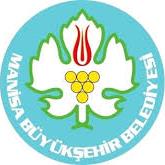 HİZMET TALEP FORMUHİZMET TALEP FORMUHİZMET TALEP FORMUHİZMET TALEP FORMUHİZMET TALEP FORMUMANİSA BÜYÜKŞEHİR BELEDİYE BAŞKANLIĞI KIRSAL HİZMETLER DAİRESİ BAŞKANLIĞINAMANİSA BÜYÜKŞEHİR BELEDİYE BAŞKANLIĞI KIRSAL HİZMETLER DAİRESİ BAŞKANLIĞINAMANİSA BÜYÜKŞEHİR BELEDİYE BAŞKANLIĞI KIRSAL HİZMETLER DAİRESİ BAŞKANLIĞINAMANİSA BÜYÜKŞEHİR BELEDİYE BAŞKANLIĞI KIRSAL HİZMETLER DAİRESİ BAŞKANLIĞINAMANİSA BÜYÜKŞEHİR BELEDİYE BAŞKANLIĞI KIRSAL HİZMETLER DAİRESİ BAŞKANLIĞINATALEPTE BULUNAN:TALEPTE BULUNAN:TALEPTE BULUNAN:ADI SOYADI:ADI SOYADI:ADI SOYADI:               İLÇE:               İLÇE:T.C. KİMLİK NO:T.C. KİMLİK NO:T.C. KİMLİK NO:               MAHALLE:               MAHALLE:DOĞUM TARİHİ:.…./…../…….DOĞUM TARİHİ:.…./…../…….DOĞUM TARİHİ:.…./…../…….DOĞUM TARİHİ:.…./…../…….               CADDE/SOKAK:               CADDE/SOKAK:SİCİL NO :                  KAPI NO:               KAPI NO:TELEFON:İlçeİlçeMahalleMahalleAda /ParselAda /ParselTapu Alanı m²Sulanan Alan m²Yetiştirilen ÜrünYetiştirilen ÜrünTALEP KONUSU:TALEP KONUSU:      Yukarıda belirttiğim arazilerde 2023 yılı sulama sezonunda tarımsal sulama suyunu kullanmak istiyorum. Manisa Büyükşehir Belediye Başkanlığı 2022 yılı Meclis Kararı gereği; dekar başına “Yıllık Amortisman ve Yenileme Bedeli 30,00 TL”, yıl içerisinde kullanacağım su bedelinden mahsup edilmek üzere de dekar başına “Tarımsal Sulama Ücreti (Ön Ödeme) 55,00 TL” olmak üzere toplam 85,00 TL/dekar taahhütte bulunduğuma,  aynı zamanda “Tarımsal Sulama Ücreti 2,10 TL/m³/dekar” ödemeyi ve su saati kullanılmayan tesislerde dekar başına “Tek Yıllık Bitkiler 360,00 TL”, “Çok Yıllık Bitkiler 320,00 TL” ödemeyi beyan etmekteyim.
     Ayrıca; tarla içi kanallardan akan suyun ihmal neticesi kötü kullanılması veya sulayanların yapacağı herhangi bir hatadan doğan zarardan Manisa Büyükşehir Belediyesinin sorumlu olmadığını, kendimin veya adıma hareket eden kişi/kişilerin ihmal veya dikkatsizlik neticesi yaptığı bütün zararlardan Manisa Büyükşehir Belediyesine karşı sorumlu olduğumu, bu zararların Manisa Büyükşehir Belediyesi tarafından tamir/tazmin edilmesi halinde ilgili tutarları tarafımca Manisa Büyükşehir Belediyesine ödeyeceğim. Sulama ücretinin ödeme dönemlerinde ödenmemesi durumunda yürürlükteki faiz oranına istinaden gecikme zammı uygulanacak olup sulama ücretinin vadesinde ödenmemesi halinde Manisa Büyükşehir Belediyesi alacağını tahsil edebilmek için kanuni yollara başvuracaktır. Manisa Büyükşehir Belediyesi tarafından belirlenen; uyulması gereken kurallar, sulama zamanına, sulama sırasına uyacağıma ve sulama tesisi için belirlenen talimatlara uymadığınızın tespit edilmesi halinde idari yaptırım olarak su verilmemesi, idari para cezası uygulanacağını, uyuşmazlık halinde Manisa Mahkemeleri ve İcra Müdürlüklerinin yetkili olduğunu taahhüt ederim. Beyan verdikten sonra Manisa Büyükşehir Belediyesi kaynaklı tesisin kullanılamaması dışındaki her türlü nedenden dolayı sulama suyundan faydalanmaktan vazgeçmem durumunda yukarıda belirtilen toplamda 85,00 TL/dekar ücretin tarafımdan tahsil edileceğini kabul ederim.    ..…../...…./2023          Yukarıda belirttiğim arazilerde 2023 yılı sulama sezonunda tarımsal sulama suyunu kullanmak istiyorum. Manisa Büyükşehir Belediye Başkanlığı 2022 yılı Meclis Kararı gereği; dekar başına “Yıllık Amortisman ve Yenileme Bedeli 30,00 TL”, yıl içerisinde kullanacağım su bedelinden mahsup edilmek üzere de dekar başına “Tarımsal Sulama Ücreti (Ön Ödeme) 55,00 TL” olmak üzere toplam 85,00 TL/dekar taahhütte bulunduğuma,  aynı zamanda “Tarımsal Sulama Ücreti 2,10 TL/m³/dekar” ödemeyi ve su saati kullanılmayan tesislerde dekar başına “Tek Yıllık Bitkiler 360,00 TL”, “Çok Yıllık Bitkiler 320,00 TL” ödemeyi beyan etmekteyim.
     Ayrıca; tarla içi kanallardan akan suyun ihmal neticesi kötü kullanılması veya sulayanların yapacağı herhangi bir hatadan doğan zarardan Manisa Büyükşehir Belediyesinin sorumlu olmadığını, kendimin veya adıma hareket eden kişi/kişilerin ihmal veya dikkatsizlik neticesi yaptığı bütün zararlardan Manisa Büyükşehir Belediyesine karşı sorumlu olduğumu, bu zararların Manisa Büyükşehir Belediyesi tarafından tamir/tazmin edilmesi halinde ilgili tutarları tarafımca Manisa Büyükşehir Belediyesine ödeyeceğim. Sulama ücretinin ödeme dönemlerinde ödenmemesi durumunda yürürlükteki faiz oranına istinaden gecikme zammı uygulanacak olup sulama ücretinin vadesinde ödenmemesi halinde Manisa Büyükşehir Belediyesi alacağını tahsil edebilmek için kanuni yollara başvuracaktır. Manisa Büyükşehir Belediyesi tarafından belirlenen; uyulması gereken kurallar, sulama zamanına, sulama sırasına uyacağıma ve sulama tesisi için belirlenen talimatlara uymadığınızın tespit edilmesi halinde idari yaptırım olarak su verilmemesi, idari para cezası uygulanacağını, uyuşmazlık halinde Manisa Mahkemeleri ve İcra Müdürlüklerinin yetkili olduğunu taahhüt ederim. Beyan verdikten sonra Manisa Büyükşehir Belediyesi kaynaklı tesisin kullanılamaması dışındaki her türlü nedenden dolayı sulama suyundan faydalanmaktan vazgeçmem durumunda yukarıda belirtilen toplamda 85,00 TL/dekar ücretin tarafımdan tahsil edileceğini kabul ederim.    ..…../...…./2023          Yukarıda belirttiğim arazilerde 2023 yılı sulama sezonunda tarımsal sulama suyunu kullanmak istiyorum. Manisa Büyükşehir Belediye Başkanlığı 2022 yılı Meclis Kararı gereği; dekar başına “Yıllık Amortisman ve Yenileme Bedeli 30,00 TL”, yıl içerisinde kullanacağım su bedelinden mahsup edilmek üzere de dekar başına “Tarımsal Sulama Ücreti (Ön Ödeme) 55,00 TL” olmak üzere toplam 85,00 TL/dekar taahhütte bulunduğuma,  aynı zamanda “Tarımsal Sulama Ücreti 2,10 TL/m³/dekar” ödemeyi ve su saati kullanılmayan tesislerde dekar başına “Tek Yıllık Bitkiler 360,00 TL”, “Çok Yıllık Bitkiler 320,00 TL” ödemeyi beyan etmekteyim.
     Ayrıca; tarla içi kanallardan akan suyun ihmal neticesi kötü kullanılması veya sulayanların yapacağı herhangi bir hatadan doğan zarardan Manisa Büyükşehir Belediyesinin sorumlu olmadığını, kendimin veya adıma hareket eden kişi/kişilerin ihmal veya dikkatsizlik neticesi yaptığı bütün zararlardan Manisa Büyükşehir Belediyesine karşı sorumlu olduğumu, bu zararların Manisa Büyükşehir Belediyesi tarafından tamir/tazmin edilmesi halinde ilgili tutarları tarafımca Manisa Büyükşehir Belediyesine ödeyeceğim. Sulama ücretinin ödeme dönemlerinde ödenmemesi durumunda yürürlükteki faiz oranına istinaden gecikme zammı uygulanacak olup sulama ücretinin vadesinde ödenmemesi halinde Manisa Büyükşehir Belediyesi alacağını tahsil edebilmek için kanuni yollara başvuracaktır. Manisa Büyükşehir Belediyesi tarafından belirlenen; uyulması gereken kurallar, sulama zamanına, sulama sırasına uyacağıma ve sulama tesisi için belirlenen talimatlara uymadığınızın tespit edilmesi halinde idari yaptırım olarak su verilmemesi, idari para cezası uygulanacağını, uyuşmazlık halinde Manisa Mahkemeleri ve İcra Müdürlüklerinin yetkili olduğunu taahhüt ederim. Beyan verdikten sonra Manisa Büyükşehir Belediyesi kaynaklı tesisin kullanılamaması dışındaki her türlü nedenden dolayı sulama suyundan faydalanmaktan vazgeçmem durumunda yukarıda belirtilen toplamda 85,00 TL/dekar ücretin tarafımdan tahsil edileceğini kabul ederim.    ..…../...…./2023          Yukarıda belirttiğim arazilerde 2023 yılı sulama sezonunda tarımsal sulama suyunu kullanmak istiyorum. Manisa Büyükşehir Belediye Başkanlığı 2022 yılı Meclis Kararı gereği; dekar başına “Yıllık Amortisman ve Yenileme Bedeli 30,00 TL”, yıl içerisinde kullanacağım su bedelinden mahsup edilmek üzere de dekar başına “Tarımsal Sulama Ücreti (Ön Ödeme) 55,00 TL” olmak üzere toplam 85,00 TL/dekar taahhütte bulunduğuma,  aynı zamanda “Tarımsal Sulama Ücreti 2,10 TL/m³/dekar” ödemeyi ve su saati kullanılmayan tesislerde dekar başına “Tek Yıllık Bitkiler 360,00 TL”, “Çok Yıllık Bitkiler 320,00 TL” ödemeyi beyan etmekteyim.
     Ayrıca; tarla içi kanallardan akan suyun ihmal neticesi kötü kullanılması veya sulayanların yapacağı herhangi bir hatadan doğan zarardan Manisa Büyükşehir Belediyesinin sorumlu olmadığını, kendimin veya adıma hareket eden kişi/kişilerin ihmal veya dikkatsizlik neticesi yaptığı bütün zararlardan Manisa Büyükşehir Belediyesine karşı sorumlu olduğumu, bu zararların Manisa Büyükşehir Belediyesi tarafından tamir/tazmin edilmesi halinde ilgili tutarları tarafımca Manisa Büyükşehir Belediyesine ödeyeceğim. Sulama ücretinin ödeme dönemlerinde ödenmemesi durumunda yürürlükteki faiz oranına istinaden gecikme zammı uygulanacak olup sulama ücretinin vadesinde ödenmemesi halinde Manisa Büyükşehir Belediyesi alacağını tahsil edebilmek için kanuni yollara başvuracaktır. Manisa Büyükşehir Belediyesi tarafından belirlenen; uyulması gereken kurallar, sulama zamanına, sulama sırasına uyacağıma ve sulama tesisi için belirlenen talimatlara uymadığınızın tespit edilmesi halinde idari yaptırım olarak su verilmemesi, idari para cezası uygulanacağını, uyuşmazlık halinde Manisa Mahkemeleri ve İcra Müdürlüklerinin yetkili olduğunu taahhüt ederim. Beyan verdikten sonra Manisa Büyükşehir Belediyesi kaynaklı tesisin kullanılamaması dışındaki her türlü nedenden dolayı sulama suyundan faydalanmaktan vazgeçmem durumunda yukarıda belirtilen toplamda 85,00 TL/dekar ücretin tarafımdan tahsil edileceğini kabul ederim.    ..…../...…./2023          Yukarıda belirttiğim arazilerde 2023 yılı sulama sezonunda tarımsal sulama suyunu kullanmak istiyorum. Manisa Büyükşehir Belediye Başkanlığı 2022 yılı Meclis Kararı gereği; dekar başına “Yıllık Amortisman ve Yenileme Bedeli 30,00 TL”, yıl içerisinde kullanacağım su bedelinden mahsup edilmek üzere de dekar başına “Tarımsal Sulama Ücreti (Ön Ödeme) 55,00 TL” olmak üzere toplam 85,00 TL/dekar taahhütte bulunduğuma,  aynı zamanda “Tarımsal Sulama Ücreti 2,10 TL/m³/dekar” ödemeyi ve su saati kullanılmayan tesislerde dekar başına “Tek Yıllık Bitkiler 360,00 TL”, “Çok Yıllık Bitkiler 320,00 TL” ödemeyi beyan etmekteyim.
     Ayrıca; tarla içi kanallardan akan suyun ihmal neticesi kötü kullanılması veya sulayanların yapacağı herhangi bir hatadan doğan zarardan Manisa Büyükşehir Belediyesinin sorumlu olmadığını, kendimin veya adıma hareket eden kişi/kişilerin ihmal veya dikkatsizlik neticesi yaptığı bütün zararlardan Manisa Büyükşehir Belediyesine karşı sorumlu olduğumu, bu zararların Manisa Büyükşehir Belediyesi tarafından tamir/tazmin edilmesi halinde ilgili tutarları tarafımca Manisa Büyükşehir Belediyesine ödeyeceğim. Sulama ücretinin ödeme dönemlerinde ödenmemesi durumunda yürürlükteki faiz oranına istinaden gecikme zammı uygulanacak olup sulama ücretinin vadesinde ödenmemesi halinde Manisa Büyükşehir Belediyesi alacağını tahsil edebilmek için kanuni yollara başvuracaktır. Manisa Büyükşehir Belediyesi tarafından belirlenen; uyulması gereken kurallar, sulama zamanına, sulama sırasına uyacağıma ve sulama tesisi için belirlenen talimatlara uymadığınızın tespit edilmesi halinde idari yaptırım olarak su verilmemesi, idari para cezası uygulanacağını, uyuşmazlık halinde Manisa Mahkemeleri ve İcra Müdürlüklerinin yetkili olduğunu taahhüt ederim. Beyan verdikten sonra Manisa Büyükşehir Belediyesi kaynaklı tesisin kullanılamaması dışındaki her türlü nedenden dolayı sulama suyundan faydalanmaktan vazgeçmem durumunda yukarıda belirtilen toplamda 85,00 TL/dekar ücretin tarafımdan tahsil edileceğini kabul ederim.    ..…../...…./2023          Yukarıda belirttiğim arazilerde 2023 yılı sulama sezonunda tarımsal sulama suyunu kullanmak istiyorum. Manisa Büyükşehir Belediye Başkanlığı 2022 yılı Meclis Kararı gereği; dekar başına “Yıllık Amortisman ve Yenileme Bedeli 30,00 TL”, yıl içerisinde kullanacağım su bedelinden mahsup edilmek üzere de dekar başına “Tarımsal Sulama Ücreti (Ön Ödeme) 55,00 TL” olmak üzere toplam 85,00 TL/dekar taahhütte bulunduğuma,  aynı zamanda “Tarımsal Sulama Ücreti 2,10 TL/m³/dekar” ödemeyi ve su saati kullanılmayan tesislerde dekar başına “Tek Yıllık Bitkiler 360,00 TL”, “Çok Yıllık Bitkiler 320,00 TL” ödemeyi beyan etmekteyim.
     Ayrıca; tarla içi kanallardan akan suyun ihmal neticesi kötü kullanılması veya sulayanların yapacağı herhangi bir hatadan doğan zarardan Manisa Büyükşehir Belediyesinin sorumlu olmadığını, kendimin veya adıma hareket eden kişi/kişilerin ihmal veya dikkatsizlik neticesi yaptığı bütün zararlardan Manisa Büyükşehir Belediyesine karşı sorumlu olduğumu, bu zararların Manisa Büyükşehir Belediyesi tarafından tamir/tazmin edilmesi halinde ilgili tutarları tarafımca Manisa Büyükşehir Belediyesine ödeyeceğim. Sulama ücretinin ödeme dönemlerinde ödenmemesi durumunda yürürlükteki faiz oranına istinaden gecikme zammı uygulanacak olup sulama ücretinin vadesinde ödenmemesi halinde Manisa Büyükşehir Belediyesi alacağını tahsil edebilmek için kanuni yollara başvuracaktır. Manisa Büyükşehir Belediyesi tarafından belirlenen; uyulması gereken kurallar, sulama zamanına, sulama sırasına uyacağıma ve sulama tesisi için belirlenen talimatlara uymadığınızın tespit edilmesi halinde idari yaptırım olarak su verilmemesi, idari para cezası uygulanacağını, uyuşmazlık halinde Manisa Mahkemeleri ve İcra Müdürlüklerinin yetkili olduğunu taahhüt ederim. Beyan verdikten sonra Manisa Büyükşehir Belediyesi kaynaklı tesisin kullanılamaması dışındaki her türlü nedenden dolayı sulama suyundan faydalanmaktan vazgeçmem durumunda yukarıda belirtilen toplamda 85,00 TL/dekar ücretin tarafımdan tahsil edileceğini kabul ederim.    ..…../...…./2023          Yukarıda belirttiğim arazilerde 2023 yılı sulama sezonunda tarımsal sulama suyunu kullanmak istiyorum. Manisa Büyükşehir Belediye Başkanlığı 2022 yılı Meclis Kararı gereği; dekar başına “Yıllık Amortisman ve Yenileme Bedeli 30,00 TL”, yıl içerisinde kullanacağım su bedelinden mahsup edilmek üzere de dekar başına “Tarımsal Sulama Ücreti (Ön Ödeme) 55,00 TL” olmak üzere toplam 85,00 TL/dekar taahhütte bulunduğuma,  aynı zamanda “Tarımsal Sulama Ücreti 2,10 TL/m³/dekar” ödemeyi ve su saati kullanılmayan tesislerde dekar başına “Tek Yıllık Bitkiler 360,00 TL”, “Çok Yıllık Bitkiler 320,00 TL” ödemeyi beyan etmekteyim.
     Ayrıca; tarla içi kanallardan akan suyun ihmal neticesi kötü kullanılması veya sulayanların yapacağı herhangi bir hatadan doğan zarardan Manisa Büyükşehir Belediyesinin sorumlu olmadığını, kendimin veya adıma hareket eden kişi/kişilerin ihmal veya dikkatsizlik neticesi yaptığı bütün zararlardan Manisa Büyükşehir Belediyesine karşı sorumlu olduğumu, bu zararların Manisa Büyükşehir Belediyesi tarafından tamir/tazmin edilmesi halinde ilgili tutarları tarafımca Manisa Büyükşehir Belediyesine ödeyeceğim. Sulama ücretinin ödeme dönemlerinde ödenmemesi durumunda yürürlükteki faiz oranına istinaden gecikme zammı uygulanacak olup sulama ücretinin vadesinde ödenmemesi halinde Manisa Büyükşehir Belediyesi alacağını tahsil edebilmek için kanuni yollara başvuracaktır. Manisa Büyükşehir Belediyesi tarafından belirlenen; uyulması gereken kurallar, sulama zamanına, sulama sırasına uyacağıma ve sulama tesisi için belirlenen talimatlara uymadığınızın tespit edilmesi halinde idari yaptırım olarak su verilmemesi, idari para cezası uygulanacağını, uyuşmazlık halinde Manisa Mahkemeleri ve İcra Müdürlüklerinin yetkili olduğunu taahhüt ederim. Beyan verdikten sonra Manisa Büyükşehir Belediyesi kaynaklı tesisin kullanılamaması dışındaki her türlü nedenden dolayı sulama suyundan faydalanmaktan vazgeçmem durumunda yukarıda belirtilen toplamda 85,00 TL/dekar ücretin tarafımdan tahsil edileceğini kabul ederim.    ..…../...…./2023          Yukarıda belirttiğim arazilerde 2023 yılı sulama sezonunda tarımsal sulama suyunu kullanmak istiyorum. Manisa Büyükşehir Belediye Başkanlığı 2022 yılı Meclis Kararı gereği; dekar başına “Yıllık Amortisman ve Yenileme Bedeli 30,00 TL”, yıl içerisinde kullanacağım su bedelinden mahsup edilmek üzere de dekar başına “Tarımsal Sulama Ücreti (Ön Ödeme) 55,00 TL” olmak üzere toplam 85,00 TL/dekar taahhütte bulunduğuma,  aynı zamanda “Tarımsal Sulama Ücreti 2,10 TL/m³/dekar” ödemeyi ve su saati kullanılmayan tesislerde dekar başına “Tek Yıllık Bitkiler 360,00 TL”, “Çok Yıllık Bitkiler 320,00 TL” ödemeyi beyan etmekteyim.
     Ayrıca; tarla içi kanallardan akan suyun ihmal neticesi kötü kullanılması veya sulayanların yapacağı herhangi bir hatadan doğan zarardan Manisa Büyükşehir Belediyesinin sorumlu olmadığını, kendimin veya adıma hareket eden kişi/kişilerin ihmal veya dikkatsizlik neticesi yaptığı bütün zararlardan Manisa Büyükşehir Belediyesine karşı sorumlu olduğumu, bu zararların Manisa Büyükşehir Belediyesi tarafından tamir/tazmin edilmesi halinde ilgili tutarları tarafımca Manisa Büyükşehir Belediyesine ödeyeceğim. Sulama ücretinin ödeme dönemlerinde ödenmemesi durumunda yürürlükteki faiz oranına istinaden gecikme zammı uygulanacak olup sulama ücretinin vadesinde ödenmemesi halinde Manisa Büyükşehir Belediyesi alacağını tahsil edebilmek için kanuni yollara başvuracaktır. Manisa Büyükşehir Belediyesi tarafından belirlenen; uyulması gereken kurallar, sulama zamanına, sulama sırasına uyacağıma ve sulama tesisi için belirlenen talimatlara uymadığınızın tespit edilmesi halinde idari yaptırım olarak su verilmemesi, idari para cezası uygulanacağını, uyuşmazlık halinde Manisa Mahkemeleri ve İcra Müdürlüklerinin yetkili olduğunu taahhüt ederim. Beyan verdikten sonra Manisa Büyükşehir Belediyesi kaynaklı tesisin kullanılamaması dışındaki her türlü nedenden dolayı sulama suyundan faydalanmaktan vazgeçmem durumunda yukarıda belirtilen toplamda 85,00 TL/dekar ücretin tarafımdan tahsil edileceğini kabul ederim.    ..…../...…./2023          Yukarıda belirttiğim arazilerde 2023 yılı sulama sezonunda tarımsal sulama suyunu kullanmak istiyorum. Manisa Büyükşehir Belediye Başkanlığı 2022 yılı Meclis Kararı gereği; dekar başına “Yıllık Amortisman ve Yenileme Bedeli 30,00 TL”, yıl içerisinde kullanacağım su bedelinden mahsup edilmek üzere de dekar başına “Tarımsal Sulama Ücreti (Ön Ödeme) 55,00 TL” olmak üzere toplam 85,00 TL/dekar taahhütte bulunduğuma,  aynı zamanda “Tarımsal Sulama Ücreti 2,10 TL/m³/dekar” ödemeyi ve su saati kullanılmayan tesislerde dekar başına “Tek Yıllık Bitkiler 360,00 TL”, “Çok Yıllık Bitkiler 320,00 TL” ödemeyi beyan etmekteyim.
     Ayrıca; tarla içi kanallardan akan suyun ihmal neticesi kötü kullanılması veya sulayanların yapacağı herhangi bir hatadan doğan zarardan Manisa Büyükşehir Belediyesinin sorumlu olmadığını, kendimin veya adıma hareket eden kişi/kişilerin ihmal veya dikkatsizlik neticesi yaptığı bütün zararlardan Manisa Büyükşehir Belediyesine karşı sorumlu olduğumu, bu zararların Manisa Büyükşehir Belediyesi tarafından tamir/tazmin edilmesi halinde ilgili tutarları tarafımca Manisa Büyükşehir Belediyesine ödeyeceğim. Sulama ücretinin ödeme dönemlerinde ödenmemesi durumunda yürürlükteki faiz oranına istinaden gecikme zammı uygulanacak olup sulama ücretinin vadesinde ödenmemesi halinde Manisa Büyükşehir Belediyesi alacağını tahsil edebilmek için kanuni yollara başvuracaktır. Manisa Büyükşehir Belediyesi tarafından belirlenen; uyulması gereken kurallar, sulama zamanına, sulama sırasına uyacağıma ve sulama tesisi için belirlenen talimatlara uymadığınızın tespit edilmesi halinde idari yaptırım olarak su verilmemesi, idari para cezası uygulanacağını, uyuşmazlık halinde Manisa Mahkemeleri ve İcra Müdürlüklerinin yetkili olduğunu taahhüt ederim. Beyan verdikten sonra Manisa Büyükşehir Belediyesi kaynaklı tesisin kullanılamaması dışındaki her türlü nedenden dolayı sulama suyundan faydalanmaktan vazgeçmem durumunda yukarıda belirtilen toplamda 85,00 TL/dekar ücretin tarafımdan tahsil edileceğini kabul ederim.    ..…../...…./2023          Yukarıda belirttiğim arazilerde 2023 yılı sulama sezonunda tarımsal sulama suyunu kullanmak istiyorum. Manisa Büyükşehir Belediye Başkanlığı 2022 yılı Meclis Kararı gereği; dekar başına “Yıllık Amortisman ve Yenileme Bedeli 30,00 TL”, yıl içerisinde kullanacağım su bedelinden mahsup edilmek üzere de dekar başına “Tarımsal Sulama Ücreti (Ön Ödeme) 55,00 TL” olmak üzere toplam 85,00 TL/dekar taahhütte bulunduğuma,  aynı zamanda “Tarımsal Sulama Ücreti 2,10 TL/m³/dekar” ödemeyi ve su saati kullanılmayan tesislerde dekar başına “Tek Yıllık Bitkiler 360,00 TL”, “Çok Yıllık Bitkiler 320,00 TL” ödemeyi beyan etmekteyim.
     Ayrıca; tarla içi kanallardan akan suyun ihmal neticesi kötü kullanılması veya sulayanların yapacağı herhangi bir hatadan doğan zarardan Manisa Büyükşehir Belediyesinin sorumlu olmadığını, kendimin veya adıma hareket eden kişi/kişilerin ihmal veya dikkatsizlik neticesi yaptığı bütün zararlardan Manisa Büyükşehir Belediyesine karşı sorumlu olduğumu, bu zararların Manisa Büyükşehir Belediyesi tarafından tamir/tazmin edilmesi halinde ilgili tutarları tarafımca Manisa Büyükşehir Belediyesine ödeyeceğim. Sulama ücretinin ödeme dönemlerinde ödenmemesi durumunda yürürlükteki faiz oranına istinaden gecikme zammı uygulanacak olup sulama ücretinin vadesinde ödenmemesi halinde Manisa Büyükşehir Belediyesi alacağını tahsil edebilmek için kanuni yollara başvuracaktır. Manisa Büyükşehir Belediyesi tarafından belirlenen; uyulması gereken kurallar, sulama zamanına, sulama sırasına uyacağıma ve sulama tesisi için belirlenen talimatlara uymadığınızın tespit edilmesi halinde idari yaptırım olarak su verilmemesi, idari para cezası uygulanacağını, uyuşmazlık halinde Manisa Mahkemeleri ve İcra Müdürlüklerinin yetkili olduğunu taahhüt ederim. Beyan verdikten sonra Manisa Büyükşehir Belediyesi kaynaklı tesisin kullanılamaması dışındaki her türlü nedenden dolayı sulama suyundan faydalanmaktan vazgeçmem durumunda yukarıda belirtilen toplamda 85,00 TL/dekar ücretin tarafımdan tahsil edileceğini kabul ederim.    ..…../...…./2023          Yukarıda belirttiğim arazilerde 2023 yılı sulama sezonunda tarımsal sulama suyunu kullanmak istiyorum. Manisa Büyükşehir Belediye Başkanlığı 2022 yılı Meclis Kararı gereği; dekar başına “Yıllık Amortisman ve Yenileme Bedeli 30,00 TL”, yıl içerisinde kullanacağım su bedelinden mahsup edilmek üzere de dekar başına “Tarımsal Sulama Ücreti (Ön Ödeme) 55,00 TL” olmak üzere toplam 85,00 TL/dekar taahhütte bulunduğuma,  aynı zamanda “Tarımsal Sulama Ücreti 2,10 TL/m³/dekar” ödemeyi ve su saati kullanılmayan tesislerde dekar başına “Tek Yıllık Bitkiler 360,00 TL”, “Çok Yıllık Bitkiler 320,00 TL” ödemeyi beyan etmekteyim.
     Ayrıca; tarla içi kanallardan akan suyun ihmal neticesi kötü kullanılması veya sulayanların yapacağı herhangi bir hatadan doğan zarardan Manisa Büyükşehir Belediyesinin sorumlu olmadığını, kendimin veya adıma hareket eden kişi/kişilerin ihmal veya dikkatsizlik neticesi yaptığı bütün zararlardan Manisa Büyükşehir Belediyesine karşı sorumlu olduğumu, bu zararların Manisa Büyükşehir Belediyesi tarafından tamir/tazmin edilmesi halinde ilgili tutarları tarafımca Manisa Büyükşehir Belediyesine ödeyeceğim. Sulama ücretinin ödeme dönemlerinde ödenmemesi durumunda yürürlükteki faiz oranına istinaden gecikme zammı uygulanacak olup sulama ücretinin vadesinde ödenmemesi halinde Manisa Büyükşehir Belediyesi alacağını tahsil edebilmek için kanuni yollara başvuracaktır. Manisa Büyükşehir Belediyesi tarafından belirlenen; uyulması gereken kurallar, sulama zamanına, sulama sırasına uyacağıma ve sulama tesisi için belirlenen talimatlara uymadığınızın tespit edilmesi halinde idari yaptırım olarak su verilmemesi, idari para cezası uygulanacağını, uyuşmazlık halinde Manisa Mahkemeleri ve İcra Müdürlüklerinin yetkili olduğunu taahhüt ederim. Beyan verdikten sonra Manisa Büyükşehir Belediyesi kaynaklı tesisin kullanılamaması dışındaki her türlü nedenden dolayı sulama suyundan faydalanmaktan vazgeçmem durumunda yukarıda belirtilen toplamda 85,00 TL/dekar ücretin tarafımdan tahsil edileceğini kabul ederim.    ..…../...…./2023          Yukarıda belirttiğim arazilerde 2023 yılı sulama sezonunda tarımsal sulama suyunu kullanmak istiyorum. Manisa Büyükşehir Belediye Başkanlığı 2022 yılı Meclis Kararı gereği; dekar başına “Yıllık Amortisman ve Yenileme Bedeli 30,00 TL”, yıl içerisinde kullanacağım su bedelinden mahsup edilmek üzere de dekar başına “Tarımsal Sulama Ücreti (Ön Ödeme) 55,00 TL” olmak üzere toplam 85,00 TL/dekar taahhütte bulunduğuma,  aynı zamanda “Tarımsal Sulama Ücreti 2,10 TL/m³/dekar” ödemeyi ve su saati kullanılmayan tesislerde dekar başına “Tek Yıllık Bitkiler 360,00 TL”, “Çok Yıllık Bitkiler 320,00 TL” ödemeyi beyan etmekteyim.
     Ayrıca; tarla içi kanallardan akan suyun ihmal neticesi kötü kullanılması veya sulayanların yapacağı herhangi bir hatadan doğan zarardan Manisa Büyükşehir Belediyesinin sorumlu olmadığını, kendimin veya adıma hareket eden kişi/kişilerin ihmal veya dikkatsizlik neticesi yaptığı bütün zararlardan Manisa Büyükşehir Belediyesine karşı sorumlu olduğumu, bu zararların Manisa Büyükşehir Belediyesi tarafından tamir/tazmin edilmesi halinde ilgili tutarları tarafımca Manisa Büyükşehir Belediyesine ödeyeceğim. Sulama ücretinin ödeme dönemlerinde ödenmemesi durumunda yürürlükteki faiz oranına istinaden gecikme zammı uygulanacak olup sulama ücretinin vadesinde ödenmemesi halinde Manisa Büyükşehir Belediyesi alacağını tahsil edebilmek için kanuni yollara başvuracaktır. Manisa Büyükşehir Belediyesi tarafından belirlenen; uyulması gereken kurallar, sulama zamanına, sulama sırasına uyacağıma ve sulama tesisi için belirlenen talimatlara uymadığınızın tespit edilmesi halinde idari yaptırım olarak su verilmemesi, idari para cezası uygulanacağını, uyuşmazlık halinde Manisa Mahkemeleri ve İcra Müdürlüklerinin yetkili olduğunu taahhüt ederim. Beyan verdikten sonra Manisa Büyükşehir Belediyesi kaynaklı tesisin kullanılamaması dışındaki her türlü nedenden dolayı sulama suyundan faydalanmaktan vazgeçmem durumunda yukarıda belirtilen toplamda 85,00 TL/dekar ücretin tarafımdan tahsil edileceğini kabul ederim.    ..…../...…./2023          Yukarıda belirttiğim arazilerde 2023 yılı sulama sezonunda tarımsal sulama suyunu kullanmak istiyorum. Manisa Büyükşehir Belediye Başkanlığı 2022 yılı Meclis Kararı gereği; dekar başına “Yıllık Amortisman ve Yenileme Bedeli 30,00 TL”, yıl içerisinde kullanacağım su bedelinden mahsup edilmek üzere de dekar başına “Tarımsal Sulama Ücreti (Ön Ödeme) 55,00 TL” olmak üzere toplam 85,00 TL/dekar taahhütte bulunduğuma,  aynı zamanda “Tarımsal Sulama Ücreti 2,10 TL/m³/dekar” ödemeyi ve su saati kullanılmayan tesislerde dekar başına “Tek Yıllık Bitkiler 360,00 TL”, “Çok Yıllık Bitkiler 320,00 TL” ödemeyi beyan etmekteyim.
     Ayrıca; tarla içi kanallardan akan suyun ihmal neticesi kötü kullanılması veya sulayanların yapacağı herhangi bir hatadan doğan zarardan Manisa Büyükşehir Belediyesinin sorumlu olmadığını, kendimin veya adıma hareket eden kişi/kişilerin ihmal veya dikkatsizlik neticesi yaptığı bütün zararlardan Manisa Büyükşehir Belediyesine karşı sorumlu olduğumu, bu zararların Manisa Büyükşehir Belediyesi tarafından tamir/tazmin edilmesi halinde ilgili tutarları tarafımca Manisa Büyükşehir Belediyesine ödeyeceğim. Sulama ücretinin ödeme dönemlerinde ödenmemesi durumunda yürürlükteki faiz oranına istinaden gecikme zammı uygulanacak olup sulama ücretinin vadesinde ödenmemesi halinde Manisa Büyükşehir Belediyesi alacağını tahsil edebilmek için kanuni yollara başvuracaktır. Manisa Büyükşehir Belediyesi tarafından belirlenen; uyulması gereken kurallar, sulama zamanına, sulama sırasına uyacağıma ve sulama tesisi için belirlenen talimatlara uymadığınızın tespit edilmesi halinde idari yaptırım olarak su verilmemesi, idari para cezası uygulanacağını, uyuşmazlık halinde Manisa Mahkemeleri ve İcra Müdürlüklerinin yetkili olduğunu taahhüt ederim. Beyan verdikten sonra Manisa Büyükşehir Belediyesi kaynaklı tesisin kullanılamaması dışındaki her türlü nedenden dolayı sulama suyundan faydalanmaktan vazgeçmem durumunda yukarıda belirtilen toplamda 85,00 TL/dekar ücretin tarafımdan tahsil edileceğini kabul ederim.    ..…../...…./2023          Yukarıda belirttiğim arazilerde 2023 yılı sulama sezonunda tarımsal sulama suyunu kullanmak istiyorum. Manisa Büyükşehir Belediye Başkanlığı 2022 yılı Meclis Kararı gereği; dekar başına “Yıllık Amortisman ve Yenileme Bedeli 30,00 TL”, yıl içerisinde kullanacağım su bedelinden mahsup edilmek üzere de dekar başına “Tarımsal Sulama Ücreti (Ön Ödeme) 55,00 TL” olmak üzere toplam 85,00 TL/dekar taahhütte bulunduğuma,  aynı zamanda “Tarımsal Sulama Ücreti 2,10 TL/m³/dekar” ödemeyi ve su saati kullanılmayan tesislerde dekar başına “Tek Yıllık Bitkiler 360,00 TL”, “Çok Yıllık Bitkiler 320,00 TL” ödemeyi beyan etmekteyim.
     Ayrıca; tarla içi kanallardan akan suyun ihmal neticesi kötü kullanılması veya sulayanların yapacağı herhangi bir hatadan doğan zarardan Manisa Büyükşehir Belediyesinin sorumlu olmadığını, kendimin veya adıma hareket eden kişi/kişilerin ihmal veya dikkatsizlik neticesi yaptığı bütün zararlardan Manisa Büyükşehir Belediyesine karşı sorumlu olduğumu, bu zararların Manisa Büyükşehir Belediyesi tarafından tamir/tazmin edilmesi halinde ilgili tutarları tarafımca Manisa Büyükşehir Belediyesine ödeyeceğim. Sulama ücretinin ödeme dönemlerinde ödenmemesi durumunda yürürlükteki faiz oranına istinaden gecikme zammı uygulanacak olup sulama ücretinin vadesinde ödenmemesi halinde Manisa Büyükşehir Belediyesi alacağını tahsil edebilmek için kanuni yollara başvuracaktır. Manisa Büyükşehir Belediyesi tarafından belirlenen; uyulması gereken kurallar, sulama zamanına, sulama sırasına uyacağıma ve sulama tesisi için belirlenen talimatlara uymadığınızın tespit edilmesi halinde idari yaptırım olarak su verilmemesi, idari para cezası uygulanacağını, uyuşmazlık halinde Manisa Mahkemeleri ve İcra Müdürlüklerinin yetkili olduğunu taahhüt ederim. Beyan verdikten sonra Manisa Büyükşehir Belediyesi kaynaklı tesisin kullanılamaması dışındaki her türlü nedenden dolayı sulama suyundan faydalanmaktan vazgeçmem durumunda yukarıda belirtilen toplamda 85,00 TL/dekar ücretin tarafımdan tahsil edileceğini kabul ederim.    ..…../...…./2023          Yukarıda belirttiğim arazilerde 2023 yılı sulama sezonunda tarımsal sulama suyunu kullanmak istiyorum. Manisa Büyükşehir Belediye Başkanlığı 2022 yılı Meclis Kararı gereği; dekar başına “Yıllık Amortisman ve Yenileme Bedeli 30,00 TL”, yıl içerisinde kullanacağım su bedelinden mahsup edilmek üzere de dekar başına “Tarımsal Sulama Ücreti (Ön Ödeme) 55,00 TL” olmak üzere toplam 85,00 TL/dekar taahhütte bulunduğuma,  aynı zamanda “Tarımsal Sulama Ücreti 2,10 TL/m³/dekar” ödemeyi ve su saati kullanılmayan tesislerde dekar başına “Tek Yıllık Bitkiler 360,00 TL”, “Çok Yıllık Bitkiler 320,00 TL” ödemeyi beyan etmekteyim.
     Ayrıca; tarla içi kanallardan akan suyun ihmal neticesi kötü kullanılması veya sulayanların yapacağı herhangi bir hatadan doğan zarardan Manisa Büyükşehir Belediyesinin sorumlu olmadığını, kendimin veya adıma hareket eden kişi/kişilerin ihmal veya dikkatsizlik neticesi yaptığı bütün zararlardan Manisa Büyükşehir Belediyesine karşı sorumlu olduğumu, bu zararların Manisa Büyükşehir Belediyesi tarafından tamir/tazmin edilmesi halinde ilgili tutarları tarafımca Manisa Büyükşehir Belediyesine ödeyeceğim. Sulama ücretinin ödeme dönemlerinde ödenmemesi durumunda yürürlükteki faiz oranına istinaden gecikme zammı uygulanacak olup sulama ücretinin vadesinde ödenmemesi halinde Manisa Büyükşehir Belediyesi alacağını tahsil edebilmek için kanuni yollara başvuracaktır. Manisa Büyükşehir Belediyesi tarafından belirlenen; uyulması gereken kurallar, sulama zamanına, sulama sırasına uyacağıma ve sulama tesisi için belirlenen talimatlara uymadığınızın tespit edilmesi halinde idari yaptırım olarak su verilmemesi, idari para cezası uygulanacağını, uyuşmazlık halinde Manisa Mahkemeleri ve İcra Müdürlüklerinin yetkili olduğunu taahhüt ederim. Beyan verdikten sonra Manisa Büyükşehir Belediyesi kaynaklı tesisin kullanılamaması dışındaki her türlü nedenden dolayı sulama suyundan faydalanmaktan vazgeçmem durumunda yukarıda belirtilen toplamda 85,00 TL/dekar ücretin tarafımdan tahsil edileceğini kabul ederim.    ..…../...…./2023          Yukarıda belirttiğim arazilerde 2023 yılı sulama sezonunda tarımsal sulama suyunu kullanmak istiyorum. Manisa Büyükşehir Belediye Başkanlığı 2022 yılı Meclis Kararı gereği; dekar başına “Yıllık Amortisman ve Yenileme Bedeli 30,00 TL”, yıl içerisinde kullanacağım su bedelinden mahsup edilmek üzere de dekar başına “Tarımsal Sulama Ücreti (Ön Ödeme) 55,00 TL” olmak üzere toplam 85,00 TL/dekar taahhütte bulunduğuma,  aynı zamanda “Tarımsal Sulama Ücreti 2,10 TL/m³/dekar” ödemeyi ve su saati kullanılmayan tesislerde dekar başına “Tek Yıllık Bitkiler 360,00 TL”, “Çok Yıllık Bitkiler 320,00 TL” ödemeyi beyan etmekteyim.
     Ayrıca; tarla içi kanallardan akan suyun ihmal neticesi kötü kullanılması veya sulayanların yapacağı herhangi bir hatadan doğan zarardan Manisa Büyükşehir Belediyesinin sorumlu olmadığını, kendimin veya adıma hareket eden kişi/kişilerin ihmal veya dikkatsizlik neticesi yaptığı bütün zararlardan Manisa Büyükşehir Belediyesine karşı sorumlu olduğumu, bu zararların Manisa Büyükşehir Belediyesi tarafından tamir/tazmin edilmesi halinde ilgili tutarları tarafımca Manisa Büyükşehir Belediyesine ödeyeceğim. Sulama ücretinin ödeme dönemlerinde ödenmemesi durumunda yürürlükteki faiz oranına istinaden gecikme zammı uygulanacak olup sulama ücretinin vadesinde ödenmemesi halinde Manisa Büyükşehir Belediyesi alacağını tahsil edebilmek için kanuni yollara başvuracaktır. Manisa Büyükşehir Belediyesi tarafından belirlenen; uyulması gereken kurallar, sulama zamanına, sulama sırasına uyacağıma ve sulama tesisi için belirlenen talimatlara uymadığınızın tespit edilmesi halinde idari yaptırım olarak su verilmemesi, idari para cezası uygulanacağını, uyuşmazlık halinde Manisa Mahkemeleri ve İcra Müdürlüklerinin yetkili olduğunu taahhüt ederim. Beyan verdikten sonra Manisa Büyükşehir Belediyesi kaynaklı tesisin kullanılamaması dışındaki her türlü nedenden dolayı sulama suyundan faydalanmaktan vazgeçmem durumunda yukarıda belirtilen toplamda 85,00 TL/dekar ücretin tarafımdan tahsil edileceğini kabul ederim.    ..…../...…./2023          Yukarıda belirttiğim arazilerde 2023 yılı sulama sezonunda tarımsal sulama suyunu kullanmak istiyorum. Manisa Büyükşehir Belediye Başkanlığı 2022 yılı Meclis Kararı gereği; dekar başına “Yıllık Amortisman ve Yenileme Bedeli 30,00 TL”, yıl içerisinde kullanacağım su bedelinden mahsup edilmek üzere de dekar başına “Tarımsal Sulama Ücreti (Ön Ödeme) 55,00 TL” olmak üzere toplam 85,00 TL/dekar taahhütte bulunduğuma,  aynı zamanda “Tarımsal Sulama Ücreti 2,10 TL/m³/dekar” ödemeyi ve su saati kullanılmayan tesislerde dekar başına “Tek Yıllık Bitkiler 360,00 TL”, “Çok Yıllık Bitkiler 320,00 TL” ödemeyi beyan etmekteyim.
     Ayrıca; tarla içi kanallardan akan suyun ihmal neticesi kötü kullanılması veya sulayanların yapacağı herhangi bir hatadan doğan zarardan Manisa Büyükşehir Belediyesinin sorumlu olmadığını, kendimin veya adıma hareket eden kişi/kişilerin ihmal veya dikkatsizlik neticesi yaptığı bütün zararlardan Manisa Büyükşehir Belediyesine karşı sorumlu olduğumu, bu zararların Manisa Büyükşehir Belediyesi tarafından tamir/tazmin edilmesi halinde ilgili tutarları tarafımca Manisa Büyükşehir Belediyesine ödeyeceğim. Sulama ücretinin ödeme dönemlerinde ödenmemesi durumunda yürürlükteki faiz oranına istinaden gecikme zammı uygulanacak olup sulama ücretinin vadesinde ödenmemesi halinde Manisa Büyükşehir Belediyesi alacağını tahsil edebilmek için kanuni yollara başvuracaktır. Manisa Büyükşehir Belediyesi tarafından belirlenen; uyulması gereken kurallar, sulama zamanına, sulama sırasına uyacağıma ve sulama tesisi için belirlenen talimatlara uymadığınızın tespit edilmesi halinde idari yaptırım olarak su verilmemesi, idari para cezası uygulanacağını, uyuşmazlık halinde Manisa Mahkemeleri ve İcra Müdürlüklerinin yetkili olduğunu taahhüt ederim. Beyan verdikten sonra Manisa Büyükşehir Belediyesi kaynaklı tesisin kullanılamaması dışındaki her türlü nedenden dolayı sulama suyundan faydalanmaktan vazgeçmem durumunda yukarıda belirtilen toplamda 85,00 TL/dekar ücretin tarafımdan tahsil edileceğini kabul ederim.    ..…../...…./2023          Yukarıda belirttiğim arazilerde 2023 yılı sulama sezonunda tarımsal sulama suyunu kullanmak istiyorum. Manisa Büyükşehir Belediye Başkanlığı 2022 yılı Meclis Kararı gereği; dekar başına “Yıllık Amortisman ve Yenileme Bedeli 30,00 TL”, yıl içerisinde kullanacağım su bedelinden mahsup edilmek üzere de dekar başına “Tarımsal Sulama Ücreti (Ön Ödeme) 55,00 TL” olmak üzere toplam 85,00 TL/dekar taahhütte bulunduğuma,  aynı zamanda “Tarımsal Sulama Ücreti 2,10 TL/m³/dekar” ödemeyi ve su saati kullanılmayan tesislerde dekar başına “Tek Yıllık Bitkiler 360,00 TL”, “Çok Yıllık Bitkiler 320,00 TL” ödemeyi beyan etmekteyim.
     Ayrıca; tarla içi kanallardan akan suyun ihmal neticesi kötü kullanılması veya sulayanların yapacağı herhangi bir hatadan doğan zarardan Manisa Büyükşehir Belediyesinin sorumlu olmadığını, kendimin veya adıma hareket eden kişi/kişilerin ihmal veya dikkatsizlik neticesi yaptığı bütün zararlardan Manisa Büyükşehir Belediyesine karşı sorumlu olduğumu, bu zararların Manisa Büyükşehir Belediyesi tarafından tamir/tazmin edilmesi halinde ilgili tutarları tarafımca Manisa Büyükşehir Belediyesine ödeyeceğim. Sulama ücretinin ödeme dönemlerinde ödenmemesi durumunda yürürlükteki faiz oranına istinaden gecikme zammı uygulanacak olup sulama ücretinin vadesinde ödenmemesi halinde Manisa Büyükşehir Belediyesi alacağını tahsil edebilmek için kanuni yollara başvuracaktır. Manisa Büyükşehir Belediyesi tarafından belirlenen; uyulması gereken kurallar, sulama zamanına, sulama sırasına uyacağıma ve sulama tesisi için belirlenen talimatlara uymadığınızın tespit edilmesi halinde idari yaptırım olarak su verilmemesi, idari para cezası uygulanacağını, uyuşmazlık halinde Manisa Mahkemeleri ve İcra Müdürlüklerinin yetkili olduğunu taahhüt ederim. Beyan verdikten sonra Manisa Büyükşehir Belediyesi kaynaklı tesisin kullanılamaması dışındaki her türlü nedenden dolayı sulama suyundan faydalanmaktan vazgeçmem durumunda yukarıda belirtilen toplamda 85,00 TL/dekar ücretin tarafımdan tahsil edileceğini kabul ederim.    ..…../...…./2023          Yukarıda belirttiğim arazilerde 2023 yılı sulama sezonunda tarımsal sulama suyunu kullanmak istiyorum. Manisa Büyükşehir Belediye Başkanlığı 2022 yılı Meclis Kararı gereği; dekar başına “Yıllık Amortisman ve Yenileme Bedeli 30,00 TL”, yıl içerisinde kullanacağım su bedelinden mahsup edilmek üzere de dekar başına “Tarımsal Sulama Ücreti (Ön Ödeme) 55,00 TL” olmak üzere toplam 85,00 TL/dekar taahhütte bulunduğuma,  aynı zamanda “Tarımsal Sulama Ücreti 2,10 TL/m³/dekar” ödemeyi ve su saati kullanılmayan tesislerde dekar başına “Tek Yıllık Bitkiler 360,00 TL”, “Çok Yıllık Bitkiler 320,00 TL” ödemeyi beyan etmekteyim.
     Ayrıca; tarla içi kanallardan akan suyun ihmal neticesi kötü kullanılması veya sulayanların yapacağı herhangi bir hatadan doğan zarardan Manisa Büyükşehir Belediyesinin sorumlu olmadığını, kendimin veya adıma hareket eden kişi/kişilerin ihmal veya dikkatsizlik neticesi yaptığı bütün zararlardan Manisa Büyükşehir Belediyesine karşı sorumlu olduğumu, bu zararların Manisa Büyükşehir Belediyesi tarafından tamir/tazmin edilmesi halinde ilgili tutarları tarafımca Manisa Büyükşehir Belediyesine ödeyeceğim. Sulama ücretinin ödeme dönemlerinde ödenmemesi durumunda yürürlükteki faiz oranına istinaden gecikme zammı uygulanacak olup sulama ücretinin vadesinde ödenmemesi halinde Manisa Büyükşehir Belediyesi alacağını tahsil edebilmek için kanuni yollara başvuracaktır. Manisa Büyükşehir Belediyesi tarafından belirlenen; uyulması gereken kurallar, sulama zamanına, sulama sırasına uyacağıma ve sulama tesisi için belirlenen talimatlara uymadığınızın tespit edilmesi halinde idari yaptırım olarak su verilmemesi, idari para cezası uygulanacağını, uyuşmazlık halinde Manisa Mahkemeleri ve İcra Müdürlüklerinin yetkili olduğunu taahhüt ederim. Beyan verdikten sonra Manisa Büyükşehir Belediyesi kaynaklı tesisin kullanılamaması dışındaki her türlü nedenden dolayı sulama suyundan faydalanmaktan vazgeçmem durumunda yukarıda belirtilen toplamda 85,00 TL/dekar ücretin tarafımdan tahsil edileceğini kabul ederim.    ..…../...…./2023          Yukarıda belirttiğim arazilerde 2023 yılı sulama sezonunda tarımsal sulama suyunu kullanmak istiyorum. Manisa Büyükşehir Belediye Başkanlığı 2022 yılı Meclis Kararı gereği; dekar başına “Yıllık Amortisman ve Yenileme Bedeli 30,00 TL”, yıl içerisinde kullanacağım su bedelinden mahsup edilmek üzere de dekar başına “Tarımsal Sulama Ücreti (Ön Ödeme) 55,00 TL” olmak üzere toplam 85,00 TL/dekar taahhütte bulunduğuma,  aynı zamanda “Tarımsal Sulama Ücreti 2,10 TL/m³/dekar” ödemeyi ve su saati kullanılmayan tesislerde dekar başına “Tek Yıllık Bitkiler 360,00 TL”, “Çok Yıllık Bitkiler 320,00 TL” ödemeyi beyan etmekteyim.
     Ayrıca; tarla içi kanallardan akan suyun ihmal neticesi kötü kullanılması veya sulayanların yapacağı herhangi bir hatadan doğan zarardan Manisa Büyükşehir Belediyesinin sorumlu olmadığını, kendimin veya adıma hareket eden kişi/kişilerin ihmal veya dikkatsizlik neticesi yaptığı bütün zararlardan Manisa Büyükşehir Belediyesine karşı sorumlu olduğumu, bu zararların Manisa Büyükşehir Belediyesi tarafından tamir/tazmin edilmesi halinde ilgili tutarları tarafımca Manisa Büyükşehir Belediyesine ödeyeceğim. Sulama ücretinin ödeme dönemlerinde ödenmemesi durumunda yürürlükteki faiz oranına istinaden gecikme zammı uygulanacak olup sulama ücretinin vadesinde ödenmemesi halinde Manisa Büyükşehir Belediyesi alacağını tahsil edebilmek için kanuni yollara başvuracaktır. Manisa Büyükşehir Belediyesi tarafından belirlenen; uyulması gereken kurallar, sulama zamanına, sulama sırasına uyacağıma ve sulama tesisi için belirlenen talimatlara uymadığınızın tespit edilmesi halinde idari yaptırım olarak su verilmemesi, idari para cezası uygulanacağını, uyuşmazlık halinde Manisa Mahkemeleri ve İcra Müdürlüklerinin yetkili olduğunu taahhüt ederim. Beyan verdikten sonra Manisa Büyükşehir Belediyesi kaynaklı tesisin kullanılamaması dışındaki her türlü nedenden dolayı sulama suyundan faydalanmaktan vazgeçmem durumunda yukarıda belirtilen toplamda 85,00 TL/dekar ücretin tarafımdan tahsil edileceğini kabul ederim.    ..…../...…./2023          Yukarıda belirttiğim arazilerde 2023 yılı sulama sezonunda tarımsal sulama suyunu kullanmak istiyorum. Manisa Büyükşehir Belediye Başkanlığı 2022 yılı Meclis Kararı gereği; dekar başına “Yıllık Amortisman ve Yenileme Bedeli 30,00 TL”, yıl içerisinde kullanacağım su bedelinden mahsup edilmek üzere de dekar başına “Tarımsal Sulama Ücreti (Ön Ödeme) 55,00 TL” olmak üzere toplam 85,00 TL/dekar taahhütte bulunduğuma,  aynı zamanda “Tarımsal Sulama Ücreti 2,10 TL/m³/dekar” ödemeyi ve su saati kullanılmayan tesislerde dekar başına “Tek Yıllık Bitkiler 360,00 TL”, “Çok Yıllık Bitkiler 320,00 TL” ödemeyi beyan etmekteyim.
     Ayrıca; tarla içi kanallardan akan suyun ihmal neticesi kötü kullanılması veya sulayanların yapacağı herhangi bir hatadan doğan zarardan Manisa Büyükşehir Belediyesinin sorumlu olmadığını, kendimin veya adıma hareket eden kişi/kişilerin ihmal veya dikkatsizlik neticesi yaptığı bütün zararlardan Manisa Büyükşehir Belediyesine karşı sorumlu olduğumu, bu zararların Manisa Büyükşehir Belediyesi tarafından tamir/tazmin edilmesi halinde ilgili tutarları tarafımca Manisa Büyükşehir Belediyesine ödeyeceğim. Sulama ücretinin ödeme dönemlerinde ödenmemesi durumunda yürürlükteki faiz oranına istinaden gecikme zammı uygulanacak olup sulama ücretinin vadesinde ödenmemesi halinde Manisa Büyükşehir Belediyesi alacağını tahsil edebilmek için kanuni yollara başvuracaktır. Manisa Büyükşehir Belediyesi tarafından belirlenen; uyulması gereken kurallar, sulama zamanına, sulama sırasına uyacağıma ve sulama tesisi için belirlenen talimatlara uymadığınızın tespit edilmesi halinde idari yaptırım olarak su verilmemesi, idari para cezası uygulanacağını, uyuşmazlık halinde Manisa Mahkemeleri ve İcra Müdürlüklerinin yetkili olduğunu taahhüt ederim. Beyan verdikten sonra Manisa Büyükşehir Belediyesi kaynaklı tesisin kullanılamaması dışındaki her türlü nedenden dolayı sulama suyundan faydalanmaktan vazgeçmem durumunda yukarıda belirtilen toplamda 85,00 TL/dekar ücretin tarafımdan tahsil edileceğini kabul ederim.    ..…../...…./2023          Yukarıda belirttiğim arazilerde 2023 yılı sulama sezonunda tarımsal sulama suyunu kullanmak istiyorum. Manisa Büyükşehir Belediye Başkanlığı 2022 yılı Meclis Kararı gereği; dekar başına “Yıllık Amortisman ve Yenileme Bedeli 30,00 TL”, yıl içerisinde kullanacağım su bedelinden mahsup edilmek üzere de dekar başına “Tarımsal Sulama Ücreti (Ön Ödeme) 55,00 TL” olmak üzere toplam 85,00 TL/dekar taahhütte bulunduğuma,  aynı zamanda “Tarımsal Sulama Ücreti 2,10 TL/m³/dekar” ödemeyi ve su saati kullanılmayan tesislerde dekar başına “Tek Yıllık Bitkiler 360,00 TL”, “Çok Yıllık Bitkiler 320,00 TL” ödemeyi beyan etmekteyim.
     Ayrıca; tarla içi kanallardan akan suyun ihmal neticesi kötü kullanılması veya sulayanların yapacağı herhangi bir hatadan doğan zarardan Manisa Büyükşehir Belediyesinin sorumlu olmadığını, kendimin veya adıma hareket eden kişi/kişilerin ihmal veya dikkatsizlik neticesi yaptığı bütün zararlardan Manisa Büyükşehir Belediyesine karşı sorumlu olduğumu, bu zararların Manisa Büyükşehir Belediyesi tarafından tamir/tazmin edilmesi halinde ilgili tutarları tarafımca Manisa Büyükşehir Belediyesine ödeyeceğim. Sulama ücretinin ödeme dönemlerinde ödenmemesi durumunda yürürlükteki faiz oranına istinaden gecikme zammı uygulanacak olup sulama ücretinin vadesinde ödenmemesi halinde Manisa Büyükşehir Belediyesi alacağını tahsil edebilmek için kanuni yollara başvuracaktır. Manisa Büyükşehir Belediyesi tarafından belirlenen; uyulması gereken kurallar, sulama zamanına, sulama sırasına uyacağıma ve sulama tesisi için belirlenen talimatlara uymadığınızın tespit edilmesi halinde idari yaptırım olarak su verilmemesi, idari para cezası uygulanacağını, uyuşmazlık halinde Manisa Mahkemeleri ve İcra Müdürlüklerinin yetkili olduğunu taahhüt ederim. Beyan verdikten sonra Manisa Büyükşehir Belediyesi kaynaklı tesisin kullanılamaması dışındaki her türlü nedenden dolayı sulama suyundan faydalanmaktan vazgeçmem durumunda yukarıda belirtilen toplamda 85,00 TL/dekar ücretin tarafımdan tahsil edileceğini kabul ederim.    ..…../...…./2023          Yukarıda belirttiğim arazilerde 2023 yılı sulama sezonunda tarımsal sulama suyunu kullanmak istiyorum. Manisa Büyükşehir Belediye Başkanlığı 2022 yılı Meclis Kararı gereği; dekar başına “Yıllık Amortisman ve Yenileme Bedeli 30,00 TL”, yıl içerisinde kullanacağım su bedelinden mahsup edilmek üzere de dekar başına “Tarımsal Sulama Ücreti (Ön Ödeme) 55,00 TL” olmak üzere toplam 85,00 TL/dekar taahhütte bulunduğuma,  aynı zamanda “Tarımsal Sulama Ücreti 2,10 TL/m³/dekar” ödemeyi ve su saati kullanılmayan tesislerde dekar başına “Tek Yıllık Bitkiler 360,00 TL”, “Çok Yıllık Bitkiler 320,00 TL” ödemeyi beyan etmekteyim.
     Ayrıca; tarla içi kanallardan akan suyun ihmal neticesi kötü kullanılması veya sulayanların yapacağı herhangi bir hatadan doğan zarardan Manisa Büyükşehir Belediyesinin sorumlu olmadığını, kendimin veya adıma hareket eden kişi/kişilerin ihmal veya dikkatsizlik neticesi yaptığı bütün zararlardan Manisa Büyükşehir Belediyesine karşı sorumlu olduğumu, bu zararların Manisa Büyükşehir Belediyesi tarafından tamir/tazmin edilmesi halinde ilgili tutarları tarafımca Manisa Büyükşehir Belediyesine ödeyeceğim. Sulama ücretinin ödeme dönemlerinde ödenmemesi durumunda yürürlükteki faiz oranına istinaden gecikme zammı uygulanacak olup sulama ücretinin vadesinde ödenmemesi halinde Manisa Büyükşehir Belediyesi alacağını tahsil edebilmek için kanuni yollara başvuracaktır. Manisa Büyükşehir Belediyesi tarafından belirlenen; uyulması gereken kurallar, sulama zamanına, sulama sırasına uyacağıma ve sulama tesisi için belirlenen talimatlara uymadığınızın tespit edilmesi halinde idari yaptırım olarak su verilmemesi, idari para cezası uygulanacağını, uyuşmazlık halinde Manisa Mahkemeleri ve İcra Müdürlüklerinin yetkili olduğunu taahhüt ederim. Beyan verdikten sonra Manisa Büyükşehir Belediyesi kaynaklı tesisin kullanılamaması dışındaki her türlü nedenden dolayı sulama suyundan faydalanmaktan vazgeçmem durumunda yukarıda belirtilen toplamda 85,00 TL/dekar ücretin tarafımdan tahsil edileceğini kabul ederim.    ..…../...…./2023          Yukarıda belirttiğim arazilerde 2023 yılı sulama sezonunda tarımsal sulama suyunu kullanmak istiyorum. Manisa Büyükşehir Belediye Başkanlığı 2022 yılı Meclis Kararı gereği; dekar başına “Yıllık Amortisman ve Yenileme Bedeli 30,00 TL”, yıl içerisinde kullanacağım su bedelinden mahsup edilmek üzere de dekar başına “Tarımsal Sulama Ücreti (Ön Ödeme) 55,00 TL” olmak üzere toplam 85,00 TL/dekar taahhütte bulunduğuma,  aynı zamanda “Tarımsal Sulama Ücreti 2,10 TL/m³/dekar” ödemeyi ve su saati kullanılmayan tesislerde dekar başına “Tek Yıllık Bitkiler 360,00 TL”, “Çok Yıllık Bitkiler 320,00 TL” ödemeyi beyan etmekteyim.
     Ayrıca; tarla içi kanallardan akan suyun ihmal neticesi kötü kullanılması veya sulayanların yapacağı herhangi bir hatadan doğan zarardan Manisa Büyükşehir Belediyesinin sorumlu olmadığını, kendimin veya adıma hareket eden kişi/kişilerin ihmal veya dikkatsizlik neticesi yaptığı bütün zararlardan Manisa Büyükşehir Belediyesine karşı sorumlu olduğumu, bu zararların Manisa Büyükşehir Belediyesi tarafından tamir/tazmin edilmesi halinde ilgili tutarları tarafımca Manisa Büyükşehir Belediyesine ödeyeceğim. Sulama ücretinin ödeme dönemlerinde ödenmemesi durumunda yürürlükteki faiz oranına istinaden gecikme zammı uygulanacak olup sulama ücretinin vadesinde ödenmemesi halinde Manisa Büyükşehir Belediyesi alacağını tahsil edebilmek için kanuni yollara başvuracaktır. Manisa Büyükşehir Belediyesi tarafından belirlenen; uyulması gereken kurallar, sulama zamanına, sulama sırasına uyacağıma ve sulama tesisi için belirlenen talimatlara uymadığınızın tespit edilmesi halinde idari yaptırım olarak su verilmemesi, idari para cezası uygulanacağını, uyuşmazlık halinde Manisa Mahkemeleri ve İcra Müdürlüklerinin yetkili olduğunu taahhüt ederim. Beyan verdikten sonra Manisa Büyükşehir Belediyesi kaynaklı tesisin kullanılamaması dışındaki her türlü nedenden dolayı sulama suyundan faydalanmaktan vazgeçmem durumunda yukarıda belirtilen toplamda 85,00 TL/dekar ücretin tarafımdan tahsil edileceğini kabul ederim.    ..…../...…./2023          Yukarıda belirttiğim arazilerde 2023 yılı sulama sezonunda tarımsal sulama suyunu kullanmak istiyorum. Manisa Büyükşehir Belediye Başkanlığı 2022 yılı Meclis Kararı gereği; dekar başına “Yıllık Amortisman ve Yenileme Bedeli 30,00 TL”, yıl içerisinde kullanacağım su bedelinden mahsup edilmek üzere de dekar başına “Tarımsal Sulama Ücreti (Ön Ödeme) 55,00 TL” olmak üzere toplam 85,00 TL/dekar taahhütte bulunduğuma,  aynı zamanda “Tarımsal Sulama Ücreti 2,10 TL/m³/dekar” ödemeyi ve su saati kullanılmayan tesislerde dekar başına “Tek Yıllık Bitkiler 360,00 TL”, “Çok Yıllık Bitkiler 320,00 TL” ödemeyi beyan etmekteyim.
     Ayrıca; tarla içi kanallardan akan suyun ihmal neticesi kötü kullanılması veya sulayanların yapacağı herhangi bir hatadan doğan zarardan Manisa Büyükşehir Belediyesinin sorumlu olmadığını, kendimin veya adıma hareket eden kişi/kişilerin ihmal veya dikkatsizlik neticesi yaptığı bütün zararlardan Manisa Büyükşehir Belediyesine karşı sorumlu olduğumu, bu zararların Manisa Büyükşehir Belediyesi tarafından tamir/tazmin edilmesi halinde ilgili tutarları tarafımca Manisa Büyükşehir Belediyesine ödeyeceğim. Sulama ücretinin ödeme dönemlerinde ödenmemesi durumunda yürürlükteki faiz oranına istinaden gecikme zammı uygulanacak olup sulama ücretinin vadesinde ödenmemesi halinde Manisa Büyükşehir Belediyesi alacağını tahsil edebilmek için kanuni yollara başvuracaktır. Manisa Büyükşehir Belediyesi tarafından belirlenen; uyulması gereken kurallar, sulama zamanına, sulama sırasına uyacağıma ve sulama tesisi için belirlenen talimatlara uymadığınızın tespit edilmesi halinde idari yaptırım olarak su verilmemesi, idari para cezası uygulanacağını, uyuşmazlık halinde Manisa Mahkemeleri ve İcra Müdürlüklerinin yetkili olduğunu taahhüt ederim. Beyan verdikten sonra Manisa Büyükşehir Belediyesi kaynaklı tesisin kullanılamaması dışındaki her türlü nedenden dolayı sulama suyundan faydalanmaktan vazgeçmem durumunda yukarıda belirtilen toplamda 85,00 TL/dekar ücretin tarafımdan tahsil edileceğini kabul ederim.    ..…../...…./2023          Yukarıda belirttiğim arazilerde 2023 yılı sulama sezonunda tarımsal sulama suyunu kullanmak istiyorum. Manisa Büyükşehir Belediye Başkanlığı 2022 yılı Meclis Kararı gereği; dekar başına “Yıllık Amortisman ve Yenileme Bedeli 30,00 TL”, yıl içerisinde kullanacağım su bedelinden mahsup edilmek üzere de dekar başına “Tarımsal Sulama Ücreti (Ön Ödeme) 55,00 TL” olmak üzere toplam 85,00 TL/dekar taahhütte bulunduğuma,  aynı zamanda “Tarımsal Sulama Ücreti 2,10 TL/m³/dekar” ödemeyi ve su saati kullanılmayan tesislerde dekar başına “Tek Yıllık Bitkiler 360,00 TL”, “Çok Yıllık Bitkiler 320,00 TL” ödemeyi beyan etmekteyim.
     Ayrıca; tarla içi kanallardan akan suyun ihmal neticesi kötü kullanılması veya sulayanların yapacağı herhangi bir hatadan doğan zarardan Manisa Büyükşehir Belediyesinin sorumlu olmadığını, kendimin veya adıma hareket eden kişi/kişilerin ihmal veya dikkatsizlik neticesi yaptığı bütün zararlardan Manisa Büyükşehir Belediyesine karşı sorumlu olduğumu, bu zararların Manisa Büyükşehir Belediyesi tarafından tamir/tazmin edilmesi halinde ilgili tutarları tarafımca Manisa Büyükşehir Belediyesine ödeyeceğim. Sulama ücretinin ödeme dönemlerinde ödenmemesi durumunda yürürlükteki faiz oranına istinaden gecikme zammı uygulanacak olup sulama ücretinin vadesinde ödenmemesi halinde Manisa Büyükşehir Belediyesi alacağını tahsil edebilmek için kanuni yollara başvuracaktır. Manisa Büyükşehir Belediyesi tarafından belirlenen; uyulması gereken kurallar, sulama zamanına, sulama sırasına uyacağıma ve sulama tesisi için belirlenen talimatlara uymadığınızın tespit edilmesi halinde idari yaptırım olarak su verilmemesi, idari para cezası uygulanacağını, uyuşmazlık halinde Manisa Mahkemeleri ve İcra Müdürlüklerinin yetkili olduğunu taahhüt ederim. Beyan verdikten sonra Manisa Büyükşehir Belediyesi kaynaklı tesisin kullanılamaması dışındaki her türlü nedenden dolayı sulama suyundan faydalanmaktan vazgeçmem durumunda yukarıda belirtilen toplamda 85,00 TL/dekar ücretin tarafımdan tahsil edileceğini kabul ederim.    ..…../...…./2023          Yukarıda belirttiğim arazilerde 2023 yılı sulama sezonunda tarımsal sulama suyunu kullanmak istiyorum. Manisa Büyükşehir Belediye Başkanlığı 2022 yılı Meclis Kararı gereği; dekar başına “Yıllık Amortisman ve Yenileme Bedeli 30,00 TL”, yıl içerisinde kullanacağım su bedelinden mahsup edilmek üzere de dekar başına “Tarımsal Sulama Ücreti (Ön Ödeme) 55,00 TL” olmak üzere toplam 85,00 TL/dekar taahhütte bulunduğuma,  aynı zamanda “Tarımsal Sulama Ücreti 2,10 TL/m³/dekar” ödemeyi ve su saati kullanılmayan tesislerde dekar başına “Tek Yıllık Bitkiler 360,00 TL”, “Çok Yıllık Bitkiler 320,00 TL” ödemeyi beyan etmekteyim.
     Ayrıca; tarla içi kanallardan akan suyun ihmal neticesi kötü kullanılması veya sulayanların yapacağı herhangi bir hatadan doğan zarardan Manisa Büyükşehir Belediyesinin sorumlu olmadığını, kendimin veya adıma hareket eden kişi/kişilerin ihmal veya dikkatsizlik neticesi yaptığı bütün zararlardan Manisa Büyükşehir Belediyesine karşı sorumlu olduğumu, bu zararların Manisa Büyükşehir Belediyesi tarafından tamir/tazmin edilmesi halinde ilgili tutarları tarafımca Manisa Büyükşehir Belediyesine ödeyeceğim. Sulama ücretinin ödeme dönemlerinde ödenmemesi durumunda yürürlükteki faiz oranına istinaden gecikme zammı uygulanacak olup sulama ücretinin vadesinde ödenmemesi halinde Manisa Büyükşehir Belediyesi alacağını tahsil edebilmek için kanuni yollara başvuracaktır. Manisa Büyükşehir Belediyesi tarafından belirlenen; uyulması gereken kurallar, sulama zamanına, sulama sırasına uyacağıma ve sulama tesisi için belirlenen talimatlara uymadığınızın tespit edilmesi halinde idari yaptırım olarak su verilmemesi, idari para cezası uygulanacağını, uyuşmazlık halinde Manisa Mahkemeleri ve İcra Müdürlüklerinin yetkili olduğunu taahhüt ederim. Beyan verdikten sonra Manisa Büyükşehir Belediyesi kaynaklı tesisin kullanılamaması dışındaki her türlü nedenden dolayı sulama suyundan faydalanmaktan vazgeçmem durumunda yukarıda belirtilen toplamda 85,00 TL/dekar ücretin tarafımdan tahsil edileceğini kabul ederim.    ..…../...…./2023          Yukarıda belirttiğim arazilerde 2023 yılı sulama sezonunda tarımsal sulama suyunu kullanmak istiyorum. Manisa Büyükşehir Belediye Başkanlığı 2022 yılı Meclis Kararı gereği; dekar başına “Yıllık Amortisman ve Yenileme Bedeli 30,00 TL”, yıl içerisinde kullanacağım su bedelinden mahsup edilmek üzere de dekar başına “Tarımsal Sulama Ücreti (Ön Ödeme) 55,00 TL” olmak üzere toplam 85,00 TL/dekar taahhütte bulunduğuma,  aynı zamanda “Tarımsal Sulama Ücreti 2,10 TL/m³/dekar” ödemeyi ve su saati kullanılmayan tesislerde dekar başına “Tek Yıllık Bitkiler 360,00 TL”, “Çok Yıllık Bitkiler 320,00 TL” ödemeyi beyan etmekteyim.
     Ayrıca; tarla içi kanallardan akan suyun ihmal neticesi kötü kullanılması veya sulayanların yapacağı herhangi bir hatadan doğan zarardan Manisa Büyükşehir Belediyesinin sorumlu olmadığını, kendimin veya adıma hareket eden kişi/kişilerin ihmal veya dikkatsizlik neticesi yaptığı bütün zararlardan Manisa Büyükşehir Belediyesine karşı sorumlu olduğumu, bu zararların Manisa Büyükşehir Belediyesi tarafından tamir/tazmin edilmesi halinde ilgili tutarları tarafımca Manisa Büyükşehir Belediyesine ödeyeceğim. Sulama ücretinin ödeme dönemlerinde ödenmemesi durumunda yürürlükteki faiz oranına istinaden gecikme zammı uygulanacak olup sulama ücretinin vadesinde ödenmemesi halinde Manisa Büyükşehir Belediyesi alacağını tahsil edebilmek için kanuni yollara başvuracaktır. Manisa Büyükşehir Belediyesi tarafından belirlenen; uyulması gereken kurallar, sulama zamanına, sulama sırasına uyacağıma ve sulama tesisi için belirlenen talimatlara uymadığınızın tespit edilmesi halinde idari yaptırım olarak su verilmemesi, idari para cezası uygulanacağını, uyuşmazlık halinde Manisa Mahkemeleri ve İcra Müdürlüklerinin yetkili olduğunu taahhüt ederim. Beyan verdikten sonra Manisa Büyükşehir Belediyesi kaynaklı tesisin kullanılamaması dışındaki her türlü nedenden dolayı sulama suyundan faydalanmaktan vazgeçmem durumunda yukarıda belirtilen toplamda 85,00 TL/dekar ücretin tarafımdan tahsil edileceğini kabul ederim.    ..…../...…./2023          Yukarıda belirttiğim arazilerde 2023 yılı sulama sezonunda tarımsal sulama suyunu kullanmak istiyorum. Manisa Büyükşehir Belediye Başkanlığı 2022 yılı Meclis Kararı gereği; dekar başına “Yıllık Amortisman ve Yenileme Bedeli 30,00 TL”, yıl içerisinde kullanacağım su bedelinden mahsup edilmek üzere de dekar başına “Tarımsal Sulama Ücreti (Ön Ödeme) 55,00 TL” olmak üzere toplam 85,00 TL/dekar taahhütte bulunduğuma,  aynı zamanda “Tarımsal Sulama Ücreti 2,10 TL/m³/dekar” ödemeyi ve su saati kullanılmayan tesislerde dekar başına “Tek Yıllık Bitkiler 360,00 TL”, “Çok Yıllık Bitkiler 320,00 TL” ödemeyi beyan etmekteyim.
     Ayrıca; tarla içi kanallardan akan suyun ihmal neticesi kötü kullanılması veya sulayanların yapacağı herhangi bir hatadan doğan zarardan Manisa Büyükşehir Belediyesinin sorumlu olmadığını, kendimin veya adıma hareket eden kişi/kişilerin ihmal veya dikkatsizlik neticesi yaptığı bütün zararlardan Manisa Büyükşehir Belediyesine karşı sorumlu olduğumu, bu zararların Manisa Büyükşehir Belediyesi tarafından tamir/tazmin edilmesi halinde ilgili tutarları tarafımca Manisa Büyükşehir Belediyesine ödeyeceğim. Sulama ücretinin ödeme dönemlerinde ödenmemesi durumunda yürürlükteki faiz oranına istinaden gecikme zammı uygulanacak olup sulama ücretinin vadesinde ödenmemesi halinde Manisa Büyükşehir Belediyesi alacağını tahsil edebilmek için kanuni yollara başvuracaktır. Manisa Büyükşehir Belediyesi tarafından belirlenen; uyulması gereken kurallar, sulama zamanına, sulama sırasına uyacağıma ve sulama tesisi için belirlenen talimatlara uymadığınızın tespit edilmesi halinde idari yaptırım olarak su verilmemesi, idari para cezası uygulanacağını, uyuşmazlık halinde Manisa Mahkemeleri ve İcra Müdürlüklerinin yetkili olduğunu taahhüt ederim. Beyan verdikten sonra Manisa Büyükşehir Belediyesi kaynaklı tesisin kullanılamaması dışındaki her türlü nedenden dolayı sulama suyundan faydalanmaktan vazgeçmem durumunda yukarıda belirtilen toplamda 85,00 TL/dekar ücretin tarafımdan tahsil edileceğini kabul ederim.    ..…../...…./2023          Yukarıda belirttiğim arazilerde 2023 yılı sulama sezonunda tarımsal sulama suyunu kullanmak istiyorum. Manisa Büyükşehir Belediye Başkanlığı 2022 yılı Meclis Kararı gereği; dekar başına “Yıllık Amortisman ve Yenileme Bedeli 30,00 TL”, yıl içerisinde kullanacağım su bedelinden mahsup edilmek üzere de dekar başına “Tarımsal Sulama Ücreti (Ön Ödeme) 55,00 TL” olmak üzere toplam 85,00 TL/dekar taahhütte bulunduğuma,  aynı zamanda “Tarımsal Sulama Ücreti 2,10 TL/m³/dekar” ödemeyi ve su saati kullanılmayan tesislerde dekar başına “Tek Yıllık Bitkiler 360,00 TL”, “Çok Yıllık Bitkiler 320,00 TL” ödemeyi beyan etmekteyim.
     Ayrıca; tarla içi kanallardan akan suyun ihmal neticesi kötü kullanılması veya sulayanların yapacağı herhangi bir hatadan doğan zarardan Manisa Büyükşehir Belediyesinin sorumlu olmadığını, kendimin veya adıma hareket eden kişi/kişilerin ihmal veya dikkatsizlik neticesi yaptığı bütün zararlardan Manisa Büyükşehir Belediyesine karşı sorumlu olduğumu, bu zararların Manisa Büyükşehir Belediyesi tarafından tamir/tazmin edilmesi halinde ilgili tutarları tarafımca Manisa Büyükşehir Belediyesine ödeyeceğim. Sulama ücretinin ödeme dönemlerinde ödenmemesi durumunda yürürlükteki faiz oranına istinaden gecikme zammı uygulanacak olup sulama ücretinin vadesinde ödenmemesi halinde Manisa Büyükşehir Belediyesi alacağını tahsil edebilmek için kanuni yollara başvuracaktır. Manisa Büyükşehir Belediyesi tarafından belirlenen; uyulması gereken kurallar, sulama zamanına, sulama sırasına uyacağıma ve sulama tesisi için belirlenen talimatlara uymadığınızın tespit edilmesi halinde idari yaptırım olarak su verilmemesi, idari para cezası uygulanacağını, uyuşmazlık halinde Manisa Mahkemeleri ve İcra Müdürlüklerinin yetkili olduğunu taahhüt ederim. Beyan verdikten sonra Manisa Büyükşehir Belediyesi kaynaklı tesisin kullanılamaması dışındaki her türlü nedenden dolayı sulama suyundan faydalanmaktan vazgeçmem durumunda yukarıda belirtilen toplamda 85,00 TL/dekar ücretin tarafımdan tahsil edileceğini kabul ederim.    ..…../...…./2023          Yukarıda belirttiğim arazilerde 2023 yılı sulama sezonunda tarımsal sulama suyunu kullanmak istiyorum. Manisa Büyükşehir Belediye Başkanlığı 2022 yılı Meclis Kararı gereği; dekar başına “Yıllık Amortisman ve Yenileme Bedeli 30,00 TL”, yıl içerisinde kullanacağım su bedelinden mahsup edilmek üzere de dekar başına “Tarımsal Sulama Ücreti (Ön Ödeme) 55,00 TL” olmak üzere toplam 85,00 TL/dekar taahhütte bulunduğuma,  aynı zamanda “Tarımsal Sulama Ücreti 2,10 TL/m³/dekar” ödemeyi ve su saati kullanılmayan tesislerde dekar başına “Tek Yıllık Bitkiler 360,00 TL”, “Çok Yıllık Bitkiler 320,00 TL” ödemeyi beyan etmekteyim.
     Ayrıca; tarla içi kanallardan akan suyun ihmal neticesi kötü kullanılması veya sulayanların yapacağı herhangi bir hatadan doğan zarardan Manisa Büyükşehir Belediyesinin sorumlu olmadığını, kendimin veya adıma hareket eden kişi/kişilerin ihmal veya dikkatsizlik neticesi yaptığı bütün zararlardan Manisa Büyükşehir Belediyesine karşı sorumlu olduğumu, bu zararların Manisa Büyükşehir Belediyesi tarafından tamir/tazmin edilmesi halinde ilgili tutarları tarafımca Manisa Büyükşehir Belediyesine ödeyeceğim. Sulama ücretinin ödeme dönemlerinde ödenmemesi durumunda yürürlükteki faiz oranına istinaden gecikme zammı uygulanacak olup sulama ücretinin vadesinde ödenmemesi halinde Manisa Büyükşehir Belediyesi alacağını tahsil edebilmek için kanuni yollara başvuracaktır. Manisa Büyükşehir Belediyesi tarafından belirlenen; uyulması gereken kurallar, sulama zamanına, sulama sırasına uyacağıma ve sulama tesisi için belirlenen talimatlara uymadığınızın tespit edilmesi halinde idari yaptırım olarak su verilmemesi, idari para cezası uygulanacağını, uyuşmazlık halinde Manisa Mahkemeleri ve İcra Müdürlüklerinin yetkili olduğunu taahhüt ederim. Beyan verdikten sonra Manisa Büyükşehir Belediyesi kaynaklı tesisin kullanılamaması dışındaki her türlü nedenden dolayı sulama suyundan faydalanmaktan vazgeçmem durumunda yukarıda belirtilen toplamda 85,00 TL/dekar ücretin tarafımdan tahsil edileceğini kabul ederim.    ..…../...…./2023          Yukarıda belirttiğim arazilerde 2023 yılı sulama sezonunda tarımsal sulama suyunu kullanmak istiyorum. Manisa Büyükşehir Belediye Başkanlığı 2022 yılı Meclis Kararı gereği; dekar başına “Yıllık Amortisman ve Yenileme Bedeli 30,00 TL”, yıl içerisinde kullanacağım su bedelinden mahsup edilmek üzere de dekar başına “Tarımsal Sulama Ücreti (Ön Ödeme) 55,00 TL” olmak üzere toplam 85,00 TL/dekar taahhütte bulunduğuma,  aynı zamanda “Tarımsal Sulama Ücreti 2,10 TL/m³/dekar” ödemeyi ve su saati kullanılmayan tesislerde dekar başına “Tek Yıllık Bitkiler 360,00 TL”, “Çok Yıllık Bitkiler 320,00 TL” ödemeyi beyan etmekteyim.
     Ayrıca; tarla içi kanallardan akan suyun ihmal neticesi kötü kullanılması veya sulayanların yapacağı herhangi bir hatadan doğan zarardan Manisa Büyükşehir Belediyesinin sorumlu olmadığını, kendimin veya adıma hareket eden kişi/kişilerin ihmal veya dikkatsizlik neticesi yaptığı bütün zararlardan Manisa Büyükşehir Belediyesine karşı sorumlu olduğumu, bu zararların Manisa Büyükşehir Belediyesi tarafından tamir/tazmin edilmesi halinde ilgili tutarları tarafımca Manisa Büyükşehir Belediyesine ödeyeceğim. Sulama ücretinin ödeme dönemlerinde ödenmemesi durumunda yürürlükteki faiz oranına istinaden gecikme zammı uygulanacak olup sulama ücretinin vadesinde ödenmemesi halinde Manisa Büyükşehir Belediyesi alacağını tahsil edebilmek için kanuni yollara başvuracaktır. Manisa Büyükşehir Belediyesi tarafından belirlenen; uyulması gereken kurallar, sulama zamanına, sulama sırasına uyacağıma ve sulama tesisi için belirlenen talimatlara uymadığınızın tespit edilmesi halinde idari yaptırım olarak su verilmemesi, idari para cezası uygulanacağını, uyuşmazlık halinde Manisa Mahkemeleri ve İcra Müdürlüklerinin yetkili olduğunu taahhüt ederim. Beyan verdikten sonra Manisa Büyükşehir Belediyesi kaynaklı tesisin kullanılamaması dışındaki her türlü nedenden dolayı sulama suyundan faydalanmaktan vazgeçmem durumunda yukarıda belirtilen toplamda 85,00 TL/dekar ücretin tarafımdan tahsil edileceğini kabul ederim.    ..…../...…./2023          Yukarıda belirttiğim arazilerde 2023 yılı sulama sezonunda tarımsal sulama suyunu kullanmak istiyorum. Manisa Büyükşehir Belediye Başkanlığı 2022 yılı Meclis Kararı gereği; dekar başına “Yıllık Amortisman ve Yenileme Bedeli 30,00 TL”, yıl içerisinde kullanacağım su bedelinden mahsup edilmek üzere de dekar başına “Tarımsal Sulama Ücreti (Ön Ödeme) 55,00 TL” olmak üzere toplam 85,00 TL/dekar taahhütte bulunduğuma,  aynı zamanda “Tarımsal Sulama Ücreti 2,10 TL/m³/dekar” ödemeyi ve su saati kullanılmayan tesislerde dekar başına “Tek Yıllık Bitkiler 360,00 TL”, “Çok Yıllık Bitkiler 320,00 TL” ödemeyi beyan etmekteyim.
     Ayrıca; tarla içi kanallardan akan suyun ihmal neticesi kötü kullanılması veya sulayanların yapacağı herhangi bir hatadan doğan zarardan Manisa Büyükşehir Belediyesinin sorumlu olmadığını, kendimin veya adıma hareket eden kişi/kişilerin ihmal veya dikkatsizlik neticesi yaptığı bütün zararlardan Manisa Büyükşehir Belediyesine karşı sorumlu olduğumu, bu zararların Manisa Büyükşehir Belediyesi tarafından tamir/tazmin edilmesi halinde ilgili tutarları tarafımca Manisa Büyükşehir Belediyesine ödeyeceğim. Sulama ücretinin ödeme dönemlerinde ödenmemesi durumunda yürürlükteki faiz oranına istinaden gecikme zammı uygulanacak olup sulama ücretinin vadesinde ödenmemesi halinde Manisa Büyükşehir Belediyesi alacağını tahsil edebilmek için kanuni yollara başvuracaktır. Manisa Büyükşehir Belediyesi tarafından belirlenen; uyulması gereken kurallar, sulama zamanına, sulama sırasına uyacağıma ve sulama tesisi için belirlenen talimatlara uymadığınızın tespit edilmesi halinde idari yaptırım olarak su verilmemesi, idari para cezası uygulanacağını, uyuşmazlık halinde Manisa Mahkemeleri ve İcra Müdürlüklerinin yetkili olduğunu taahhüt ederim. Beyan verdikten sonra Manisa Büyükşehir Belediyesi kaynaklı tesisin kullanılamaması dışındaki her türlü nedenden dolayı sulama suyundan faydalanmaktan vazgeçmem durumunda yukarıda belirtilen toplamda 85,00 TL/dekar ücretin tarafımdan tahsil edileceğini kabul ederim.    ..…../...…./2023          Yukarıda belirttiğim arazilerde 2023 yılı sulama sezonunda tarımsal sulama suyunu kullanmak istiyorum. Manisa Büyükşehir Belediye Başkanlığı 2022 yılı Meclis Kararı gereği; dekar başına “Yıllık Amortisman ve Yenileme Bedeli 30,00 TL”, yıl içerisinde kullanacağım su bedelinden mahsup edilmek üzere de dekar başına “Tarımsal Sulama Ücreti (Ön Ödeme) 55,00 TL” olmak üzere toplam 85,00 TL/dekar taahhütte bulunduğuma,  aynı zamanda “Tarımsal Sulama Ücreti 2,10 TL/m³/dekar” ödemeyi ve su saati kullanılmayan tesislerde dekar başına “Tek Yıllık Bitkiler 360,00 TL”, “Çok Yıllık Bitkiler 320,00 TL” ödemeyi beyan etmekteyim.
     Ayrıca; tarla içi kanallardan akan suyun ihmal neticesi kötü kullanılması veya sulayanların yapacağı herhangi bir hatadan doğan zarardan Manisa Büyükşehir Belediyesinin sorumlu olmadığını, kendimin veya adıma hareket eden kişi/kişilerin ihmal veya dikkatsizlik neticesi yaptığı bütün zararlardan Manisa Büyükşehir Belediyesine karşı sorumlu olduğumu, bu zararların Manisa Büyükşehir Belediyesi tarafından tamir/tazmin edilmesi halinde ilgili tutarları tarafımca Manisa Büyükşehir Belediyesine ödeyeceğim. Sulama ücretinin ödeme dönemlerinde ödenmemesi durumunda yürürlükteki faiz oranına istinaden gecikme zammı uygulanacak olup sulama ücretinin vadesinde ödenmemesi halinde Manisa Büyükşehir Belediyesi alacağını tahsil edebilmek için kanuni yollara başvuracaktır. Manisa Büyükşehir Belediyesi tarafından belirlenen; uyulması gereken kurallar, sulama zamanına, sulama sırasına uyacağıma ve sulama tesisi için belirlenen talimatlara uymadığınızın tespit edilmesi halinde idari yaptırım olarak su verilmemesi, idari para cezası uygulanacağını, uyuşmazlık halinde Manisa Mahkemeleri ve İcra Müdürlüklerinin yetkili olduğunu taahhüt ederim. Beyan verdikten sonra Manisa Büyükşehir Belediyesi kaynaklı tesisin kullanılamaması dışındaki her türlü nedenden dolayı sulama suyundan faydalanmaktan vazgeçmem durumunda yukarıda belirtilen toplamda 85,00 TL/dekar ücretin tarafımdan tahsil edileceğini kabul ederim.    ..…../...…./2023          Yukarıda belirttiğim arazilerde 2023 yılı sulama sezonunda tarımsal sulama suyunu kullanmak istiyorum. Manisa Büyükşehir Belediye Başkanlığı 2022 yılı Meclis Kararı gereği; dekar başına “Yıllık Amortisman ve Yenileme Bedeli 30,00 TL”, yıl içerisinde kullanacağım su bedelinden mahsup edilmek üzere de dekar başına “Tarımsal Sulama Ücreti (Ön Ödeme) 55,00 TL” olmak üzere toplam 85,00 TL/dekar taahhütte bulunduğuma,  aynı zamanda “Tarımsal Sulama Ücreti 2,10 TL/m³/dekar” ödemeyi ve su saati kullanılmayan tesislerde dekar başına “Tek Yıllık Bitkiler 360,00 TL”, “Çok Yıllık Bitkiler 320,00 TL” ödemeyi beyan etmekteyim.
     Ayrıca; tarla içi kanallardan akan suyun ihmal neticesi kötü kullanılması veya sulayanların yapacağı herhangi bir hatadan doğan zarardan Manisa Büyükşehir Belediyesinin sorumlu olmadığını, kendimin veya adıma hareket eden kişi/kişilerin ihmal veya dikkatsizlik neticesi yaptığı bütün zararlardan Manisa Büyükşehir Belediyesine karşı sorumlu olduğumu, bu zararların Manisa Büyükşehir Belediyesi tarafından tamir/tazmin edilmesi halinde ilgili tutarları tarafımca Manisa Büyükşehir Belediyesine ödeyeceğim. Sulama ücretinin ödeme dönemlerinde ödenmemesi durumunda yürürlükteki faiz oranına istinaden gecikme zammı uygulanacak olup sulama ücretinin vadesinde ödenmemesi halinde Manisa Büyükşehir Belediyesi alacağını tahsil edebilmek için kanuni yollara başvuracaktır. Manisa Büyükşehir Belediyesi tarafından belirlenen; uyulması gereken kurallar, sulama zamanına, sulama sırasına uyacağıma ve sulama tesisi için belirlenen talimatlara uymadığınızın tespit edilmesi halinde idari yaptırım olarak su verilmemesi, idari para cezası uygulanacağını, uyuşmazlık halinde Manisa Mahkemeleri ve İcra Müdürlüklerinin yetkili olduğunu taahhüt ederim. Beyan verdikten sonra Manisa Büyükşehir Belediyesi kaynaklı tesisin kullanılamaması dışındaki her türlü nedenden dolayı sulama suyundan faydalanmaktan vazgeçmem durumunda yukarıda belirtilen toplamda 85,00 TL/dekar ücretin tarafımdan tahsil edileceğini kabul ederim.    ..…../...…./2023          Yukarıda belirttiğim arazilerde 2023 yılı sulama sezonunda tarımsal sulama suyunu kullanmak istiyorum. Manisa Büyükşehir Belediye Başkanlığı 2022 yılı Meclis Kararı gereği; dekar başına “Yıllık Amortisman ve Yenileme Bedeli 30,00 TL”, yıl içerisinde kullanacağım su bedelinden mahsup edilmek üzere de dekar başına “Tarımsal Sulama Ücreti (Ön Ödeme) 55,00 TL” olmak üzere toplam 85,00 TL/dekar taahhütte bulunduğuma,  aynı zamanda “Tarımsal Sulama Ücreti 2,10 TL/m³/dekar” ödemeyi ve su saati kullanılmayan tesislerde dekar başına “Tek Yıllık Bitkiler 360,00 TL”, “Çok Yıllık Bitkiler 320,00 TL” ödemeyi beyan etmekteyim.
     Ayrıca; tarla içi kanallardan akan suyun ihmal neticesi kötü kullanılması veya sulayanların yapacağı herhangi bir hatadan doğan zarardan Manisa Büyükşehir Belediyesinin sorumlu olmadığını, kendimin veya adıma hareket eden kişi/kişilerin ihmal veya dikkatsizlik neticesi yaptığı bütün zararlardan Manisa Büyükşehir Belediyesine karşı sorumlu olduğumu, bu zararların Manisa Büyükşehir Belediyesi tarafından tamir/tazmin edilmesi halinde ilgili tutarları tarafımca Manisa Büyükşehir Belediyesine ödeyeceğim. Sulama ücretinin ödeme dönemlerinde ödenmemesi durumunda yürürlükteki faiz oranına istinaden gecikme zammı uygulanacak olup sulama ücretinin vadesinde ödenmemesi halinde Manisa Büyükşehir Belediyesi alacağını tahsil edebilmek için kanuni yollara başvuracaktır. Manisa Büyükşehir Belediyesi tarafından belirlenen; uyulması gereken kurallar, sulama zamanına, sulama sırasına uyacağıma ve sulama tesisi için belirlenen talimatlara uymadığınızın tespit edilmesi halinde idari yaptırım olarak su verilmemesi, idari para cezası uygulanacağını, uyuşmazlık halinde Manisa Mahkemeleri ve İcra Müdürlüklerinin yetkili olduğunu taahhüt ederim. Beyan verdikten sonra Manisa Büyükşehir Belediyesi kaynaklı tesisin kullanılamaması dışındaki her türlü nedenden dolayı sulama suyundan faydalanmaktan vazgeçmem durumunda yukarıda belirtilen toplamda 85,00 TL/dekar ücretin tarafımdan tahsil edileceğini kabul ederim.    ..…../...…./2023          Yukarıda belirttiğim arazilerde 2023 yılı sulama sezonunda tarımsal sulama suyunu kullanmak istiyorum. Manisa Büyükşehir Belediye Başkanlığı 2022 yılı Meclis Kararı gereği; dekar başına “Yıllık Amortisman ve Yenileme Bedeli 30,00 TL”, yıl içerisinde kullanacağım su bedelinden mahsup edilmek üzere de dekar başına “Tarımsal Sulama Ücreti (Ön Ödeme) 55,00 TL” olmak üzere toplam 85,00 TL/dekar taahhütte bulunduğuma,  aynı zamanda “Tarımsal Sulama Ücreti 2,10 TL/m³/dekar” ödemeyi ve su saati kullanılmayan tesislerde dekar başına “Tek Yıllık Bitkiler 360,00 TL”, “Çok Yıllık Bitkiler 320,00 TL” ödemeyi beyan etmekteyim.
     Ayrıca; tarla içi kanallardan akan suyun ihmal neticesi kötü kullanılması veya sulayanların yapacağı herhangi bir hatadan doğan zarardan Manisa Büyükşehir Belediyesinin sorumlu olmadığını, kendimin veya adıma hareket eden kişi/kişilerin ihmal veya dikkatsizlik neticesi yaptığı bütün zararlardan Manisa Büyükşehir Belediyesine karşı sorumlu olduğumu, bu zararların Manisa Büyükşehir Belediyesi tarafından tamir/tazmin edilmesi halinde ilgili tutarları tarafımca Manisa Büyükşehir Belediyesine ödeyeceğim. Sulama ücretinin ödeme dönemlerinde ödenmemesi durumunda yürürlükteki faiz oranına istinaden gecikme zammı uygulanacak olup sulama ücretinin vadesinde ödenmemesi halinde Manisa Büyükşehir Belediyesi alacağını tahsil edebilmek için kanuni yollara başvuracaktır. Manisa Büyükşehir Belediyesi tarafından belirlenen; uyulması gereken kurallar, sulama zamanına, sulama sırasına uyacağıma ve sulama tesisi için belirlenen talimatlara uymadığınızın tespit edilmesi halinde idari yaptırım olarak su verilmemesi, idari para cezası uygulanacağını, uyuşmazlık halinde Manisa Mahkemeleri ve İcra Müdürlüklerinin yetkili olduğunu taahhüt ederim. Beyan verdikten sonra Manisa Büyükşehir Belediyesi kaynaklı tesisin kullanılamaması dışındaki her türlü nedenden dolayı sulama suyundan faydalanmaktan vazgeçmem durumunda yukarıda belirtilen toplamda 85,00 TL/dekar ücretin tarafımdan tahsil edileceğini kabul ederim.    ..…../...…./2023          Yukarıda belirttiğim arazilerde 2023 yılı sulama sezonunda tarımsal sulama suyunu kullanmak istiyorum. Manisa Büyükşehir Belediye Başkanlığı 2022 yılı Meclis Kararı gereği; dekar başına “Yıllık Amortisman ve Yenileme Bedeli 30,00 TL”, yıl içerisinde kullanacağım su bedelinden mahsup edilmek üzere de dekar başına “Tarımsal Sulama Ücreti (Ön Ödeme) 55,00 TL” olmak üzere toplam 85,00 TL/dekar taahhütte bulunduğuma,  aynı zamanda “Tarımsal Sulama Ücreti 2,10 TL/m³/dekar” ödemeyi ve su saati kullanılmayan tesislerde dekar başına “Tek Yıllık Bitkiler 360,00 TL”, “Çok Yıllık Bitkiler 320,00 TL” ödemeyi beyan etmekteyim.
     Ayrıca; tarla içi kanallardan akan suyun ihmal neticesi kötü kullanılması veya sulayanların yapacağı herhangi bir hatadan doğan zarardan Manisa Büyükşehir Belediyesinin sorumlu olmadığını, kendimin veya adıma hareket eden kişi/kişilerin ihmal veya dikkatsizlik neticesi yaptığı bütün zararlardan Manisa Büyükşehir Belediyesine karşı sorumlu olduğumu, bu zararların Manisa Büyükşehir Belediyesi tarafından tamir/tazmin edilmesi halinde ilgili tutarları tarafımca Manisa Büyükşehir Belediyesine ödeyeceğim. Sulama ücretinin ödeme dönemlerinde ödenmemesi durumunda yürürlükteki faiz oranına istinaden gecikme zammı uygulanacak olup sulama ücretinin vadesinde ödenmemesi halinde Manisa Büyükşehir Belediyesi alacağını tahsil edebilmek için kanuni yollara başvuracaktır. Manisa Büyükşehir Belediyesi tarafından belirlenen; uyulması gereken kurallar, sulama zamanına, sulama sırasına uyacağıma ve sulama tesisi için belirlenen talimatlara uymadığınızın tespit edilmesi halinde idari yaptırım olarak su verilmemesi, idari para cezası uygulanacağını, uyuşmazlık halinde Manisa Mahkemeleri ve İcra Müdürlüklerinin yetkili olduğunu taahhüt ederim. Beyan verdikten sonra Manisa Büyükşehir Belediyesi kaynaklı tesisin kullanılamaması dışındaki her türlü nedenden dolayı sulama suyundan faydalanmaktan vazgeçmem durumunda yukarıda belirtilen toplamda 85,00 TL/dekar ücretin tarafımdan tahsil edileceğini kabul ederim.    ..…../...…./2023          Yukarıda belirttiğim arazilerde 2023 yılı sulama sezonunda tarımsal sulama suyunu kullanmak istiyorum. Manisa Büyükşehir Belediye Başkanlığı 2022 yılı Meclis Kararı gereği; dekar başına “Yıllık Amortisman ve Yenileme Bedeli 30,00 TL”, yıl içerisinde kullanacağım su bedelinden mahsup edilmek üzere de dekar başına “Tarımsal Sulama Ücreti (Ön Ödeme) 55,00 TL” olmak üzere toplam 85,00 TL/dekar taahhütte bulunduğuma,  aynı zamanda “Tarımsal Sulama Ücreti 2,10 TL/m³/dekar” ödemeyi ve su saati kullanılmayan tesislerde dekar başına “Tek Yıllık Bitkiler 360,00 TL”, “Çok Yıllık Bitkiler 320,00 TL” ödemeyi beyan etmekteyim.
     Ayrıca; tarla içi kanallardan akan suyun ihmal neticesi kötü kullanılması veya sulayanların yapacağı herhangi bir hatadan doğan zarardan Manisa Büyükşehir Belediyesinin sorumlu olmadığını, kendimin veya adıma hareket eden kişi/kişilerin ihmal veya dikkatsizlik neticesi yaptığı bütün zararlardan Manisa Büyükşehir Belediyesine karşı sorumlu olduğumu, bu zararların Manisa Büyükşehir Belediyesi tarafından tamir/tazmin edilmesi halinde ilgili tutarları tarafımca Manisa Büyükşehir Belediyesine ödeyeceğim. Sulama ücretinin ödeme dönemlerinde ödenmemesi durumunda yürürlükteki faiz oranına istinaden gecikme zammı uygulanacak olup sulama ücretinin vadesinde ödenmemesi halinde Manisa Büyükşehir Belediyesi alacağını tahsil edebilmek için kanuni yollara başvuracaktır. Manisa Büyükşehir Belediyesi tarafından belirlenen; uyulması gereken kurallar, sulama zamanına, sulama sırasına uyacağıma ve sulama tesisi için belirlenen talimatlara uymadığınızın tespit edilmesi halinde idari yaptırım olarak su verilmemesi, idari para cezası uygulanacağını, uyuşmazlık halinde Manisa Mahkemeleri ve İcra Müdürlüklerinin yetkili olduğunu taahhüt ederim. Beyan verdikten sonra Manisa Büyükşehir Belediyesi kaynaklı tesisin kullanılamaması dışındaki her türlü nedenden dolayı sulama suyundan faydalanmaktan vazgeçmem durumunda yukarıda belirtilen toplamda 85,00 TL/dekar ücretin tarafımdan tahsil edileceğini kabul ederim.    ..…../...…./2023          Yukarıda belirttiğim arazilerde 2023 yılı sulama sezonunda tarımsal sulama suyunu kullanmak istiyorum. Manisa Büyükşehir Belediye Başkanlığı 2022 yılı Meclis Kararı gereği; dekar başına “Yıllık Amortisman ve Yenileme Bedeli 30,00 TL”, yıl içerisinde kullanacağım su bedelinden mahsup edilmek üzere de dekar başına “Tarımsal Sulama Ücreti (Ön Ödeme) 55,00 TL” olmak üzere toplam 85,00 TL/dekar taahhütte bulunduğuma,  aynı zamanda “Tarımsal Sulama Ücreti 2,10 TL/m³/dekar” ödemeyi ve su saati kullanılmayan tesislerde dekar başına “Tek Yıllık Bitkiler 360,00 TL”, “Çok Yıllık Bitkiler 320,00 TL” ödemeyi beyan etmekteyim.
     Ayrıca; tarla içi kanallardan akan suyun ihmal neticesi kötü kullanılması veya sulayanların yapacağı herhangi bir hatadan doğan zarardan Manisa Büyükşehir Belediyesinin sorumlu olmadığını, kendimin veya adıma hareket eden kişi/kişilerin ihmal veya dikkatsizlik neticesi yaptığı bütün zararlardan Manisa Büyükşehir Belediyesine karşı sorumlu olduğumu, bu zararların Manisa Büyükşehir Belediyesi tarafından tamir/tazmin edilmesi halinde ilgili tutarları tarafımca Manisa Büyükşehir Belediyesine ödeyeceğim. Sulama ücretinin ödeme dönemlerinde ödenmemesi durumunda yürürlükteki faiz oranına istinaden gecikme zammı uygulanacak olup sulama ücretinin vadesinde ödenmemesi halinde Manisa Büyükşehir Belediyesi alacağını tahsil edebilmek için kanuni yollara başvuracaktır. Manisa Büyükşehir Belediyesi tarafından belirlenen; uyulması gereken kurallar, sulama zamanına, sulama sırasına uyacağıma ve sulama tesisi için belirlenen talimatlara uymadığınızın tespit edilmesi halinde idari yaptırım olarak su verilmemesi, idari para cezası uygulanacağını, uyuşmazlık halinde Manisa Mahkemeleri ve İcra Müdürlüklerinin yetkili olduğunu taahhüt ederim. Beyan verdikten sonra Manisa Büyükşehir Belediyesi kaynaklı tesisin kullanılamaması dışındaki her türlü nedenden dolayı sulama suyundan faydalanmaktan vazgeçmem durumunda yukarıda belirtilen toplamda 85,00 TL/dekar ücretin tarafımdan tahsil edileceğini kabul ederim.    ..…../...…./2023          Yukarıda belirttiğim arazilerde 2023 yılı sulama sezonunda tarımsal sulama suyunu kullanmak istiyorum. Manisa Büyükşehir Belediye Başkanlığı 2022 yılı Meclis Kararı gereği; dekar başına “Yıllık Amortisman ve Yenileme Bedeli 30,00 TL”, yıl içerisinde kullanacağım su bedelinden mahsup edilmek üzere de dekar başına “Tarımsal Sulama Ücreti (Ön Ödeme) 55,00 TL” olmak üzere toplam 85,00 TL/dekar taahhütte bulunduğuma,  aynı zamanda “Tarımsal Sulama Ücreti 2,10 TL/m³/dekar” ödemeyi ve su saati kullanılmayan tesislerde dekar başına “Tek Yıllık Bitkiler 360,00 TL”, “Çok Yıllık Bitkiler 320,00 TL” ödemeyi beyan etmekteyim.
     Ayrıca; tarla içi kanallardan akan suyun ihmal neticesi kötü kullanılması veya sulayanların yapacağı herhangi bir hatadan doğan zarardan Manisa Büyükşehir Belediyesinin sorumlu olmadığını, kendimin veya adıma hareket eden kişi/kişilerin ihmal veya dikkatsizlik neticesi yaptığı bütün zararlardan Manisa Büyükşehir Belediyesine karşı sorumlu olduğumu, bu zararların Manisa Büyükşehir Belediyesi tarafından tamir/tazmin edilmesi halinde ilgili tutarları tarafımca Manisa Büyükşehir Belediyesine ödeyeceğim. Sulama ücretinin ödeme dönemlerinde ödenmemesi durumunda yürürlükteki faiz oranına istinaden gecikme zammı uygulanacak olup sulama ücretinin vadesinde ödenmemesi halinde Manisa Büyükşehir Belediyesi alacağını tahsil edebilmek için kanuni yollara başvuracaktır. Manisa Büyükşehir Belediyesi tarafından belirlenen; uyulması gereken kurallar, sulama zamanına, sulama sırasına uyacağıma ve sulama tesisi için belirlenen talimatlara uymadığınızın tespit edilmesi halinde idari yaptırım olarak su verilmemesi, idari para cezası uygulanacağını, uyuşmazlık halinde Manisa Mahkemeleri ve İcra Müdürlüklerinin yetkili olduğunu taahhüt ederim. Beyan verdikten sonra Manisa Büyükşehir Belediyesi kaynaklı tesisin kullanılamaması dışındaki her türlü nedenden dolayı sulama suyundan faydalanmaktan vazgeçmem durumunda yukarıda belirtilen toplamda 85,00 TL/dekar ücretin tarafımdan tahsil edileceğini kabul ederim.    ..…../...…./2023          Yukarıda belirttiğim arazilerde 2023 yılı sulama sezonunda tarımsal sulama suyunu kullanmak istiyorum. Manisa Büyükşehir Belediye Başkanlığı 2022 yılı Meclis Kararı gereği; dekar başına “Yıllık Amortisman ve Yenileme Bedeli 30,00 TL”, yıl içerisinde kullanacağım su bedelinden mahsup edilmek üzere de dekar başına “Tarımsal Sulama Ücreti (Ön Ödeme) 55,00 TL” olmak üzere toplam 85,00 TL/dekar taahhütte bulunduğuma,  aynı zamanda “Tarımsal Sulama Ücreti 2,10 TL/m³/dekar” ödemeyi ve su saati kullanılmayan tesislerde dekar başına “Tek Yıllık Bitkiler 360,00 TL”, “Çok Yıllık Bitkiler 320,00 TL” ödemeyi beyan etmekteyim.
     Ayrıca; tarla içi kanallardan akan suyun ihmal neticesi kötü kullanılması veya sulayanların yapacağı herhangi bir hatadan doğan zarardan Manisa Büyükşehir Belediyesinin sorumlu olmadığını, kendimin veya adıma hareket eden kişi/kişilerin ihmal veya dikkatsizlik neticesi yaptığı bütün zararlardan Manisa Büyükşehir Belediyesine karşı sorumlu olduğumu, bu zararların Manisa Büyükşehir Belediyesi tarafından tamir/tazmin edilmesi halinde ilgili tutarları tarafımca Manisa Büyükşehir Belediyesine ödeyeceğim. Sulama ücretinin ödeme dönemlerinde ödenmemesi durumunda yürürlükteki faiz oranına istinaden gecikme zammı uygulanacak olup sulama ücretinin vadesinde ödenmemesi halinde Manisa Büyükşehir Belediyesi alacağını tahsil edebilmek için kanuni yollara başvuracaktır. Manisa Büyükşehir Belediyesi tarafından belirlenen; uyulması gereken kurallar, sulama zamanına, sulama sırasına uyacağıma ve sulama tesisi için belirlenen talimatlara uymadığınızın tespit edilmesi halinde idari yaptırım olarak su verilmemesi, idari para cezası uygulanacağını, uyuşmazlık halinde Manisa Mahkemeleri ve İcra Müdürlüklerinin yetkili olduğunu taahhüt ederim. Beyan verdikten sonra Manisa Büyükşehir Belediyesi kaynaklı tesisin kullanılamaması dışındaki her türlü nedenden dolayı sulama suyundan faydalanmaktan vazgeçmem durumunda yukarıda belirtilen toplamda 85,00 TL/dekar ücretin tarafımdan tahsil edileceğini kabul ederim.    ..…../...…./2023          Yukarıda belirttiğim arazilerde 2023 yılı sulama sezonunda tarımsal sulama suyunu kullanmak istiyorum. Manisa Büyükşehir Belediye Başkanlığı 2022 yılı Meclis Kararı gereği; dekar başına “Yıllık Amortisman ve Yenileme Bedeli 30,00 TL”, yıl içerisinde kullanacağım su bedelinden mahsup edilmek üzere de dekar başına “Tarımsal Sulama Ücreti (Ön Ödeme) 55,00 TL” olmak üzere toplam 85,00 TL/dekar taahhütte bulunduğuma,  aynı zamanda “Tarımsal Sulama Ücreti 2,10 TL/m³/dekar” ödemeyi ve su saati kullanılmayan tesislerde dekar başına “Tek Yıllık Bitkiler 360,00 TL”, “Çok Yıllık Bitkiler 320,00 TL” ödemeyi beyan etmekteyim.
     Ayrıca; tarla içi kanallardan akan suyun ihmal neticesi kötü kullanılması veya sulayanların yapacağı herhangi bir hatadan doğan zarardan Manisa Büyükşehir Belediyesinin sorumlu olmadığını, kendimin veya adıma hareket eden kişi/kişilerin ihmal veya dikkatsizlik neticesi yaptığı bütün zararlardan Manisa Büyükşehir Belediyesine karşı sorumlu olduğumu, bu zararların Manisa Büyükşehir Belediyesi tarafından tamir/tazmin edilmesi halinde ilgili tutarları tarafımca Manisa Büyükşehir Belediyesine ödeyeceğim. Sulama ücretinin ödeme dönemlerinde ödenmemesi durumunda yürürlükteki faiz oranına istinaden gecikme zammı uygulanacak olup sulama ücretinin vadesinde ödenmemesi halinde Manisa Büyükşehir Belediyesi alacağını tahsil edebilmek için kanuni yollara başvuracaktır. Manisa Büyükşehir Belediyesi tarafından belirlenen; uyulması gereken kurallar, sulama zamanına, sulama sırasına uyacağıma ve sulama tesisi için belirlenen talimatlara uymadığınızın tespit edilmesi halinde idari yaptırım olarak su verilmemesi, idari para cezası uygulanacağını, uyuşmazlık halinde Manisa Mahkemeleri ve İcra Müdürlüklerinin yetkili olduğunu taahhüt ederim. Beyan verdikten sonra Manisa Büyükşehir Belediyesi kaynaklı tesisin kullanılamaması dışındaki her türlü nedenden dolayı sulama suyundan faydalanmaktan vazgeçmem durumunda yukarıda belirtilen toplamda 85,00 TL/dekar ücretin tarafımdan tahsil edileceğini kabul ederim.    ..…../...…./2023          Yukarıda belirttiğim arazilerde 2023 yılı sulama sezonunda tarımsal sulama suyunu kullanmak istiyorum. Manisa Büyükşehir Belediye Başkanlığı 2022 yılı Meclis Kararı gereği; dekar başına “Yıllık Amortisman ve Yenileme Bedeli 30,00 TL”, yıl içerisinde kullanacağım su bedelinden mahsup edilmek üzere de dekar başına “Tarımsal Sulama Ücreti (Ön Ödeme) 55,00 TL” olmak üzere toplam 85,00 TL/dekar taahhütte bulunduğuma,  aynı zamanda “Tarımsal Sulama Ücreti 2,10 TL/m³/dekar” ödemeyi ve su saati kullanılmayan tesislerde dekar başına “Tek Yıllık Bitkiler 360,00 TL”, “Çok Yıllık Bitkiler 320,00 TL” ödemeyi beyan etmekteyim.
     Ayrıca; tarla içi kanallardan akan suyun ihmal neticesi kötü kullanılması veya sulayanların yapacağı herhangi bir hatadan doğan zarardan Manisa Büyükşehir Belediyesinin sorumlu olmadığını, kendimin veya adıma hareket eden kişi/kişilerin ihmal veya dikkatsizlik neticesi yaptığı bütün zararlardan Manisa Büyükşehir Belediyesine karşı sorumlu olduğumu, bu zararların Manisa Büyükşehir Belediyesi tarafından tamir/tazmin edilmesi halinde ilgili tutarları tarafımca Manisa Büyükşehir Belediyesine ödeyeceğim. Sulama ücretinin ödeme dönemlerinde ödenmemesi durumunda yürürlükteki faiz oranına istinaden gecikme zammı uygulanacak olup sulama ücretinin vadesinde ödenmemesi halinde Manisa Büyükşehir Belediyesi alacağını tahsil edebilmek için kanuni yollara başvuracaktır. Manisa Büyükşehir Belediyesi tarafından belirlenen; uyulması gereken kurallar, sulama zamanına, sulama sırasına uyacağıma ve sulama tesisi için belirlenen talimatlara uymadığınızın tespit edilmesi halinde idari yaptırım olarak su verilmemesi, idari para cezası uygulanacağını, uyuşmazlık halinde Manisa Mahkemeleri ve İcra Müdürlüklerinin yetkili olduğunu taahhüt ederim. Beyan verdikten sonra Manisa Büyükşehir Belediyesi kaynaklı tesisin kullanılamaması dışındaki her türlü nedenden dolayı sulama suyundan faydalanmaktan vazgeçmem durumunda yukarıda belirtilen toplamda 85,00 TL/dekar ücretin tarafımdan tahsil edileceğini kabul ederim.    ..…../...…./2023          Yukarıda belirttiğim arazilerde 2023 yılı sulama sezonunda tarımsal sulama suyunu kullanmak istiyorum. Manisa Büyükşehir Belediye Başkanlığı 2022 yılı Meclis Kararı gereği; dekar başına “Yıllık Amortisman ve Yenileme Bedeli 30,00 TL”, yıl içerisinde kullanacağım su bedelinden mahsup edilmek üzere de dekar başına “Tarımsal Sulama Ücreti (Ön Ödeme) 55,00 TL” olmak üzere toplam 85,00 TL/dekar taahhütte bulunduğuma,  aynı zamanda “Tarımsal Sulama Ücreti 2,10 TL/m³/dekar” ödemeyi ve su saati kullanılmayan tesislerde dekar başına “Tek Yıllık Bitkiler 360,00 TL”, “Çok Yıllık Bitkiler 320,00 TL” ödemeyi beyan etmekteyim.
     Ayrıca; tarla içi kanallardan akan suyun ihmal neticesi kötü kullanılması veya sulayanların yapacağı herhangi bir hatadan doğan zarardan Manisa Büyükşehir Belediyesinin sorumlu olmadığını, kendimin veya adıma hareket eden kişi/kişilerin ihmal veya dikkatsizlik neticesi yaptığı bütün zararlardan Manisa Büyükşehir Belediyesine karşı sorumlu olduğumu, bu zararların Manisa Büyükşehir Belediyesi tarafından tamir/tazmin edilmesi halinde ilgili tutarları tarafımca Manisa Büyükşehir Belediyesine ödeyeceğim. Sulama ücretinin ödeme dönemlerinde ödenmemesi durumunda yürürlükteki faiz oranına istinaden gecikme zammı uygulanacak olup sulama ücretinin vadesinde ödenmemesi halinde Manisa Büyükşehir Belediyesi alacağını tahsil edebilmek için kanuni yollara başvuracaktır. Manisa Büyükşehir Belediyesi tarafından belirlenen; uyulması gereken kurallar, sulama zamanına, sulama sırasına uyacağıma ve sulama tesisi için belirlenen talimatlara uymadığınızın tespit edilmesi halinde idari yaptırım olarak su verilmemesi, idari para cezası uygulanacağını, uyuşmazlık halinde Manisa Mahkemeleri ve İcra Müdürlüklerinin yetkili olduğunu taahhüt ederim. Beyan verdikten sonra Manisa Büyükşehir Belediyesi kaynaklı tesisin kullanılamaması dışındaki her türlü nedenden dolayı sulama suyundan faydalanmaktan vazgeçmem durumunda yukarıda belirtilen toplamda 85,00 TL/dekar ücretin tarafımdan tahsil edileceğini kabul ederim.    ..…../...…./2023          Yukarıda belirttiğim arazilerde 2023 yılı sulama sezonunda tarımsal sulama suyunu kullanmak istiyorum. Manisa Büyükşehir Belediye Başkanlığı 2022 yılı Meclis Kararı gereği; dekar başına “Yıllık Amortisman ve Yenileme Bedeli 30,00 TL”, yıl içerisinde kullanacağım su bedelinden mahsup edilmek üzere de dekar başına “Tarımsal Sulama Ücreti (Ön Ödeme) 55,00 TL” olmak üzere toplam 85,00 TL/dekar taahhütte bulunduğuma,  aynı zamanda “Tarımsal Sulama Ücreti 2,10 TL/m³/dekar” ödemeyi ve su saati kullanılmayan tesislerde dekar başına “Tek Yıllık Bitkiler 360,00 TL”, “Çok Yıllık Bitkiler 320,00 TL” ödemeyi beyan etmekteyim.
     Ayrıca; tarla içi kanallardan akan suyun ihmal neticesi kötü kullanılması veya sulayanların yapacağı herhangi bir hatadan doğan zarardan Manisa Büyükşehir Belediyesinin sorumlu olmadığını, kendimin veya adıma hareket eden kişi/kişilerin ihmal veya dikkatsizlik neticesi yaptığı bütün zararlardan Manisa Büyükşehir Belediyesine karşı sorumlu olduğumu, bu zararların Manisa Büyükşehir Belediyesi tarafından tamir/tazmin edilmesi halinde ilgili tutarları tarafımca Manisa Büyükşehir Belediyesine ödeyeceğim. Sulama ücretinin ödeme dönemlerinde ödenmemesi durumunda yürürlükteki faiz oranına istinaden gecikme zammı uygulanacak olup sulama ücretinin vadesinde ödenmemesi halinde Manisa Büyükşehir Belediyesi alacağını tahsil edebilmek için kanuni yollara başvuracaktır. Manisa Büyükşehir Belediyesi tarafından belirlenen; uyulması gereken kurallar, sulama zamanına, sulama sırasına uyacağıma ve sulama tesisi için belirlenen talimatlara uymadığınızın tespit edilmesi halinde idari yaptırım olarak su verilmemesi, idari para cezası uygulanacağını, uyuşmazlık halinde Manisa Mahkemeleri ve İcra Müdürlüklerinin yetkili olduğunu taahhüt ederim. Beyan verdikten sonra Manisa Büyükşehir Belediyesi kaynaklı tesisin kullanılamaması dışındaki her türlü nedenden dolayı sulama suyundan faydalanmaktan vazgeçmem durumunda yukarıda belirtilen toplamda 85,00 TL/dekar ücretin tarafımdan tahsil edileceğini kabul ederim.    ..…../...…./2023          Yukarıda belirttiğim arazilerde 2023 yılı sulama sezonunda tarımsal sulama suyunu kullanmak istiyorum. Manisa Büyükşehir Belediye Başkanlığı 2022 yılı Meclis Kararı gereği; dekar başına “Yıllık Amortisman ve Yenileme Bedeli 30,00 TL”, yıl içerisinde kullanacağım su bedelinden mahsup edilmek üzere de dekar başına “Tarımsal Sulama Ücreti (Ön Ödeme) 55,00 TL” olmak üzere toplam 85,00 TL/dekar taahhütte bulunduğuma,  aynı zamanda “Tarımsal Sulama Ücreti 2,10 TL/m³/dekar” ödemeyi ve su saati kullanılmayan tesislerde dekar başına “Tek Yıllık Bitkiler 360,00 TL”, “Çok Yıllık Bitkiler 320,00 TL” ödemeyi beyan etmekteyim.
     Ayrıca; tarla içi kanallardan akan suyun ihmal neticesi kötü kullanılması veya sulayanların yapacağı herhangi bir hatadan doğan zarardan Manisa Büyükşehir Belediyesinin sorumlu olmadığını, kendimin veya adıma hareket eden kişi/kişilerin ihmal veya dikkatsizlik neticesi yaptığı bütün zararlardan Manisa Büyükşehir Belediyesine karşı sorumlu olduğumu, bu zararların Manisa Büyükşehir Belediyesi tarafından tamir/tazmin edilmesi halinde ilgili tutarları tarafımca Manisa Büyükşehir Belediyesine ödeyeceğim. Sulama ücretinin ödeme dönemlerinde ödenmemesi durumunda yürürlükteki faiz oranına istinaden gecikme zammı uygulanacak olup sulama ücretinin vadesinde ödenmemesi halinde Manisa Büyükşehir Belediyesi alacağını tahsil edebilmek için kanuni yollara başvuracaktır. Manisa Büyükşehir Belediyesi tarafından belirlenen; uyulması gereken kurallar, sulama zamanına, sulama sırasına uyacağıma ve sulama tesisi için belirlenen talimatlara uymadığınızın tespit edilmesi halinde idari yaptırım olarak su verilmemesi, idari para cezası uygulanacağını, uyuşmazlık halinde Manisa Mahkemeleri ve İcra Müdürlüklerinin yetkili olduğunu taahhüt ederim. Beyan verdikten sonra Manisa Büyükşehir Belediyesi kaynaklı tesisin kullanılamaması dışındaki her türlü nedenden dolayı sulama suyundan faydalanmaktan vazgeçmem durumunda yukarıda belirtilen toplamda 85,00 TL/dekar ücretin tarafımdan tahsil edileceğini kabul ederim.    ..…../...…./2023          Yukarıda belirttiğim arazilerde 2023 yılı sulama sezonunda tarımsal sulama suyunu kullanmak istiyorum. Manisa Büyükşehir Belediye Başkanlığı 2022 yılı Meclis Kararı gereği; dekar başına “Yıllık Amortisman ve Yenileme Bedeli 30,00 TL”, yıl içerisinde kullanacağım su bedelinden mahsup edilmek üzere de dekar başına “Tarımsal Sulama Ücreti (Ön Ödeme) 55,00 TL” olmak üzere toplam 85,00 TL/dekar taahhütte bulunduğuma,  aynı zamanda “Tarımsal Sulama Ücreti 2,10 TL/m³/dekar” ödemeyi ve su saati kullanılmayan tesislerde dekar başına “Tek Yıllık Bitkiler 360,00 TL”, “Çok Yıllık Bitkiler 320,00 TL” ödemeyi beyan etmekteyim.
     Ayrıca; tarla içi kanallardan akan suyun ihmal neticesi kötü kullanılması veya sulayanların yapacağı herhangi bir hatadan doğan zarardan Manisa Büyükşehir Belediyesinin sorumlu olmadığını, kendimin veya adıma hareket eden kişi/kişilerin ihmal veya dikkatsizlik neticesi yaptığı bütün zararlardan Manisa Büyükşehir Belediyesine karşı sorumlu olduğumu, bu zararların Manisa Büyükşehir Belediyesi tarafından tamir/tazmin edilmesi halinde ilgili tutarları tarafımca Manisa Büyükşehir Belediyesine ödeyeceğim. Sulama ücretinin ödeme dönemlerinde ödenmemesi durumunda yürürlükteki faiz oranına istinaden gecikme zammı uygulanacak olup sulama ücretinin vadesinde ödenmemesi halinde Manisa Büyükşehir Belediyesi alacağını tahsil edebilmek için kanuni yollara başvuracaktır. Manisa Büyükşehir Belediyesi tarafından belirlenen; uyulması gereken kurallar, sulama zamanına, sulama sırasına uyacağıma ve sulama tesisi için belirlenen talimatlara uymadığınızın tespit edilmesi halinde idari yaptırım olarak su verilmemesi, idari para cezası uygulanacağını, uyuşmazlık halinde Manisa Mahkemeleri ve İcra Müdürlüklerinin yetkili olduğunu taahhüt ederim. Beyan verdikten sonra Manisa Büyükşehir Belediyesi kaynaklı tesisin kullanılamaması dışındaki her türlü nedenden dolayı sulama suyundan faydalanmaktan vazgeçmem durumunda yukarıda belirtilen toplamda 85,00 TL/dekar ücretin tarafımdan tahsil edileceğini kabul ederim.    ..…../...…./2023          Yukarıda belirttiğim arazilerde 2023 yılı sulama sezonunda tarımsal sulama suyunu kullanmak istiyorum. Manisa Büyükşehir Belediye Başkanlığı 2022 yılı Meclis Kararı gereği; dekar başına “Yıllık Amortisman ve Yenileme Bedeli 30,00 TL”, yıl içerisinde kullanacağım su bedelinden mahsup edilmek üzere de dekar başına “Tarımsal Sulama Ücreti (Ön Ödeme) 55,00 TL” olmak üzere toplam 85,00 TL/dekar taahhütte bulunduğuma,  aynı zamanda “Tarımsal Sulama Ücreti 2,10 TL/m³/dekar” ödemeyi ve su saati kullanılmayan tesislerde dekar başına “Tek Yıllık Bitkiler 360,00 TL”, “Çok Yıllık Bitkiler 320,00 TL” ödemeyi beyan etmekteyim.
     Ayrıca; tarla içi kanallardan akan suyun ihmal neticesi kötü kullanılması veya sulayanların yapacağı herhangi bir hatadan doğan zarardan Manisa Büyükşehir Belediyesinin sorumlu olmadığını, kendimin veya adıma hareket eden kişi/kişilerin ihmal veya dikkatsizlik neticesi yaptığı bütün zararlardan Manisa Büyükşehir Belediyesine karşı sorumlu olduğumu, bu zararların Manisa Büyükşehir Belediyesi tarafından tamir/tazmin edilmesi halinde ilgili tutarları tarafımca Manisa Büyükşehir Belediyesine ödeyeceğim. Sulama ücretinin ödeme dönemlerinde ödenmemesi durumunda yürürlükteki faiz oranına istinaden gecikme zammı uygulanacak olup sulama ücretinin vadesinde ödenmemesi halinde Manisa Büyükşehir Belediyesi alacağını tahsil edebilmek için kanuni yollara başvuracaktır. Manisa Büyükşehir Belediyesi tarafından belirlenen; uyulması gereken kurallar, sulama zamanına, sulama sırasına uyacağıma ve sulama tesisi için belirlenen talimatlara uymadığınızın tespit edilmesi halinde idari yaptırım olarak su verilmemesi, idari para cezası uygulanacağını, uyuşmazlık halinde Manisa Mahkemeleri ve İcra Müdürlüklerinin yetkili olduğunu taahhüt ederim. Beyan verdikten sonra Manisa Büyükşehir Belediyesi kaynaklı tesisin kullanılamaması dışındaki her türlü nedenden dolayı sulama suyundan faydalanmaktan vazgeçmem durumunda yukarıda belirtilen toplamda 85,00 TL/dekar ücretin tarafımdan tahsil edileceğini kabul ederim.    ..…../...…./2023          Yukarıda belirttiğim arazilerde 2023 yılı sulama sezonunda tarımsal sulama suyunu kullanmak istiyorum. Manisa Büyükşehir Belediye Başkanlığı 2022 yılı Meclis Kararı gereği; dekar başına “Yıllık Amortisman ve Yenileme Bedeli 30,00 TL”, yıl içerisinde kullanacağım su bedelinden mahsup edilmek üzere de dekar başına “Tarımsal Sulama Ücreti (Ön Ödeme) 55,00 TL” olmak üzere toplam 85,00 TL/dekar taahhütte bulunduğuma,  aynı zamanda “Tarımsal Sulama Ücreti 2,10 TL/m³/dekar” ödemeyi ve su saati kullanılmayan tesislerde dekar başına “Tek Yıllık Bitkiler 360,00 TL”, “Çok Yıllık Bitkiler 320,00 TL” ödemeyi beyan etmekteyim.
     Ayrıca; tarla içi kanallardan akan suyun ihmal neticesi kötü kullanılması veya sulayanların yapacağı herhangi bir hatadan doğan zarardan Manisa Büyükşehir Belediyesinin sorumlu olmadığını, kendimin veya adıma hareket eden kişi/kişilerin ihmal veya dikkatsizlik neticesi yaptığı bütün zararlardan Manisa Büyükşehir Belediyesine karşı sorumlu olduğumu, bu zararların Manisa Büyükşehir Belediyesi tarafından tamir/tazmin edilmesi halinde ilgili tutarları tarafımca Manisa Büyükşehir Belediyesine ödeyeceğim. Sulama ücretinin ödeme dönemlerinde ödenmemesi durumunda yürürlükteki faiz oranına istinaden gecikme zammı uygulanacak olup sulama ücretinin vadesinde ödenmemesi halinde Manisa Büyükşehir Belediyesi alacağını tahsil edebilmek için kanuni yollara başvuracaktır. Manisa Büyükşehir Belediyesi tarafından belirlenen; uyulması gereken kurallar, sulama zamanına, sulama sırasına uyacağıma ve sulama tesisi için belirlenen talimatlara uymadığınızın tespit edilmesi halinde idari yaptırım olarak su verilmemesi, idari para cezası uygulanacağını, uyuşmazlık halinde Manisa Mahkemeleri ve İcra Müdürlüklerinin yetkili olduğunu taahhüt ederim. Beyan verdikten sonra Manisa Büyükşehir Belediyesi kaynaklı tesisin kullanılamaması dışındaki her türlü nedenden dolayı sulama suyundan faydalanmaktan vazgeçmem durumunda yukarıda belirtilen toplamda 85,00 TL/dekar ücretin tarafımdan tahsil edileceğini kabul ederim.    ..…../...…./2023          Yukarıda belirttiğim arazilerde 2023 yılı sulama sezonunda tarımsal sulama suyunu kullanmak istiyorum. Manisa Büyükşehir Belediye Başkanlığı 2022 yılı Meclis Kararı gereği; dekar başına “Yıllık Amortisman ve Yenileme Bedeli 30,00 TL”, yıl içerisinde kullanacağım su bedelinden mahsup edilmek üzere de dekar başına “Tarımsal Sulama Ücreti (Ön Ödeme) 55,00 TL” olmak üzere toplam 85,00 TL/dekar taahhütte bulunduğuma,  aynı zamanda “Tarımsal Sulama Ücreti 2,10 TL/m³/dekar” ödemeyi ve su saati kullanılmayan tesislerde dekar başına “Tek Yıllık Bitkiler 360,00 TL”, “Çok Yıllık Bitkiler 320,00 TL” ödemeyi beyan etmekteyim.
     Ayrıca; tarla içi kanallardan akan suyun ihmal neticesi kötü kullanılması veya sulayanların yapacağı herhangi bir hatadan doğan zarardan Manisa Büyükşehir Belediyesinin sorumlu olmadığını, kendimin veya adıma hareket eden kişi/kişilerin ihmal veya dikkatsizlik neticesi yaptığı bütün zararlardan Manisa Büyükşehir Belediyesine karşı sorumlu olduğumu, bu zararların Manisa Büyükşehir Belediyesi tarafından tamir/tazmin edilmesi halinde ilgili tutarları tarafımca Manisa Büyükşehir Belediyesine ödeyeceğim. Sulama ücretinin ödeme dönemlerinde ödenmemesi durumunda yürürlükteki faiz oranına istinaden gecikme zammı uygulanacak olup sulama ücretinin vadesinde ödenmemesi halinde Manisa Büyükşehir Belediyesi alacağını tahsil edebilmek için kanuni yollara başvuracaktır. Manisa Büyükşehir Belediyesi tarafından belirlenen; uyulması gereken kurallar, sulama zamanına, sulama sırasına uyacağıma ve sulama tesisi için belirlenen talimatlara uymadığınızın tespit edilmesi halinde idari yaptırım olarak su verilmemesi, idari para cezası uygulanacağını, uyuşmazlık halinde Manisa Mahkemeleri ve İcra Müdürlüklerinin yetkili olduğunu taahhüt ederim. Beyan verdikten sonra Manisa Büyükşehir Belediyesi kaynaklı tesisin kullanılamaması dışındaki her türlü nedenden dolayı sulama suyundan faydalanmaktan vazgeçmem durumunda yukarıda belirtilen toplamda 85,00 TL/dekar ücretin tarafımdan tahsil edileceğini kabul ederim.    ..…../...…./2023          Yukarıda belirttiğim arazilerde 2023 yılı sulama sezonunda tarımsal sulama suyunu kullanmak istiyorum. Manisa Büyükşehir Belediye Başkanlığı 2022 yılı Meclis Kararı gereği; dekar başına “Yıllık Amortisman ve Yenileme Bedeli 30,00 TL”, yıl içerisinde kullanacağım su bedelinden mahsup edilmek üzere de dekar başına “Tarımsal Sulama Ücreti (Ön Ödeme) 55,00 TL” olmak üzere toplam 85,00 TL/dekar taahhütte bulunduğuma,  aynı zamanda “Tarımsal Sulama Ücreti 2,10 TL/m³/dekar” ödemeyi ve su saati kullanılmayan tesislerde dekar başına “Tek Yıllık Bitkiler 360,00 TL”, “Çok Yıllık Bitkiler 320,00 TL” ödemeyi beyan etmekteyim.
     Ayrıca; tarla içi kanallardan akan suyun ihmal neticesi kötü kullanılması veya sulayanların yapacağı herhangi bir hatadan doğan zarardan Manisa Büyükşehir Belediyesinin sorumlu olmadığını, kendimin veya adıma hareket eden kişi/kişilerin ihmal veya dikkatsizlik neticesi yaptığı bütün zararlardan Manisa Büyükşehir Belediyesine karşı sorumlu olduğumu, bu zararların Manisa Büyükşehir Belediyesi tarafından tamir/tazmin edilmesi halinde ilgili tutarları tarafımca Manisa Büyükşehir Belediyesine ödeyeceğim. Sulama ücretinin ödeme dönemlerinde ödenmemesi durumunda yürürlükteki faiz oranına istinaden gecikme zammı uygulanacak olup sulama ücretinin vadesinde ödenmemesi halinde Manisa Büyükşehir Belediyesi alacağını tahsil edebilmek için kanuni yollara başvuracaktır. Manisa Büyükşehir Belediyesi tarafından belirlenen; uyulması gereken kurallar, sulama zamanına, sulama sırasına uyacağıma ve sulama tesisi için belirlenen talimatlara uymadığınızın tespit edilmesi halinde idari yaptırım olarak su verilmemesi, idari para cezası uygulanacağını, uyuşmazlık halinde Manisa Mahkemeleri ve İcra Müdürlüklerinin yetkili olduğunu taahhüt ederim. Beyan verdikten sonra Manisa Büyükşehir Belediyesi kaynaklı tesisin kullanılamaması dışındaki her türlü nedenden dolayı sulama suyundan faydalanmaktan vazgeçmem durumunda yukarıda belirtilen toplamda 85,00 TL/dekar ücretin tarafımdan tahsil edileceğini kabul ederim.    ..…../...…./2023          Yukarıda belirttiğim arazilerde 2023 yılı sulama sezonunda tarımsal sulama suyunu kullanmak istiyorum. Manisa Büyükşehir Belediye Başkanlığı 2022 yılı Meclis Kararı gereği; dekar başına “Yıllık Amortisman ve Yenileme Bedeli 30,00 TL”, yıl içerisinde kullanacağım su bedelinden mahsup edilmek üzere de dekar başına “Tarımsal Sulama Ücreti (Ön Ödeme) 55,00 TL” olmak üzere toplam 85,00 TL/dekar taahhütte bulunduğuma,  aynı zamanda “Tarımsal Sulama Ücreti 2,10 TL/m³/dekar” ödemeyi ve su saati kullanılmayan tesislerde dekar başına “Tek Yıllık Bitkiler 360,00 TL”, “Çok Yıllık Bitkiler 320,00 TL” ödemeyi beyan etmekteyim.
     Ayrıca; tarla içi kanallardan akan suyun ihmal neticesi kötü kullanılması veya sulayanların yapacağı herhangi bir hatadan doğan zarardan Manisa Büyükşehir Belediyesinin sorumlu olmadığını, kendimin veya adıma hareket eden kişi/kişilerin ihmal veya dikkatsizlik neticesi yaptığı bütün zararlardan Manisa Büyükşehir Belediyesine karşı sorumlu olduğumu, bu zararların Manisa Büyükşehir Belediyesi tarafından tamir/tazmin edilmesi halinde ilgili tutarları tarafımca Manisa Büyükşehir Belediyesine ödeyeceğim. Sulama ücretinin ödeme dönemlerinde ödenmemesi durumunda yürürlükteki faiz oranına istinaden gecikme zammı uygulanacak olup sulama ücretinin vadesinde ödenmemesi halinde Manisa Büyükşehir Belediyesi alacağını tahsil edebilmek için kanuni yollara başvuracaktır. Manisa Büyükşehir Belediyesi tarafından belirlenen; uyulması gereken kurallar, sulama zamanına, sulama sırasına uyacağıma ve sulama tesisi için belirlenen talimatlara uymadığınızın tespit edilmesi halinde idari yaptırım olarak su verilmemesi, idari para cezası uygulanacağını, uyuşmazlık halinde Manisa Mahkemeleri ve İcra Müdürlüklerinin yetkili olduğunu taahhüt ederim. Beyan verdikten sonra Manisa Büyükşehir Belediyesi kaynaklı tesisin kullanılamaması dışındaki her türlü nedenden dolayı sulama suyundan faydalanmaktan vazgeçmem durumunda yukarıda belirtilen toplamda 85,00 TL/dekar ücretin tarafımdan tahsil edileceğini kabul ederim.    ..…../...…./2023          Yukarıda belirttiğim arazilerde 2023 yılı sulama sezonunda tarımsal sulama suyunu kullanmak istiyorum. Manisa Büyükşehir Belediye Başkanlığı 2022 yılı Meclis Kararı gereği; dekar başına “Yıllık Amortisman ve Yenileme Bedeli 30,00 TL”, yıl içerisinde kullanacağım su bedelinden mahsup edilmek üzere de dekar başına “Tarımsal Sulama Ücreti (Ön Ödeme) 55,00 TL” olmak üzere toplam 85,00 TL/dekar taahhütte bulunduğuma,  aynı zamanda “Tarımsal Sulama Ücreti 2,10 TL/m³/dekar” ödemeyi ve su saati kullanılmayan tesislerde dekar başına “Tek Yıllık Bitkiler 360,00 TL”, “Çok Yıllık Bitkiler 320,00 TL” ödemeyi beyan etmekteyim.
     Ayrıca; tarla içi kanallardan akan suyun ihmal neticesi kötü kullanılması veya sulayanların yapacağı herhangi bir hatadan doğan zarardan Manisa Büyükşehir Belediyesinin sorumlu olmadığını, kendimin veya adıma hareket eden kişi/kişilerin ihmal veya dikkatsizlik neticesi yaptığı bütün zararlardan Manisa Büyükşehir Belediyesine karşı sorumlu olduğumu, bu zararların Manisa Büyükşehir Belediyesi tarafından tamir/tazmin edilmesi halinde ilgili tutarları tarafımca Manisa Büyükşehir Belediyesine ödeyeceğim. Sulama ücretinin ödeme dönemlerinde ödenmemesi durumunda yürürlükteki faiz oranına istinaden gecikme zammı uygulanacak olup sulama ücretinin vadesinde ödenmemesi halinde Manisa Büyükşehir Belediyesi alacağını tahsil edebilmek için kanuni yollara başvuracaktır. Manisa Büyükşehir Belediyesi tarafından belirlenen; uyulması gereken kurallar, sulama zamanına, sulama sırasına uyacağıma ve sulama tesisi için belirlenen talimatlara uymadığınızın tespit edilmesi halinde idari yaptırım olarak su verilmemesi, idari para cezası uygulanacağını, uyuşmazlık halinde Manisa Mahkemeleri ve İcra Müdürlüklerinin yetkili olduğunu taahhüt ederim. Beyan verdikten sonra Manisa Büyükşehir Belediyesi kaynaklı tesisin kullanılamaması dışındaki her türlü nedenden dolayı sulama suyundan faydalanmaktan vazgeçmem durumunda yukarıda belirtilen toplamda 85,00 TL/dekar ücretin tarafımdan tahsil edileceğini kabul ederim.    ..…../...…./2023          Yukarıda belirttiğim arazilerde 2023 yılı sulama sezonunda tarımsal sulama suyunu kullanmak istiyorum. Manisa Büyükşehir Belediye Başkanlığı 2022 yılı Meclis Kararı gereği; dekar başına “Yıllık Amortisman ve Yenileme Bedeli 30,00 TL”, yıl içerisinde kullanacağım su bedelinden mahsup edilmek üzere de dekar başına “Tarımsal Sulama Ücreti (Ön Ödeme) 55,00 TL” olmak üzere toplam 85,00 TL/dekar taahhütte bulunduğuma,  aynı zamanda “Tarımsal Sulama Ücreti 2,10 TL/m³/dekar” ödemeyi ve su saati kullanılmayan tesislerde dekar başına “Tek Yıllık Bitkiler 360,00 TL”, “Çok Yıllık Bitkiler 320,00 TL” ödemeyi beyan etmekteyim.
     Ayrıca; tarla içi kanallardan akan suyun ihmal neticesi kötü kullanılması veya sulayanların yapacağı herhangi bir hatadan doğan zarardan Manisa Büyükşehir Belediyesinin sorumlu olmadığını, kendimin veya adıma hareket eden kişi/kişilerin ihmal veya dikkatsizlik neticesi yaptığı bütün zararlardan Manisa Büyükşehir Belediyesine karşı sorumlu olduğumu, bu zararların Manisa Büyükşehir Belediyesi tarafından tamir/tazmin edilmesi halinde ilgili tutarları tarafımca Manisa Büyükşehir Belediyesine ödeyeceğim. Sulama ücretinin ödeme dönemlerinde ödenmemesi durumunda yürürlükteki faiz oranına istinaden gecikme zammı uygulanacak olup sulama ücretinin vadesinde ödenmemesi halinde Manisa Büyükşehir Belediyesi alacağını tahsil edebilmek için kanuni yollara başvuracaktır. Manisa Büyükşehir Belediyesi tarafından belirlenen; uyulması gereken kurallar, sulama zamanına, sulama sırasına uyacağıma ve sulama tesisi için belirlenen talimatlara uymadığınızın tespit edilmesi halinde idari yaptırım olarak su verilmemesi, idari para cezası uygulanacağını, uyuşmazlık halinde Manisa Mahkemeleri ve İcra Müdürlüklerinin yetkili olduğunu taahhüt ederim. Beyan verdikten sonra Manisa Büyükşehir Belediyesi kaynaklı tesisin kullanılamaması dışındaki her türlü nedenden dolayı sulama suyundan faydalanmaktan vazgeçmem durumunda yukarıda belirtilen toplamda 85,00 TL/dekar ücretin tarafımdan tahsil edileceğini kabul ederim.    ..…../...…./2023          Yukarıda belirttiğim arazilerde 2023 yılı sulama sezonunda tarımsal sulama suyunu kullanmak istiyorum. Manisa Büyükşehir Belediye Başkanlığı 2022 yılı Meclis Kararı gereği; dekar başına “Yıllık Amortisman ve Yenileme Bedeli 30,00 TL”, yıl içerisinde kullanacağım su bedelinden mahsup edilmek üzere de dekar başına “Tarımsal Sulama Ücreti (Ön Ödeme) 55,00 TL” olmak üzere toplam 85,00 TL/dekar taahhütte bulunduğuma,  aynı zamanda “Tarımsal Sulama Ücreti 2,10 TL/m³/dekar” ödemeyi ve su saati kullanılmayan tesislerde dekar başına “Tek Yıllık Bitkiler 360,00 TL”, “Çok Yıllık Bitkiler 320,00 TL” ödemeyi beyan etmekteyim.
     Ayrıca; tarla içi kanallardan akan suyun ihmal neticesi kötü kullanılması veya sulayanların yapacağı herhangi bir hatadan doğan zarardan Manisa Büyükşehir Belediyesinin sorumlu olmadığını, kendimin veya adıma hareket eden kişi/kişilerin ihmal veya dikkatsizlik neticesi yaptığı bütün zararlardan Manisa Büyükşehir Belediyesine karşı sorumlu olduğumu, bu zararların Manisa Büyükşehir Belediyesi tarafından tamir/tazmin edilmesi halinde ilgili tutarları tarafımca Manisa Büyükşehir Belediyesine ödeyeceğim. Sulama ücretinin ödeme dönemlerinde ödenmemesi durumunda yürürlükteki faiz oranına istinaden gecikme zammı uygulanacak olup sulama ücretinin vadesinde ödenmemesi halinde Manisa Büyükşehir Belediyesi alacağını tahsil edebilmek için kanuni yollara başvuracaktır. Manisa Büyükşehir Belediyesi tarafından belirlenen; uyulması gereken kurallar, sulama zamanına, sulama sırasına uyacağıma ve sulama tesisi için belirlenen talimatlara uymadığınızın tespit edilmesi halinde idari yaptırım olarak su verilmemesi, idari para cezası uygulanacağını, uyuşmazlık halinde Manisa Mahkemeleri ve İcra Müdürlüklerinin yetkili olduğunu taahhüt ederim. Beyan verdikten sonra Manisa Büyükşehir Belediyesi kaynaklı tesisin kullanılamaması dışındaki her türlü nedenden dolayı sulama suyundan faydalanmaktan vazgeçmem durumunda yukarıda belirtilen toplamda 85,00 TL/dekar ücretin tarafımdan tahsil edileceğini kabul ederim.    ..…../...…./2023          Yukarıda belirttiğim arazilerde 2023 yılı sulama sezonunda tarımsal sulama suyunu kullanmak istiyorum. Manisa Büyükşehir Belediye Başkanlığı 2022 yılı Meclis Kararı gereği; dekar başına “Yıllık Amortisman ve Yenileme Bedeli 30,00 TL”, yıl içerisinde kullanacağım su bedelinden mahsup edilmek üzere de dekar başına “Tarımsal Sulama Ücreti (Ön Ödeme) 55,00 TL” olmak üzere toplam 85,00 TL/dekar taahhütte bulunduğuma,  aynı zamanda “Tarımsal Sulama Ücreti 2,10 TL/m³/dekar” ödemeyi ve su saati kullanılmayan tesislerde dekar başına “Tek Yıllık Bitkiler 360,00 TL”, “Çok Yıllık Bitkiler 320,00 TL” ödemeyi beyan etmekteyim.
     Ayrıca; tarla içi kanallardan akan suyun ihmal neticesi kötü kullanılması veya sulayanların yapacağı herhangi bir hatadan doğan zarardan Manisa Büyükşehir Belediyesinin sorumlu olmadığını, kendimin veya adıma hareket eden kişi/kişilerin ihmal veya dikkatsizlik neticesi yaptığı bütün zararlardan Manisa Büyükşehir Belediyesine karşı sorumlu olduğumu, bu zararların Manisa Büyükşehir Belediyesi tarafından tamir/tazmin edilmesi halinde ilgili tutarları tarafımca Manisa Büyükşehir Belediyesine ödeyeceğim. Sulama ücretinin ödeme dönemlerinde ödenmemesi durumunda yürürlükteki faiz oranına istinaden gecikme zammı uygulanacak olup sulama ücretinin vadesinde ödenmemesi halinde Manisa Büyükşehir Belediyesi alacağını tahsil edebilmek için kanuni yollara başvuracaktır. Manisa Büyükşehir Belediyesi tarafından belirlenen; uyulması gereken kurallar, sulama zamanına, sulama sırasına uyacağıma ve sulama tesisi için belirlenen talimatlara uymadığınızın tespit edilmesi halinde idari yaptırım olarak su verilmemesi, idari para cezası uygulanacağını, uyuşmazlık halinde Manisa Mahkemeleri ve İcra Müdürlüklerinin yetkili olduğunu taahhüt ederim. Beyan verdikten sonra Manisa Büyükşehir Belediyesi kaynaklı tesisin kullanılamaması dışındaki her türlü nedenden dolayı sulama suyundan faydalanmaktan vazgeçmem durumunda yukarıda belirtilen toplamda 85,00 TL/dekar ücretin tarafımdan tahsil edileceğini kabul ederim.    ..…../...…./2023          Yukarıda belirttiğim arazilerde 2023 yılı sulama sezonunda tarımsal sulama suyunu kullanmak istiyorum. Manisa Büyükşehir Belediye Başkanlığı 2022 yılı Meclis Kararı gereği; dekar başına “Yıllık Amortisman ve Yenileme Bedeli 30,00 TL”, yıl içerisinde kullanacağım su bedelinden mahsup edilmek üzere de dekar başına “Tarımsal Sulama Ücreti (Ön Ödeme) 55,00 TL” olmak üzere toplam 85,00 TL/dekar taahhütte bulunduğuma,  aynı zamanda “Tarımsal Sulama Ücreti 2,10 TL/m³/dekar” ödemeyi ve su saati kullanılmayan tesislerde dekar başına “Tek Yıllık Bitkiler 360,00 TL”, “Çok Yıllık Bitkiler 320,00 TL” ödemeyi beyan etmekteyim.
     Ayrıca; tarla içi kanallardan akan suyun ihmal neticesi kötü kullanılması veya sulayanların yapacağı herhangi bir hatadan doğan zarardan Manisa Büyükşehir Belediyesinin sorumlu olmadığını, kendimin veya adıma hareket eden kişi/kişilerin ihmal veya dikkatsizlik neticesi yaptığı bütün zararlardan Manisa Büyükşehir Belediyesine karşı sorumlu olduğumu, bu zararların Manisa Büyükşehir Belediyesi tarafından tamir/tazmin edilmesi halinde ilgili tutarları tarafımca Manisa Büyükşehir Belediyesine ödeyeceğim. Sulama ücretinin ödeme dönemlerinde ödenmemesi durumunda yürürlükteki faiz oranına istinaden gecikme zammı uygulanacak olup sulama ücretinin vadesinde ödenmemesi halinde Manisa Büyükşehir Belediyesi alacağını tahsil edebilmek için kanuni yollara başvuracaktır. Manisa Büyükşehir Belediyesi tarafından belirlenen; uyulması gereken kurallar, sulama zamanına, sulama sırasına uyacağıma ve sulama tesisi için belirlenen talimatlara uymadığınızın tespit edilmesi halinde idari yaptırım olarak su verilmemesi, idari para cezası uygulanacağını, uyuşmazlık halinde Manisa Mahkemeleri ve İcra Müdürlüklerinin yetkili olduğunu taahhüt ederim. Beyan verdikten sonra Manisa Büyükşehir Belediyesi kaynaklı tesisin kullanılamaması dışındaki her türlü nedenden dolayı sulama suyundan faydalanmaktan vazgeçmem durumunda yukarıda belirtilen toplamda 85,00 TL/dekar ücretin tarafımdan tahsil edileceğini kabul ederim.    ..…../...…./2023          Yukarıda belirttiğim arazilerde 2023 yılı sulama sezonunda tarımsal sulama suyunu kullanmak istiyorum. Manisa Büyükşehir Belediye Başkanlığı 2022 yılı Meclis Kararı gereği; dekar başına “Yıllık Amortisman ve Yenileme Bedeli 30,00 TL”, yıl içerisinde kullanacağım su bedelinden mahsup edilmek üzere de dekar başına “Tarımsal Sulama Ücreti (Ön Ödeme) 55,00 TL” olmak üzere toplam 85,00 TL/dekar taahhütte bulunduğuma,  aynı zamanda “Tarımsal Sulama Ücreti 2,10 TL/m³/dekar” ödemeyi ve su saati kullanılmayan tesislerde dekar başına “Tek Yıllık Bitkiler 360,00 TL”, “Çok Yıllık Bitkiler 320,00 TL” ödemeyi beyan etmekteyim.
     Ayrıca; tarla içi kanallardan akan suyun ihmal neticesi kötü kullanılması veya sulayanların yapacağı herhangi bir hatadan doğan zarardan Manisa Büyükşehir Belediyesinin sorumlu olmadığını, kendimin veya adıma hareket eden kişi/kişilerin ihmal veya dikkatsizlik neticesi yaptığı bütün zararlardan Manisa Büyükşehir Belediyesine karşı sorumlu olduğumu, bu zararların Manisa Büyükşehir Belediyesi tarafından tamir/tazmin edilmesi halinde ilgili tutarları tarafımca Manisa Büyükşehir Belediyesine ödeyeceğim. Sulama ücretinin ödeme dönemlerinde ödenmemesi durumunda yürürlükteki faiz oranına istinaden gecikme zammı uygulanacak olup sulama ücretinin vadesinde ödenmemesi halinde Manisa Büyükşehir Belediyesi alacağını tahsil edebilmek için kanuni yollara başvuracaktır. Manisa Büyükşehir Belediyesi tarafından belirlenen; uyulması gereken kurallar, sulama zamanına, sulama sırasına uyacağıma ve sulama tesisi için belirlenen talimatlara uymadığınızın tespit edilmesi halinde idari yaptırım olarak su verilmemesi, idari para cezası uygulanacağını, uyuşmazlık halinde Manisa Mahkemeleri ve İcra Müdürlüklerinin yetkili olduğunu taahhüt ederim. Beyan verdikten sonra Manisa Büyükşehir Belediyesi kaynaklı tesisin kullanılamaması dışındaki her türlü nedenden dolayı sulama suyundan faydalanmaktan vazgeçmem durumunda yukarıda belirtilen toplamda 85,00 TL/dekar ücretin tarafımdan tahsil edileceğini kabul ederim.    ..…../...…./2023          Yukarıda belirttiğim arazilerde 2023 yılı sulama sezonunda tarımsal sulama suyunu kullanmak istiyorum. Manisa Büyükşehir Belediye Başkanlığı 2022 yılı Meclis Kararı gereği; dekar başına “Yıllık Amortisman ve Yenileme Bedeli 30,00 TL”, yıl içerisinde kullanacağım su bedelinden mahsup edilmek üzere de dekar başına “Tarımsal Sulama Ücreti (Ön Ödeme) 55,00 TL” olmak üzere toplam 85,00 TL/dekar taahhütte bulunduğuma,  aynı zamanda “Tarımsal Sulama Ücreti 2,10 TL/m³/dekar” ödemeyi ve su saati kullanılmayan tesislerde dekar başına “Tek Yıllık Bitkiler 360,00 TL”, “Çok Yıllık Bitkiler 320,00 TL” ödemeyi beyan etmekteyim.
     Ayrıca; tarla içi kanallardan akan suyun ihmal neticesi kötü kullanılması veya sulayanların yapacağı herhangi bir hatadan doğan zarardan Manisa Büyükşehir Belediyesinin sorumlu olmadığını, kendimin veya adıma hareket eden kişi/kişilerin ihmal veya dikkatsizlik neticesi yaptığı bütün zararlardan Manisa Büyükşehir Belediyesine karşı sorumlu olduğumu, bu zararların Manisa Büyükşehir Belediyesi tarafından tamir/tazmin edilmesi halinde ilgili tutarları tarafımca Manisa Büyükşehir Belediyesine ödeyeceğim. Sulama ücretinin ödeme dönemlerinde ödenmemesi durumunda yürürlükteki faiz oranına istinaden gecikme zammı uygulanacak olup sulama ücretinin vadesinde ödenmemesi halinde Manisa Büyükşehir Belediyesi alacağını tahsil edebilmek için kanuni yollara başvuracaktır. Manisa Büyükşehir Belediyesi tarafından belirlenen; uyulması gereken kurallar, sulama zamanına, sulama sırasına uyacağıma ve sulama tesisi için belirlenen talimatlara uymadığınızın tespit edilmesi halinde idari yaptırım olarak su verilmemesi, idari para cezası uygulanacağını, uyuşmazlık halinde Manisa Mahkemeleri ve İcra Müdürlüklerinin yetkili olduğunu taahhüt ederim. Beyan verdikten sonra Manisa Büyükşehir Belediyesi kaynaklı tesisin kullanılamaması dışındaki her türlü nedenden dolayı sulama suyundan faydalanmaktan vazgeçmem durumunda yukarıda belirtilen toplamda 85,00 TL/dekar ücretin tarafımdan tahsil edileceğini kabul ederim.    ..…../...…./2023          Yukarıda belirttiğim arazilerde 2023 yılı sulama sezonunda tarımsal sulama suyunu kullanmak istiyorum. Manisa Büyükşehir Belediye Başkanlığı 2022 yılı Meclis Kararı gereği; dekar başına “Yıllık Amortisman ve Yenileme Bedeli 30,00 TL”, yıl içerisinde kullanacağım su bedelinden mahsup edilmek üzere de dekar başına “Tarımsal Sulama Ücreti (Ön Ödeme) 55,00 TL” olmak üzere toplam 85,00 TL/dekar taahhütte bulunduğuma,  aynı zamanda “Tarımsal Sulama Ücreti 2,10 TL/m³/dekar” ödemeyi ve su saati kullanılmayan tesislerde dekar başına “Tek Yıllık Bitkiler 360,00 TL”, “Çok Yıllık Bitkiler 320,00 TL” ödemeyi beyan etmekteyim.
     Ayrıca; tarla içi kanallardan akan suyun ihmal neticesi kötü kullanılması veya sulayanların yapacağı herhangi bir hatadan doğan zarardan Manisa Büyükşehir Belediyesinin sorumlu olmadığını, kendimin veya adıma hareket eden kişi/kişilerin ihmal veya dikkatsizlik neticesi yaptığı bütün zararlardan Manisa Büyükşehir Belediyesine karşı sorumlu olduğumu, bu zararların Manisa Büyükşehir Belediyesi tarafından tamir/tazmin edilmesi halinde ilgili tutarları tarafımca Manisa Büyükşehir Belediyesine ödeyeceğim. Sulama ücretinin ödeme dönemlerinde ödenmemesi durumunda yürürlükteki faiz oranına istinaden gecikme zammı uygulanacak olup sulama ücretinin vadesinde ödenmemesi halinde Manisa Büyükşehir Belediyesi alacağını tahsil edebilmek için kanuni yollara başvuracaktır. Manisa Büyükşehir Belediyesi tarafından belirlenen; uyulması gereken kurallar, sulama zamanına, sulama sırasına uyacağıma ve sulama tesisi için belirlenen talimatlara uymadığınızın tespit edilmesi halinde idari yaptırım olarak su verilmemesi, idari para cezası uygulanacağını, uyuşmazlık halinde Manisa Mahkemeleri ve İcra Müdürlüklerinin yetkili olduğunu taahhüt ederim. Beyan verdikten sonra Manisa Büyükşehir Belediyesi kaynaklı tesisin kullanılamaması dışındaki her türlü nedenden dolayı sulama suyundan faydalanmaktan vazgeçmem durumunda yukarıda belirtilen toplamda 85,00 TL/dekar ücretin tarafımdan tahsil edileceğini kabul ederim.    ..…../...…./2023          Yukarıda belirttiğim arazilerde 2023 yılı sulama sezonunda tarımsal sulama suyunu kullanmak istiyorum. Manisa Büyükşehir Belediye Başkanlığı 2022 yılı Meclis Kararı gereği; dekar başına “Yıllık Amortisman ve Yenileme Bedeli 30,00 TL”, yıl içerisinde kullanacağım su bedelinden mahsup edilmek üzere de dekar başına “Tarımsal Sulama Ücreti (Ön Ödeme) 55,00 TL” olmak üzere toplam 85,00 TL/dekar taahhütte bulunduğuma,  aynı zamanda “Tarımsal Sulama Ücreti 2,10 TL/m³/dekar” ödemeyi ve su saati kullanılmayan tesislerde dekar başına “Tek Yıllık Bitkiler 360,00 TL”, “Çok Yıllık Bitkiler 320,00 TL” ödemeyi beyan etmekteyim.
     Ayrıca; tarla içi kanallardan akan suyun ihmal neticesi kötü kullanılması veya sulayanların yapacağı herhangi bir hatadan doğan zarardan Manisa Büyükşehir Belediyesinin sorumlu olmadığını, kendimin veya adıma hareket eden kişi/kişilerin ihmal veya dikkatsizlik neticesi yaptığı bütün zararlardan Manisa Büyükşehir Belediyesine karşı sorumlu olduğumu, bu zararların Manisa Büyükşehir Belediyesi tarafından tamir/tazmin edilmesi halinde ilgili tutarları tarafımca Manisa Büyükşehir Belediyesine ödeyeceğim. Sulama ücretinin ödeme dönemlerinde ödenmemesi durumunda yürürlükteki faiz oranına istinaden gecikme zammı uygulanacak olup sulama ücretinin vadesinde ödenmemesi halinde Manisa Büyükşehir Belediyesi alacağını tahsil edebilmek için kanuni yollara başvuracaktır. Manisa Büyükşehir Belediyesi tarafından belirlenen; uyulması gereken kurallar, sulama zamanına, sulama sırasına uyacağıma ve sulama tesisi için belirlenen talimatlara uymadığınızın tespit edilmesi halinde idari yaptırım olarak su verilmemesi, idari para cezası uygulanacağını, uyuşmazlık halinde Manisa Mahkemeleri ve İcra Müdürlüklerinin yetkili olduğunu taahhüt ederim. Beyan verdikten sonra Manisa Büyükşehir Belediyesi kaynaklı tesisin kullanılamaması dışındaki her türlü nedenden dolayı sulama suyundan faydalanmaktan vazgeçmem durumunda yukarıda belirtilen toplamda 85,00 TL/dekar ücretin tarafımdan tahsil edileceğini kabul ederim.    ..…../...…./2023          Yukarıda belirttiğim arazilerde 2023 yılı sulama sezonunda tarımsal sulama suyunu kullanmak istiyorum. Manisa Büyükşehir Belediye Başkanlığı 2022 yılı Meclis Kararı gereği; dekar başına “Yıllık Amortisman ve Yenileme Bedeli 30,00 TL”, yıl içerisinde kullanacağım su bedelinden mahsup edilmek üzere de dekar başına “Tarımsal Sulama Ücreti (Ön Ödeme) 55,00 TL” olmak üzere toplam 85,00 TL/dekar taahhütte bulunduğuma,  aynı zamanda “Tarımsal Sulama Ücreti 2,10 TL/m³/dekar” ödemeyi ve su saati kullanılmayan tesislerde dekar başına “Tek Yıllık Bitkiler 360,00 TL”, “Çok Yıllık Bitkiler 320,00 TL” ödemeyi beyan etmekteyim.
     Ayrıca; tarla içi kanallardan akan suyun ihmal neticesi kötü kullanılması veya sulayanların yapacağı herhangi bir hatadan doğan zarardan Manisa Büyükşehir Belediyesinin sorumlu olmadığını, kendimin veya adıma hareket eden kişi/kişilerin ihmal veya dikkatsizlik neticesi yaptığı bütün zararlardan Manisa Büyükşehir Belediyesine karşı sorumlu olduğumu, bu zararların Manisa Büyükşehir Belediyesi tarafından tamir/tazmin edilmesi halinde ilgili tutarları tarafımca Manisa Büyükşehir Belediyesine ödeyeceğim. Sulama ücretinin ödeme dönemlerinde ödenmemesi durumunda yürürlükteki faiz oranına istinaden gecikme zammı uygulanacak olup sulama ücretinin vadesinde ödenmemesi halinde Manisa Büyükşehir Belediyesi alacağını tahsil edebilmek için kanuni yollara başvuracaktır. Manisa Büyükşehir Belediyesi tarafından belirlenen; uyulması gereken kurallar, sulama zamanına, sulama sırasına uyacağıma ve sulama tesisi için belirlenen talimatlara uymadığınızın tespit edilmesi halinde idari yaptırım olarak su verilmemesi, idari para cezası uygulanacağını, uyuşmazlık halinde Manisa Mahkemeleri ve İcra Müdürlüklerinin yetkili olduğunu taahhüt ederim. Beyan verdikten sonra Manisa Büyükşehir Belediyesi kaynaklı tesisin kullanılamaması dışındaki her türlü nedenden dolayı sulama suyundan faydalanmaktan vazgeçmem durumunda yukarıda belirtilen toplamda 85,00 TL/dekar ücretin tarafımdan tahsil edileceğini kabul ederim.    ..…../...…./2023          Yukarıda belirttiğim arazilerde 2023 yılı sulama sezonunda tarımsal sulama suyunu kullanmak istiyorum. Manisa Büyükşehir Belediye Başkanlığı 2022 yılı Meclis Kararı gereği; dekar başına “Yıllık Amortisman ve Yenileme Bedeli 30,00 TL”, yıl içerisinde kullanacağım su bedelinden mahsup edilmek üzere de dekar başına “Tarımsal Sulama Ücreti (Ön Ödeme) 55,00 TL” olmak üzere toplam 85,00 TL/dekar taahhütte bulunduğuma,  aynı zamanda “Tarımsal Sulama Ücreti 2,10 TL/m³/dekar” ödemeyi ve su saati kullanılmayan tesislerde dekar başına “Tek Yıllık Bitkiler 360,00 TL”, “Çok Yıllık Bitkiler 320,00 TL” ödemeyi beyan etmekteyim.
     Ayrıca; tarla içi kanallardan akan suyun ihmal neticesi kötü kullanılması veya sulayanların yapacağı herhangi bir hatadan doğan zarardan Manisa Büyükşehir Belediyesinin sorumlu olmadığını, kendimin veya adıma hareket eden kişi/kişilerin ihmal veya dikkatsizlik neticesi yaptığı bütün zararlardan Manisa Büyükşehir Belediyesine karşı sorumlu olduğumu, bu zararların Manisa Büyükşehir Belediyesi tarafından tamir/tazmin edilmesi halinde ilgili tutarları tarafımca Manisa Büyükşehir Belediyesine ödeyeceğim. Sulama ücretinin ödeme dönemlerinde ödenmemesi durumunda yürürlükteki faiz oranına istinaden gecikme zammı uygulanacak olup sulama ücretinin vadesinde ödenmemesi halinde Manisa Büyükşehir Belediyesi alacağını tahsil edebilmek için kanuni yollara başvuracaktır. Manisa Büyükşehir Belediyesi tarafından belirlenen; uyulması gereken kurallar, sulama zamanına, sulama sırasına uyacağıma ve sulama tesisi için belirlenen talimatlara uymadığınızın tespit edilmesi halinde idari yaptırım olarak su verilmemesi, idari para cezası uygulanacağını, uyuşmazlık halinde Manisa Mahkemeleri ve İcra Müdürlüklerinin yetkili olduğunu taahhüt ederim. Beyan verdikten sonra Manisa Büyükşehir Belediyesi kaynaklı tesisin kullanılamaması dışındaki her türlü nedenden dolayı sulama suyundan faydalanmaktan vazgeçmem durumunda yukarıda belirtilen toplamda 85,00 TL/dekar ücretin tarafımdan tahsil edileceğini kabul ederim.    ..…../...…./2023          Yukarıda belirttiğim arazilerde 2023 yılı sulama sezonunda tarımsal sulama suyunu kullanmak istiyorum. Manisa Büyükşehir Belediye Başkanlığı 2022 yılı Meclis Kararı gereği; dekar başına “Yıllık Amortisman ve Yenileme Bedeli 30,00 TL”, yıl içerisinde kullanacağım su bedelinden mahsup edilmek üzere de dekar başına “Tarımsal Sulama Ücreti (Ön Ödeme) 55,00 TL” olmak üzere toplam 85,00 TL/dekar taahhütte bulunduğuma,  aynı zamanda “Tarımsal Sulama Ücreti 2,10 TL/m³/dekar” ödemeyi ve su saati kullanılmayan tesislerde dekar başına “Tek Yıllık Bitkiler 360,00 TL”, “Çok Yıllık Bitkiler 320,00 TL” ödemeyi beyan etmekteyim.
     Ayrıca; tarla içi kanallardan akan suyun ihmal neticesi kötü kullanılması veya sulayanların yapacağı herhangi bir hatadan doğan zarardan Manisa Büyükşehir Belediyesinin sorumlu olmadığını, kendimin veya adıma hareket eden kişi/kişilerin ihmal veya dikkatsizlik neticesi yaptığı bütün zararlardan Manisa Büyükşehir Belediyesine karşı sorumlu olduğumu, bu zararların Manisa Büyükşehir Belediyesi tarafından tamir/tazmin edilmesi halinde ilgili tutarları tarafımca Manisa Büyükşehir Belediyesine ödeyeceğim. Sulama ücretinin ödeme dönemlerinde ödenmemesi durumunda yürürlükteki faiz oranına istinaden gecikme zammı uygulanacak olup sulama ücretinin vadesinde ödenmemesi halinde Manisa Büyükşehir Belediyesi alacağını tahsil edebilmek için kanuni yollara başvuracaktır. Manisa Büyükşehir Belediyesi tarafından belirlenen; uyulması gereken kurallar, sulama zamanına, sulama sırasına uyacağıma ve sulama tesisi için belirlenen talimatlara uymadığınızın tespit edilmesi halinde idari yaptırım olarak su verilmemesi, idari para cezası uygulanacağını, uyuşmazlık halinde Manisa Mahkemeleri ve İcra Müdürlüklerinin yetkili olduğunu taahhüt ederim. Beyan verdikten sonra Manisa Büyükşehir Belediyesi kaynaklı tesisin kullanılamaması dışındaki her türlü nedenden dolayı sulama suyundan faydalanmaktan vazgeçmem durumunda yukarıda belirtilen toplamda 85,00 TL/dekar ücretin tarafımdan tahsil edileceğini kabul ederim.    ..…../...…./2023          Yukarıda belirttiğim arazilerde 2023 yılı sulama sezonunda tarımsal sulama suyunu kullanmak istiyorum. Manisa Büyükşehir Belediye Başkanlığı 2022 yılı Meclis Kararı gereği; dekar başına “Yıllık Amortisman ve Yenileme Bedeli 30,00 TL”, yıl içerisinde kullanacağım su bedelinden mahsup edilmek üzere de dekar başına “Tarımsal Sulama Ücreti (Ön Ödeme) 55,00 TL” olmak üzere toplam 85,00 TL/dekar taahhütte bulunduğuma,  aynı zamanda “Tarımsal Sulama Ücreti 2,10 TL/m³/dekar” ödemeyi ve su saati kullanılmayan tesislerde dekar başına “Tek Yıllık Bitkiler 360,00 TL”, “Çok Yıllık Bitkiler 320,00 TL” ödemeyi beyan etmekteyim.
     Ayrıca; tarla içi kanallardan akan suyun ihmal neticesi kötü kullanılması veya sulayanların yapacağı herhangi bir hatadan doğan zarardan Manisa Büyükşehir Belediyesinin sorumlu olmadığını, kendimin veya adıma hareket eden kişi/kişilerin ihmal veya dikkatsizlik neticesi yaptığı bütün zararlardan Manisa Büyükşehir Belediyesine karşı sorumlu olduğumu, bu zararların Manisa Büyükşehir Belediyesi tarafından tamir/tazmin edilmesi halinde ilgili tutarları tarafımca Manisa Büyükşehir Belediyesine ödeyeceğim. Sulama ücretinin ödeme dönemlerinde ödenmemesi durumunda yürürlükteki faiz oranına istinaden gecikme zammı uygulanacak olup sulama ücretinin vadesinde ödenmemesi halinde Manisa Büyükşehir Belediyesi alacağını tahsil edebilmek için kanuni yollara başvuracaktır. Manisa Büyükşehir Belediyesi tarafından belirlenen; uyulması gereken kurallar, sulama zamanına, sulama sırasına uyacağıma ve sulama tesisi için belirlenen talimatlara uymadığınızın tespit edilmesi halinde idari yaptırım olarak su verilmemesi, idari para cezası uygulanacağını, uyuşmazlık halinde Manisa Mahkemeleri ve İcra Müdürlüklerinin yetkili olduğunu taahhüt ederim. Beyan verdikten sonra Manisa Büyükşehir Belediyesi kaynaklı tesisin kullanılamaması dışındaki her türlü nedenden dolayı sulama suyundan faydalanmaktan vazgeçmem durumunda yukarıda belirtilen toplamda 85,00 TL/dekar ücretin tarafımdan tahsil edileceğini kabul ederim.    ..…../...…./2023          Yukarıda belirttiğim arazilerde 2023 yılı sulama sezonunda tarımsal sulama suyunu kullanmak istiyorum. Manisa Büyükşehir Belediye Başkanlığı 2022 yılı Meclis Kararı gereği; dekar başına “Yıllık Amortisman ve Yenileme Bedeli 30,00 TL”, yıl içerisinde kullanacağım su bedelinden mahsup edilmek üzere de dekar başına “Tarımsal Sulama Ücreti (Ön Ödeme) 55,00 TL” olmak üzere toplam 85,00 TL/dekar taahhütte bulunduğuma,  aynı zamanda “Tarımsal Sulama Ücreti 2,10 TL/m³/dekar” ödemeyi ve su saati kullanılmayan tesislerde dekar başına “Tek Yıllık Bitkiler 360,00 TL”, “Çok Yıllık Bitkiler 320,00 TL” ödemeyi beyan etmekteyim.
     Ayrıca; tarla içi kanallardan akan suyun ihmal neticesi kötü kullanılması veya sulayanların yapacağı herhangi bir hatadan doğan zarardan Manisa Büyükşehir Belediyesinin sorumlu olmadığını, kendimin veya adıma hareket eden kişi/kişilerin ihmal veya dikkatsizlik neticesi yaptığı bütün zararlardan Manisa Büyükşehir Belediyesine karşı sorumlu olduğumu, bu zararların Manisa Büyükşehir Belediyesi tarafından tamir/tazmin edilmesi halinde ilgili tutarları tarafımca Manisa Büyükşehir Belediyesine ödeyeceğim. Sulama ücretinin ödeme dönemlerinde ödenmemesi durumunda yürürlükteki faiz oranına istinaden gecikme zammı uygulanacak olup sulama ücretinin vadesinde ödenmemesi halinde Manisa Büyükşehir Belediyesi alacağını tahsil edebilmek için kanuni yollara başvuracaktır. Manisa Büyükşehir Belediyesi tarafından belirlenen; uyulması gereken kurallar, sulama zamanına, sulama sırasına uyacağıma ve sulama tesisi için belirlenen talimatlara uymadığınızın tespit edilmesi halinde idari yaptırım olarak su verilmemesi, idari para cezası uygulanacağını, uyuşmazlık halinde Manisa Mahkemeleri ve İcra Müdürlüklerinin yetkili olduğunu taahhüt ederim. Beyan verdikten sonra Manisa Büyükşehir Belediyesi kaynaklı tesisin kullanılamaması dışındaki her türlü nedenden dolayı sulama suyundan faydalanmaktan vazgeçmem durumunda yukarıda belirtilen toplamda 85,00 TL/dekar ücretin tarafımdan tahsil edileceğini kabul ederim.    ..…../...…./2023          Yukarıda belirttiğim arazilerde 2023 yılı sulama sezonunda tarımsal sulama suyunu kullanmak istiyorum. Manisa Büyükşehir Belediye Başkanlığı 2022 yılı Meclis Kararı gereği; dekar başına “Yıllık Amortisman ve Yenileme Bedeli 30,00 TL”, yıl içerisinde kullanacağım su bedelinden mahsup edilmek üzere de dekar başına “Tarımsal Sulama Ücreti (Ön Ödeme) 55,00 TL” olmak üzere toplam 85,00 TL/dekar taahhütte bulunduğuma,  aynı zamanda “Tarımsal Sulama Ücreti 2,10 TL/m³/dekar” ödemeyi ve su saati kullanılmayan tesislerde dekar başına “Tek Yıllık Bitkiler 360,00 TL”, “Çok Yıllık Bitkiler 320,00 TL” ödemeyi beyan etmekteyim.
     Ayrıca; tarla içi kanallardan akan suyun ihmal neticesi kötü kullanılması veya sulayanların yapacağı herhangi bir hatadan doğan zarardan Manisa Büyükşehir Belediyesinin sorumlu olmadığını, kendimin veya adıma hareket eden kişi/kişilerin ihmal veya dikkatsizlik neticesi yaptığı bütün zararlardan Manisa Büyükşehir Belediyesine karşı sorumlu olduğumu, bu zararların Manisa Büyükşehir Belediyesi tarafından tamir/tazmin edilmesi halinde ilgili tutarları tarafımca Manisa Büyükşehir Belediyesine ödeyeceğim. Sulama ücretinin ödeme dönemlerinde ödenmemesi durumunda yürürlükteki faiz oranına istinaden gecikme zammı uygulanacak olup sulama ücretinin vadesinde ödenmemesi halinde Manisa Büyükşehir Belediyesi alacağını tahsil edebilmek için kanuni yollara başvuracaktır. Manisa Büyükşehir Belediyesi tarafından belirlenen; uyulması gereken kurallar, sulama zamanına, sulama sırasına uyacağıma ve sulama tesisi için belirlenen talimatlara uymadığınızın tespit edilmesi halinde idari yaptırım olarak su verilmemesi, idari para cezası uygulanacağını, uyuşmazlık halinde Manisa Mahkemeleri ve İcra Müdürlüklerinin yetkili olduğunu taahhüt ederim. Beyan verdikten sonra Manisa Büyükşehir Belediyesi kaynaklı tesisin kullanılamaması dışındaki her türlü nedenden dolayı sulama suyundan faydalanmaktan vazgeçmem durumunda yukarıda belirtilen toplamda 85,00 TL/dekar ücretin tarafımdan tahsil edileceğini kabul ederim.    ..…../...…./2023          Yukarıda belirttiğim arazilerde 2023 yılı sulama sezonunda tarımsal sulama suyunu kullanmak istiyorum. Manisa Büyükşehir Belediye Başkanlığı 2022 yılı Meclis Kararı gereği; dekar başına “Yıllık Amortisman ve Yenileme Bedeli 30,00 TL”, yıl içerisinde kullanacağım su bedelinden mahsup edilmek üzere de dekar başına “Tarımsal Sulama Ücreti (Ön Ödeme) 55,00 TL” olmak üzere toplam 85,00 TL/dekar taahhütte bulunduğuma,  aynı zamanda “Tarımsal Sulama Ücreti 2,10 TL/m³/dekar” ödemeyi ve su saati kullanılmayan tesislerde dekar başına “Tek Yıllık Bitkiler 360,00 TL”, “Çok Yıllık Bitkiler 320,00 TL” ödemeyi beyan etmekteyim.
     Ayrıca; tarla içi kanallardan akan suyun ihmal neticesi kötü kullanılması veya sulayanların yapacağı herhangi bir hatadan doğan zarardan Manisa Büyükşehir Belediyesinin sorumlu olmadığını, kendimin veya adıma hareket eden kişi/kişilerin ihmal veya dikkatsizlik neticesi yaptığı bütün zararlardan Manisa Büyükşehir Belediyesine karşı sorumlu olduğumu, bu zararların Manisa Büyükşehir Belediyesi tarafından tamir/tazmin edilmesi halinde ilgili tutarları tarafımca Manisa Büyükşehir Belediyesine ödeyeceğim. Sulama ücretinin ödeme dönemlerinde ödenmemesi durumunda yürürlükteki faiz oranına istinaden gecikme zammı uygulanacak olup sulama ücretinin vadesinde ödenmemesi halinde Manisa Büyükşehir Belediyesi alacağını tahsil edebilmek için kanuni yollara başvuracaktır. Manisa Büyükşehir Belediyesi tarafından belirlenen; uyulması gereken kurallar, sulama zamanına, sulama sırasına uyacağıma ve sulama tesisi için belirlenen talimatlara uymadığınızın tespit edilmesi halinde idari yaptırım olarak su verilmemesi, idari para cezası uygulanacağını, uyuşmazlık halinde Manisa Mahkemeleri ve İcra Müdürlüklerinin yetkili olduğunu taahhüt ederim. Beyan verdikten sonra Manisa Büyükşehir Belediyesi kaynaklı tesisin kullanılamaması dışındaki her türlü nedenden dolayı sulama suyundan faydalanmaktan vazgeçmem durumunda yukarıda belirtilen toplamda 85,00 TL/dekar ücretin tarafımdan tahsil edileceğini kabul ederim.    ..…../...…./2023          Yukarıda belirttiğim arazilerde 2023 yılı sulama sezonunda tarımsal sulama suyunu kullanmak istiyorum. Manisa Büyükşehir Belediye Başkanlığı 2022 yılı Meclis Kararı gereği; dekar başına “Yıllık Amortisman ve Yenileme Bedeli 30,00 TL”, yıl içerisinde kullanacağım su bedelinden mahsup edilmek üzere de dekar başına “Tarımsal Sulama Ücreti (Ön Ödeme) 55,00 TL” olmak üzere toplam 85,00 TL/dekar taahhütte bulunduğuma,  aynı zamanda “Tarımsal Sulama Ücreti 2,10 TL/m³/dekar” ödemeyi ve su saati kullanılmayan tesislerde dekar başına “Tek Yıllık Bitkiler 360,00 TL”, “Çok Yıllık Bitkiler 320,00 TL” ödemeyi beyan etmekteyim.
     Ayrıca; tarla içi kanallardan akan suyun ihmal neticesi kötü kullanılması veya sulayanların yapacağı herhangi bir hatadan doğan zarardan Manisa Büyükşehir Belediyesinin sorumlu olmadığını, kendimin veya adıma hareket eden kişi/kişilerin ihmal veya dikkatsizlik neticesi yaptığı bütün zararlardan Manisa Büyükşehir Belediyesine karşı sorumlu olduğumu, bu zararların Manisa Büyükşehir Belediyesi tarafından tamir/tazmin edilmesi halinde ilgili tutarları tarafımca Manisa Büyükşehir Belediyesine ödeyeceğim. Sulama ücretinin ödeme dönemlerinde ödenmemesi durumunda yürürlükteki faiz oranına istinaden gecikme zammı uygulanacak olup sulama ücretinin vadesinde ödenmemesi halinde Manisa Büyükşehir Belediyesi alacağını tahsil edebilmek için kanuni yollara başvuracaktır. Manisa Büyükşehir Belediyesi tarafından belirlenen; uyulması gereken kurallar, sulama zamanına, sulama sırasına uyacağıma ve sulama tesisi için belirlenen talimatlara uymadığınızın tespit edilmesi halinde idari yaptırım olarak su verilmemesi, idari para cezası uygulanacağını, uyuşmazlık halinde Manisa Mahkemeleri ve İcra Müdürlüklerinin yetkili olduğunu taahhüt ederim. Beyan verdikten sonra Manisa Büyükşehir Belediyesi kaynaklı tesisin kullanılamaması dışındaki her türlü nedenden dolayı sulama suyundan faydalanmaktan vazgeçmem durumunda yukarıda belirtilen toplamda 85,00 TL/dekar ücretin tarafımdan tahsil edileceğini kabul ederim.    ..…../...…./2023          Yukarıda belirttiğim arazilerde 2023 yılı sulama sezonunda tarımsal sulama suyunu kullanmak istiyorum. Manisa Büyükşehir Belediye Başkanlığı 2022 yılı Meclis Kararı gereği; dekar başına “Yıllık Amortisman ve Yenileme Bedeli 30,00 TL”, yıl içerisinde kullanacağım su bedelinden mahsup edilmek üzere de dekar başına “Tarımsal Sulama Ücreti (Ön Ödeme) 55,00 TL” olmak üzere toplam 85,00 TL/dekar taahhütte bulunduğuma,  aynı zamanda “Tarımsal Sulama Ücreti 2,10 TL/m³/dekar” ödemeyi ve su saati kullanılmayan tesislerde dekar başına “Tek Yıllık Bitkiler 360,00 TL”, “Çok Yıllık Bitkiler 320,00 TL” ödemeyi beyan etmekteyim.
     Ayrıca; tarla içi kanallardan akan suyun ihmal neticesi kötü kullanılması veya sulayanların yapacağı herhangi bir hatadan doğan zarardan Manisa Büyükşehir Belediyesinin sorumlu olmadığını, kendimin veya adıma hareket eden kişi/kişilerin ihmal veya dikkatsizlik neticesi yaptığı bütün zararlardan Manisa Büyükşehir Belediyesine karşı sorumlu olduğumu, bu zararların Manisa Büyükşehir Belediyesi tarafından tamir/tazmin edilmesi halinde ilgili tutarları tarafımca Manisa Büyükşehir Belediyesine ödeyeceğim. Sulama ücretinin ödeme dönemlerinde ödenmemesi durumunda yürürlükteki faiz oranına istinaden gecikme zammı uygulanacak olup sulama ücretinin vadesinde ödenmemesi halinde Manisa Büyükşehir Belediyesi alacağını tahsil edebilmek için kanuni yollara başvuracaktır. Manisa Büyükşehir Belediyesi tarafından belirlenen; uyulması gereken kurallar, sulama zamanına, sulama sırasına uyacağıma ve sulama tesisi için belirlenen talimatlara uymadığınızın tespit edilmesi halinde idari yaptırım olarak su verilmemesi, idari para cezası uygulanacağını, uyuşmazlık halinde Manisa Mahkemeleri ve İcra Müdürlüklerinin yetkili olduğunu taahhüt ederim. Beyan verdikten sonra Manisa Büyükşehir Belediyesi kaynaklı tesisin kullanılamaması dışındaki her türlü nedenden dolayı sulama suyundan faydalanmaktan vazgeçmem durumunda yukarıda belirtilen toplamda 85,00 TL/dekar ücretin tarafımdan tahsil edileceğini kabul ederim.    ..…../...…./2023          Yukarıda belirttiğim arazilerde 2023 yılı sulama sezonunda tarımsal sulama suyunu kullanmak istiyorum. Manisa Büyükşehir Belediye Başkanlığı 2022 yılı Meclis Kararı gereği; dekar başına “Yıllık Amortisman ve Yenileme Bedeli 30,00 TL”, yıl içerisinde kullanacağım su bedelinden mahsup edilmek üzere de dekar başına “Tarımsal Sulama Ücreti (Ön Ödeme) 55,00 TL” olmak üzere toplam 85,00 TL/dekar taahhütte bulunduğuma,  aynı zamanda “Tarımsal Sulama Ücreti 2,10 TL/m³/dekar” ödemeyi ve su saati kullanılmayan tesislerde dekar başına “Tek Yıllık Bitkiler 360,00 TL”, “Çok Yıllık Bitkiler 320,00 TL” ödemeyi beyan etmekteyim.
     Ayrıca; tarla içi kanallardan akan suyun ihmal neticesi kötü kullanılması veya sulayanların yapacağı herhangi bir hatadan doğan zarardan Manisa Büyükşehir Belediyesinin sorumlu olmadığını, kendimin veya adıma hareket eden kişi/kişilerin ihmal veya dikkatsizlik neticesi yaptığı bütün zararlardan Manisa Büyükşehir Belediyesine karşı sorumlu olduğumu, bu zararların Manisa Büyükşehir Belediyesi tarafından tamir/tazmin edilmesi halinde ilgili tutarları tarafımca Manisa Büyükşehir Belediyesine ödeyeceğim. Sulama ücretinin ödeme dönemlerinde ödenmemesi durumunda yürürlükteki faiz oranına istinaden gecikme zammı uygulanacak olup sulama ücretinin vadesinde ödenmemesi halinde Manisa Büyükşehir Belediyesi alacağını tahsil edebilmek için kanuni yollara başvuracaktır. Manisa Büyükşehir Belediyesi tarafından belirlenen; uyulması gereken kurallar, sulama zamanına, sulama sırasına uyacağıma ve sulama tesisi için belirlenen talimatlara uymadığınızın tespit edilmesi halinde idari yaptırım olarak su verilmemesi, idari para cezası uygulanacağını, uyuşmazlık halinde Manisa Mahkemeleri ve İcra Müdürlüklerinin yetkili olduğunu taahhüt ederim. Beyan verdikten sonra Manisa Büyükşehir Belediyesi kaynaklı tesisin kullanılamaması dışındaki her türlü nedenden dolayı sulama suyundan faydalanmaktan vazgeçmem durumunda yukarıda belirtilen toplamda 85,00 TL/dekar ücretin tarafımdan tahsil edileceğini kabul ederim.    ..…../...…./2023          Yukarıda belirttiğim arazilerde 2023 yılı sulama sezonunda tarımsal sulama suyunu kullanmak istiyorum. Manisa Büyükşehir Belediye Başkanlığı 2022 yılı Meclis Kararı gereği; dekar başına “Yıllık Amortisman ve Yenileme Bedeli 30,00 TL”, yıl içerisinde kullanacağım su bedelinden mahsup edilmek üzere de dekar başına “Tarımsal Sulama Ücreti (Ön Ödeme) 55,00 TL” olmak üzere toplam 85,00 TL/dekar taahhütte bulunduğuma,  aynı zamanda “Tarımsal Sulama Ücreti 2,10 TL/m³/dekar” ödemeyi ve su saati kullanılmayan tesislerde dekar başına “Tek Yıllık Bitkiler 360,00 TL”, “Çok Yıllık Bitkiler 320,00 TL” ödemeyi beyan etmekteyim.
     Ayrıca; tarla içi kanallardan akan suyun ihmal neticesi kötü kullanılması veya sulayanların yapacağı herhangi bir hatadan doğan zarardan Manisa Büyükşehir Belediyesinin sorumlu olmadığını, kendimin veya adıma hareket eden kişi/kişilerin ihmal veya dikkatsizlik neticesi yaptığı bütün zararlardan Manisa Büyükşehir Belediyesine karşı sorumlu olduğumu, bu zararların Manisa Büyükşehir Belediyesi tarafından tamir/tazmin edilmesi halinde ilgili tutarları tarafımca Manisa Büyükşehir Belediyesine ödeyeceğim. Sulama ücretinin ödeme dönemlerinde ödenmemesi durumunda yürürlükteki faiz oranına istinaden gecikme zammı uygulanacak olup sulama ücretinin vadesinde ödenmemesi halinde Manisa Büyükşehir Belediyesi alacağını tahsil edebilmek için kanuni yollara başvuracaktır. Manisa Büyükşehir Belediyesi tarafından belirlenen; uyulması gereken kurallar, sulama zamanına, sulama sırasına uyacağıma ve sulama tesisi için belirlenen talimatlara uymadığınızın tespit edilmesi halinde idari yaptırım olarak su verilmemesi, idari para cezası uygulanacağını, uyuşmazlık halinde Manisa Mahkemeleri ve İcra Müdürlüklerinin yetkili olduğunu taahhüt ederim. Beyan verdikten sonra Manisa Büyükşehir Belediyesi kaynaklı tesisin kullanılamaması dışındaki her türlü nedenden dolayı sulama suyundan faydalanmaktan vazgeçmem durumunda yukarıda belirtilen toplamda 85,00 TL/dekar ücretin tarafımdan tahsil edileceğini kabul ederim.    ..…../...…./2023          Yukarıda belirttiğim arazilerde 2023 yılı sulama sezonunda tarımsal sulama suyunu kullanmak istiyorum. Manisa Büyükşehir Belediye Başkanlığı 2022 yılı Meclis Kararı gereği; dekar başına “Yıllık Amortisman ve Yenileme Bedeli 30,00 TL”, yıl içerisinde kullanacağım su bedelinden mahsup edilmek üzere de dekar başına “Tarımsal Sulama Ücreti (Ön Ödeme) 55,00 TL” olmak üzere toplam 85,00 TL/dekar taahhütte bulunduğuma,  aynı zamanda “Tarımsal Sulama Ücreti 2,10 TL/m³/dekar” ödemeyi ve su saati kullanılmayan tesislerde dekar başına “Tek Yıllık Bitkiler 360,00 TL”, “Çok Yıllık Bitkiler 320,00 TL” ödemeyi beyan etmekteyim.
     Ayrıca; tarla içi kanallardan akan suyun ihmal neticesi kötü kullanılması veya sulayanların yapacağı herhangi bir hatadan doğan zarardan Manisa Büyükşehir Belediyesinin sorumlu olmadığını, kendimin veya adıma hareket eden kişi/kişilerin ihmal veya dikkatsizlik neticesi yaptığı bütün zararlardan Manisa Büyükşehir Belediyesine karşı sorumlu olduğumu, bu zararların Manisa Büyükşehir Belediyesi tarafından tamir/tazmin edilmesi halinde ilgili tutarları tarafımca Manisa Büyükşehir Belediyesine ödeyeceğim. Sulama ücretinin ödeme dönemlerinde ödenmemesi durumunda yürürlükteki faiz oranına istinaden gecikme zammı uygulanacak olup sulama ücretinin vadesinde ödenmemesi halinde Manisa Büyükşehir Belediyesi alacağını tahsil edebilmek için kanuni yollara başvuracaktır. Manisa Büyükşehir Belediyesi tarafından belirlenen; uyulması gereken kurallar, sulama zamanına, sulama sırasına uyacağıma ve sulama tesisi için belirlenen talimatlara uymadığınızın tespit edilmesi halinde idari yaptırım olarak su verilmemesi, idari para cezası uygulanacağını, uyuşmazlık halinde Manisa Mahkemeleri ve İcra Müdürlüklerinin yetkili olduğunu taahhüt ederim. Beyan verdikten sonra Manisa Büyükşehir Belediyesi kaynaklı tesisin kullanılamaması dışındaki her türlü nedenden dolayı sulama suyundan faydalanmaktan vazgeçmem durumunda yukarıda belirtilen toplamda 85,00 TL/dekar ücretin tarafımdan tahsil edileceğini kabul ederim.    ..…../...…./2023          Yukarıda belirttiğim arazilerde 2023 yılı sulama sezonunda tarımsal sulama suyunu kullanmak istiyorum. Manisa Büyükşehir Belediye Başkanlığı 2022 yılı Meclis Kararı gereği; dekar başına “Yıllık Amortisman ve Yenileme Bedeli 30,00 TL”, yıl içerisinde kullanacağım su bedelinden mahsup edilmek üzere de dekar başına “Tarımsal Sulama Ücreti (Ön Ödeme) 55,00 TL” olmak üzere toplam 85,00 TL/dekar taahhütte bulunduğuma,  aynı zamanda “Tarımsal Sulama Ücreti 2,10 TL/m³/dekar” ödemeyi ve su saati kullanılmayan tesislerde dekar başına “Tek Yıllık Bitkiler 360,00 TL”, “Çok Yıllık Bitkiler 320,00 TL” ödemeyi beyan etmekteyim.
     Ayrıca; tarla içi kanallardan akan suyun ihmal neticesi kötü kullanılması veya sulayanların yapacağı herhangi bir hatadan doğan zarardan Manisa Büyükşehir Belediyesinin sorumlu olmadığını, kendimin veya adıma hareket eden kişi/kişilerin ihmal veya dikkatsizlik neticesi yaptığı bütün zararlardan Manisa Büyükşehir Belediyesine karşı sorumlu olduğumu, bu zararların Manisa Büyükşehir Belediyesi tarafından tamir/tazmin edilmesi halinde ilgili tutarları tarafımca Manisa Büyükşehir Belediyesine ödeyeceğim. Sulama ücretinin ödeme dönemlerinde ödenmemesi durumunda yürürlükteki faiz oranına istinaden gecikme zammı uygulanacak olup sulama ücretinin vadesinde ödenmemesi halinde Manisa Büyükşehir Belediyesi alacağını tahsil edebilmek için kanuni yollara başvuracaktır. Manisa Büyükşehir Belediyesi tarafından belirlenen; uyulması gereken kurallar, sulama zamanına, sulama sırasına uyacağıma ve sulama tesisi için belirlenen talimatlara uymadığınızın tespit edilmesi halinde idari yaptırım olarak su verilmemesi, idari para cezası uygulanacağını, uyuşmazlık halinde Manisa Mahkemeleri ve İcra Müdürlüklerinin yetkili olduğunu taahhüt ederim. Beyan verdikten sonra Manisa Büyükşehir Belediyesi kaynaklı tesisin kullanılamaması dışındaki her türlü nedenden dolayı sulama suyundan faydalanmaktan vazgeçmem durumunda yukarıda belirtilen toplamda 85,00 TL/dekar ücretin tarafımdan tahsil edileceğini kabul ederim.    ..…../...…./2023          Yukarıda belirttiğim arazilerde 2023 yılı sulama sezonunda tarımsal sulama suyunu kullanmak istiyorum. Manisa Büyükşehir Belediye Başkanlığı 2022 yılı Meclis Kararı gereği; dekar başına “Yıllık Amortisman ve Yenileme Bedeli 30,00 TL”, yıl içerisinde kullanacağım su bedelinden mahsup edilmek üzere de dekar başına “Tarımsal Sulama Ücreti (Ön Ödeme) 55,00 TL” olmak üzere toplam 85,00 TL/dekar taahhütte bulunduğuma,  aynı zamanda “Tarımsal Sulama Ücreti 2,10 TL/m³/dekar” ödemeyi ve su saati kullanılmayan tesislerde dekar başına “Tek Yıllık Bitkiler 360,00 TL”, “Çok Yıllık Bitkiler 320,00 TL” ödemeyi beyan etmekteyim.
     Ayrıca; tarla içi kanallardan akan suyun ihmal neticesi kötü kullanılması veya sulayanların yapacağı herhangi bir hatadan doğan zarardan Manisa Büyükşehir Belediyesinin sorumlu olmadığını, kendimin veya adıma hareket eden kişi/kişilerin ihmal veya dikkatsizlik neticesi yaptığı bütün zararlardan Manisa Büyükşehir Belediyesine karşı sorumlu olduğumu, bu zararların Manisa Büyükşehir Belediyesi tarafından tamir/tazmin edilmesi halinde ilgili tutarları tarafımca Manisa Büyükşehir Belediyesine ödeyeceğim. Sulama ücretinin ödeme dönemlerinde ödenmemesi durumunda yürürlükteki faiz oranına istinaden gecikme zammı uygulanacak olup sulama ücretinin vadesinde ödenmemesi halinde Manisa Büyükşehir Belediyesi alacağını tahsil edebilmek için kanuni yollara başvuracaktır. Manisa Büyükşehir Belediyesi tarafından belirlenen; uyulması gereken kurallar, sulama zamanına, sulama sırasına uyacağıma ve sulama tesisi için belirlenen talimatlara uymadığınızın tespit edilmesi halinde idari yaptırım olarak su verilmemesi, idari para cezası uygulanacağını, uyuşmazlık halinde Manisa Mahkemeleri ve İcra Müdürlüklerinin yetkili olduğunu taahhüt ederim. Beyan verdikten sonra Manisa Büyükşehir Belediyesi kaynaklı tesisin kullanılamaması dışındaki her türlü nedenden dolayı sulama suyundan faydalanmaktan vazgeçmem durumunda yukarıda belirtilen toplamda 85,00 TL/dekar ücretin tarafımdan tahsil edileceğini kabul ederim.    ..…../...…./2023          Yukarıda belirttiğim arazilerde 2023 yılı sulama sezonunda tarımsal sulama suyunu kullanmak istiyorum. Manisa Büyükşehir Belediye Başkanlığı 2022 yılı Meclis Kararı gereği; dekar başına “Yıllık Amortisman ve Yenileme Bedeli 30,00 TL”, yıl içerisinde kullanacağım su bedelinden mahsup edilmek üzere de dekar başına “Tarımsal Sulama Ücreti (Ön Ödeme) 55,00 TL” olmak üzere toplam 85,00 TL/dekar taahhütte bulunduğuma,  aynı zamanda “Tarımsal Sulama Ücreti 2,10 TL/m³/dekar” ödemeyi ve su saati kullanılmayan tesislerde dekar başına “Tek Yıllık Bitkiler 360,00 TL”, “Çok Yıllık Bitkiler 320,00 TL” ödemeyi beyan etmekteyim.
     Ayrıca; tarla içi kanallardan akan suyun ihmal neticesi kötü kullanılması veya sulayanların yapacağı herhangi bir hatadan doğan zarardan Manisa Büyükşehir Belediyesinin sorumlu olmadığını, kendimin veya adıma hareket eden kişi/kişilerin ihmal veya dikkatsizlik neticesi yaptığı bütün zararlardan Manisa Büyükşehir Belediyesine karşı sorumlu olduğumu, bu zararların Manisa Büyükşehir Belediyesi tarafından tamir/tazmin edilmesi halinde ilgili tutarları tarafımca Manisa Büyükşehir Belediyesine ödeyeceğim. Sulama ücretinin ödeme dönemlerinde ödenmemesi durumunda yürürlükteki faiz oranına istinaden gecikme zammı uygulanacak olup sulama ücretinin vadesinde ödenmemesi halinde Manisa Büyükşehir Belediyesi alacağını tahsil edebilmek için kanuni yollara başvuracaktır. Manisa Büyükşehir Belediyesi tarafından belirlenen; uyulması gereken kurallar, sulama zamanına, sulama sırasına uyacağıma ve sulama tesisi için belirlenen talimatlara uymadığınızın tespit edilmesi halinde idari yaptırım olarak su verilmemesi, idari para cezası uygulanacağını, uyuşmazlık halinde Manisa Mahkemeleri ve İcra Müdürlüklerinin yetkili olduğunu taahhüt ederim. Beyan verdikten sonra Manisa Büyükşehir Belediyesi kaynaklı tesisin kullanılamaması dışındaki her türlü nedenden dolayı sulama suyundan faydalanmaktan vazgeçmem durumunda yukarıda belirtilen toplamda 85,00 TL/dekar ücretin tarafımdan tahsil edileceğini kabul ederim.    ..…../...…./2023          Yukarıda belirttiğim arazilerde 2023 yılı sulama sezonunda tarımsal sulama suyunu kullanmak istiyorum. Manisa Büyükşehir Belediye Başkanlığı 2022 yılı Meclis Kararı gereği; dekar başına “Yıllık Amortisman ve Yenileme Bedeli 30,00 TL”, yıl içerisinde kullanacağım su bedelinden mahsup edilmek üzere de dekar başına “Tarımsal Sulama Ücreti (Ön Ödeme) 55,00 TL” olmak üzere toplam 85,00 TL/dekar taahhütte bulunduğuma,  aynı zamanda “Tarımsal Sulama Ücreti 2,10 TL/m³/dekar” ödemeyi ve su saati kullanılmayan tesislerde dekar başına “Tek Yıllık Bitkiler 360,00 TL”, “Çok Yıllık Bitkiler 320,00 TL” ödemeyi beyan etmekteyim.
     Ayrıca; tarla içi kanallardan akan suyun ihmal neticesi kötü kullanılması veya sulayanların yapacağı herhangi bir hatadan doğan zarardan Manisa Büyükşehir Belediyesinin sorumlu olmadığını, kendimin veya adıma hareket eden kişi/kişilerin ihmal veya dikkatsizlik neticesi yaptığı bütün zararlardan Manisa Büyükşehir Belediyesine karşı sorumlu olduğumu, bu zararların Manisa Büyükşehir Belediyesi tarafından tamir/tazmin edilmesi halinde ilgili tutarları tarafımca Manisa Büyükşehir Belediyesine ödeyeceğim. Sulama ücretinin ödeme dönemlerinde ödenmemesi durumunda yürürlükteki faiz oranına istinaden gecikme zammı uygulanacak olup sulama ücretinin vadesinde ödenmemesi halinde Manisa Büyükşehir Belediyesi alacağını tahsil edebilmek için kanuni yollara başvuracaktır. Manisa Büyükşehir Belediyesi tarafından belirlenen; uyulması gereken kurallar, sulama zamanına, sulama sırasına uyacağıma ve sulama tesisi için belirlenen talimatlara uymadığınızın tespit edilmesi halinde idari yaptırım olarak su verilmemesi, idari para cezası uygulanacağını, uyuşmazlık halinde Manisa Mahkemeleri ve İcra Müdürlüklerinin yetkili olduğunu taahhüt ederim. Beyan verdikten sonra Manisa Büyükşehir Belediyesi kaynaklı tesisin kullanılamaması dışındaki her türlü nedenden dolayı sulama suyundan faydalanmaktan vazgeçmem durumunda yukarıda belirtilen toplamda 85,00 TL/dekar ücretin tarafımdan tahsil edileceğini kabul ederim.    ..…../...…./2023          Yukarıda belirttiğim arazilerde 2023 yılı sulama sezonunda tarımsal sulama suyunu kullanmak istiyorum. Manisa Büyükşehir Belediye Başkanlığı 2022 yılı Meclis Kararı gereği; dekar başına “Yıllık Amortisman ve Yenileme Bedeli 30,00 TL”, yıl içerisinde kullanacağım su bedelinden mahsup edilmek üzere de dekar başına “Tarımsal Sulama Ücreti (Ön Ödeme) 55,00 TL” olmak üzere toplam 85,00 TL/dekar taahhütte bulunduğuma,  aynı zamanda “Tarımsal Sulama Ücreti 2,10 TL/m³/dekar” ödemeyi ve su saati kullanılmayan tesislerde dekar başına “Tek Yıllık Bitkiler 360,00 TL”, “Çok Yıllık Bitkiler 320,00 TL” ödemeyi beyan etmekteyim.
     Ayrıca; tarla içi kanallardan akan suyun ihmal neticesi kötü kullanılması veya sulayanların yapacağı herhangi bir hatadan doğan zarardan Manisa Büyükşehir Belediyesinin sorumlu olmadığını, kendimin veya adıma hareket eden kişi/kişilerin ihmal veya dikkatsizlik neticesi yaptığı bütün zararlardan Manisa Büyükşehir Belediyesine karşı sorumlu olduğumu, bu zararların Manisa Büyükşehir Belediyesi tarafından tamir/tazmin edilmesi halinde ilgili tutarları tarafımca Manisa Büyükşehir Belediyesine ödeyeceğim. Sulama ücretinin ödeme dönemlerinde ödenmemesi durumunda yürürlükteki faiz oranına istinaden gecikme zammı uygulanacak olup sulama ücretinin vadesinde ödenmemesi halinde Manisa Büyükşehir Belediyesi alacağını tahsil edebilmek için kanuni yollara başvuracaktır. Manisa Büyükşehir Belediyesi tarafından belirlenen; uyulması gereken kurallar, sulama zamanına, sulama sırasına uyacağıma ve sulama tesisi için belirlenen talimatlara uymadığınızın tespit edilmesi halinde idari yaptırım olarak su verilmemesi, idari para cezası uygulanacağını, uyuşmazlık halinde Manisa Mahkemeleri ve İcra Müdürlüklerinin yetkili olduğunu taahhüt ederim. Beyan verdikten sonra Manisa Büyükşehir Belediyesi kaynaklı tesisin kullanılamaması dışındaki her türlü nedenden dolayı sulama suyundan faydalanmaktan vazgeçmem durumunda yukarıda belirtilen toplamda 85,00 TL/dekar ücretin tarafımdan tahsil edileceğini kabul ederim.    ..…../...…./2023          Yukarıda belirttiğim arazilerde 2023 yılı sulama sezonunda tarımsal sulama suyunu kullanmak istiyorum. Manisa Büyükşehir Belediye Başkanlığı 2022 yılı Meclis Kararı gereği; dekar başına “Yıllık Amortisman ve Yenileme Bedeli 30,00 TL”, yıl içerisinde kullanacağım su bedelinden mahsup edilmek üzere de dekar başına “Tarımsal Sulama Ücreti (Ön Ödeme) 55,00 TL” olmak üzere toplam 85,00 TL/dekar taahhütte bulunduğuma,  aynı zamanda “Tarımsal Sulama Ücreti 2,10 TL/m³/dekar” ödemeyi ve su saati kullanılmayan tesislerde dekar başına “Tek Yıllık Bitkiler 360,00 TL”, “Çok Yıllık Bitkiler 320,00 TL” ödemeyi beyan etmekteyim.
     Ayrıca; tarla içi kanallardan akan suyun ihmal neticesi kötü kullanılması veya sulayanların yapacağı herhangi bir hatadan doğan zarardan Manisa Büyükşehir Belediyesinin sorumlu olmadığını, kendimin veya adıma hareket eden kişi/kişilerin ihmal veya dikkatsizlik neticesi yaptığı bütün zararlardan Manisa Büyükşehir Belediyesine karşı sorumlu olduğumu, bu zararların Manisa Büyükşehir Belediyesi tarafından tamir/tazmin edilmesi halinde ilgili tutarları tarafımca Manisa Büyükşehir Belediyesine ödeyeceğim. Sulama ücretinin ödeme dönemlerinde ödenmemesi durumunda yürürlükteki faiz oranına istinaden gecikme zammı uygulanacak olup sulama ücretinin vadesinde ödenmemesi halinde Manisa Büyükşehir Belediyesi alacağını tahsil edebilmek için kanuni yollara başvuracaktır. Manisa Büyükşehir Belediyesi tarafından belirlenen; uyulması gereken kurallar, sulama zamanına, sulama sırasına uyacağıma ve sulama tesisi için belirlenen talimatlara uymadığınızın tespit edilmesi halinde idari yaptırım olarak su verilmemesi, idari para cezası uygulanacağını, uyuşmazlık halinde Manisa Mahkemeleri ve İcra Müdürlüklerinin yetkili olduğunu taahhüt ederim. Beyan verdikten sonra Manisa Büyükşehir Belediyesi kaynaklı tesisin kullanılamaması dışındaki her türlü nedenden dolayı sulama suyundan faydalanmaktan vazgeçmem durumunda yukarıda belirtilen toplamda 85,00 TL/dekar ücretin tarafımdan tahsil edileceğini kabul ederim.    ..…../...…./2023          Yukarıda belirttiğim arazilerde 2023 yılı sulama sezonunda tarımsal sulama suyunu kullanmak istiyorum. Manisa Büyükşehir Belediye Başkanlığı 2022 yılı Meclis Kararı gereği; dekar başına “Yıllık Amortisman ve Yenileme Bedeli 30,00 TL”, yıl içerisinde kullanacağım su bedelinden mahsup edilmek üzere de dekar başına “Tarımsal Sulama Ücreti (Ön Ödeme) 55,00 TL” olmak üzere toplam 85,00 TL/dekar taahhütte bulunduğuma,  aynı zamanda “Tarımsal Sulama Ücreti 2,10 TL/m³/dekar” ödemeyi ve su saati kullanılmayan tesislerde dekar başına “Tek Yıllık Bitkiler 360,00 TL”, “Çok Yıllık Bitkiler 320,00 TL” ödemeyi beyan etmekteyim.
     Ayrıca; tarla içi kanallardan akan suyun ihmal neticesi kötü kullanılması veya sulayanların yapacağı herhangi bir hatadan doğan zarardan Manisa Büyükşehir Belediyesinin sorumlu olmadığını, kendimin veya adıma hareket eden kişi/kişilerin ihmal veya dikkatsizlik neticesi yaptığı bütün zararlardan Manisa Büyükşehir Belediyesine karşı sorumlu olduğumu, bu zararların Manisa Büyükşehir Belediyesi tarafından tamir/tazmin edilmesi halinde ilgili tutarları tarafımca Manisa Büyükşehir Belediyesine ödeyeceğim. Sulama ücretinin ödeme dönemlerinde ödenmemesi durumunda yürürlükteki faiz oranına istinaden gecikme zammı uygulanacak olup sulama ücretinin vadesinde ödenmemesi halinde Manisa Büyükşehir Belediyesi alacağını tahsil edebilmek için kanuni yollara başvuracaktır. Manisa Büyükşehir Belediyesi tarafından belirlenen; uyulması gereken kurallar, sulama zamanına, sulama sırasına uyacağıma ve sulama tesisi için belirlenen talimatlara uymadığınızın tespit edilmesi halinde idari yaptırım olarak su verilmemesi, idari para cezası uygulanacağını, uyuşmazlık halinde Manisa Mahkemeleri ve İcra Müdürlüklerinin yetkili olduğunu taahhüt ederim. Beyan verdikten sonra Manisa Büyükşehir Belediyesi kaynaklı tesisin kullanılamaması dışındaki her türlü nedenden dolayı sulama suyundan faydalanmaktan vazgeçmem durumunda yukarıda belirtilen toplamda 85,00 TL/dekar ücretin tarafımdan tahsil edileceğini kabul ederim.    ..…../...…./2023          Yukarıda belirttiğim arazilerde 2023 yılı sulama sezonunda tarımsal sulama suyunu kullanmak istiyorum. Manisa Büyükşehir Belediye Başkanlığı 2022 yılı Meclis Kararı gereği; dekar başına “Yıllık Amortisman ve Yenileme Bedeli 30,00 TL”, yıl içerisinde kullanacağım su bedelinden mahsup edilmek üzere de dekar başına “Tarımsal Sulama Ücreti (Ön Ödeme) 55,00 TL” olmak üzere toplam 85,00 TL/dekar taahhütte bulunduğuma,  aynı zamanda “Tarımsal Sulama Ücreti 2,10 TL/m³/dekar” ödemeyi ve su saati kullanılmayan tesislerde dekar başına “Tek Yıllık Bitkiler 360,00 TL”, “Çok Yıllık Bitkiler 320,00 TL” ödemeyi beyan etmekteyim.
     Ayrıca; tarla içi kanallardan akan suyun ihmal neticesi kötü kullanılması veya sulayanların yapacağı herhangi bir hatadan doğan zarardan Manisa Büyükşehir Belediyesinin sorumlu olmadığını, kendimin veya adıma hareket eden kişi/kişilerin ihmal veya dikkatsizlik neticesi yaptığı bütün zararlardan Manisa Büyükşehir Belediyesine karşı sorumlu olduğumu, bu zararların Manisa Büyükşehir Belediyesi tarafından tamir/tazmin edilmesi halinde ilgili tutarları tarafımca Manisa Büyükşehir Belediyesine ödeyeceğim. Sulama ücretinin ödeme dönemlerinde ödenmemesi durumunda yürürlükteki faiz oranına istinaden gecikme zammı uygulanacak olup sulama ücretinin vadesinde ödenmemesi halinde Manisa Büyükşehir Belediyesi alacağını tahsil edebilmek için kanuni yollara başvuracaktır. Manisa Büyükşehir Belediyesi tarafından belirlenen; uyulması gereken kurallar, sulama zamanına, sulama sırasına uyacağıma ve sulama tesisi için belirlenen talimatlara uymadığınızın tespit edilmesi halinde idari yaptırım olarak su verilmemesi, idari para cezası uygulanacağını, uyuşmazlık halinde Manisa Mahkemeleri ve İcra Müdürlüklerinin yetkili olduğunu taahhüt ederim. Beyan verdikten sonra Manisa Büyükşehir Belediyesi kaynaklı tesisin kullanılamaması dışındaki her türlü nedenden dolayı sulama suyundan faydalanmaktan vazgeçmem durumunda yukarıda belirtilen toplamda 85,00 TL/dekar ücretin tarafımdan tahsil edileceğini kabul ederim.    ..…../...…./2023          Yukarıda belirttiğim arazilerde 2023 yılı sulama sezonunda tarımsal sulama suyunu kullanmak istiyorum. Manisa Büyükşehir Belediye Başkanlığı 2022 yılı Meclis Kararı gereği; dekar başına “Yıllık Amortisman ve Yenileme Bedeli 30,00 TL”, yıl içerisinde kullanacağım su bedelinden mahsup edilmek üzere de dekar başına “Tarımsal Sulama Ücreti (Ön Ödeme) 55,00 TL” olmak üzere toplam 85,00 TL/dekar taahhütte bulunduğuma,  aynı zamanda “Tarımsal Sulama Ücreti 2,10 TL/m³/dekar” ödemeyi ve su saati kullanılmayan tesislerde dekar başına “Tek Yıllık Bitkiler 360,00 TL”, “Çok Yıllık Bitkiler 320,00 TL” ödemeyi beyan etmekteyim.
     Ayrıca; tarla içi kanallardan akan suyun ihmal neticesi kötü kullanılması veya sulayanların yapacağı herhangi bir hatadan doğan zarardan Manisa Büyükşehir Belediyesinin sorumlu olmadığını, kendimin veya adıma hareket eden kişi/kişilerin ihmal veya dikkatsizlik neticesi yaptığı bütün zararlardan Manisa Büyükşehir Belediyesine karşı sorumlu olduğumu, bu zararların Manisa Büyükşehir Belediyesi tarafından tamir/tazmin edilmesi halinde ilgili tutarları tarafımca Manisa Büyükşehir Belediyesine ödeyeceğim. Sulama ücretinin ödeme dönemlerinde ödenmemesi durumunda yürürlükteki faiz oranına istinaden gecikme zammı uygulanacak olup sulama ücretinin vadesinde ödenmemesi halinde Manisa Büyükşehir Belediyesi alacağını tahsil edebilmek için kanuni yollara başvuracaktır. Manisa Büyükşehir Belediyesi tarafından belirlenen; uyulması gereken kurallar, sulama zamanına, sulama sırasına uyacağıma ve sulama tesisi için belirlenen talimatlara uymadığınızın tespit edilmesi halinde idari yaptırım olarak su verilmemesi, idari para cezası uygulanacağını, uyuşmazlık halinde Manisa Mahkemeleri ve İcra Müdürlüklerinin yetkili olduğunu taahhüt ederim. Beyan verdikten sonra Manisa Büyükşehir Belediyesi kaynaklı tesisin kullanılamaması dışındaki her türlü nedenden dolayı sulama suyundan faydalanmaktan vazgeçmem durumunda yukarıda belirtilen toplamda 85,00 TL/dekar ücretin tarafımdan tahsil edileceğini kabul ederim.    ..…../...…./2023          Yukarıda belirttiğim arazilerde 2023 yılı sulama sezonunda tarımsal sulama suyunu kullanmak istiyorum. Manisa Büyükşehir Belediye Başkanlığı 2022 yılı Meclis Kararı gereği; dekar başına “Yıllık Amortisman ve Yenileme Bedeli 30,00 TL”, yıl içerisinde kullanacağım su bedelinden mahsup edilmek üzere de dekar başına “Tarımsal Sulama Ücreti (Ön Ödeme) 55,00 TL” olmak üzere toplam 85,00 TL/dekar taahhütte bulunduğuma,  aynı zamanda “Tarımsal Sulama Ücreti 2,10 TL/m³/dekar” ödemeyi ve su saati kullanılmayan tesislerde dekar başına “Tek Yıllık Bitkiler 360,00 TL”, “Çok Yıllık Bitkiler 320,00 TL” ödemeyi beyan etmekteyim.
     Ayrıca; tarla içi kanallardan akan suyun ihmal neticesi kötü kullanılması veya sulayanların yapacağı herhangi bir hatadan doğan zarardan Manisa Büyükşehir Belediyesinin sorumlu olmadığını, kendimin veya adıma hareket eden kişi/kişilerin ihmal veya dikkatsizlik neticesi yaptığı bütün zararlardan Manisa Büyükşehir Belediyesine karşı sorumlu olduğumu, bu zararların Manisa Büyükşehir Belediyesi tarafından tamir/tazmin edilmesi halinde ilgili tutarları tarafımca Manisa Büyükşehir Belediyesine ödeyeceğim. Sulama ücretinin ödeme dönemlerinde ödenmemesi durumunda yürürlükteki faiz oranına istinaden gecikme zammı uygulanacak olup sulama ücretinin vadesinde ödenmemesi halinde Manisa Büyükşehir Belediyesi alacağını tahsil edebilmek için kanuni yollara başvuracaktır. Manisa Büyükşehir Belediyesi tarafından belirlenen; uyulması gereken kurallar, sulama zamanına, sulama sırasına uyacağıma ve sulama tesisi için belirlenen talimatlara uymadığınızın tespit edilmesi halinde idari yaptırım olarak su verilmemesi, idari para cezası uygulanacağını, uyuşmazlık halinde Manisa Mahkemeleri ve İcra Müdürlüklerinin yetkili olduğunu taahhüt ederim. Beyan verdikten sonra Manisa Büyükşehir Belediyesi kaynaklı tesisin kullanılamaması dışındaki her türlü nedenden dolayı sulama suyundan faydalanmaktan vazgeçmem durumunda yukarıda belirtilen toplamda 85,00 TL/dekar ücretin tarafımdan tahsil edileceğini kabul ederim.    ..…../...…./2023          Yukarıda belirttiğim arazilerde 2023 yılı sulama sezonunda tarımsal sulama suyunu kullanmak istiyorum. Manisa Büyükşehir Belediye Başkanlığı 2022 yılı Meclis Kararı gereği; dekar başına “Yıllık Amortisman ve Yenileme Bedeli 30,00 TL”, yıl içerisinde kullanacağım su bedelinden mahsup edilmek üzere de dekar başına “Tarımsal Sulama Ücreti (Ön Ödeme) 55,00 TL” olmak üzere toplam 85,00 TL/dekar taahhütte bulunduğuma,  aynı zamanda “Tarımsal Sulama Ücreti 2,10 TL/m³/dekar” ödemeyi ve su saati kullanılmayan tesislerde dekar başına “Tek Yıllık Bitkiler 360,00 TL”, “Çok Yıllık Bitkiler 320,00 TL” ödemeyi beyan etmekteyim.
     Ayrıca; tarla içi kanallardan akan suyun ihmal neticesi kötü kullanılması veya sulayanların yapacağı herhangi bir hatadan doğan zarardan Manisa Büyükşehir Belediyesinin sorumlu olmadığını, kendimin veya adıma hareket eden kişi/kişilerin ihmal veya dikkatsizlik neticesi yaptığı bütün zararlardan Manisa Büyükşehir Belediyesine karşı sorumlu olduğumu, bu zararların Manisa Büyükşehir Belediyesi tarafından tamir/tazmin edilmesi halinde ilgili tutarları tarafımca Manisa Büyükşehir Belediyesine ödeyeceğim. Sulama ücretinin ödeme dönemlerinde ödenmemesi durumunda yürürlükteki faiz oranına istinaden gecikme zammı uygulanacak olup sulama ücretinin vadesinde ödenmemesi halinde Manisa Büyükşehir Belediyesi alacağını tahsil edebilmek için kanuni yollara başvuracaktır. Manisa Büyükşehir Belediyesi tarafından belirlenen; uyulması gereken kurallar, sulama zamanına, sulama sırasına uyacağıma ve sulama tesisi için belirlenen talimatlara uymadığınızın tespit edilmesi halinde idari yaptırım olarak su verilmemesi, idari para cezası uygulanacağını, uyuşmazlık halinde Manisa Mahkemeleri ve İcra Müdürlüklerinin yetkili olduğunu taahhüt ederim. Beyan verdikten sonra Manisa Büyükşehir Belediyesi kaynaklı tesisin kullanılamaması dışındaki her türlü nedenden dolayı sulama suyundan faydalanmaktan vazgeçmem durumunda yukarıda belirtilen toplamda 85,00 TL/dekar ücretin tarafımdan tahsil edileceğini kabul ederim.    ..…../...…./2023          Yukarıda belirttiğim arazilerde 2023 yılı sulama sezonunda tarımsal sulama suyunu kullanmak istiyorum. Manisa Büyükşehir Belediye Başkanlığı 2022 yılı Meclis Kararı gereği; dekar başına “Yıllık Amortisman ve Yenileme Bedeli 30,00 TL”, yıl içerisinde kullanacağım su bedelinden mahsup edilmek üzere de dekar başına “Tarımsal Sulama Ücreti (Ön Ödeme) 55,00 TL” olmak üzere toplam 85,00 TL/dekar taahhütte bulunduğuma,  aynı zamanda “Tarımsal Sulama Ücreti 2,10 TL/m³/dekar” ödemeyi ve su saati kullanılmayan tesislerde dekar başına “Tek Yıllık Bitkiler 360,00 TL”, “Çok Yıllık Bitkiler 320,00 TL” ödemeyi beyan etmekteyim.
     Ayrıca; tarla içi kanallardan akan suyun ihmal neticesi kötü kullanılması veya sulayanların yapacağı herhangi bir hatadan doğan zarardan Manisa Büyükşehir Belediyesinin sorumlu olmadığını, kendimin veya adıma hareket eden kişi/kişilerin ihmal veya dikkatsizlik neticesi yaptığı bütün zararlardan Manisa Büyükşehir Belediyesine karşı sorumlu olduğumu, bu zararların Manisa Büyükşehir Belediyesi tarafından tamir/tazmin edilmesi halinde ilgili tutarları tarafımca Manisa Büyükşehir Belediyesine ödeyeceğim. Sulama ücretinin ödeme dönemlerinde ödenmemesi durumunda yürürlükteki faiz oranına istinaden gecikme zammı uygulanacak olup sulama ücretinin vadesinde ödenmemesi halinde Manisa Büyükşehir Belediyesi alacağını tahsil edebilmek için kanuni yollara başvuracaktır. Manisa Büyükşehir Belediyesi tarafından belirlenen; uyulması gereken kurallar, sulama zamanına, sulama sırasına uyacağıma ve sulama tesisi için belirlenen talimatlara uymadığınızın tespit edilmesi halinde idari yaptırım olarak su verilmemesi, idari para cezası uygulanacağını, uyuşmazlık halinde Manisa Mahkemeleri ve İcra Müdürlüklerinin yetkili olduğunu taahhüt ederim. Beyan verdikten sonra Manisa Büyükşehir Belediyesi kaynaklı tesisin kullanılamaması dışındaki her türlü nedenden dolayı sulama suyundan faydalanmaktan vazgeçmem durumunda yukarıda belirtilen toplamda 85,00 TL/dekar ücretin tarafımdan tahsil edileceğini kabul ederim.    ..…../...…./2023          Yukarıda belirttiğim arazilerde 2023 yılı sulama sezonunda tarımsal sulama suyunu kullanmak istiyorum. Manisa Büyükşehir Belediye Başkanlığı 2022 yılı Meclis Kararı gereği; dekar başına “Yıllık Amortisman ve Yenileme Bedeli 30,00 TL”, yıl içerisinde kullanacağım su bedelinden mahsup edilmek üzere de dekar başına “Tarımsal Sulama Ücreti (Ön Ödeme) 55,00 TL” olmak üzere toplam 85,00 TL/dekar taahhütte bulunduğuma,  aynı zamanda “Tarımsal Sulama Ücreti 2,10 TL/m³/dekar” ödemeyi ve su saati kullanılmayan tesislerde dekar başına “Tek Yıllık Bitkiler 360,00 TL”, “Çok Yıllık Bitkiler 320,00 TL” ödemeyi beyan etmekteyim.
     Ayrıca; tarla içi kanallardan akan suyun ihmal neticesi kötü kullanılması veya sulayanların yapacağı herhangi bir hatadan doğan zarardan Manisa Büyükşehir Belediyesinin sorumlu olmadığını, kendimin veya adıma hareket eden kişi/kişilerin ihmal veya dikkatsizlik neticesi yaptığı bütün zararlardan Manisa Büyükşehir Belediyesine karşı sorumlu olduğumu, bu zararların Manisa Büyükşehir Belediyesi tarafından tamir/tazmin edilmesi halinde ilgili tutarları tarafımca Manisa Büyükşehir Belediyesine ödeyeceğim. Sulama ücretinin ödeme dönemlerinde ödenmemesi durumunda yürürlükteki faiz oranına istinaden gecikme zammı uygulanacak olup sulama ücretinin vadesinde ödenmemesi halinde Manisa Büyükşehir Belediyesi alacağını tahsil edebilmek için kanuni yollara başvuracaktır. Manisa Büyükşehir Belediyesi tarafından belirlenen; uyulması gereken kurallar, sulama zamanına, sulama sırasına uyacağıma ve sulama tesisi için belirlenen talimatlara uymadığınızın tespit edilmesi halinde idari yaptırım olarak su verilmemesi, idari para cezası uygulanacağını, uyuşmazlık halinde Manisa Mahkemeleri ve İcra Müdürlüklerinin yetkili olduğunu taahhüt ederim. Beyan verdikten sonra Manisa Büyükşehir Belediyesi kaynaklı tesisin kullanılamaması dışındaki her türlü nedenden dolayı sulama suyundan faydalanmaktan vazgeçmem durumunda yukarıda belirtilen toplamda 85,00 TL/dekar ücretin tarafımdan tahsil edileceğini kabul ederim.    ..…../...…./2023          Yukarıda belirttiğim arazilerde 2023 yılı sulama sezonunda tarımsal sulama suyunu kullanmak istiyorum. Manisa Büyükşehir Belediye Başkanlığı 2022 yılı Meclis Kararı gereği; dekar başına “Yıllık Amortisman ve Yenileme Bedeli 30,00 TL”, yıl içerisinde kullanacağım su bedelinden mahsup edilmek üzere de dekar başına “Tarımsal Sulama Ücreti (Ön Ödeme) 55,00 TL” olmak üzere toplam 85,00 TL/dekar taahhütte bulunduğuma,  aynı zamanda “Tarımsal Sulama Ücreti 2,10 TL/m³/dekar” ödemeyi ve su saati kullanılmayan tesislerde dekar başına “Tek Yıllık Bitkiler 360,00 TL”, “Çok Yıllık Bitkiler 320,00 TL” ödemeyi beyan etmekteyim.
     Ayrıca; tarla içi kanallardan akan suyun ihmal neticesi kötü kullanılması veya sulayanların yapacağı herhangi bir hatadan doğan zarardan Manisa Büyükşehir Belediyesinin sorumlu olmadığını, kendimin veya adıma hareket eden kişi/kişilerin ihmal veya dikkatsizlik neticesi yaptığı bütün zararlardan Manisa Büyükşehir Belediyesine karşı sorumlu olduğumu, bu zararların Manisa Büyükşehir Belediyesi tarafından tamir/tazmin edilmesi halinde ilgili tutarları tarafımca Manisa Büyükşehir Belediyesine ödeyeceğim. Sulama ücretinin ödeme dönemlerinde ödenmemesi durumunda yürürlükteki faiz oranına istinaden gecikme zammı uygulanacak olup sulama ücretinin vadesinde ödenmemesi halinde Manisa Büyükşehir Belediyesi alacağını tahsil edebilmek için kanuni yollara başvuracaktır. Manisa Büyükşehir Belediyesi tarafından belirlenen; uyulması gereken kurallar, sulama zamanına, sulama sırasına uyacağıma ve sulama tesisi için belirlenen talimatlara uymadığınızın tespit edilmesi halinde idari yaptırım olarak su verilmemesi, idari para cezası uygulanacağını, uyuşmazlık halinde Manisa Mahkemeleri ve İcra Müdürlüklerinin yetkili olduğunu taahhüt ederim. Beyan verdikten sonra Manisa Büyükşehir Belediyesi kaynaklı tesisin kullanılamaması dışındaki her türlü nedenden dolayı sulama suyundan faydalanmaktan vazgeçmem durumunda yukarıda belirtilen toplamda 85,00 TL/dekar ücretin tarafımdan tahsil edileceğini kabul ederim.    ..…../...…./2023          Yukarıda belirttiğim arazilerde 2023 yılı sulama sezonunda tarımsal sulama suyunu kullanmak istiyorum. Manisa Büyükşehir Belediye Başkanlığı 2022 yılı Meclis Kararı gereği; dekar başına “Yıllık Amortisman ve Yenileme Bedeli 30,00 TL”, yıl içerisinde kullanacağım su bedelinden mahsup edilmek üzere de dekar başına “Tarımsal Sulama Ücreti (Ön Ödeme) 55,00 TL” olmak üzere toplam 85,00 TL/dekar taahhütte bulunduğuma,  aynı zamanda “Tarımsal Sulama Ücreti 2,10 TL/m³/dekar” ödemeyi ve su saati kullanılmayan tesislerde dekar başına “Tek Yıllık Bitkiler 360,00 TL”, “Çok Yıllık Bitkiler 320,00 TL” ödemeyi beyan etmekteyim.
     Ayrıca; tarla içi kanallardan akan suyun ihmal neticesi kötü kullanılması veya sulayanların yapacağı herhangi bir hatadan doğan zarardan Manisa Büyükşehir Belediyesinin sorumlu olmadığını, kendimin veya adıma hareket eden kişi/kişilerin ihmal veya dikkatsizlik neticesi yaptığı bütün zararlardan Manisa Büyükşehir Belediyesine karşı sorumlu olduğumu, bu zararların Manisa Büyükşehir Belediyesi tarafından tamir/tazmin edilmesi halinde ilgili tutarları tarafımca Manisa Büyükşehir Belediyesine ödeyeceğim. Sulama ücretinin ödeme dönemlerinde ödenmemesi durumunda yürürlükteki faiz oranına istinaden gecikme zammı uygulanacak olup sulama ücretinin vadesinde ödenmemesi halinde Manisa Büyükşehir Belediyesi alacağını tahsil edebilmek için kanuni yollara başvuracaktır. Manisa Büyükşehir Belediyesi tarafından belirlenen; uyulması gereken kurallar, sulama zamanına, sulama sırasına uyacağıma ve sulama tesisi için belirlenen talimatlara uymadığınızın tespit edilmesi halinde idari yaptırım olarak su verilmemesi, idari para cezası uygulanacağını, uyuşmazlık halinde Manisa Mahkemeleri ve İcra Müdürlüklerinin yetkili olduğunu taahhüt ederim. Beyan verdikten sonra Manisa Büyükşehir Belediyesi kaynaklı tesisin kullanılamaması dışındaki her türlü nedenden dolayı sulama suyundan faydalanmaktan vazgeçmem durumunda yukarıda belirtilen toplamda 85,00 TL/dekar ücretin tarafımdan tahsil edileceğini kabul ederim.    ..…../...…./2023          Yukarıda belirttiğim arazilerde 2023 yılı sulama sezonunda tarımsal sulama suyunu kullanmak istiyorum. Manisa Büyükşehir Belediye Başkanlığı 2022 yılı Meclis Kararı gereği; dekar başına “Yıllık Amortisman ve Yenileme Bedeli 30,00 TL”, yıl içerisinde kullanacağım su bedelinden mahsup edilmek üzere de dekar başına “Tarımsal Sulama Ücreti (Ön Ödeme) 55,00 TL” olmak üzere toplam 85,00 TL/dekar taahhütte bulunduğuma,  aynı zamanda “Tarımsal Sulama Ücreti 2,10 TL/m³/dekar” ödemeyi ve su saati kullanılmayan tesislerde dekar başına “Tek Yıllık Bitkiler 360,00 TL”, “Çok Yıllık Bitkiler 320,00 TL” ödemeyi beyan etmekteyim.
     Ayrıca; tarla içi kanallardan akan suyun ihmal neticesi kötü kullanılması veya sulayanların yapacağı herhangi bir hatadan doğan zarardan Manisa Büyükşehir Belediyesinin sorumlu olmadığını, kendimin veya adıma hareket eden kişi/kişilerin ihmal veya dikkatsizlik neticesi yaptığı bütün zararlardan Manisa Büyükşehir Belediyesine karşı sorumlu olduğumu, bu zararların Manisa Büyükşehir Belediyesi tarafından tamir/tazmin edilmesi halinde ilgili tutarları tarafımca Manisa Büyükşehir Belediyesine ödeyeceğim. Sulama ücretinin ödeme dönemlerinde ödenmemesi durumunda yürürlükteki faiz oranına istinaden gecikme zammı uygulanacak olup sulama ücretinin vadesinde ödenmemesi halinde Manisa Büyükşehir Belediyesi alacağını tahsil edebilmek için kanuni yollara başvuracaktır. Manisa Büyükşehir Belediyesi tarafından belirlenen; uyulması gereken kurallar, sulama zamanına, sulama sırasına uyacağıma ve sulama tesisi için belirlenen talimatlara uymadığınızın tespit edilmesi halinde idari yaptırım olarak su verilmemesi, idari para cezası uygulanacağını, uyuşmazlık halinde Manisa Mahkemeleri ve İcra Müdürlüklerinin yetkili olduğunu taahhüt ederim. Beyan verdikten sonra Manisa Büyükşehir Belediyesi kaynaklı tesisin kullanılamaması dışındaki her türlü nedenden dolayı sulama suyundan faydalanmaktan vazgeçmem durumunda yukarıda belirtilen toplamda 85,00 TL/dekar ücretin tarafımdan tahsil edileceğini kabul ederim.    ..…../...…./2023          Yukarıda belirttiğim arazilerde 2023 yılı sulama sezonunda tarımsal sulama suyunu kullanmak istiyorum. Manisa Büyükşehir Belediye Başkanlığı 2022 yılı Meclis Kararı gereği; dekar başına “Yıllık Amortisman ve Yenileme Bedeli 30,00 TL”, yıl içerisinde kullanacağım su bedelinden mahsup edilmek üzere de dekar başına “Tarımsal Sulama Ücreti (Ön Ödeme) 55,00 TL” olmak üzere toplam 85,00 TL/dekar taahhütte bulunduğuma,  aynı zamanda “Tarımsal Sulama Ücreti 2,10 TL/m³/dekar” ödemeyi ve su saati kullanılmayan tesislerde dekar başına “Tek Yıllık Bitkiler 360,00 TL”, “Çok Yıllık Bitkiler 320,00 TL” ödemeyi beyan etmekteyim.
     Ayrıca; tarla içi kanallardan akan suyun ihmal neticesi kötü kullanılması veya sulayanların yapacağı herhangi bir hatadan doğan zarardan Manisa Büyükşehir Belediyesinin sorumlu olmadığını, kendimin veya adıma hareket eden kişi/kişilerin ihmal veya dikkatsizlik neticesi yaptığı bütün zararlardan Manisa Büyükşehir Belediyesine karşı sorumlu olduğumu, bu zararların Manisa Büyükşehir Belediyesi tarafından tamir/tazmin edilmesi halinde ilgili tutarları tarafımca Manisa Büyükşehir Belediyesine ödeyeceğim. Sulama ücretinin ödeme dönemlerinde ödenmemesi durumunda yürürlükteki faiz oranına istinaden gecikme zammı uygulanacak olup sulama ücretinin vadesinde ödenmemesi halinde Manisa Büyükşehir Belediyesi alacağını tahsil edebilmek için kanuni yollara başvuracaktır. Manisa Büyükşehir Belediyesi tarafından belirlenen; uyulması gereken kurallar, sulama zamanına, sulama sırasına uyacağıma ve sulama tesisi için belirlenen talimatlara uymadığınızın tespit edilmesi halinde idari yaptırım olarak su verilmemesi, idari para cezası uygulanacağını, uyuşmazlık halinde Manisa Mahkemeleri ve İcra Müdürlüklerinin yetkili olduğunu taahhüt ederim. Beyan verdikten sonra Manisa Büyükşehir Belediyesi kaynaklı tesisin kullanılamaması dışındaki her türlü nedenden dolayı sulama suyundan faydalanmaktan vazgeçmem durumunda yukarıda belirtilen toplamda 85,00 TL/dekar ücretin tarafımdan tahsil edileceğini kabul ederim.    ..…../...…./2023          Yukarıda belirttiğim arazilerde 2023 yılı sulama sezonunda tarımsal sulama suyunu kullanmak istiyorum. Manisa Büyükşehir Belediye Başkanlığı 2022 yılı Meclis Kararı gereği; dekar başına “Yıllık Amortisman ve Yenileme Bedeli 30,00 TL”, yıl içerisinde kullanacağım su bedelinden mahsup edilmek üzere de dekar başına “Tarımsal Sulama Ücreti (Ön Ödeme) 55,00 TL” olmak üzere toplam 85,00 TL/dekar taahhütte bulunduğuma,  aynı zamanda “Tarımsal Sulama Ücreti 2,10 TL/m³/dekar” ödemeyi ve su saati kullanılmayan tesislerde dekar başına “Tek Yıllık Bitkiler 360,00 TL”, “Çok Yıllık Bitkiler 320,00 TL” ödemeyi beyan etmekteyim.
     Ayrıca; tarla içi kanallardan akan suyun ihmal neticesi kötü kullanılması veya sulayanların yapacağı herhangi bir hatadan doğan zarardan Manisa Büyükşehir Belediyesinin sorumlu olmadığını, kendimin veya adıma hareket eden kişi/kişilerin ihmal veya dikkatsizlik neticesi yaptığı bütün zararlardan Manisa Büyükşehir Belediyesine karşı sorumlu olduğumu, bu zararların Manisa Büyükşehir Belediyesi tarafından tamir/tazmin edilmesi halinde ilgili tutarları tarafımca Manisa Büyükşehir Belediyesine ödeyeceğim. Sulama ücretinin ödeme dönemlerinde ödenmemesi durumunda yürürlükteki faiz oranına istinaden gecikme zammı uygulanacak olup sulama ücretinin vadesinde ödenmemesi halinde Manisa Büyükşehir Belediyesi alacağını tahsil edebilmek için kanuni yollara başvuracaktır. Manisa Büyükşehir Belediyesi tarafından belirlenen; uyulması gereken kurallar, sulama zamanına, sulama sırasına uyacağıma ve sulama tesisi için belirlenen talimatlara uymadığınızın tespit edilmesi halinde idari yaptırım olarak su verilmemesi, idari para cezası uygulanacağını, uyuşmazlık halinde Manisa Mahkemeleri ve İcra Müdürlüklerinin yetkili olduğunu taahhüt ederim. Beyan verdikten sonra Manisa Büyükşehir Belediyesi kaynaklı tesisin kullanılamaması dışındaki her türlü nedenden dolayı sulama suyundan faydalanmaktan vazgeçmem durumunda yukarıda belirtilen toplamda 85,00 TL/dekar ücretin tarafımdan tahsil edileceğini kabul ederim.    ..…../...…./2023          Yukarıda belirttiğim arazilerde 2023 yılı sulama sezonunda tarımsal sulama suyunu kullanmak istiyorum. Manisa Büyükşehir Belediye Başkanlığı 2022 yılı Meclis Kararı gereği; dekar başına “Yıllık Amortisman ve Yenileme Bedeli 30,00 TL”, yıl içerisinde kullanacağım su bedelinden mahsup edilmek üzere de dekar başına “Tarımsal Sulama Ücreti (Ön Ödeme) 55,00 TL” olmak üzere toplam 85,00 TL/dekar taahhütte bulunduğuma,  aynı zamanda “Tarımsal Sulama Ücreti 2,10 TL/m³/dekar” ödemeyi ve su saati kullanılmayan tesislerde dekar başına “Tek Yıllık Bitkiler 360,00 TL”, “Çok Yıllık Bitkiler 320,00 TL” ödemeyi beyan etmekteyim.
     Ayrıca; tarla içi kanallardan akan suyun ihmal neticesi kötü kullanılması veya sulayanların yapacağı herhangi bir hatadan doğan zarardan Manisa Büyükşehir Belediyesinin sorumlu olmadığını, kendimin veya adıma hareket eden kişi/kişilerin ihmal veya dikkatsizlik neticesi yaptığı bütün zararlardan Manisa Büyükşehir Belediyesine karşı sorumlu olduğumu, bu zararların Manisa Büyükşehir Belediyesi tarafından tamir/tazmin edilmesi halinde ilgili tutarları tarafımca Manisa Büyükşehir Belediyesine ödeyeceğim. Sulama ücretinin ödeme dönemlerinde ödenmemesi durumunda yürürlükteki faiz oranına istinaden gecikme zammı uygulanacak olup sulama ücretinin vadesinde ödenmemesi halinde Manisa Büyükşehir Belediyesi alacağını tahsil edebilmek için kanuni yollara başvuracaktır. Manisa Büyükşehir Belediyesi tarafından belirlenen; uyulması gereken kurallar, sulama zamanına, sulama sırasına uyacağıma ve sulama tesisi için belirlenen talimatlara uymadığınızın tespit edilmesi halinde idari yaptırım olarak su verilmemesi, idari para cezası uygulanacağını, uyuşmazlık halinde Manisa Mahkemeleri ve İcra Müdürlüklerinin yetkili olduğunu taahhüt ederim. Beyan verdikten sonra Manisa Büyükşehir Belediyesi kaynaklı tesisin kullanılamaması dışındaki her türlü nedenden dolayı sulama suyundan faydalanmaktan vazgeçmem durumunda yukarıda belirtilen toplamda 85,00 TL/dekar ücretin tarafımdan tahsil edileceğini kabul ederim.    ..…../...…./2023          Yukarıda belirttiğim arazilerde 2023 yılı sulama sezonunda tarımsal sulama suyunu kullanmak istiyorum. Manisa Büyükşehir Belediye Başkanlığı 2022 yılı Meclis Kararı gereği; dekar başına “Yıllık Amortisman ve Yenileme Bedeli 30,00 TL”, yıl içerisinde kullanacağım su bedelinden mahsup edilmek üzere de dekar başına “Tarımsal Sulama Ücreti (Ön Ödeme) 55,00 TL” olmak üzere toplam 85,00 TL/dekar taahhütte bulunduğuma,  aynı zamanda “Tarımsal Sulama Ücreti 2,10 TL/m³/dekar” ödemeyi ve su saati kullanılmayan tesislerde dekar başına “Tek Yıllık Bitkiler 360,00 TL”, “Çok Yıllık Bitkiler 320,00 TL” ödemeyi beyan etmekteyim.
     Ayrıca; tarla içi kanallardan akan suyun ihmal neticesi kötü kullanılması veya sulayanların yapacağı herhangi bir hatadan doğan zarardan Manisa Büyükşehir Belediyesinin sorumlu olmadığını, kendimin veya adıma hareket eden kişi/kişilerin ihmal veya dikkatsizlik neticesi yaptığı bütün zararlardan Manisa Büyükşehir Belediyesine karşı sorumlu olduğumu, bu zararların Manisa Büyükşehir Belediyesi tarafından tamir/tazmin edilmesi halinde ilgili tutarları tarafımca Manisa Büyükşehir Belediyesine ödeyeceğim. Sulama ücretinin ödeme dönemlerinde ödenmemesi durumunda yürürlükteki faiz oranına istinaden gecikme zammı uygulanacak olup sulama ücretinin vadesinde ödenmemesi halinde Manisa Büyükşehir Belediyesi alacağını tahsil edebilmek için kanuni yollara başvuracaktır. Manisa Büyükşehir Belediyesi tarafından belirlenen; uyulması gereken kurallar, sulama zamanına, sulama sırasına uyacağıma ve sulama tesisi için belirlenen talimatlara uymadığınızın tespit edilmesi halinde idari yaptırım olarak su verilmemesi, idari para cezası uygulanacağını, uyuşmazlık halinde Manisa Mahkemeleri ve İcra Müdürlüklerinin yetkili olduğunu taahhüt ederim. Beyan verdikten sonra Manisa Büyükşehir Belediyesi kaynaklı tesisin kullanılamaması dışındaki her türlü nedenden dolayı sulama suyundan faydalanmaktan vazgeçmem durumunda yukarıda belirtilen toplamda 85,00 TL/dekar ücretin tarafımdan tahsil edileceğini kabul ederim.    ..…../...…./2023          Yukarıda belirttiğim arazilerde 2023 yılı sulama sezonunda tarımsal sulama suyunu kullanmak istiyorum. Manisa Büyükşehir Belediye Başkanlığı 2022 yılı Meclis Kararı gereği; dekar başına “Yıllık Amortisman ve Yenileme Bedeli 30,00 TL”, yıl içerisinde kullanacağım su bedelinden mahsup edilmek üzere de dekar başına “Tarımsal Sulama Ücreti (Ön Ödeme) 55,00 TL” olmak üzere toplam 85,00 TL/dekar taahhütte bulunduğuma,  aynı zamanda “Tarımsal Sulama Ücreti 2,10 TL/m³/dekar” ödemeyi ve su saati kullanılmayan tesislerde dekar başına “Tek Yıllık Bitkiler 360,00 TL”, “Çok Yıllık Bitkiler 320,00 TL” ödemeyi beyan etmekteyim.
     Ayrıca; tarla içi kanallardan akan suyun ihmal neticesi kötü kullanılması veya sulayanların yapacağı herhangi bir hatadan doğan zarardan Manisa Büyükşehir Belediyesinin sorumlu olmadığını, kendimin veya adıma hareket eden kişi/kişilerin ihmal veya dikkatsizlik neticesi yaptığı bütün zararlardan Manisa Büyükşehir Belediyesine karşı sorumlu olduğumu, bu zararların Manisa Büyükşehir Belediyesi tarafından tamir/tazmin edilmesi halinde ilgili tutarları tarafımca Manisa Büyükşehir Belediyesine ödeyeceğim. Sulama ücretinin ödeme dönemlerinde ödenmemesi durumunda yürürlükteki faiz oranına istinaden gecikme zammı uygulanacak olup sulama ücretinin vadesinde ödenmemesi halinde Manisa Büyükşehir Belediyesi alacağını tahsil edebilmek için kanuni yollara başvuracaktır. Manisa Büyükşehir Belediyesi tarafından belirlenen; uyulması gereken kurallar, sulama zamanına, sulama sırasına uyacağıma ve sulama tesisi için belirlenen talimatlara uymadığınızın tespit edilmesi halinde idari yaptırım olarak su verilmemesi, idari para cezası uygulanacağını, uyuşmazlık halinde Manisa Mahkemeleri ve İcra Müdürlüklerinin yetkili olduğunu taahhüt ederim. Beyan verdikten sonra Manisa Büyükşehir Belediyesi kaynaklı tesisin kullanılamaması dışındaki her türlü nedenden dolayı sulama suyundan faydalanmaktan vazgeçmem durumunda yukarıda belirtilen toplamda 85,00 TL/dekar ücretin tarafımdan tahsil edileceğini kabul ederim.    ..…../...…./2023          Yukarıda belirttiğim arazilerde 2023 yılı sulama sezonunda tarımsal sulama suyunu kullanmak istiyorum. Manisa Büyükşehir Belediye Başkanlığı 2022 yılı Meclis Kararı gereği; dekar başına “Yıllık Amortisman ve Yenileme Bedeli 30,00 TL”, yıl içerisinde kullanacağım su bedelinden mahsup edilmek üzere de dekar başına “Tarımsal Sulama Ücreti (Ön Ödeme) 55,00 TL” olmak üzere toplam 85,00 TL/dekar taahhütte bulunduğuma,  aynı zamanda “Tarımsal Sulama Ücreti 2,10 TL/m³/dekar” ödemeyi ve su saati kullanılmayan tesislerde dekar başına “Tek Yıllık Bitkiler 360,00 TL”, “Çok Yıllık Bitkiler 320,00 TL” ödemeyi beyan etmekteyim.
     Ayrıca; tarla içi kanallardan akan suyun ihmal neticesi kötü kullanılması veya sulayanların yapacağı herhangi bir hatadan doğan zarardan Manisa Büyükşehir Belediyesinin sorumlu olmadığını, kendimin veya adıma hareket eden kişi/kişilerin ihmal veya dikkatsizlik neticesi yaptığı bütün zararlardan Manisa Büyükşehir Belediyesine karşı sorumlu olduğumu, bu zararların Manisa Büyükşehir Belediyesi tarafından tamir/tazmin edilmesi halinde ilgili tutarları tarafımca Manisa Büyükşehir Belediyesine ödeyeceğim. Sulama ücretinin ödeme dönemlerinde ödenmemesi durumunda yürürlükteki faiz oranına istinaden gecikme zammı uygulanacak olup sulama ücretinin vadesinde ödenmemesi halinde Manisa Büyükşehir Belediyesi alacağını tahsil edebilmek için kanuni yollara başvuracaktır. Manisa Büyükşehir Belediyesi tarafından belirlenen; uyulması gereken kurallar, sulama zamanına, sulama sırasına uyacağıma ve sulama tesisi için belirlenen talimatlara uymadığınızın tespit edilmesi halinde idari yaptırım olarak su verilmemesi, idari para cezası uygulanacağını, uyuşmazlık halinde Manisa Mahkemeleri ve İcra Müdürlüklerinin yetkili olduğunu taahhüt ederim. Beyan verdikten sonra Manisa Büyükşehir Belediyesi kaynaklı tesisin kullanılamaması dışındaki her türlü nedenden dolayı sulama suyundan faydalanmaktan vazgeçmem durumunda yukarıda belirtilen toplamda 85,00 TL/dekar ücretin tarafımdan tahsil edileceğini kabul ederim.    ..…../...…./2023          Yukarıda belirttiğim arazilerde 2023 yılı sulama sezonunda tarımsal sulama suyunu kullanmak istiyorum. Manisa Büyükşehir Belediye Başkanlığı 2022 yılı Meclis Kararı gereği; dekar başına “Yıllık Amortisman ve Yenileme Bedeli 30,00 TL”, yıl içerisinde kullanacağım su bedelinden mahsup edilmek üzere de dekar başına “Tarımsal Sulama Ücreti (Ön Ödeme) 55,00 TL” olmak üzere toplam 85,00 TL/dekar taahhütte bulunduğuma,  aynı zamanda “Tarımsal Sulama Ücreti 2,10 TL/m³/dekar” ödemeyi ve su saati kullanılmayan tesislerde dekar başına “Tek Yıllık Bitkiler 360,00 TL”, “Çok Yıllık Bitkiler 320,00 TL” ödemeyi beyan etmekteyim.
     Ayrıca; tarla içi kanallardan akan suyun ihmal neticesi kötü kullanılması veya sulayanların yapacağı herhangi bir hatadan doğan zarardan Manisa Büyükşehir Belediyesinin sorumlu olmadığını, kendimin veya adıma hareket eden kişi/kişilerin ihmal veya dikkatsizlik neticesi yaptığı bütün zararlardan Manisa Büyükşehir Belediyesine karşı sorumlu olduğumu, bu zararların Manisa Büyükşehir Belediyesi tarafından tamir/tazmin edilmesi halinde ilgili tutarları tarafımca Manisa Büyükşehir Belediyesine ödeyeceğim. Sulama ücretinin ödeme dönemlerinde ödenmemesi durumunda yürürlükteki faiz oranına istinaden gecikme zammı uygulanacak olup sulama ücretinin vadesinde ödenmemesi halinde Manisa Büyükşehir Belediyesi alacağını tahsil edebilmek için kanuni yollara başvuracaktır. Manisa Büyükşehir Belediyesi tarafından belirlenen; uyulması gereken kurallar, sulama zamanına, sulama sırasına uyacağıma ve sulama tesisi için belirlenen talimatlara uymadığınızın tespit edilmesi halinde idari yaptırım olarak su verilmemesi, idari para cezası uygulanacağını, uyuşmazlık halinde Manisa Mahkemeleri ve İcra Müdürlüklerinin yetkili olduğunu taahhüt ederim. Beyan verdikten sonra Manisa Büyükşehir Belediyesi kaynaklı tesisin kullanılamaması dışındaki her türlü nedenden dolayı sulama suyundan faydalanmaktan vazgeçmem durumunda yukarıda belirtilen toplamda 85,00 TL/dekar ücretin tarafımdan tahsil edileceğini kabul ederim.    ..…../...…./2023          Yukarıda belirttiğim arazilerde 2023 yılı sulama sezonunda tarımsal sulama suyunu kullanmak istiyorum. Manisa Büyükşehir Belediye Başkanlığı 2022 yılı Meclis Kararı gereği; dekar başına “Yıllık Amortisman ve Yenileme Bedeli 30,00 TL”, yıl içerisinde kullanacağım su bedelinden mahsup edilmek üzere de dekar başına “Tarımsal Sulama Ücreti (Ön Ödeme) 55,00 TL” olmak üzere toplam 85,00 TL/dekar taahhütte bulunduğuma,  aynı zamanda “Tarımsal Sulama Ücreti 2,10 TL/m³/dekar” ödemeyi ve su saati kullanılmayan tesislerde dekar başına “Tek Yıllık Bitkiler 360,00 TL”, “Çok Yıllık Bitkiler 320,00 TL” ödemeyi beyan etmekteyim.
     Ayrıca; tarla içi kanallardan akan suyun ihmal neticesi kötü kullanılması veya sulayanların yapacağı herhangi bir hatadan doğan zarardan Manisa Büyükşehir Belediyesinin sorumlu olmadığını, kendimin veya adıma hareket eden kişi/kişilerin ihmal veya dikkatsizlik neticesi yaptığı bütün zararlardan Manisa Büyükşehir Belediyesine karşı sorumlu olduğumu, bu zararların Manisa Büyükşehir Belediyesi tarafından tamir/tazmin edilmesi halinde ilgili tutarları tarafımca Manisa Büyükşehir Belediyesine ödeyeceğim. Sulama ücretinin ödeme dönemlerinde ödenmemesi durumunda yürürlükteki faiz oranına istinaden gecikme zammı uygulanacak olup sulama ücretinin vadesinde ödenmemesi halinde Manisa Büyükşehir Belediyesi alacağını tahsil edebilmek için kanuni yollara başvuracaktır. Manisa Büyükşehir Belediyesi tarafından belirlenen; uyulması gereken kurallar, sulama zamanına, sulama sırasına uyacağıma ve sulama tesisi için belirlenen talimatlara uymadığınızın tespit edilmesi halinde idari yaptırım olarak su verilmemesi, idari para cezası uygulanacağını, uyuşmazlık halinde Manisa Mahkemeleri ve İcra Müdürlüklerinin yetkili olduğunu taahhüt ederim. Beyan verdikten sonra Manisa Büyükşehir Belediyesi kaynaklı tesisin kullanılamaması dışındaki her türlü nedenden dolayı sulama suyundan faydalanmaktan vazgeçmem durumunda yukarıda belirtilen toplamda 85,00 TL/dekar ücretin tarafımdan tahsil edileceğini kabul ederim.    ..…../...…./2023          Yukarıda belirttiğim arazilerde 2023 yılı sulama sezonunda tarımsal sulama suyunu kullanmak istiyorum. Manisa Büyükşehir Belediye Başkanlığı 2022 yılı Meclis Kararı gereği; dekar başına “Yıllık Amortisman ve Yenileme Bedeli 30,00 TL”, yıl içerisinde kullanacağım su bedelinden mahsup edilmek üzere de dekar başına “Tarımsal Sulama Ücreti (Ön Ödeme) 55,00 TL” olmak üzere toplam 85,00 TL/dekar taahhütte bulunduğuma,  aynı zamanda “Tarımsal Sulama Ücreti 2,10 TL/m³/dekar” ödemeyi ve su saati kullanılmayan tesislerde dekar başına “Tek Yıllık Bitkiler 360,00 TL”, “Çok Yıllık Bitkiler 320,00 TL” ödemeyi beyan etmekteyim.
     Ayrıca; tarla içi kanallardan akan suyun ihmal neticesi kötü kullanılması veya sulayanların yapacağı herhangi bir hatadan doğan zarardan Manisa Büyükşehir Belediyesinin sorumlu olmadığını, kendimin veya adıma hareket eden kişi/kişilerin ihmal veya dikkatsizlik neticesi yaptığı bütün zararlardan Manisa Büyükşehir Belediyesine karşı sorumlu olduğumu, bu zararların Manisa Büyükşehir Belediyesi tarafından tamir/tazmin edilmesi halinde ilgili tutarları tarafımca Manisa Büyükşehir Belediyesine ödeyeceğim. Sulama ücretinin ödeme dönemlerinde ödenmemesi durumunda yürürlükteki faiz oranına istinaden gecikme zammı uygulanacak olup sulama ücretinin vadesinde ödenmemesi halinde Manisa Büyükşehir Belediyesi alacağını tahsil edebilmek için kanuni yollara başvuracaktır. Manisa Büyükşehir Belediyesi tarafından belirlenen; uyulması gereken kurallar, sulama zamanına, sulama sırasına uyacağıma ve sulama tesisi için belirlenen talimatlara uymadığınızın tespit edilmesi halinde idari yaptırım olarak su verilmemesi, idari para cezası uygulanacağını, uyuşmazlık halinde Manisa Mahkemeleri ve İcra Müdürlüklerinin yetkili olduğunu taahhüt ederim. Beyan verdikten sonra Manisa Büyükşehir Belediyesi kaynaklı tesisin kullanılamaması dışındaki her türlü nedenden dolayı sulama suyundan faydalanmaktan vazgeçmem durumunda yukarıda belirtilen toplamda 85,00 TL/dekar ücretin tarafımdan tahsil edileceğini kabul ederim.    ..…../...…./2023          Yukarıda belirttiğim arazilerde 2023 yılı sulama sezonunda tarımsal sulama suyunu kullanmak istiyorum. Manisa Büyükşehir Belediye Başkanlığı 2022 yılı Meclis Kararı gereği; dekar başına “Yıllık Amortisman ve Yenileme Bedeli 30,00 TL”, yıl içerisinde kullanacağım su bedelinden mahsup edilmek üzere de dekar başına “Tarımsal Sulama Ücreti (Ön Ödeme) 55,00 TL” olmak üzere toplam 85,00 TL/dekar taahhütte bulunduğuma,  aynı zamanda “Tarımsal Sulama Ücreti 2,10 TL/m³/dekar” ödemeyi ve su saati kullanılmayan tesislerde dekar başına “Tek Yıllık Bitkiler 360,00 TL”, “Çok Yıllık Bitkiler 320,00 TL” ödemeyi beyan etmekteyim.
     Ayrıca; tarla içi kanallardan akan suyun ihmal neticesi kötü kullanılması veya sulayanların yapacağı herhangi bir hatadan doğan zarardan Manisa Büyükşehir Belediyesinin sorumlu olmadığını, kendimin veya adıma hareket eden kişi/kişilerin ihmal veya dikkatsizlik neticesi yaptığı bütün zararlardan Manisa Büyükşehir Belediyesine karşı sorumlu olduğumu, bu zararların Manisa Büyükşehir Belediyesi tarafından tamir/tazmin edilmesi halinde ilgili tutarları tarafımca Manisa Büyükşehir Belediyesine ödeyeceğim. Sulama ücretinin ödeme dönemlerinde ödenmemesi durumunda yürürlükteki faiz oranına istinaden gecikme zammı uygulanacak olup sulama ücretinin vadesinde ödenmemesi halinde Manisa Büyükşehir Belediyesi alacağını tahsil edebilmek için kanuni yollara başvuracaktır. Manisa Büyükşehir Belediyesi tarafından belirlenen; uyulması gereken kurallar, sulama zamanına, sulama sırasına uyacağıma ve sulama tesisi için belirlenen talimatlara uymadığınızın tespit edilmesi halinde idari yaptırım olarak su verilmemesi, idari para cezası uygulanacağını, uyuşmazlık halinde Manisa Mahkemeleri ve İcra Müdürlüklerinin yetkili olduğunu taahhüt ederim. Beyan verdikten sonra Manisa Büyükşehir Belediyesi kaynaklı tesisin kullanılamaması dışındaki her türlü nedenden dolayı sulama suyundan faydalanmaktan vazgeçmem durumunda yukarıda belirtilen toplamda 85,00 TL/dekar ücretin tarafımdan tahsil edileceğini kabul ederim.    ..…../...…./2023          Yukarıda belirttiğim arazilerde 2023 yılı sulama sezonunda tarımsal sulama suyunu kullanmak istiyorum. Manisa Büyükşehir Belediye Başkanlığı 2022 yılı Meclis Kararı gereği; dekar başına “Yıllık Amortisman ve Yenileme Bedeli 30,00 TL”, yıl içerisinde kullanacağım su bedelinden mahsup edilmek üzere de dekar başına “Tarımsal Sulama Ücreti (Ön Ödeme) 55,00 TL” olmak üzere toplam 85,00 TL/dekar taahhütte bulunduğuma,  aynı zamanda “Tarımsal Sulama Ücreti 2,10 TL/m³/dekar” ödemeyi ve su saati kullanılmayan tesislerde dekar başına “Tek Yıllık Bitkiler 360,00 TL”, “Çok Yıllık Bitkiler 320,00 TL” ödemeyi beyan etmekteyim.
     Ayrıca; tarla içi kanallardan akan suyun ihmal neticesi kötü kullanılması veya sulayanların yapacağı herhangi bir hatadan doğan zarardan Manisa Büyükşehir Belediyesinin sorumlu olmadığını, kendimin veya adıma hareket eden kişi/kişilerin ihmal veya dikkatsizlik neticesi yaptığı bütün zararlardan Manisa Büyükşehir Belediyesine karşı sorumlu olduğumu, bu zararların Manisa Büyükşehir Belediyesi tarafından tamir/tazmin edilmesi halinde ilgili tutarları tarafımca Manisa Büyükşehir Belediyesine ödeyeceğim. Sulama ücretinin ödeme dönemlerinde ödenmemesi durumunda yürürlükteki faiz oranına istinaden gecikme zammı uygulanacak olup sulama ücretinin vadesinde ödenmemesi halinde Manisa Büyükşehir Belediyesi alacağını tahsil edebilmek için kanuni yollara başvuracaktır. Manisa Büyükşehir Belediyesi tarafından belirlenen; uyulması gereken kurallar, sulama zamanına, sulama sırasına uyacağıma ve sulama tesisi için belirlenen talimatlara uymadığınızın tespit edilmesi halinde idari yaptırım olarak su verilmemesi, idari para cezası uygulanacağını, uyuşmazlık halinde Manisa Mahkemeleri ve İcra Müdürlüklerinin yetkili olduğunu taahhüt ederim. Beyan verdikten sonra Manisa Büyükşehir Belediyesi kaynaklı tesisin kullanılamaması dışındaki her türlü nedenden dolayı sulama suyundan faydalanmaktan vazgeçmem durumunda yukarıda belirtilen toplamda 85,00 TL/dekar ücretin tarafımdan tahsil edileceğini kabul ederim.    ..…../...…./2023          Yukarıda belirttiğim arazilerde 2023 yılı sulama sezonunda tarımsal sulama suyunu kullanmak istiyorum. Manisa Büyükşehir Belediye Başkanlığı 2022 yılı Meclis Kararı gereği; dekar başına “Yıllık Amortisman ve Yenileme Bedeli 30,00 TL”, yıl içerisinde kullanacağım su bedelinden mahsup edilmek üzere de dekar başına “Tarımsal Sulama Ücreti (Ön Ödeme) 55,00 TL” olmak üzere toplam 85,00 TL/dekar taahhütte bulunduğuma,  aynı zamanda “Tarımsal Sulama Ücreti 2,10 TL/m³/dekar” ödemeyi ve su saati kullanılmayan tesislerde dekar başına “Tek Yıllık Bitkiler 360,00 TL”, “Çok Yıllık Bitkiler 320,00 TL” ödemeyi beyan etmekteyim.
     Ayrıca; tarla içi kanallardan akan suyun ihmal neticesi kötü kullanılması veya sulayanların yapacağı herhangi bir hatadan doğan zarardan Manisa Büyükşehir Belediyesinin sorumlu olmadığını, kendimin veya adıma hareket eden kişi/kişilerin ihmal veya dikkatsizlik neticesi yaptığı bütün zararlardan Manisa Büyükşehir Belediyesine karşı sorumlu olduğumu, bu zararların Manisa Büyükşehir Belediyesi tarafından tamir/tazmin edilmesi halinde ilgili tutarları tarafımca Manisa Büyükşehir Belediyesine ödeyeceğim. Sulama ücretinin ödeme dönemlerinde ödenmemesi durumunda yürürlükteki faiz oranına istinaden gecikme zammı uygulanacak olup sulama ücretinin vadesinde ödenmemesi halinde Manisa Büyükşehir Belediyesi alacağını tahsil edebilmek için kanuni yollara başvuracaktır. Manisa Büyükşehir Belediyesi tarafından belirlenen; uyulması gereken kurallar, sulama zamanına, sulama sırasına uyacağıma ve sulama tesisi için belirlenen talimatlara uymadığınızın tespit edilmesi halinde idari yaptırım olarak su verilmemesi, idari para cezası uygulanacağını, uyuşmazlık halinde Manisa Mahkemeleri ve İcra Müdürlüklerinin yetkili olduğunu taahhüt ederim. Beyan verdikten sonra Manisa Büyükşehir Belediyesi kaynaklı tesisin kullanılamaması dışındaki her türlü nedenden dolayı sulama suyundan faydalanmaktan vazgeçmem durumunda yukarıda belirtilen toplamda 85,00 TL/dekar ücretin tarafımdan tahsil edileceğini kabul ederim.    ..…../...…./2023          Yukarıda belirttiğim arazilerde 2023 yılı sulama sezonunda tarımsal sulama suyunu kullanmak istiyorum. Manisa Büyükşehir Belediye Başkanlığı 2022 yılı Meclis Kararı gereği; dekar başına “Yıllık Amortisman ve Yenileme Bedeli 30,00 TL”, yıl içerisinde kullanacağım su bedelinden mahsup edilmek üzere de dekar başına “Tarımsal Sulama Ücreti (Ön Ödeme) 55,00 TL” olmak üzere toplam 85,00 TL/dekar taahhütte bulunduğuma,  aynı zamanda “Tarımsal Sulama Ücreti 2,10 TL/m³/dekar” ödemeyi ve su saati kullanılmayan tesislerde dekar başına “Tek Yıllık Bitkiler 360,00 TL”, “Çok Yıllık Bitkiler 320,00 TL” ödemeyi beyan etmekteyim.
     Ayrıca; tarla içi kanallardan akan suyun ihmal neticesi kötü kullanılması veya sulayanların yapacağı herhangi bir hatadan doğan zarardan Manisa Büyükşehir Belediyesinin sorumlu olmadığını, kendimin veya adıma hareket eden kişi/kişilerin ihmal veya dikkatsizlik neticesi yaptığı bütün zararlardan Manisa Büyükşehir Belediyesine karşı sorumlu olduğumu, bu zararların Manisa Büyükşehir Belediyesi tarafından tamir/tazmin edilmesi halinde ilgili tutarları tarafımca Manisa Büyükşehir Belediyesine ödeyeceğim. Sulama ücretinin ödeme dönemlerinde ödenmemesi durumunda yürürlükteki faiz oranına istinaden gecikme zammı uygulanacak olup sulama ücretinin vadesinde ödenmemesi halinde Manisa Büyükşehir Belediyesi alacağını tahsil edebilmek için kanuni yollara başvuracaktır. Manisa Büyükşehir Belediyesi tarafından belirlenen; uyulması gereken kurallar, sulama zamanına, sulama sırasına uyacağıma ve sulama tesisi için belirlenen talimatlara uymadığınızın tespit edilmesi halinde idari yaptırım olarak su verilmemesi, idari para cezası uygulanacağını, uyuşmazlık halinde Manisa Mahkemeleri ve İcra Müdürlüklerinin yetkili olduğunu taahhüt ederim. Beyan verdikten sonra Manisa Büyükşehir Belediyesi kaynaklı tesisin kullanılamaması dışındaki her türlü nedenden dolayı sulama suyundan faydalanmaktan vazgeçmem durumunda yukarıda belirtilen toplamda 85,00 TL/dekar ücretin tarafımdan tahsil edileceğini kabul ederim.    ..…../...…./2023          Yukarıda belirttiğim arazilerde 2023 yılı sulama sezonunda tarımsal sulama suyunu kullanmak istiyorum. Manisa Büyükşehir Belediye Başkanlığı 2022 yılı Meclis Kararı gereği; dekar başına “Yıllık Amortisman ve Yenileme Bedeli 30,00 TL”, yıl içerisinde kullanacağım su bedelinden mahsup edilmek üzere de dekar başına “Tarımsal Sulama Ücreti (Ön Ödeme) 55,00 TL” olmak üzere toplam 85,00 TL/dekar taahhütte bulunduğuma,  aynı zamanda “Tarımsal Sulama Ücreti 2,10 TL/m³/dekar” ödemeyi ve su saati kullanılmayan tesislerde dekar başına “Tek Yıllık Bitkiler 360,00 TL”, “Çok Yıllık Bitkiler 320,00 TL” ödemeyi beyan etmekteyim.
     Ayrıca; tarla içi kanallardan akan suyun ihmal neticesi kötü kullanılması veya sulayanların yapacağı herhangi bir hatadan doğan zarardan Manisa Büyükşehir Belediyesinin sorumlu olmadığını, kendimin veya adıma hareket eden kişi/kişilerin ihmal veya dikkatsizlik neticesi yaptığı bütün zararlardan Manisa Büyükşehir Belediyesine karşı sorumlu olduğumu, bu zararların Manisa Büyükşehir Belediyesi tarafından tamir/tazmin edilmesi halinde ilgili tutarları tarafımca Manisa Büyükşehir Belediyesine ödeyeceğim. Sulama ücretinin ödeme dönemlerinde ödenmemesi durumunda yürürlükteki faiz oranına istinaden gecikme zammı uygulanacak olup sulama ücretinin vadesinde ödenmemesi halinde Manisa Büyükşehir Belediyesi alacağını tahsil edebilmek için kanuni yollara başvuracaktır. Manisa Büyükşehir Belediyesi tarafından belirlenen; uyulması gereken kurallar, sulama zamanına, sulama sırasına uyacağıma ve sulama tesisi için belirlenen talimatlara uymadığınızın tespit edilmesi halinde idari yaptırım olarak su verilmemesi, idari para cezası uygulanacağını, uyuşmazlık halinde Manisa Mahkemeleri ve İcra Müdürlüklerinin yetkili olduğunu taahhüt ederim. Beyan verdikten sonra Manisa Büyükşehir Belediyesi kaynaklı tesisin kullanılamaması dışındaki her türlü nedenden dolayı sulama suyundan faydalanmaktan vazgeçmem durumunda yukarıda belirtilen toplamda 85,00 TL/dekar ücretin tarafımdan tahsil edileceğini kabul ederim.    ..…../...…./2023          Yukarıda belirttiğim arazilerde 2023 yılı sulama sezonunda tarımsal sulama suyunu kullanmak istiyorum. Manisa Büyükşehir Belediye Başkanlığı 2022 yılı Meclis Kararı gereği; dekar başına “Yıllık Amortisman ve Yenileme Bedeli 30,00 TL”, yıl içerisinde kullanacağım su bedelinden mahsup edilmek üzere de dekar başına “Tarımsal Sulama Ücreti (Ön Ödeme) 55,00 TL” olmak üzere toplam 85,00 TL/dekar taahhütte bulunduğuma,  aynı zamanda “Tarımsal Sulama Ücreti 2,10 TL/m³/dekar” ödemeyi ve su saati kullanılmayan tesislerde dekar başına “Tek Yıllık Bitkiler 360,00 TL”, “Çok Yıllık Bitkiler 320,00 TL” ödemeyi beyan etmekteyim.
     Ayrıca; tarla içi kanallardan akan suyun ihmal neticesi kötü kullanılması veya sulayanların yapacağı herhangi bir hatadan doğan zarardan Manisa Büyükşehir Belediyesinin sorumlu olmadığını, kendimin veya adıma hareket eden kişi/kişilerin ihmal veya dikkatsizlik neticesi yaptığı bütün zararlardan Manisa Büyükşehir Belediyesine karşı sorumlu olduğumu, bu zararların Manisa Büyükşehir Belediyesi tarafından tamir/tazmin edilmesi halinde ilgili tutarları tarafımca Manisa Büyükşehir Belediyesine ödeyeceğim. Sulama ücretinin ödeme dönemlerinde ödenmemesi durumunda yürürlükteki faiz oranına istinaden gecikme zammı uygulanacak olup sulama ücretinin vadesinde ödenmemesi halinde Manisa Büyükşehir Belediyesi alacağını tahsil edebilmek için kanuni yollara başvuracaktır. Manisa Büyükşehir Belediyesi tarafından belirlenen; uyulması gereken kurallar, sulama zamanına, sulama sırasına uyacağıma ve sulama tesisi için belirlenen talimatlara uymadığınızın tespit edilmesi halinde idari yaptırım olarak su verilmemesi, idari para cezası uygulanacağını, uyuşmazlık halinde Manisa Mahkemeleri ve İcra Müdürlüklerinin yetkili olduğunu taahhüt ederim. Beyan verdikten sonra Manisa Büyükşehir Belediyesi kaynaklı tesisin kullanılamaması dışındaki her türlü nedenden dolayı sulama suyundan faydalanmaktan vazgeçmem durumunda yukarıda belirtilen toplamda 85,00 TL/dekar ücretin tarafımdan tahsil edileceğini kabul ederim.    ..…../...…./2023          Yukarıda belirttiğim arazilerde 2023 yılı sulama sezonunda tarımsal sulama suyunu kullanmak istiyorum. Manisa Büyükşehir Belediye Başkanlığı 2022 yılı Meclis Kararı gereği; dekar başına “Yıllık Amortisman ve Yenileme Bedeli 30,00 TL”, yıl içerisinde kullanacağım su bedelinden mahsup edilmek üzere de dekar başına “Tarımsal Sulama Ücreti (Ön Ödeme) 55,00 TL” olmak üzere toplam 85,00 TL/dekar taahhütte bulunduğuma,  aynı zamanda “Tarımsal Sulama Ücreti 2,10 TL/m³/dekar” ödemeyi ve su saati kullanılmayan tesislerde dekar başına “Tek Yıllık Bitkiler 360,00 TL”, “Çok Yıllık Bitkiler 320,00 TL” ödemeyi beyan etmekteyim.
     Ayrıca; tarla içi kanallardan akan suyun ihmal neticesi kötü kullanılması veya sulayanların yapacağı herhangi bir hatadan doğan zarardan Manisa Büyükşehir Belediyesinin sorumlu olmadığını, kendimin veya adıma hareket eden kişi/kişilerin ihmal veya dikkatsizlik neticesi yaptığı bütün zararlardan Manisa Büyükşehir Belediyesine karşı sorumlu olduğumu, bu zararların Manisa Büyükşehir Belediyesi tarafından tamir/tazmin edilmesi halinde ilgili tutarları tarafımca Manisa Büyükşehir Belediyesine ödeyeceğim. Sulama ücretinin ödeme dönemlerinde ödenmemesi durumunda yürürlükteki faiz oranına istinaden gecikme zammı uygulanacak olup sulama ücretinin vadesinde ödenmemesi halinde Manisa Büyükşehir Belediyesi alacağını tahsil edebilmek için kanuni yollara başvuracaktır. Manisa Büyükşehir Belediyesi tarafından belirlenen; uyulması gereken kurallar, sulama zamanına, sulama sırasına uyacağıma ve sulama tesisi için belirlenen talimatlara uymadığınızın tespit edilmesi halinde idari yaptırım olarak su verilmemesi, idari para cezası uygulanacağını, uyuşmazlık halinde Manisa Mahkemeleri ve İcra Müdürlüklerinin yetkili olduğunu taahhüt ederim. Beyan verdikten sonra Manisa Büyükşehir Belediyesi kaynaklı tesisin kullanılamaması dışındaki her türlü nedenden dolayı sulama suyundan faydalanmaktan vazgeçmem durumunda yukarıda belirtilen toplamda 85,00 TL/dekar ücretin tarafımdan tahsil edileceğini kabul ederim.    ..…../...…./2023          Yukarıda belirttiğim arazilerde 2023 yılı sulama sezonunda tarımsal sulama suyunu kullanmak istiyorum. Manisa Büyükşehir Belediye Başkanlığı 2022 yılı Meclis Kararı gereği; dekar başına “Yıllık Amortisman ve Yenileme Bedeli 30,00 TL”, yıl içerisinde kullanacağım su bedelinden mahsup edilmek üzere de dekar başına “Tarımsal Sulama Ücreti (Ön Ödeme) 55,00 TL” olmak üzere toplam 85,00 TL/dekar taahhütte bulunduğuma,  aynı zamanda “Tarımsal Sulama Ücreti 2,10 TL/m³/dekar” ödemeyi ve su saati kullanılmayan tesislerde dekar başına “Tek Yıllık Bitkiler 360,00 TL”, “Çok Yıllık Bitkiler 320,00 TL” ödemeyi beyan etmekteyim.
     Ayrıca; tarla içi kanallardan akan suyun ihmal neticesi kötü kullanılması veya sulayanların yapacağı herhangi bir hatadan doğan zarardan Manisa Büyükşehir Belediyesinin sorumlu olmadığını, kendimin veya adıma hareket eden kişi/kişilerin ihmal veya dikkatsizlik neticesi yaptığı bütün zararlardan Manisa Büyükşehir Belediyesine karşı sorumlu olduğumu, bu zararların Manisa Büyükşehir Belediyesi tarafından tamir/tazmin edilmesi halinde ilgili tutarları tarafımca Manisa Büyükşehir Belediyesine ödeyeceğim. Sulama ücretinin ödeme dönemlerinde ödenmemesi durumunda yürürlükteki faiz oranına istinaden gecikme zammı uygulanacak olup sulama ücretinin vadesinde ödenmemesi halinde Manisa Büyükşehir Belediyesi alacağını tahsil edebilmek için kanuni yollara başvuracaktır. Manisa Büyükşehir Belediyesi tarafından belirlenen; uyulması gereken kurallar, sulama zamanına, sulama sırasına uyacağıma ve sulama tesisi için belirlenen talimatlara uymadığınızın tespit edilmesi halinde idari yaptırım olarak su verilmemesi, idari para cezası uygulanacağını, uyuşmazlık halinde Manisa Mahkemeleri ve İcra Müdürlüklerinin yetkili olduğunu taahhüt ederim. Beyan verdikten sonra Manisa Büyükşehir Belediyesi kaynaklı tesisin kullanılamaması dışındaki her türlü nedenden dolayı sulama suyundan faydalanmaktan vazgeçmem durumunda yukarıda belirtilen toplamda 85,00 TL/dekar ücretin tarafımdan tahsil edileceğini kabul ederim.    ..…../...…./2023          Yukarıda belirttiğim arazilerde 2023 yılı sulama sezonunda tarımsal sulama suyunu kullanmak istiyorum. Manisa Büyükşehir Belediye Başkanlığı 2022 yılı Meclis Kararı gereği; dekar başına “Yıllık Amortisman ve Yenileme Bedeli 30,00 TL”, yıl içerisinde kullanacağım su bedelinden mahsup edilmek üzere de dekar başına “Tarımsal Sulama Ücreti (Ön Ödeme) 55,00 TL” olmak üzere toplam 85,00 TL/dekar taahhütte bulunduğuma,  aynı zamanda “Tarımsal Sulama Ücreti 2,10 TL/m³/dekar” ödemeyi ve su saati kullanılmayan tesislerde dekar başına “Tek Yıllık Bitkiler 360,00 TL”, “Çok Yıllık Bitkiler 320,00 TL” ödemeyi beyan etmekteyim.
     Ayrıca; tarla içi kanallardan akan suyun ihmal neticesi kötü kullanılması veya sulayanların yapacağı herhangi bir hatadan doğan zarardan Manisa Büyükşehir Belediyesinin sorumlu olmadığını, kendimin veya adıma hareket eden kişi/kişilerin ihmal veya dikkatsizlik neticesi yaptığı bütün zararlardan Manisa Büyükşehir Belediyesine karşı sorumlu olduğumu, bu zararların Manisa Büyükşehir Belediyesi tarafından tamir/tazmin edilmesi halinde ilgili tutarları tarafımca Manisa Büyükşehir Belediyesine ödeyeceğim. Sulama ücretinin ödeme dönemlerinde ödenmemesi durumunda yürürlükteki faiz oranına istinaden gecikme zammı uygulanacak olup sulama ücretinin vadesinde ödenmemesi halinde Manisa Büyükşehir Belediyesi alacağını tahsil edebilmek için kanuni yollara başvuracaktır. Manisa Büyükşehir Belediyesi tarafından belirlenen; uyulması gereken kurallar, sulama zamanına, sulama sırasına uyacağıma ve sulama tesisi için belirlenen talimatlara uymadığınızın tespit edilmesi halinde idari yaptırım olarak su verilmemesi, idari para cezası uygulanacağını, uyuşmazlık halinde Manisa Mahkemeleri ve İcra Müdürlüklerinin yetkili olduğunu taahhüt ederim. Beyan verdikten sonra Manisa Büyükşehir Belediyesi kaynaklı tesisin kullanılamaması dışındaki her türlü nedenden dolayı sulama suyundan faydalanmaktan vazgeçmem durumunda yukarıda belirtilen toplamda 85,00 TL/dekar ücretin tarafımdan tahsil edileceğini kabul ederim.    ..…../...…./2023          Yukarıda belirttiğim arazilerde 2023 yılı sulama sezonunda tarımsal sulama suyunu kullanmak istiyorum. Manisa Büyükşehir Belediye Başkanlığı 2022 yılı Meclis Kararı gereği; dekar başına “Yıllık Amortisman ve Yenileme Bedeli 30,00 TL”, yıl içerisinde kullanacağım su bedelinden mahsup edilmek üzere de dekar başına “Tarımsal Sulama Ücreti (Ön Ödeme) 55,00 TL” olmak üzere toplam 85,00 TL/dekar taahhütte bulunduğuma,  aynı zamanda “Tarımsal Sulama Ücreti 2,10 TL/m³/dekar” ödemeyi ve su saati kullanılmayan tesislerde dekar başına “Tek Yıllık Bitkiler 360,00 TL”, “Çok Yıllık Bitkiler 320,00 TL” ödemeyi beyan etmekteyim.
     Ayrıca; tarla içi kanallardan akan suyun ihmal neticesi kötü kullanılması veya sulayanların yapacağı herhangi bir hatadan doğan zarardan Manisa Büyükşehir Belediyesinin sorumlu olmadığını, kendimin veya adıma hareket eden kişi/kişilerin ihmal veya dikkatsizlik neticesi yaptığı bütün zararlardan Manisa Büyükşehir Belediyesine karşı sorumlu olduğumu, bu zararların Manisa Büyükşehir Belediyesi tarafından tamir/tazmin edilmesi halinde ilgili tutarları tarafımca Manisa Büyükşehir Belediyesine ödeyeceğim. Sulama ücretinin ödeme dönemlerinde ödenmemesi durumunda yürürlükteki faiz oranına istinaden gecikme zammı uygulanacak olup sulama ücretinin vadesinde ödenmemesi halinde Manisa Büyükşehir Belediyesi alacağını tahsil edebilmek için kanuni yollara başvuracaktır. Manisa Büyükşehir Belediyesi tarafından belirlenen; uyulması gereken kurallar, sulama zamanına, sulama sırasına uyacağıma ve sulama tesisi için belirlenen talimatlara uymadığınızın tespit edilmesi halinde idari yaptırım olarak su verilmemesi, idari para cezası uygulanacağını, uyuşmazlık halinde Manisa Mahkemeleri ve İcra Müdürlüklerinin yetkili olduğunu taahhüt ederim. Beyan verdikten sonra Manisa Büyükşehir Belediyesi kaynaklı tesisin kullanılamaması dışındaki her türlü nedenden dolayı sulama suyundan faydalanmaktan vazgeçmem durumunda yukarıda belirtilen toplamda 85,00 TL/dekar ücretin tarafımdan tahsil edileceğini kabul ederim.    ..…../...…./2023          Yukarıda belirttiğim arazilerde 2023 yılı sulama sezonunda tarımsal sulama suyunu kullanmak istiyorum. Manisa Büyükşehir Belediye Başkanlığı 2022 yılı Meclis Kararı gereği; dekar başına “Yıllık Amortisman ve Yenileme Bedeli 30,00 TL”, yıl içerisinde kullanacağım su bedelinden mahsup edilmek üzere de dekar başına “Tarımsal Sulama Ücreti (Ön Ödeme) 55,00 TL” olmak üzere toplam 85,00 TL/dekar taahhütte bulunduğuma,  aynı zamanda “Tarımsal Sulama Ücreti 2,10 TL/m³/dekar” ödemeyi ve su saati kullanılmayan tesislerde dekar başına “Tek Yıllık Bitkiler 360,00 TL”, “Çok Yıllık Bitkiler 320,00 TL” ödemeyi beyan etmekteyim.
     Ayrıca; tarla içi kanallardan akan suyun ihmal neticesi kötü kullanılması veya sulayanların yapacağı herhangi bir hatadan doğan zarardan Manisa Büyükşehir Belediyesinin sorumlu olmadığını, kendimin veya adıma hareket eden kişi/kişilerin ihmal veya dikkatsizlik neticesi yaptığı bütün zararlardan Manisa Büyükşehir Belediyesine karşı sorumlu olduğumu, bu zararların Manisa Büyükşehir Belediyesi tarafından tamir/tazmin edilmesi halinde ilgili tutarları tarafımca Manisa Büyükşehir Belediyesine ödeyeceğim. Sulama ücretinin ödeme dönemlerinde ödenmemesi durumunda yürürlükteki faiz oranına istinaden gecikme zammı uygulanacak olup sulama ücretinin vadesinde ödenmemesi halinde Manisa Büyükşehir Belediyesi alacağını tahsil edebilmek için kanuni yollara başvuracaktır. Manisa Büyükşehir Belediyesi tarafından belirlenen; uyulması gereken kurallar, sulama zamanına, sulama sırasına uyacağıma ve sulama tesisi için belirlenen talimatlara uymadığınızın tespit edilmesi halinde idari yaptırım olarak su verilmemesi, idari para cezası uygulanacağını, uyuşmazlık halinde Manisa Mahkemeleri ve İcra Müdürlüklerinin yetkili olduğunu taahhüt ederim. Beyan verdikten sonra Manisa Büyükşehir Belediyesi kaynaklı tesisin kullanılamaması dışındaki her türlü nedenden dolayı sulama suyundan faydalanmaktan vazgeçmem durumunda yukarıda belirtilen toplamda 85,00 TL/dekar ücretin tarafımdan tahsil edileceğini kabul ederim.    ..…../...…./2023          Yukarıda belirttiğim arazilerde 2023 yılı sulama sezonunda tarımsal sulama suyunu kullanmak istiyorum. Manisa Büyükşehir Belediye Başkanlığı 2022 yılı Meclis Kararı gereği; dekar başına “Yıllık Amortisman ve Yenileme Bedeli 30,00 TL”, yıl içerisinde kullanacağım su bedelinden mahsup edilmek üzere de dekar başına “Tarımsal Sulama Ücreti (Ön Ödeme) 55,00 TL” olmak üzere toplam 85,00 TL/dekar taahhütte bulunduğuma,  aynı zamanda “Tarımsal Sulama Ücreti 2,10 TL/m³/dekar” ödemeyi ve su saati kullanılmayan tesislerde dekar başına “Tek Yıllık Bitkiler 360,00 TL”, “Çok Yıllık Bitkiler 320,00 TL” ödemeyi beyan etmekteyim.
     Ayrıca; tarla içi kanallardan akan suyun ihmal neticesi kötü kullanılması veya sulayanların yapacağı herhangi bir hatadan doğan zarardan Manisa Büyükşehir Belediyesinin sorumlu olmadığını, kendimin veya adıma hareket eden kişi/kişilerin ihmal veya dikkatsizlik neticesi yaptığı bütün zararlardan Manisa Büyükşehir Belediyesine karşı sorumlu olduğumu, bu zararların Manisa Büyükşehir Belediyesi tarafından tamir/tazmin edilmesi halinde ilgili tutarları tarafımca Manisa Büyükşehir Belediyesine ödeyeceğim. Sulama ücretinin ödeme dönemlerinde ödenmemesi durumunda yürürlükteki faiz oranına istinaden gecikme zammı uygulanacak olup sulama ücretinin vadesinde ödenmemesi halinde Manisa Büyükşehir Belediyesi alacağını tahsil edebilmek için kanuni yollara başvuracaktır. Manisa Büyükşehir Belediyesi tarafından belirlenen; uyulması gereken kurallar, sulama zamanına, sulama sırasına uyacağıma ve sulama tesisi için belirlenen talimatlara uymadığınızın tespit edilmesi halinde idari yaptırım olarak su verilmemesi, idari para cezası uygulanacağını, uyuşmazlık halinde Manisa Mahkemeleri ve İcra Müdürlüklerinin yetkili olduğunu taahhüt ederim. Beyan verdikten sonra Manisa Büyükşehir Belediyesi kaynaklı tesisin kullanılamaması dışındaki her türlü nedenden dolayı sulama suyundan faydalanmaktan vazgeçmem durumunda yukarıda belirtilen toplamda 85,00 TL/dekar ücretin tarafımdan tahsil edileceğini kabul ederim.    ..…../...…./2023          Yukarıda belirttiğim arazilerde 2023 yılı sulama sezonunda tarımsal sulama suyunu kullanmak istiyorum. Manisa Büyükşehir Belediye Başkanlığı 2022 yılı Meclis Kararı gereği; dekar başına “Yıllık Amortisman ve Yenileme Bedeli 30,00 TL”, yıl içerisinde kullanacağım su bedelinden mahsup edilmek üzere de dekar başına “Tarımsal Sulama Ücreti (Ön Ödeme) 55,00 TL” olmak üzere toplam 85,00 TL/dekar taahhütte bulunduğuma,  aynı zamanda “Tarımsal Sulama Ücreti 2,10 TL/m³/dekar” ödemeyi ve su saati kullanılmayan tesislerde dekar başına “Tek Yıllık Bitkiler 360,00 TL”, “Çok Yıllık Bitkiler 320,00 TL” ödemeyi beyan etmekteyim.
     Ayrıca; tarla içi kanallardan akan suyun ihmal neticesi kötü kullanılması veya sulayanların yapacağı herhangi bir hatadan doğan zarardan Manisa Büyükşehir Belediyesinin sorumlu olmadığını, kendimin veya adıma hareket eden kişi/kişilerin ihmal veya dikkatsizlik neticesi yaptığı bütün zararlardan Manisa Büyükşehir Belediyesine karşı sorumlu olduğumu, bu zararların Manisa Büyükşehir Belediyesi tarafından tamir/tazmin edilmesi halinde ilgili tutarları tarafımca Manisa Büyükşehir Belediyesine ödeyeceğim. Sulama ücretinin ödeme dönemlerinde ödenmemesi durumunda yürürlükteki faiz oranına istinaden gecikme zammı uygulanacak olup sulama ücretinin vadesinde ödenmemesi halinde Manisa Büyükşehir Belediyesi alacağını tahsil edebilmek için kanuni yollara başvuracaktır. Manisa Büyükşehir Belediyesi tarafından belirlenen; uyulması gereken kurallar, sulama zamanına, sulama sırasına uyacağıma ve sulama tesisi için belirlenen talimatlara uymadığınızın tespit edilmesi halinde idari yaptırım olarak su verilmemesi, idari para cezası uygulanacağını, uyuşmazlık halinde Manisa Mahkemeleri ve İcra Müdürlüklerinin yetkili olduğunu taahhüt ederim. Beyan verdikten sonra Manisa Büyükşehir Belediyesi kaynaklı tesisin kullanılamaması dışındaki her türlü nedenden dolayı sulama suyundan faydalanmaktan vazgeçmem durumunda yukarıda belirtilen toplamda 85,00 TL/dekar ücretin tarafımdan tahsil edileceğini kabul ederim.    ..…../...…./2023          Yukarıda belirttiğim arazilerde 2023 yılı sulama sezonunda tarımsal sulama suyunu kullanmak istiyorum. Manisa Büyükşehir Belediye Başkanlığı 2022 yılı Meclis Kararı gereği; dekar başına “Yıllık Amortisman ve Yenileme Bedeli 30,00 TL”, yıl içerisinde kullanacağım su bedelinden mahsup edilmek üzere de dekar başına “Tarımsal Sulama Ücreti (Ön Ödeme) 55,00 TL” olmak üzere toplam 85,00 TL/dekar taahhütte bulunduğuma,  aynı zamanda “Tarımsal Sulama Ücreti 2,10 TL/m³/dekar” ödemeyi ve su saati kullanılmayan tesislerde dekar başına “Tek Yıllık Bitkiler 360,00 TL”, “Çok Yıllık Bitkiler 320,00 TL” ödemeyi beyan etmekteyim.
     Ayrıca; tarla içi kanallardan akan suyun ihmal neticesi kötü kullanılması veya sulayanların yapacağı herhangi bir hatadan doğan zarardan Manisa Büyükşehir Belediyesinin sorumlu olmadığını, kendimin veya adıma hareket eden kişi/kişilerin ihmal veya dikkatsizlik neticesi yaptığı bütün zararlardan Manisa Büyükşehir Belediyesine karşı sorumlu olduğumu, bu zararların Manisa Büyükşehir Belediyesi tarafından tamir/tazmin edilmesi halinde ilgili tutarları tarafımca Manisa Büyükşehir Belediyesine ödeyeceğim. Sulama ücretinin ödeme dönemlerinde ödenmemesi durumunda yürürlükteki faiz oranına istinaden gecikme zammı uygulanacak olup sulama ücretinin vadesinde ödenmemesi halinde Manisa Büyükşehir Belediyesi alacağını tahsil edebilmek için kanuni yollara başvuracaktır. Manisa Büyükşehir Belediyesi tarafından belirlenen; uyulması gereken kurallar, sulama zamanına, sulama sırasına uyacağıma ve sulama tesisi için belirlenen talimatlara uymadığınızın tespit edilmesi halinde idari yaptırım olarak su verilmemesi, idari para cezası uygulanacağını, uyuşmazlık halinde Manisa Mahkemeleri ve İcra Müdürlüklerinin yetkili olduğunu taahhüt ederim. Beyan verdikten sonra Manisa Büyükşehir Belediyesi kaynaklı tesisin kullanılamaması dışındaki her türlü nedenden dolayı sulama suyundan faydalanmaktan vazgeçmem durumunda yukarıda belirtilen toplamda 85,00 TL/dekar ücretin tarafımdan tahsil edileceğini kabul ederim.    ..…../...…./2023          Yukarıda belirttiğim arazilerde 2023 yılı sulama sezonunda tarımsal sulama suyunu kullanmak istiyorum. Manisa Büyükşehir Belediye Başkanlığı 2022 yılı Meclis Kararı gereği; dekar başına “Yıllık Amortisman ve Yenileme Bedeli 30,00 TL”, yıl içerisinde kullanacağım su bedelinden mahsup edilmek üzere de dekar başına “Tarımsal Sulama Ücreti (Ön Ödeme) 55,00 TL” olmak üzere toplam 85,00 TL/dekar taahhütte bulunduğuma,  aynı zamanda “Tarımsal Sulama Ücreti 2,10 TL/m³/dekar” ödemeyi ve su saati kullanılmayan tesislerde dekar başına “Tek Yıllık Bitkiler 360,00 TL”, “Çok Yıllık Bitkiler 320,00 TL” ödemeyi beyan etmekteyim.
     Ayrıca; tarla içi kanallardan akan suyun ihmal neticesi kötü kullanılması veya sulayanların yapacağı herhangi bir hatadan doğan zarardan Manisa Büyükşehir Belediyesinin sorumlu olmadığını, kendimin veya adıma hareket eden kişi/kişilerin ihmal veya dikkatsizlik neticesi yaptığı bütün zararlardan Manisa Büyükşehir Belediyesine karşı sorumlu olduğumu, bu zararların Manisa Büyükşehir Belediyesi tarafından tamir/tazmin edilmesi halinde ilgili tutarları tarafımca Manisa Büyükşehir Belediyesine ödeyeceğim. Sulama ücretinin ödeme dönemlerinde ödenmemesi durumunda yürürlükteki faiz oranına istinaden gecikme zammı uygulanacak olup sulama ücretinin vadesinde ödenmemesi halinde Manisa Büyükşehir Belediyesi alacağını tahsil edebilmek için kanuni yollara başvuracaktır. Manisa Büyükşehir Belediyesi tarafından belirlenen; uyulması gereken kurallar, sulama zamanına, sulama sırasına uyacağıma ve sulama tesisi için belirlenen talimatlara uymadığınızın tespit edilmesi halinde idari yaptırım olarak su verilmemesi, idari para cezası uygulanacağını, uyuşmazlık halinde Manisa Mahkemeleri ve İcra Müdürlüklerinin yetkili olduğunu taahhüt ederim. Beyan verdikten sonra Manisa Büyükşehir Belediyesi kaynaklı tesisin kullanılamaması dışındaki her türlü nedenden dolayı sulama suyundan faydalanmaktan vazgeçmem durumunda yukarıda belirtilen toplamda 85,00 TL/dekar ücretin tarafımdan tahsil edileceğini kabul ederim.    ..…../...…./2023          Yukarıda belirttiğim arazilerde 2023 yılı sulama sezonunda tarımsal sulama suyunu kullanmak istiyorum. Manisa Büyükşehir Belediye Başkanlığı 2022 yılı Meclis Kararı gereği; dekar başına “Yıllık Amortisman ve Yenileme Bedeli 30,00 TL”, yıl içerisinde kullanacağım su bedelinden mahsup edilmek üzere de dekar başına “Tarımsal Sulama Ücreti (Ön Ödeme) 55,00 TL” olmak üzere toplam 85,00 TL/dekar taahhütte bulunduğuma,  aynı zamanda “Tarımsal Sulama Ücreti 2,10 TL/m³/dekar” ödemeyi ve su saati kullanılmayan tesislerde dekar başına “Tek Yıllık Bitkiler 360,00 TL”, “Çok Yıllık Bitkiler 320,00 TL” ödemeyi beyan etmekteyim.
     Ayrıca; tarla içi kanallardan akan suyun ihmal neticesi kötü kullanılması veya sulayanların yapacağı herhangi bir hatadan doğan zarardan Manisa Büyükşehir Belediyesinin sorumlu olmadığını, kendimin veya adıma hareket eden kişi/kişilerin ihmal veya dikkatsizlik neticesi yaptığı bütün zararlardan Manisa Büyükşehir Belediyesine karşı sorumlu olduğumu, bu zararların Manisa Büyükşehir Belediyesi tarafından tamir/tazmin edilmesi halinde ilgili tutarları tarafımca Manisa Büyükşehir Belediyesine ödeyeceğim. Sulama ücretinin ödeme dönemlerinde ödenmemesi durumunda yürürlükteki faiz oranına istinaden gecikme zammı uygulanacak olup sulama ücretinin vadesinde ödenmemesi halinde Manisa Büyükşehir Belediyesi alacağını tahsil edebilmek için kanuni yollara başvuracaktır. Manisa Büyükşehir Belediyesi tarafından belirlenen; uyulması gereken kurallar, sulama zamanına, sulama sırasına uyacağıma ve sulama tesisi için belirlenen talimatlara uymadığınızın tespit edilmesi halinde idari yaptırım olarak su verilmemesi, idari para cezası uygulanacağını, uyuşmazlık halinde Manisa Mahkemeleri ve İcra Müdürlüklerinin yetkili olduğunu taahhüt ederim. Beyan verdikten sonra Manisa Büyükşehir Belediyesi kaynaklı tesisin kullanılamaması dışındaki her türlü nedenden dolayı sulama suyundan faydalanmaktan vazgeçmem durumunda yukarıda belirtilen toplamda 85,00 TL/dekar ücretin tarafımdan tahsil edileceğini kabul ederim.    ..…../...…./2023          Yukarıda belirttiğim arazilerde 2023 yılı sulama sezonunda tarımsal sulama suyunu kullanmak istiyorum. Manisa Büyükşehir Belediye Başkanlığı 2022 yılı Meclis Kararı gereği; dekar başına “Yıllık Amortisman ve Yenileme Bedeli 30,00 TL”, yıl içerisinde kullanacağım su bedelinden mahsup edilmek üzere de dekar başına “Tarımsal Sulama Ücreti (Ön Ödeme) 55,00 TL” olmak üzere toplam 85,00 TL/dekar taahhütte bulunduğuma,  aynı zamanda “Tarımsal Sulama Ücreti 2,10 TL/m³/dekar” ödemeyi ve su saati kullanılmayan tesislerde dekar başına “Tek Yıllık Bitkiler 360,00 TL”, “Çok Yıllık Bitkiler 320,00 TL” ödemeyi beyan etmekteyim.
     Ayrıca; tarla içi kanallardan akan suyun ihmal neticesi kötü kullanılması veya sulayanların yapacağı herhangi bir hatadan doğan zarardan Manisa Büyükşehir Belediyesinin sorumlu olmadığını, kendimin veya adıma hareket eden kişi/kişilerin ihmal veya dikkatsizlik neticesi yaptığı bütün zararlardan Manisa Büyükşehir Belediyesine karşı sorumlu olduğumu, bu zararların Manisa Büyükşehir Belediyesi tarafından tamir/tazmin edilmesi halinde ilgili tutarları tarafımca Manisa Büyükşehir Belediyesine ödeyeceğim. Sulama ücretinin ödeme dönemlerinde ödenmemesi durumunda yürürlükteki faiz oranına istinaden gecikme zammı uygulanacak olup sulama ücretinin vadesinde ödenmemesi halinde Manisa Büyükşehir Belediyesi alacağını tahsil edebilmek için kanuni yollara başvuracaktır. Manisa Büyükşehir Belediyesi tarafından belirlenen; uyulması gereken kurallar, sulama zamanına, sulama sırasına uyacağıma ve sulama tesisi için belirlenen talimatlara uymadığınızın tespit edilmesi halinde idari yaptırım olarak su verilmemesi, idari para cezası uygulanacağını, uyuşmazlık halinde Manisa Mahkemeleri ve İcra Müdürlüklerinin yetkili olduğunu taahhüt ederim. Beyan verdikten sonra Manisa Büyükşehir Belediyesi kaynaklı tesisin kullanılamaması dışındaki her türlü nedenden dolayı sulama suyundan faydalanmaktan vazgeçmem durumunda yukarıda belirtilen toplamda 85,00 TL/dekar ücretin tarafımdan tahsil edileceğini kabul ederim.    ..…../...…./2023          Yukarıda belirttiğim arazilerde 2023 yılı sulama sezonunda tarımsal sulama suyunu kullanmak istiyorum. Manisa Büyükşehir Belediye Başkanlığı 2022 yılı Meclis Kararı gereği; dekar başına “Yıllık Amortisman ve Yenileme Bedeli 30,00 TL”, yıl içerisinde kullanacağım su bedelinden mahsup edilmek üzere de dekar başına “Tarımsal Sulama Ücreti (Ön Ödeme) 55,00 TL” olmak üzere toplam 85,00 TL/dekar taahhütte bulunduğuma,  aynı zamanda “Tarımsal Sulama Ücreti 2,10 TL/m³/dekar” ödemeyi ve su saati kullanılmayan tesislerde dekar başına “Tek Yıllık Bitkiler 360,00 TL”, “Çok Yıllık Bitkiler 320,00 TL” ödemeyi beyan etmekteyim.
     Ayrıca; tarla içi kanallardan akan suyun ihmal neticesi kötü kullanılması veya sulayanların yapacağı herhangi bir hatadan doğan zarardan Manisa Büyükşehir Belediyesinin sorumlu olmadığını, kendimin veya adıma hareket eden kişi/kişilerin ihmal veya dikkatsizlik neticesi yaptığı bütün zararlardan Manisa Büyükşehir Belediyesine karşı sorumlu olduğumu, bu zararların Manisa Büyükşehir Belediyesi tarafından tamir/tazmin edilmesi halinde ilgili tutarları tarafımca Manisa Büyükşehir Belediyesine ödeyeceğim. Sulama ücretinin ödeme dönemlerinde ödenmemesi durumunda yürürlükteki faiz oranına istinaden gecikme zammı uygulanacak olup sulama ücretinin vadesinde ödenmemesi halinde Manisa Büyükşehir Belediyesi alacağını tahsil edebilmek için kanuni yollara başvuracaktır. Manisa Büyükşehir Belediyesi tarafından belirlenen; uyulması gereken kurallar, sulama zamanına, sulama sırasına uyacağıma ve sulama tesisi için belirlenen talimatlara uymadığınızın tespit edilmesi halinde idari yaptırım olarak su verilmemesi, idari para cezası uygulanacağını, uyuşmazlık halinde Manisa Mahkemeleri ve İcra Müdürlüklerinin yetkili olduğunu taahhüt ederim. Beyan verdikten sonra Manisa Büyükşehir Belediyesi kaynaklı tesisin kullanılamaması dışındaki her türlü nedenden dolayı sulama suyundan faydalanmaktan vazgeçmem durumunda yukarıda belirtilen toplamda 85,00 TL/dekar ücretin tarafımdan tahsil edileceğini kabul ederim.    ..…../...…./2023          Yukarıda belirttiğim arazilerde 2023 yılı sulama sezonunda tarımsal sulama suyunu kullanmak istiyorum. Manisa Büyükşehir Belediye Başkanlığı 2022 yılı Meclis Kararı gereği; dekar başına “Yıllık Amortisman ve Yenileme Bedeli 30,00 TL”, yıl içerisinde kullanacağım su bedelinden mahsup edilmek üzere de dekar başına “Tarımsal Sulama Ücreti (Ön Ödeme) 55,00 TL” olmak üzere toplam 85,00 TL/dekar taahhütte bulunduğuma,  aynı zamanda “Tarımsal Sulama Ücreti 2,10 TL/m³/dekar” ödemeyi ve su saati kullanılmayan tesislerde dekar başına “Tek Yıllık Bitkiler 360,00 TL”, “Çok Yıllık Bitkiler 320,00 TL” ödemeyi beyan etmekteyim.
     Ayrıca; tarla içi kanallardan akan suyun ihmal neticesi kötü kullanılması veya sulayanların yapacağı herhangi bir hatadan doğan zarardan Manisa Büyükşehir Belediyesinin sorumlu olmadığını, kendimin veya adıma hareket eden kişi/kişilerin ihmal veya dikkatsizlik neticesi yaptığı bütün zararlardan Manisa Büyükşehir Belediyesine karşı sorumlu olduğumu, bu zararların Manisa Büyükşehir Belediyesi tarafından tamir/tazmin edilmesi halinde ilgili tutarları tarafımca Manisa Büyükşehir Belediyesine ödeyeceğim. Sulama ücretinin ödeme dönemlerinde ödenmemesi durumunda yürürlükteki faiz oranına istinaden gecikme zammı uygulanacak olup sulama ücretinin vadesinde ödenmemesi halinde Manisa Büyükşehir Belediyesi alacağını tahsil edebilmek için kanuni yollara başvuracaktır. Manisa Büyükşehir Belediyesi tarafından belirlenen; uyulması gereken kurallar, sulama zamanına, sulama sırasına uyacağıma ve sulama tesisi için belirlenen talimatlara uymadığınızın tespit edilmesi halinde idari yaptırım olarak su verilmemesi, idari para cezası uygulanacağını, uyuşmazlık halinde Manisa Mahkemeleri ve İcra Müdürlüklerinin yetkili olduğunu taahhüt ederim. Beyan verdikten sonra Manisa Büyükşehir Belediyesi kaynaklı tesisin kullanılamaması dışındaki her türlü nedenden dolayı sulama suyundan faydalanmaktan vazgeçmem durumunda yukarıda belirtilen toplamda 85,00 TL/dekar ücretin tarafımdan tahsil edileceğini kabul ederim.    ..…../...…./2023          Yukarıda belirttiğim arazilerde 2023 yılı sulama sezonunda tarımsal sulama suyunu kullanmak istiyorum. Manisa Büyükşehir Belediye Başkanlığı 2022 yılı Meclis Kararı gereği; dekar başına “Yıllık Amortisman ve Yenileme Bedeli 30,00 TL”, yıl içerisinde kullanacağım su bedelinden mahsup edilmek üzere de dekar başına “Tarımsal Sulama Ücreti (Ön Ödeme) 55,00 TL” olmak üzere toplam 85,00 TL/dekar taahhütte bulunduğuma,  aynı zamanda “Tarımsal Sulama Ücreti 2,10 TL/m³/dekar” ödemeyi ve su saati kullanılmayan tesislerde dekar başına “Tek Yıllık Bitkiler 360,00 TL”, “Çok Yıllık Bitkiler 320,00 TL” ödemeyi beyan etmekteyim.
     Ayrıca; tarla içi kanallardan akan suyun ihmal neticesi kötü kullanılması veya sulayanların yapacağı herhangi bir hatadan doğan zarardan Manisa Büyükşehir Belediyesinin sorumlu olmadığını, kendimin veya adıma hareket eden kişi/kişilerin ihmal veya dikkatsizlik neticesi yaptığı bütün zararlardan Manisa Büyükşehir Belediyesine karşı sorumlu olduğumu, bu zararların Manisa Büyükşehir Belediyesi tarafından tamir/tazmin edilmesi halinde ilgili tutarları tarafımca Manisa Büyükşehir Belediyesine ödeyeceğim. Sulama ücretinin ödeme dönemlerinde ödenmemesi durumunda yürürlükteki faiz oranına istinaden gecikme zammı uygulanacak olup sulama ücretinin vadesinde ödenmemesi halinde Manisa Büyükşehir Belediyesi alacağını tahsil edebilmek için kanuni yollara başvuracaktır. Manisa Büyükşehir Belediyesi tarafından belirlenen; uyulması gereken kurallar, sulama zamanına, sulama sırasına uyacağıma ve sulama tesisi için belirlenen talimatlara uymadığınızın tespit edilmesi halinde idari yaptırım olarak su verilmemesi, idari para cezası uygulanacağını, uyuşmazlık halinde Manisa Mahkemeleri ve İcra Müdürlüklerinin yetkili olduğunu taahhüt ederim. Beyan verdikten sonra Manisa Büyükşehir Belediyesi kaynaklı tesisin kullanılamaması dışındaki her türlü nedenden dolayı sulama suyundan faydalanmaktan vazgeçmem durumunda yukarıda belirtilen toplamda 85,00 TL/dekar ücretin tarafımdan tahsil edileceğini kabul ederim.    ..…../...…./2023          Yukarıda belirttiğim arazilerde 2023 yılı sulama sezonunda tarımsal sulama suyunu kullanmak istiyorum. Manisa Büyükşehir Belediye Başkanlığı 2022 yılı Meclis Kararı gereği; dekar başına “Yıllık Amortisman ve Yenileme Bedeli 30,00 TL”, yıl içerisinde kullanacağım su bedelinden mahsup edilmek üzere de dekar başına “Tarımsal Sulama Ücreti (Ön Ödeme) 55,00 TL” olmak üzere toplam 85,00 TL/dekar taahhütte bulunduğuma,  aynı zamanda “Tarımsal Sulama Ücreti 2,10 TL/m³/dekar” ödemeyi ve su saati kullanılmayan tesislerde dekar başına “Tek Yıllık Bitkiler 360,00 TL”, “Çok Yıllık Bitkiler 320,00 TL” ödemeyi beyan etmekteyim.
     Ayrıca; tarla içi kanallardan akan suyun ihmal neticesi kötü kullanılması veya sulayanların yapacağı herhangi bir hatadan doğan zarardan Manisa Büyükşehir Belediyesinin sorumlu olmadığını, kendimin veya adıma hareket eden kişi/kişilerin ihmal veya dikkatsizlik neticesi yaptığı bütün zararlardan Manisa Büyükşehir Belediyesine karşı sorumlu olduğumu, bu zararların Manisa Büyükşehir Belediyesi tarafından tamir/tazmin edilmesi halinde ilgili tutarları tarafımca Manisa Büyükşehir Belediyesine ödeyeceğim. Sulama ücretinin ödeme dönemlerinde ödenmemesi durumunda yürürlükteki faiz oranına istinaden gecikme zammı uygulanacak olup sulama ücretinin vadesinde ödenmemesi halinde Manisa Büyükşehir Belediyesi alacağını tahsil edebilmek için kanuni yollara başvuracaktır. Manisa Büyükşehir Belediyesi tarafından belirlenen; uyulması gereken kurallar, sulama zamanına, sulama sırasına uyacağıma ve sulama tesisi için belirlenen talimatlara uymadığınızın tespit edilmesi halinde idari yaptırım olarak su verilmemesi, idari para cezası uygulanacağını, uyuşmazlık halinde Manisa Mahkemeleri ve İcra Müdürlüklerinin yetkili olduğunu taahhüt ederim. Beyan verdikten sonra Manisa Büyükşehir Belediyesi kaynaklı tesisin kullanılamaması dışındaki her türlü nedenden dolayı sulama suyundan faydalanmaktan vazgeçmem durumunda yukarıda belirtilen toplamda 85,00 TL/dekar ücretin tarafımdan tahsil edileceğini kabul ederim.    ..…../...…./2023          Yukarıda belirttiğim arazilerde 2023 yılı sulama sezonunda tarımsal sulama suyunu kullanmak istiyorum. Manisa Büyükşehir Belediye Başkanlığı 2022 yılı Meclis Kararı gereği; dekar başına “Yıllık Amortisman ve Yenileme Bedeli 30,00 TL”, yıl içerisinde kullanacağım su bedelinden mahsup edilmek üzere de dekar başına “Tarımsal Sulama Ücreti (Ön Ödeme) 55,00 TL” olmak üzere toplam 85,00 TL/dekar taahhütte bulunduğuma,  aynı zamanda “Tarımsal Sulama Ücreti 2,10 TL/m³/dekar” ödemeyi ve su saati kullanılmayan tesislerde dekar başına “Tek Yıllık Bitkiler 360,00 TL”, “Çok Yıllık Bitkiler 320,00 TL” ödemeyi beyan etmekteyim.
     Ayrıca; tarla içi kanallardan akan suyun ihmal neticesi kötü kullanılması veya sulayanların yapacağı herhangi bir hatadan doğan zarardan Manisa Büyükşehir Belediyesinin sorumlu olmadığını, kendimin veya adıma hareket eden kişi/kişilerin ihmal veya dikkatsizlik neticesi yaptığı bütün zararlardan Manisa Büyükşehir Belediyesine karşı sorumlu olduğumu, bu zararların Manisa Büyükşehir Belediyesi tarafından tamir/tazmin edilmesi halinde ilgili tutarları tarafımca Manisa Büyükşehir Belediyesine ödeyeceğim. Sulama ücretinin ödeme dönemlerinde ödenmemesi durumunda yürürlükteki faiz oranına istinaden gecikme zammı uygulanacak olup sulama ücretinin vadesinde ödenmemesi halinde Manisa Büyükşehir Belediyesi alacağını tahsil edebilmek için kanuni yollara başvuracaktır. Manisa Büyükşehir Belediyesi tarafından belirlenen; uyulması gereken kurallar, sulama zamanına, sulama sırasına uyacağıma ve sulama tesisi için belirlenen talimatlara uymadığınızın tespit edilmesi halinde idari yaptırım olarak su verilmemesi, idari para cezası uygulanacağını, uyuşmazlık halinde Manisa Mahkemeleri ve İcra Müdürlüklerinin yetkili olduğunu taahhüt ederim. Beyan verdikten sonra Manisa Büyükşehir Belediyesi kaynaklı tesisin kullanılamaması dışındaki her türlü nedenden dolayı sulama suyundan faydalanmaktan vazgeçmem durumunda yukarıda belirtilen toplamda 85,00 TL/dekar ücretin tarafımdan tahsil edileceğini kabul ederim.    ..…../...…./2023          Yukarıda belirttiğim arazilerde 2023 yılı sulama sezonunda tarımsal sulama suyunu kullanmak istiyorum. Manisa Büyükşehir Belediye Başkanlığı 2022 yılı Meclis Kararı gereği; dekar başına “Yıllık Amortisman ve Yenileme Bedeli 30,00 TL”, yıl içerisinde kullanacağım su bedelinden mahsup edilmek üzere de dekar başına “Tarımsal Sulama Ücreti (Ön Ödeme) 55,00 TL” olmak üzere toplam 85,00 TL/dekar taahhütte bulunduğuma,  aynı zamanda “Tarımsal Sulama Ücreti 2,10 TL/m³/dekar” ödemeyi ve su saati kullanılmayan tesislerde dekar başına “Tek Yıllık Bitkiler 360,00 TL”, “Çok Yıllık Bitkiler 320,00 TL” ödemeyi beyan etmekteyim.
     Ayrıca; tarla içi kanallardan akan suyun ihmal neticesi kötü kullanılması veya sulayanların yapacağı herhangi bir hatadan doğan zarardan Manisa Büyükşehir Belediyesinin sorumlu olmadığını, kendimin veya adıma hareket eden kişi/kişilerin ihmal veya dikkatsizlik neticesi yaptığı bütün zararlardan Manisa Büyükşehir Belediyesine karşı sorumlu olduğumu, bu zararların Manisa Büyükşehir Belediyesi tarafından tamir/tazmin edilmesi halinde ilgili tutarları tarafımca Manisa Büyükşehir Belediyesine ödeyeceğim. Sulama ücretinin ödeme dönemlerinde ödenmemesi durumunda yürürlükteki faiz oranına istinaden gecikme zammı uygulanacak olup sulama ücretinin vadesinde ödenmemesi halinde Manisa Büyükşehir Belediyesi alacağını tahsil edebilmek için kanuni yollara başvuracaktır. Manisa Büyükşehir Belediyesi tarafından belirlenen; uyulması gereken kurallar, sulama zamanına, sulama sırasına uyacağıma ve sulama tesisi için belirlenen talimatlara uymadığınızın tespit edilmesi halinde idari yaptırım olarak su verilmemesi, idari para cezası uygulanacağını, uyuşmazlık halinde Manisa Mahkemeleri ve İcra Müdürlüklerinin yetkili olduğunu taahhüt ederim. Beyan verdikten sonra Manisa Büyükşehir Belediyesi kaynaklı tesisin kullanılamaması dışındaki her türlü nedenden dolayı sulama suyundan faydalanmaktan vazgeçmem durumunda yukarıda belirtilen toplamda 85,00 TL/dekar ücretin tarafımdan tahsil edileceğini kabul ederim.    ..…../...…./2023          Yukarıda belirttiğim arazilerde 2023 yılı sulama sezonunda tarımsal sulama suyunu kullanmak istiyorum. Manisa Büyükşehir Belediye Başkanlığı 2022 yılı Meclis Kararı gereği; dekar başına “Yıllık Amortisman ve Yenileme Bedeli 30,00 TL”, yıl içerisinde kullanacağım su bedelinden mahsup edilmek üzere de dekar başına “Tarımsal Sulama Ücreti (Ön Ödeme) 55,00 TL” olmak üzere toplam 85,00 TL/dekar taahhütte bulunduğuma,  aynı zamanda “Tarımsal Sulama Ücreti 2,10 TL/m³/dekar” ödemeyi ve su saati kullanılmayan tesislerde dekar başına “Tek Yıllık Bitkiler 360,00 TL”, “Çok Yıllık Bitkiler 320,00 TL” ödemeyi beyan etmekteyim.
     Ayrıca; tarla içi kanallardan akan suyun ihmal neticesi kötü kullanılması veya sulayanların yapacağı herhangi bir hatadan doğan zarardan Manisa Büyükşehir Belediyesinin sorumlu olmadığını, kendimin veya adıma hareket eden kişi/kişilerin ihmal veya dikkatsizlik neticesi yaptığı bütün zararlardan Manisa Büyükşehir Belediyesine karşı sorumlu olduğumu, bu zararların Manisa Büyükşehir Belediyesi tarafından tamir/tazmin edilmesi halinde ilgili tutarları tarafımca Manisa Büyükşehir Belediyesine ödeyeceğim. Sulama ücretinin ödeme dönemlerinde ödenmemesi durumunda yürürlükteki faiz oranına istinaden gecikme zammı uygulanacak olup sulama ücretinin vadesinde ödenmemesi halinde Manisa Büyükşehir Belediyesi alacağını tahsil edebilmek için kanuni yollara başvuracaktır. Manisa Büyükşehir Belediyesi tarafından belirlenen; uyulması gereken kurallar, sulama zamanına, sulama sırasına uyacağıma ve sulama tesisi için belirlenen talimatlara uymadığınızın tespit edilmesi halinde idari yaptırım olarak su verilmemesi, idari para cezası uygulanacağını, uyuşmazlık halinde Manisa Mahkemeleri ve İcra Müdürlüklerinin yetkili olduğunu taahhüt ederim. Beyan verdikten sonra Manisa Büyükşehir Belediyesi kaynaklı tesisin kullanılamaması dışındaki her türlü nedenden dolayı sulama suyundan faydalanmaktan vazgeçmem durumunda yukarıda belirtilen toplamda 85,00 TL/dekar ücretin tarafımdan tahsil edileceğini kabul ederim.    ..…../...…./2023          Yukarıda belirttiğim arazilerde 2023 yılı sulama sezonunda tarımsal sulama suyunu kullanmak istiyorum. Manisa Büyükşehir Belediye Başkanlığı 2022 yılı Meclis Kararı gereği; dekar başına “Yıllık Amortisman ve Yenileme Bedeli 30,00 TL”, yıl içerisinde kullanacağım su bedelinden mahsup edilmek üzere de dekar başına “Tarımsal Sulama Ücreti (Ön Ödeme) 55,00 TL” olmak üzere toplam 85,00 TL/dekar taahhütte bulunduğuma,  aynı zamanda “Tarımsal Sulama Ücreti 2,10 TL/m³/dekar” ödemeyi ve su saati kullanılmayan tesislerde dekar başına “Tek Yıllık Bitkiler 360,00 TL”, “Çok Yıllık Bitkiler 320,00 TL” ödemeyi beyan etmekteyim.
     Ayrıca; tarla içi kanallardan akan suyun ihmal neticesi kötü kullanılması veya sulayanların yapacağı herhangi bir hatadan doğan zarardan Manisa Büyükşehir Belediyesinin sorumlu olmadığını, kendimin veya adıma hareket eden kişi/kişilerin ihmal veya dikkatsizlik neticesi yaptığı bütün zararlardan Manisa Büyükşehir Belediyesine karşı sorumlu olduğumu, bu zararların Manisa Büyükşehir Belediyesi tarafından tamir/tazmin edilmesi halinde ilgili tutarları tarafımca Manisa Büyükşehir Belediyesine ödeyeceğim. Sulama ücretinin ödeme dönemlerinde ödenmemesi durumunda yürürlükteki faiz oranına istinaden gecikme zammı uygulanacak olup sulama ücretinin vadesinde ödenmemesi halinde Manisa Büyükşehir Belediyesi alacağını tahsil edebilmek için kanuni yollara başvuracaktır. Manisa Büyükşehir Belediyesi tarafından belirlenen; uyulması gereken kurallar, sulama zamanına, sulama sırasına uyacağıma ve sulama tesisi için belirlenen talimatlara uymadığınızın tespit edilmesi halinde idari yaptırım olarak su verilmemesi, idari para cezası uygulanacağını, uyuşmazlık halinde Manisa Mahkemeleri ve İcra Müdürlüklerinin yetkili olduğunu taahhüt ederim. Beyan verdikten sonra Manisa Büyükşehir Belediyesi kaynaklı tesisin kullanılamaması dışındaki her türlü nedenden dolayı sulama suyundan faydalanmaktan vazgeçmem durumunda yukarıda belirtilen toplamda 85,00 TL/dekar ücretin tarafımdan tahsil edileceğini kabul ederim.    ..…../...…./2023          Yukarıda belirttiğim arazilerde 2023 yılı sulama sezonunda tarımsal sulama suyunu kullanmak istiyorum. Manisa Büyükşehir Belediye Başkanlığı 2022 yılı Meclis Kararı gereği; dekar başına “Yıllık Amortisman ve Yenileme Bedeli 30,00 TL”, yıl içerisinde kullanacağım su bedelinden mahsup edilmek üzere de dekar başına “Tarımsal Sulama Ücreti (Ön Ödeme) 55,00 TL” olmak üzere toplam 85,00 TL/dekar taahhütte bulunduğuma,  aynı zamanda “Tarımsal Sulama Ücreti 2,10 TL/m³/dekar” ödemeyi ve su saati kullanılmayan tesislerde dekar başına “Tek Yıllık Bitkiler 360,00 TL”, “Çok Yıllık Bitkiler 320,00 TL” ödemeyi beyan etmekteyim.
     Ayrıca; tarla içi kanallardan akan suyun ihmal neticesi kötü kullanılması veya sulayanların yapacağı herhangi bir hatadan doğan zarardan Manisa Büyükşehir Belediyesinin sorumlu olmadığını, kendimin veya adıma hareket eden kişi/kişilerin ihmal veya dikkatsizlik neticesi yaptığı bütün zararlardan Manisa Büyükşehir Belediyesine karşı sorumlu olduğumu, bu zararların Manisa Büyükşehir Belediyesi tarafından tamir/tazmin edilmesi halinde ilgili tutarları tarafımca Manisa Büyükşehir Belediyesine ödeyeceğim. Sulama ücretinin ödeme dönemlerinde ödenmemesi durumunda yürürlükteki faiz oranına istinaden gecikme zammı uygulanacak olup sulama ücretinin vadesinde ödenmemesi halinde Manisa Büyükşehir Belediyesi alacağını tahsil edebilmek için kanuni yollara başvuracaktır. Manisa Büyükşehir Belediyesi tarafından belirlenen; uyulması gereken kurallar, sulama zamanına, sulama sırasına uyacağıma ve sulama tesisi için belirlenen talimatlara uymadığınızın tespit edilmesi halinde idari yaptırım olarak su verilmemesi, idari para cezası uygulanacağını, uyuşmazlık halinde Manisa Mahkemeleri ve İcra Müdürlüklerinin yetkili olduğunu taahhüt ederim. Beyan verdikten sonra Manisa Büyükşehir Belediyesi kaynaklı tesisin kullanılamaması dışındaki her türlü nedenden dolayı sulama suyundan faydalanmaktan vazgeçmem durumunda yukarıda belirtilen toplamda 85,00 TL/dekar ücretin tarafımdan tahsil edileceğini kabul ederim.    ..…../...…./2023          Yukarıda belirttiğim arazilerde 2023 yılı sulama sezonunda tarımsal sulama suyunu kullanmak istiyorum. Manisa Büyükşehir Belediye Başkanlığı 2022 yılı Meclis Kararı gereği; dekar başına “Yıllık Amortisman ve Yenileme Bedeli 30,00 TL”, yıl içerisinde kullanacağım su bedelinden mahsup edilmek üzere de dekar başına “Tarımsal Sulama Ücreti (Ön Ödeme) 55,00 TL” olmak üzere toplam 85,00 TL/dekar taahhütte bulunduğuma,  aynı zamanda “Tarımsal Sulama Ücreti 2,10 TL/m³/dekar” ödemeyi ve su saati kullanılmayan tesislerde dekar başına “Tek Yıllık Bitkiler 360,00 TL”, “Çok Yıllık Bitkiler 320,00 TL” ödemeyi beyan etmekteyim.
     Ayrıca; tarla içi kanallardan akan suyun ihmal neticesi kötü kullanılması veya sulayanların yapacağı herhangi bir hatadan doğan zarardan Manisa Büyükşehir Belediyesinin sorumlu olmadığını, kendimin veya adıma hareket eden kişi/kişilerin ihmal veya dikkatsizlik neticesi yaptığı bütün zararlardan Manisa Büyükşehir Belediyesine karşı sorumlu olduğumu, bu zararların Manisa Büyükşehir Belediyesi tarafından tamir/tazmin edilmesi halinde ilgili tutarları tarafımca Manisa Büyükşehir Belediyesine ödeyeceğim. Sulama ücretinin ödeme dönemlerinde ödenmemesi durumunda yürürlükteki faiz oranına istinaden gecikme zammı uygulanacak olup sulama ücretinin vadesinde ödenmemesi halinde Manisa Büyükşehir Belediyesi alacağını tahsil edebilmek için kanuni yollara başvuracaktır. Manisa Büyükşehir Belediyesi tarafından belirlenen; uyulması gereken kurallar, sulama zamanına, sulama sırasına uyacağıma ve sulama tesisi için belirlenen talimatlara uymadığınızın tespit edilmesi halinde idari yaptırım olarak su verilmemesi, idari para cezası uygulanacağını, uyuşmazlık halinde Manisa Mahkemeleri ve İcra Müdürlüklerinin yetkili olduğunu taahhüt ederim. Beyan verdikten sonra Manisa Büyükşehir Belediyesi kaynaklı tesisin kullanılamaması dışındaki her türlü nedenden dolayı sulama suyundan faydalanmaktan vazgeçmem durumunda yukarıda belirtilen toplamda 85,00 TL/dekar ücretin tarafımdan tahsil edileceğini kabul ederim.    ..…../...…./2023          Yukarıda belirttiğim arazilerde 2023 yılı sulama sezonunda tarımsal sulama suyunu kullanmak istiyorum. Manisa Büyükşehir Belediye Başkanlığı 2022 yılı Meclis Kararı gereği; dekar başına “Yıllık Amortisman ve Yenileme Bedeli 30,00 TL”, yıl içerisinde kullanacağım su bedelinden mahsup edilmek üzere de dekar başına “Tarımsal Sulama Ücreti (Ön Ödeme) 55,00 TL” olmak üzere toplam 85,00 TL/dekar taahhütte bulunduğuma,  aynı zamanda “Tarımsal Sulama Ücreti 2,10 TL/m³/dekar” ödemeyi ve su saati kullanılmayan tesislerde dekar başına “Tek Yıllık Bitkiler 360,00 TL”, “Çok Yıllık Bitkiler 320,00 TL” ödemeyi beyan etmekteyim.
     Ayrıca; tarla içi kanallardan akan suyun ihmal neticesi kötü kullanılması veya sulayanların yapacağı herhangi bir hatadan doğan zarardan Manisa Büyükşehir Belediyesinin sorumlu olmadığını, kendimin veya adıma hareket eden kişi/kişilerin ihmal veya dikkatsizlik neticesi yaptığı bütün zararlardan Manisa Büyükşehir Belediyesine karşı sorumlu olduğumu, bu zararların Manisa Büyükşehir Belediyesi tarafından tamir/tazmin edilmesi halinde ilgili tutarları tarafımca Manisa Büyükşehir Belediyesine ödeyeceğim. Sulama ücretinin ödeme dönemlerinde ödenmemesi durumunda yürürlükteki faiz oranına istinaden gecikme zammı uygulanacak olup sulama ücretinin vadesinde ödenmemesi halinde Manisa Büyükşehir Belediyesi alacağını tahsil edebilmek için kanuni yollara başvuracaktır. Manisa Büyükşehir Belediyesi tarafından belirlenen; uyulması gereken kurallar, sulama zamanına, sulama sırasına uyacağıma ve sulama tesisi için belirlenen talimatlara uymadığınızın tespit edilmesi halinde idari yaptırım olarak su verilmemesi, idari para cezası uygulanacağını, uyuşmazlık halinde Manisa Mahkemeleri ve İcra Müdürlüklerinin yetkili olduğunu taahhüt ederim. Beyan verdikten sonra Manisa Büyükşehir Belediyesi kaynaklı tesisin kullanılamaması dışındaki her türlü nedenden dolayı sulama suyundan faydalanmaktan vazgeçmem durumunda yukarıda belirtilen toplamda 85,00 TL/dekar ücretin tarafımdan tahsil edileceğini kabul ederim.    ..…../...…./2023          Yukarıda belirttiğim arazilerde 2023 yılı sulama sezonunda tarımsal sulama suyunu kullanmak istiyorum. Manisa Büyükşehir Belediye Başkanlığı 2022 yılı Meclis Kararı gereği; dekar başına “Yıllık Amortisman ve Yenileme Bedeli 30,00 TL”, yıl içerisinde kullanacağım su bedelinden mahsup edilmek üzere de dekar başına “Tarımsal Sulama Ücreti (Ön Ödeme) 55,00 TL” olmak üzere toplam 85,00 TL/dekar taahhütte bulunduğuma,  aynı zamanda “Tarımsal Sulama Ücreti 2,10 TL/m³/dekar” ödemeyi ve su saati kullanılmayan tesislerde dekar başına “Tek Yıllık Bitkiler 360,00 TL”, “Çok Yıllık Bitkiler 320,00 TL” ödemeyi beyan etmekteyim.
     Ayrıca; tarla içi kanallardan akan suyun ihmal neticesi kötü kullanılması veya sulayanların yapacağı herhangi bir hatadan doğan zarardan Manisa Büyükşehir Belediyesinin sorumlu olmadığını, kendimin veya adıma hareket eden kişi/kişilerin ihmal veya dikkatsizlik neticesi yaptığı bütün zararlardan Manisa Büyükşehir Belediyesine karşı sorumlu olduğumu, bu zararların Manisa Büyükşehir Belediyesi tarafından tamir/tazmin edilmesi halinde ilgili tutarları tarafımca Manisa Büyükşehir Belediyesine ödeyeceğim. Sulama ücretinin ödeme dönemlerinde ödenmemesi durumunda yürürlükteki faiz oranına istinaden gecikme zammı uygulanacak olup sulama ücretinin vadesinde ödenmemesi halinde Manisa Büyükşehir Belediyesi alacağını tahsil edebilmek için kanuni yollara başvuracaktır. Manisa Büyükşehir Belediyesi tarafından belirlenen; uyulması gereken kurallar, sulama zamanına, sulama sırasına uyacağıma ve sulama tesisi için belirlenen talimatlara uymadığınızın tespit edilmesi halinde idari yaptırım olarak su verilmemesi, idari para cezası uygulanacağını, uyuşmazlık halinde Manisa Mahkemeleri ve İcra Müdürlüklerinin yetkili olduğunu taahhüt ederim. Beyan verdikten sonra Manisa Büyükşehir Belediyesi kaynaklı tesisin kullanılamaması dışındaki her türlü nedenden dolayı sulama suyundan faydalanmaktan vazgeçmem durumunda yukarıda belirtilen toplamda 85,00 TL/dekar ücretin tarafımdan tahsil edileceğini kabul ederim.    ..…../...…./2023          Yukarıda belirttiğim arazilerde 2023 yılı sulama sezonunda tarımsal sulama suyunu kullanmak istiyorum. Manisa Büyükşehir Belediye Başkanlığı 2022 yılı Meclis Kararı gereği; dekar başına “Yıllık Amortisman ve Yenileme Bedeli 30,00 TL”, yıl içerisinde kullanacağım su bedelinden mahsup edilmek üzere de dekar başına “Tarımsal Sulama Ücreti (Ön Ödeme) 55,00 TL” olmak üzere toplam 85,00 TL/dekar taahhütte bulunduğuma,  aynı zamanda “Tarımsal Sulama Ücreti 2,10 TL/m³/dekar” ödemeyi ve su saati kullanılmayan tesislerde dekar başına “Tek Yıllık Bitkiler 360,00 TL”, “Çok Yıllık Bitkiler 320,00 TL” ödemeyi beyan etmekteyim.
     Ayrıca; tarla içi kanallardan akan suyun ihmal neticesi kötü kullanılması veya sulayanların yapacağı herhangi bir hatadan doğan zarardan Manisa Büyükşehir Belediyesinin sorumlu olmadığını, kendimin veya adıma hareket eden kişi/kişilerin ihmal veya dikkatsizlik neticesi yaptığı bütün zararlardan Manisa Büyükşehir Belediyesine karşı sorumlu olduğumu, bu zararların Manisa Büyükşehir Belediyesi tarafından tamir/tazmin edilmesi halinde ilgili tutarları tarafımca Manisa Büyükşehir Belediyesine ödeyeceğim. Sulama ücretinin ödeme dönemlerinde ödenmemesi durumunda yürürlükteki faiz oranına istinaden gecikme zammı uygulanacak olup sulama ücretinin vadesinde ödenmemesi halinde Manisa Büyükşehir Belediyesi alacağını tahsil edebilmek için kanuni yollara başvuracaktır. Manisa Büyükşehir Belediyesi tarafından belirlenen; uyulması gereken kurallar, sulama zamanına, sulama sırasına uyacağıma ve sulama tesisi için belirlenen talimatlara uymadığınızın tespit edilmesi halinde idari yaptırım olarak su verilmemesi, idari para cezası uygulanacağını, uyuşmazlık halinde Manisa Mahkemeleri ve İcra Müdürlüklerinin yetkili olduğunu taahhüt ederim. Beyan verdikten sonra Manisa Büyükşehir Belediyesi kaynaklı tesisin kullanılamaması dışındaki her türlü nedenden dolayı sulama suyundan faydalanmaktan vazgeçmem durumunda yukarıda belirtilen toplamda 85,00 TL/dekar ücretin tarafımdan tahsil edileceğini kabul ederim.    ..…../...…./2023          Yukarıda belirttiğim arazilerde 2023 yılı sulama sezonunda tarımsal sulama suyunu kullanmak istiyorum. Manisa Büyükşehir Belediye Başkanlığı 2022 yılı Meclis Kararı gereği; dekar başına “Yıllık Amortisman ve Yenileme Bedeli 30,00 TL”, yıl içerisinde kullanacağım su bedelinden mahsup edilmek üzere de dekar başına “Tarımsal Sulama Ücreti (Ön Ödeme) 55,00 TL” olmak üzere toplam 85,00 TL/dekar taahhütte bulunduğuma,  aynı zamanda “Tarımsal Sulama Ücreti 2,10 TL/m³/dekar” ödemeyi ve su saati kullanılmayan tesislerde dekar başına “Tek Yıllık Bitkiler 360,00 TL”, “Çok Yıllık Bitkiler 320,00 TL” ödemeyi beyan etmekteyim.
     Ayrıca; tarla içi kanallardan akan suyun ihmal neticesi kötü kullanılması veya sulayanların yapacağı herhangi bir hatadan doğan zarardan Manisa Büyükşehir Belediyesinin sorumlu olmadığını, kendimin veya adıma hareket eden kişi/kişilerin ihmal veya dikkatsizlik neticesi yaptığı bütün zararlardan Manisa Büyükşehir Belediyesine karşı sorumlu olduğumu, bu zararların Manisa Büyükşehir Belediyesi tarafından tamir/tazmin edilmesi halinde ilgili tutarları tarafımca Manisa Büyükşehir Belediyesine ödeyeceğim. Sulama ücretinin ödeme dönemlerinde ödenmemesi durumunda yürürlükteki faiz oranına istinaden gecikme zammı uygulanacak olup sulama ücretinin vadesinde ödenmemesi halinde Manisa Büyükşehir Belediyesi alacağını tahsil edebilmek için kanuni yollara başvuracaktır. Manisa Büyükşehir Belediyesi tarafından belirlenen; uyulması gereken kurallar, sulama zamanına, sulama sırasına uyacağıma ve sulama tesisi için belirlenen talimatlara uymadığınızın tespit edilmesi halinde idari yaptırım olarak su verilmemesi, idari para cezası uygulanacağını, uyuşmazlık halinde Manisa Mahkemeleri ve İcra Müdürlüklerinin yetkili olduğunu taahhüt ederim. Beyan verdikten sonra Manisa Büyükşehir Belediyesi kaynaklı tesisin kullanılamaması dışındaki her türlü nedenden dolayı sulama suyundan faydalanmaktan vazgeçmem durumunda yukarıda belirtilen toplamda 85,00 TL/dekar ücretin tarafımdan tahsil edileceğini kabul ederim.    ..…../...…./2023          Yukarıda belirttiğim arazilerde 2023 yılı sulama sezonunda tarımsal sulama suyunu kullanmak istiyorum. Manisa Büyükşehir Belediye Başkanlığı 2022 yılı Meclis Kararı gereği; dekar başına “Yıllık Amortisman ve Yenileme Bedeli 30,00 TL”, yıl içerisinde kullanacağım su bedelinden mahsup edilmek üzere de dekar başına “Tarımsal Sulama Ücreti (Ön Ödeme) 55,00 TL” olmak üzere toplam 85,00 TL/dekar taahhütte bulunduğuma,  aynı zamanda “Tarımsal Sulama Ücreti 2,10 TL/m³/dekar” ödemeyi ve su saati kullanılmayan tesislerde dekar başına “Tek Yıllık Bitkiler 360,00 TL”, “Çok Yıllık Bitkiler 320,00 TL” ödemeyi beyan etmekteyim.
     Ayrıca; tarla içi kanallardan akan suyun ihmal neticesi kötü kullanılması veya sulayanların yapacağı herhangi bir hatadan doğan zarardan Manisa Büyükşehir Belediyesinin sorumlu olmadığını, kendimin veya adıma hareket eden kişi/kişilerin ihmal veya dikkatsizlik neticesi yaptığı bütün zararlardan Manisa Büyükşehir Belediyesine karşı sorumlu olduğumu, bu zararların Manisa Büyükşehir Belediyesi tarafından tamir/tazmin edilmesi halinde ilgili tutarları tarafımca Manisa Büyükşehir Belediyesine ödeyeceğim. Sulama ücretinin ödeme dönemlerinde ödenmemesi durumunda yürürlükteki faiz oranına istinaden gecikme zammı uygulanacak olup sulama ücretinin vadesinde ödenmemesi halinde Manisa Büyükşehir Belediyesi alacağını tahsil edebilmek için kanuni yollara başvuracaktır. Manisa Büyükşehir Belediyesi tarafından belirlenen; uyulması gereken kurallar, sulama zamanına, sulama sırasına uyacağıma ve sulama tesisi için belirlenen talimatlara uymadığınızın tespit edilmesi halinde idari yaptırım olarak su verilmemesi, idari para cezası uygulanacağını, uyuşmazlık halinde Manisa Mahkemeleri ve İcra Müdürlüklerinin yetkili olduğunu taahhüt ederim. Beyan verdikten sonra Manisa Büyükşehir Belediyesi kaynaklı tesisin kullanılamaması dışındaki her türlü nedenden dolayı sulama suyundan faydalanmaktan vazgeçmem durumunda yukarıda belirtilen toplamda 85,00 TL/dekar ücretin tarafımdan tahsil edileceğini kabul ederim.    ..…../...…./2023          Yukarıda belirttiğim arazilerde 2023 yılı sulama sezonunda tarımsal sulama suyunu kullanmak istiyorum. Manisa Büyükşehir Belediye Başkanlığı 2022 yılı Meclis Kararı gereği; dekar başına “Yıllık Amortisman ve Yenileme Bedeli 30,00 TL”, yıl içerisinde kullanacağım su bedelinden mahsup edilmek üzere de dekar başına “Tarımsal Sulama Ücreti (Ön Ödeme) 55,00 TL” olmak üzere toplam 85,00 TL/dekar taahhütte bulunduğuma,  aynı zamanda “Tarımsal Sulama Ücreti 2,10 TL/m³/dekar” ödemeyi ve su saati kullanılmayan tesislerde dekar başına “Tek Yıllık Bitkiler 360,00 TL”, “Çok Yıllık Bitkiler 320,00 TL” ödemeyi beyan etmekteyim.
     Ayrıca; tarla içi kanallardan akan suyun ihmal neticesi kötü kullanılması veya sulayanların yapacağı herhangi bir hatadan doğan zarardan Manisa Büyükşehir Belediyesinin sorumlu olmadığını, kendimin veya adıma hareket eden kişi/kişilerin ihmal veya dikkatsizlik neticesi yaptığı bütün zararlardan Manisa Büyükşehir Belediyesine karşı sorumlu olduğumu, bu zararların Manisa Büyükşehir Belediyesi tarafından tamir/tazmin edilmesi halinde ilgili tutarları tarafımca Manisa Büyükşehir Belediyesine ödeyeceğim. Sulama ücretinin ödeme dönemlerinde ödenmemesi durumunda yürürlükteki faiz oranına istinaden gecikme zammı uygulanacak olup sulama ücretinin vadesinde ödenmemesi halinde Manisa Büyükşehir Belediyesi alacağını tahsil edebilmek için kanuni yollara başvuracaktır. Manisa Büyükşehir Belediyesi tarafından belirlenen; uyulması gereken kurallar, sulama zamanına, sulama sırasına uyacağıma ve sulama tesisi için belirlenen talimatlara uymadığınızın tespit edilmesi halinde idari yaptırım olarak su verilmemesi, idari para cezası uygulanacağını, uyuşmazlık halinde Manisa Mahkemeleri ve İcra Müdürlüklerinin yetkili olduğunu taahhüt ederim. Beyan verdikten sonra Manisa Büyükşehir Belediyesi kaynaklı tesisin kullanılamaması dışındaki her türlü nedenden dolayı sulama suyundan faydalanmaktan vazgeçmem durumunda yukarıda belirtilen toplamda 85,00 TL/dekar ücretin tarafımdan tahsil edileceğini kabul ederim.    ..…../...…./2023          Yukarıda belirttiğim arazilerde 2023 yılı sulama sezonunda tarımsal sulama suyunu kullanmak istiyorum. Manisa Büyükşehir Belediye Başkanlığı 2022 yılı Meclis Kararı gereği; dekar başına “Yıllık Amortisman ve Yenileme Bedeli 30,00 TL”, yıl içerisinde kullanacağım su bedelinden mahsup edilmek üzere de dekar başına “Tarımsal Sulama Ücreti (Ön Ödeme) 55,00 TL” olmak üzere toplam 85,00 TL/dekar taahhütte bulunduğuma,  aynı zamanda “Tarımsal Sulama Ücreti 2,10 TL/m³/dekar” ödemeyi ve su saati kullanılmayan tesislerde dekar başına “Tek Yıllık Bitkiler 360,00 TL”, “Çok Yıllık Bitkiler 320,00 TL” ödemeyi beyan etmekteyim.
     Ayrıca; tarla içi kanallardan akan suyun ihmal neticesi kötü kullanılması veya sulayanların yapacağı herhangi bir hatadan doğan zarardan Manisa Büyükşehir Belediyesinin sorumlu olmadığını, kendimin veya adıma hareket eden kişi/kişilerin ihmal veya dikkatsizlik neticesi yaptığı bütün zararlardan Manisa Büyükşehir Belediyesine karşı sorumlu olduğumu, bu zararların Manisa Büyükşehir Belediyesi tarafından tamir/tazmin edilmesi halinde ilgili tutarları tarafımca Manisa Büyükşehir Belediyesine ödeyeceğim. Sulama ücretinin ödeme dönemlerinde ödenmemesi durumunda yürürlükteki faiz oranına istinaden gecikme zammı uygulanacak olup sulama ücretinin vadesinde ödenmemesi halinde Manisa Büyükşehir Belediyesi alacağını tahsil edebilmek için kanuni yollara başvuracaktır. Manisa Büyükşehir Belediyesi tarafından belirlenen; uyulması gereken kurallar, sulama zamanına, sulama sırasına uyacağıma ve sulama tesisi için belirlenen talimatlara uymadığınızın tespit edilmesi halinde idari yaptırım olarak su verilmemesi, idari para cezası uygulanacağını, uyuşmazlık halinde Manisa Mahkemeleri ve İcra Müdürlüklerinin yetkili olduğunu taahhüt ederim. Beyan verdikten sonra Manisa Büyükşehir Belediyesi kaynaklı tesisin kullanılamaması dışındaki her türlü nedenden dolayı sulama suyundan faydalanmaktan vazgeçmem durumunda yukarıda belirtilen toplamda 85,00 TL/dekar ücretin tarafımdan tahsil edileceğini kabul ederim.    ..…../...…./2023          Yukarıda belirttiğim arazilerde 2023 yılı sulama sezonunda tarımsal sulama suyunu kullanmak istiyorum. Manisa Büyükşehir Belediye Başkanlığı 2022 yılı Meclis Kararı gereği; dekar başına “Yıllık Amortisman ve Yenileme Bedeli 30,00 TL”, yıl içerisinde kullanacağım su bedelinden mahsup edilmek üzere de dekar başına “Tarımsal Sulama Ücreti (Ön Ödeme) 55,00 TL” olmak üzere toplam 85,00 TL/dekar taahhütte bulunduğuma,  aynı zamanda “Tarımsal Sulama Ücreti 2,10 TL/m³/dekar” ödemeyi ve su saati kullanılmayan tesislerde dekar başına “Tek Yıllık Bitkiler 360,00 TL”, “Çok Yıllık Bitkiler 320,00 TL” ödemeyi beyan etmekteyim.
     Ayrıca; tarla içi kanallardan akan suyun ihmal neticesi kötü kullanılması veya sulayanların yapacağı herhangi bir hatadan doğan zarardan Manisa Büyükşehir Belediyesinin sorumlu olmadığını, kendimin veya adıma hareket eden kişi/kişilerin ihmal veya dikkatsizlik neticesi yaptığı bütün zararlardan Manisa Büyükşehir Belediyesine karşı sorumlu olduğumu, bu zararların Manisa Büyükşehir Belediyesi tarafından tamir/tazmin edilmesi halinde ilgili tutarları tarafımca Manisa Büyükşehir Belediyesine ödeyeceğim. Sulama ücretinin ödeme dönemlerinde ödenmemesi durumunda yürürlükteki faiz oranına istinaden gecikme zammı uygulanacak olup sulama ücretinin vadesinde ödenmemesi halinde Manisa Büyükşehir Belediyesi alacağını tahsil edebilmek için kanuni yollara başvuracaktır. Manisa Büyükşehir Belediyesi tarafından belirlenen; uyulması gereken kurallar, sulama zamanına, sulama sırasına uyacağıma ve sulama tesisi için belirlenen talimatlara uymadığınızın tespit edilmesi halinde idari yaptırım olarak su verilmemesi, idari para cezası uygulanacağını, uyuşmazlık halinde Manisa Mahkemeleri ve İcra Müdürlüklerinin yetkili olduğunu taahhüt ederim. Beyan verdikten sonra Manisa Büyükşehir Belediyesi kaynaklı tesisin kullanılamaması dışındaki her türlü nedenden dolayı sulama suyundan faydalanmaktan vazgeçmem durumunda yukarıda belirtilen toplamda 85,00 TL/dekar ücretin tarafımdan tahsil edileceğini kabul ederim.    ..…../...…./2023          Yukarıda belirttiğim arazilerde 2023 yılı sulama sezonunda tarımsal sulama suyunu kullanmak istiyorum. Manisa Büyükşehir Belediye Başkanlığı 2022 yılı Meclis Kararı gereği; dekar başına “Yıllık Amortisman ve Yenileme Bedeli 30,00 TL”, yıl içerisinde kullanacağım su bedelinden mahsup edilmek üzere de dekar başına “Tarımsal Sulama Ücreti (Ön Ödeme) 55,00 TL” olmak üzere toplam 85,00 TL/dekar taahhütte bulunduğuma,  aynı zamanda “Tarımsal Sulama Ücreti 2,10 TL/m³/dekar” ödemeyi ve su saati kullanılmayan tesislerde dekar başına “Tek Yıllık Bitkiler 360,00 TL”, “Çok Yıllık Bitkiler 320,00 TL” ödemeyi beyan etmekteyim.
     Ayrıca; tarla içi kanallardan akan suyun ihmal neticesi kötü kullanılması veya sulayanların yapacağı herhangi bir hatadan doğan zarardan Manisa Büyükşehir Belediyesinin sorumlu olmadığını, kendimin veya adıma hareket eden kişi/kişilerin ihmal veya dikkatsizlik neticesi yaptığı bütün zararlardan Manisa Büyükşehir Belediyesine karşı sorumlu olduğumu, bu zararların Manisa Büyükşehir Belediyesi tarafından tamir/tazmin edilmesi halinde ilgili tutarları tarafımca Manisa Büyükşehir Belediyesine ödeyeceğim. Sulama ücretinin ödeme dönemlerinde ödenmemesi durumunda yürürlükteki faiz oranına istinaden gecikme zammı uygulanacak olup sulama ücretinin vadesinde ödenmemesi halinde Manisa Büyükşehir Belediyesi alacağını tahsil edebilmek için kanuni yollara başvuracaktır. Manisa Büyükşehir Belediyesi tarafından belirlenen; uyulması gereken kurallar, sulama zamanına, sulama sırasına uyacağıma ve sulama tesisi için belirlenen talimatlara uymadığınızın tespit edilmesi halinde idari yaptırım olarak su verilmemesi, idari para cezası uygulanacağını, uyuşmazlık halinde Manisa Mahkemeleri ve İcra Müdürlüklerinin yetkili olduğunu taahhüt ederim. Beyan verdikten sonra Manisa Büyükşehir Belediyesi kaynaklı tesisin kullanılamaması dışındaki her türlü nedenden dolayı sulama suyundan faydalanmaktan vazgeçmem durumunda yukarıda belirtilen toplamda 85,00 TL/dekar ücretin tarafımdan tahsil edileceğini kabul ederim.    ..…../...…./2023          Yukarıda belirttiğim arazilerde 2023 yılı sulama sezonunda tarımsal sulama suyunu kullanmak istiyorum. Manisa Büyükşehir Belediye Başkanlığı 2022 yılı Meclis Kararı gereği; dekar başına “Yıllık Amortisman ve Yenileme Bedeli 30,00 TL”, yıl içerisinde kullanacağım su bedelinden mahsup edilmek üzere de dekar başına “Tarımsal Sulama Ücreti (Ön Ödeme) 55,00 TL” olmak üzere toplam 85,00 TL/dekar taahhütte bulunduğuma,  aynı zamanda “Tarımsal Sulama Ücreti 2,10 TL/m³/dekar” ödemeyi ve su saati kullanılmayan tesislerde dekar başına “Tek Yıllık Bitkiler 360,00 TL”, “Çok Yıllık Bitkiler 320,00 TL” ödemeyi beyan etmekteyim.
     Ayrıca; tarla içi kanallardan akan suyun ihmal neticesi kötü kullanılması veya sulayanların yapacağı herhangi bir hatadan doğan zarardan Manisa Büyükşehir Belediyesinin sorumlu olmadığını, kendimin veya adıma hareket eden kişi/kişilerin ihmal veya dikkatsizlik neticesi yaptığı bütün zararlardan Manisa Büyükşehir Belediyesine karşı sorumlu olduğumu, bu zararların Manisa Büyükşehir Belediyesi tarafından tamir/tazmin edilmesi halinde ilgili tutarları tarafımca Manisa Büyükşehir Belediyesine ödeyeceğim. Sulama ücretinin ödeme dönemlerinde ödenmemesi durumunda yürürlükteki faiz oranına istinaden gecikme zammı uygulanacak olup sulama ücretinin vadesinde ödenmemesi halinde Manisa Büyükşehir Belediyesi alacağını tahsil edebilmek için kanuni yollara başvuracaktır. Manisa Büyükşehir Belediyesi tarafından belirlenen; uyulması gereken kurallar, sulama zamanına, sulama sırasına uyacağıma ve sulama tesisi için belirlenen talimatlara uymadığınızın tespit edilmesi halinde idari yaptırım olarak su verilmemesi, idari para cezası uygulanacağını, uyuşmazlık halinde Manisa Mahkemeleri ve İcra Müdürlüklerinin yetkili olduğunu taahhüt ederim. Beyan verdikten sonra Manisa Büyükşehir Belediyesi kaynaklı tesisin kullanılamaması dışındaki her türlü nedenden dolayı sulama suyundan faydalanmaktan vazgeçmem durumunda yukarıda belirtilen toplamda 85,00 TL/dekar ücretin tarafımdan tahsil edileceğini kabul ederim.    ..…../...…./2023          Yukarıda belirttiğim arazilerde 2023 yılı sulama sezonunda tarımsal sulama suyunu kullanmak istiyorum. Manisa Büyükşehir Belediye Başkanlığı 2022 yılı Meclis Kararı gereği; dekar başına “Yıllık Amortisman ve Yenileme Bedeli 30,00 TL”, yıl içerisinde kullanacağım su bedelinden mahsup edilmek üzere de dekar başına “Tarımsal Sulama Ücreti (Ön Ödeme) 55,00 TL” olmak üzere toplam 85,00 TL/dekar taahhütte bulunduğuma,  aynı zamanda “Tarımsal Sulama Ücreti 2,10 TL/m³/dekar” ödemeyi ve su saati kullanılmayan tesislerde dekar başına “Tek Yıllık Bitkiler 360,00 TL”, “Çok Yıllık Bitkiler 320,00 TL” ödemeyi beyan etmekteyim.
     Ayrıca; tarla içi kanallardan akan suyun ihmal neticesi kötü kullanılması veya sulayanların yapacağı herhangi bir hatadan doğan zarardan Manisa Büyükşehir Belediyesinin sorumlu olmadığını, kendimin veya adıma hareket eden kişi/kişilerin ihmal veya dikkatsizlik neticesi yaptığı bütün zararlardan Manisa Büyükşehir Belediyesine karşı sorumlu olduğumu, bu zararların Manisa Büyükşehir Belediyesi tarafından tamir/tazmin edilmesi halinde ilgili tutarları tarafımca Manisa Büyükşehir Belediyesine ödeyeceğim. Sulama ücretinin ödeme dönemlerinde ödenmemesi durumunda yürürlükteki faiz oranına istinaden gecikme zammı uygulanacak olup sulama ücretinin vadesinde ödenmemesi halinde Manisa Büyükşehir Belediyesi alacağını tahsil edebilmek için kanuni yollara başvuracaktır. Manisa Büyükşehir Belediyesi tarafından belirlenen; uyulması gereken kurallar, sulama zamanına, sulama sırasına uyacağıma ve sulama tesisi için belirlenen talimatlara uymadığınızın tespit edilmesi halinde idari yaptırım olarak su verilmemesi, idari para cezası uygulanacağını, uyuşmazlık halinde Manisa Mahkemeleri ve İcra Müdürlüklerinin yetkili olduğunu taahhüt ederim. Beyan verdikten sonra Manisa Büyükşehir Belediyesi kaynaklı tesisin kullanılamaması dışındaki her türlü nedenden dolayı sulama suyundan faydalanmaktan vazgeçmem durumunda yukarıda belirtilen toplamda 85,00 TL/dekar ücretin tarafımdan tahsil edileceğini kabul ederim.    ..…../...…./2023          Yukarıda belirttiğim arazilerde 2023 yılı sulama sezonunda tarımsal sulama suyunu kullanmak istiyorum. Manisa Büyükşehir Belediye Başkanlığı 2022 yılı Meclis Kararı gereği; dekar başına “Yıllık Amortisman ve Yenileme Bedeli 30,00 TL”, yıl içerisinde kullanacağım su bedelinden mahsup edilmek üzere de dekar başına “Tarımsal Sulama Ücreti (Ön Ödeme) 55,00 TL” olmak üzere toplam 85,00 TL/dekar taahhütte bulunduğuma,  aynı zamanda “Tarımsal Sulama Ücreti 2,10 TL/m³/dekar” ödemeyi ve su saati kullanılmayan tesislerde dekar başına “Tek Yıllık Bitkiler 360,00 TL”, “Çok Yıllık Bitkiler 320,00 TL” ödemeyi beyan etmekteyim.
     Ayrıca; tarla içi kanallardan akan suyun ihmal neticesi kötü kullanılması veya sulayanların yapacağı herhangi bir hatadan doğan zarardan Manisa Büyükşehir Belediyesinin sorumlu olmadığını, kendimin veya adıma hareket eden kişi/kişilerin ihmal veya dikkatsizlik neticesi yaptığı bütün zararlardan Manisa Büyükşehir Belediyesine karşı sorumlu olduğumu, bu zararların Manisa Büyükşehir Belediyesi tarafından tamir/tazmin edilmesi halinde ilgili tutarları tarafımca Manisa Büyükşehir Belediyesine ödeyeceğim. Sulama ücretinin ödeme dönemlerinde ödenmemesi durumunda yürürlükteki faiz oranına istinaden gecikme zammı uygulanacak olup sulama ücretinin vadesinde ödenmemesi halinde Manisa Büyükşehir Belediyesi alacağını tahsil edebilmek için kanuni yollara başvuracaktır. Manisa Büyükşehir Belediyesi tarafından belirlenen; uyulması gereken kurallar, sulama zamanına, sulama sırasına uyacağıma ve sulama tesisi için belirlenen talimatlara uymadığınızın tespit edilmesi halinde idari yaptırım olarak su verilmemesi, idari para cezası uygulanacağını, uyuşmazlık halinde Manisa Mahkemeleri ve İcra Müdürlüklerinin yetkili olduğunu taahhüt ederim. Beyan verdikten sonra Manisa Büyükşehir Belediyesi kaynaklı tesisin kullanılamaması dışındaki her türlü nedenden dolayı sulama suyundan faydalanmaktan vazgeçmem durumunda yukarıda belirtilen toplamda 85,00 TL/dekar ücretin tarafımdan tahsil edileceğini kabul ederim.    ..…../...…./2023          Yukarıda belirttiğim arazilerde 2023 yılı sulama sezonunda tarımsal sulama suyunu kullanmak istiyorum. Manisa Büyükşehir Belediye Başkanlığı 2022 yılı Meclis Kararı gereği; dekar başına “Yıllık Amortisman ve Yenileme Bedeli 30,00 TL”, yıl içerisinde kullanacağım su bedelinden mahsup edilmek üzere de dekar başına “Tarımsal Sulama Ücreti (Ön Ödeme) 55,00 TL” olmak üzere toplam 85,00 TL/dekar taahhütte bulunduğuma,  aynı zamanda “Tarımsal Sulama Ücreti 2,10 TL/m³/dekar” ödemeyi ve su saati kullanılmayan tesislerde dekar başına “Tek Yıllık Bitkiler 360,00 TL”, “Çok Yıllık Bitkiler 320,00 TL” ödemeyi beyan etmekteyim.
     Ayrıca; tarla içi kanallardan akan suyun ihmal neticesi kötü kullanılması veya sulayanların yapacağı herhangi bir hatadan doğan zarardan Manisa Büyükşehir Belediyesinin sorumlu olmadığını, kendimin veya adıma hareket eden kişi/kişilerin ihmal veya dikkatsizlik neticesi yaptığı bütün zararlardan Manisa Büyükşehir Belediyesine karşı sorumlu olduğumu, bu zararların Manisa Büyükşehir Belediyesi tarafından tamir/tazmin edilmesi halinde ilgili tutarları tarafımca Manisa Büyükşehir Belediyesine ödeyeceğim. Sulama ücretinin ödeme dönemlerinde ödenmemesi durumunda yürürlükteki faiz oranına istinaden gecikme zammı uygulanacak olup sulama ücretinin vadesinde ödenmemesi halinde Manisa Büyükşehir Belediyesi alacağını tahsil edebilmek için kanuni yollara başvuracaktır. Manisa Büyükşehir Belediyesi tarafından belirlenen; uyulması gereken kurallar, sulama zamanına, sulama sırasına uyacağıma ve sulama tesisi için belirlenen talimatlara uymadığınızın tespit edilmesi halinde idari yaptırım olarak su verilmemesi, idari para cezası uygulanacağını, uyuşmazlık halinde Manisa Mahkemeleri ve İcra Müdürlüklerinin yetkili olduğunu taahhüt ederim. Beyan verdikten sonra Manisa Büyükşehir Belediyesi kaynaklı tesisin kullanılamaması dışındaki her türlü nedenden dolayı sulama suyundan faydalanmaktan vazgeçmem durumunda yukarıda belirtilen toplamda 85,00 TL/dekar ücretin tarafımdan tahsil edileceğini kabul ederim.    ..…../...…./2023          Yukarıda belirttiğim arazilerde 2023 yılı sulama sezonunda tarımsal sulama suyunu kullanmak istiyorum. Manisa Büyükşehir Belediye Başkanlığı 2022 yılı Meclis Kararı gereği; dekar başına “Yıllık Amortisman ve Yenileme Bedeli 30,00 TL”, yıl içerisinde kullanacağım su bedelinden mahsup edilmek üzere de dekar başına “Tarımsal Sulama Ücreti (Ön Ödeme) 55,00 TL” olmak üzere toplam 85,00 TL/dekar taahhütte bulunduğuma,  aynı zamanda “Tarımsal Sulama Ücreti 2,10 TL/m³/dekar” ödemeyi ve su saati kullanılmayan tesislerde dekar başına “Tek Yıllık Bitkiler 360,00 TL”, “Çok Yıllık Bitkiler 320,00 TL” ödemeyi beyan etmekteyim.
     Ayrıca; tarla içi kanallardan akan suyun ihmal neticesi kötü kullanılması veya sulayanların yapacağı herhangi bir hatadan doğan zarardan Manisa Büyükşehir Belediyesinin sorumlu olmadığını, kendimin veya adıma hareket eden kişi/kişilerin ihmal veya dikkatsizlik neticesi yaptığı bütün zararlardan Manisa Büyükşehir Belediyesine karşı sorumlu olduğumu, bu zararların Manisa Büyükşehir Belediyesi tarafından tamir/tazmin edilmesi halinde ilgili tutarları tarafımca Manisa Büyükşehir Belediyesine ödeyeceğim. Sulama ücretinin ödeme dönemlerinde ödenmemesi durumunda yürürlükteki faiz oranına istinaden gecikme zammı uygulanacak olup sulama ücretinin vadesinde ödenmemesi halinde Manisa Büyükşehir Belediyesi alacağını tahsil edebilmek için kanuni yollara başvuracaktır. Manisa Büyükşehir Belediyesi tarafından belirlenen; uyulması gereken kurallar, sulama zamanına, sulama sırasına uyacağıma ve sulama tesisi için belirlenen talimatlara uymadığınızın tespit edilmesi halinde idari yaptırım olarak su verilmemesi, idari para cezası uygulanacağını, uyuşmazlık halinde Manisa Mahkemeleri ve İcra Müdürlüklerinin yetkili olduğunu taahhüt ederim. Beyan verdikten sonra Manisa Büyükşehir Belediyesi kaynaklı tesisin kullanılamaması dışındaki her türlü nedenden dolayı sulama suyundan faydalanmaktan vazgeçmem durumunda yukarıda belirtilen toplamda 85,00 TL/dekar ücretin tarafımdan tahsil edileceğini kabul ederim.    ..…../...…./2023          Yukarıda belirttiğim arazilerde 2023 yılı sulama sezonunda tarımsal sulama suyunu kullanmak istiyorum. Manisa Büyükşehir Belediye Başkanlığı 2022 yılı Meclis Kararı gereği; dekar başına “Yıllık Amortisman ve Yenileme Bedeli 30,00 TL”, yıl içerisinde kullanacağım su bedelinden mahsup edilmek üzere de dekar başına “Tarımsal Sulama Ücreti (Ön Ödeme) 55,00 TL” olmak üzere toplam 85,00 TL/dekar taahhütte bulunduğuma,  aynı zamanda “Tarımsal Sulama Ücreti 2,10 TL/m³/dekar” ödemeyi ve su saati kullanılmayan tesislerde dekar başına “Tek Yıllık Bitkiler 360,00 TL”, “Çok Yıllık Bitkiler 320,00 TL” ödemeyi beyan etmekteyim.
     Ayrıca; tarla içi kanallardan akan suyun ihmal neticesi kötü kullanılması veya sulayanların yapacağı herhangi bir hatadan doğan zarardan Manisa Büyükşehir Belediyesinin sorumlu olmadığını, kendimin veya adıma hareket eden kişi/kişilerin ihmal veya dikkatsizlik neticesi yaptığı bütün zararlardan Manisa Büyükşehir Belediyesine karşı sorumlu olduğumu, bu zararların Manisa Büyükşehir Belediyesi tarafından tamir/tazmin edilmesi halinde ilgili tutarları tarafımca Manisa Büyükşehir Belediyesine ödeyeceğim. Sulama ücretinin ödeme dönemlerinde ödenmemesi durumunda yürürlükteki faiz oranına istinaden gecikme zammı uygulanacak olup sulama ücretinin vadesinde ödenmemesi halinde Manisa Büyükşehir Belediyesi alacağını tahsil edebilmek için kanuni yollara başvuracaktır. Manisa Büyükşehir Belediyesi tarafından belirlenen; uyulması gereken kurallar, sulama zamanına, sulama sırasına uyacağıma ve sulama tesisi için belirlenen talimatlara uymadığınızın tespit edilmesi halinde idari yaptırım olarak su verilmemesi, idari para cezası uygulanacağını, uyuşmazlık halinde Manisa Mahkemeleri ve İcra Müdürlüklerinin yetkili olduğunu taahhüt ederim. Beyan verdikten sonra Manisa Büyükşehir Belediyesi kaynaklı tesisin kullanılamaması dışındaki her türlü nedenden dolayı sulama suyundan faydalanmaktan vazgeçmem durumunda yukarıda belirtilen toplamda 85,00 TL/dekar ücretin tarafımdan tahsil edileceğini kabul ederim.    ..…../...…./2023          Yukarıda belirttiğim arazilerde 2023 yılı sulama sezonunda tarımsal sulama suyunu kullanmak istiyorum. Manisa Büyükşehir Belediye Başkanlığı 2022 yılı Meclis Kararı gereği; dekar başına “Yıllık Amortisman ve Yenileme Bedeli 30,00 TL”, yıl içerisinde kullanacağım su bedelinden mahsup edilmek üzere de dekar başına “Tarımsal Sulama Ücreti (Ön Ödeme) 55,00 TL” olmak üzere toplam 85,00 TL/dekar taahhütte bulunduğuma,  aynı zamanda “Tarımsal Sulama Ücreti 2,10 TL/m³/dekar” ödemeyi ve su saati kullanılmayan tesislerde dekar başına “Tek Yıllık Bitkiler 360,00 TL”, “Çok Yıllık Bitkiler 320,00 TL” ödemeyi beyan etmekteyim.
     Ayrıca; tarla içi kanallardan akan suyun ihmal neticesi kötü kullanılması veya sulayanların yapacağı herhangi bir hatadan doğan zarardan Manisa Büyükşehir Belediyesinin sorumlu olmadığını, kendimin veya adıma hareket eden kişi/kişilerin ihmal veya dikkatsizlik neticesi yaptığı bütün zararlardan Manisa Büyükşehir Belediyesine karşı sorumlu olduğumu, bu zararların Manisa Büyükşehir Belediyesi tarafından tamir/tazmin edilmesi halinde ilgili tutarları tarafımca Manisa Büyükşehir Belediyesine ödeyeceğim. Sulama ücretinin ödeme dönemlerinde ödenmemesi durumunda yürürlükteki faiz oranına istinaden gecikme zammı uygulanacak olup sulama ücretinin vadesinde ödenmemesi halinde Manisa Büyükşehir Belediyesi alacağını tahsil edebilmek için kanuni yollara başvuracaktır. Manisa Büyükşehir Belediyesi tarafından belirlenen; uyulması gereken kurallar, sulama zamanına, sulama sırasına uyacağıma ve sulama tesisi için belirlenen talimatlara uymadığınızın tespit edilmesi halinde idari yaptırım olarak su verilmemesi, idari para cezası uygulanacağını, uyuşmazlık halinde Manisa Mahkemeleri ve İcra Müdürlüklerinin yetkili olduğunu taahhüt ederim. Beyan verdikten sonra Manisa Büyükşehir Belediyesi kaynaklı tesisin kullanılamaması dışındaki her türlü nedenden dolayı sulama suyundan faydalanmaktan vazgeçmem durumunda yukarıda belirtilen toplamda 85,00 TL/dekar ücretin tarafımdan tahsil edileceğini kabul ederim.    ..…../...…./2023          Yukarıda belirttiğim arazilerde 2023 yılı sulama sezonunda tarımsal sulama suyunu kullanmak istiyorum. Manisa Büyükşehir Belediye Başkanlığı 2022 yılı Meclis Kararı gereği; dekar başına “Yıllık Amortisman ve Yenileme Bedeli 30,00 TL”, yıl içerisinde kullanacağım su bedelinden mahsup edilmek üzere de dekar başına “Tarımsal Sulama Ücreti (Ön Ödeme) 55,00 TL” olmak üzere toplam 85,00 TL/dekar taahhütte bulunduğuma,  aynı zamanda “Tarımsal Sulama Ücreti 2,10 TL/m³/dekar” ödemeyi ve su saati kullanılmayan tesislerde dekar başına “Tek Yıllık Bitkiler 360,00 TL”, “Çok Yıllık Bitkiler 320,00 TL” ödemeyi beyan etmekteyim.
     Ayrıca; tarla içi kanallardan akan suyun ihmal neticesi kötü kullanılması veya sulayanların yapacağı herhangi bir hatadan doğan zarardan Manisa Büyükşehir Belediyesinin sorumlu olmadığını, kendimin veya adıma hareket eden kişi/kişilerin ihmal veya dikkatsizlik neticesi yaptığı bütün zararlardan Manisa Büyükşehir Belediyesine karşı sorumlu olduğumu, bu zararların Manisa Büyükşehir Belediyesi tarafından tamir/tazmin edilmesi halinde ilgili tutarları tarafımca Manisa Büyükşehir Belediyesine ödeyeceğim. Sulama ücretinin ödeme dönemlerinde ödenmemesi durumunda yürürlükteki faiz oranına istinaden gecikme zammı uygulanacak olup sulama ücretinin vadesinde ödenmemesi halinde Manisa Büyükşehir Belediyesi alacağını tahsil edebilmek için kanuni yollara başvuracaktır. Manisa Büyükşehir Belediyesi tarafından belirlenen; uyulması gereken kurallar, sulama zamanına, sulama sırasına uyacağıma ve sulama tesisi için belirlenen talimatlara uymadığınızın tespit edilmesi halinde idari yaptırım olarak su verilmemesi, idari para cezası uygulanacağını, uyuşmazlık halinde Manisa Mahkemeleri ve İcra Müdürlüklerinin yetkili olduğunu taahhüt ederim. Beyan verdikten sonra Manisa Büyükşehir Belediyesi kaynaklı tesisin kullanılamaması dışındaki her türlü nedenden dolayı sulama suyundan faydalanmaktan vazgeçmem durumunda yukarıda belirtilen toplamda 85,00 TL/dekar ücretin tarafımdan tahsil edileceğini kabul ederim.    ..…../...…./2023          Yukarıda belirttiğim arazilerde 2023 yılı sulama sezonunda tarımsal sulama suyunu kullanmak istiyorum. Manisa Büyükşehir Belediye Başkanlığı 2022 yılı Meclis Kararı gereği; dekar başına “Yıllık Amortisman ve Yenileme Bedeli 30,00 TL”, yıl içerisinde kullanacağım su bedelinden mahsup edilmek üzere de dekar başına “Tarımsal Sulama Ücreti (Ön Ödeme) 55,00 TL” olmak üzere toplam 85,00 TL/dekar taahhütte bulunduğuma,  aynı zamanda “Tarımsal Sulama Ücreti 2,10 TL/m³/dekar” ödemeyi ve su saati kullanılmayan tesislerde dekar başına “Tek Yıllık Bitkiler 360,00 TL”, “Çok Yıllık Bitkiler 320,00 TL” ödemeyi beyan etmekteyim.
     Ayrıca; tarla içi kanallardan akan suyun ihmal neticesi kötü kullanılması veya sulayanların yapacağı herhangi bir hatadan doğan zarardan Manisa Büyükşehir Belediyesinin sorumlu olmadığını, kendimin veya adıma hareket eden kişi/kişilerin ihmal veya dikkatsizlik neticesi yaptığı bütün zararlardan Manisa Büyükşehir Belediyesine karşı sorumlu olduğumu, bu zararların Manisa Büyükşehir Belediyesi tarafından tamir/tazmin edilmesi halinde ilgili tutarları tarafımca Manisa Büyükşehir Belediyesine ödeyeceğim. Sulama ücretinin ödeme dönemlerinde ödenmemesi durumunda yürürlükteki faiz oranına istinaden gecikme zammı uygulanacak olup sulama ücretinin vadesinde ödenmemesi halinde Manisa Büyükşehir Belediyesi alacağını tahsil edebilmek için kanuni yollara başvuracaktır. Manisa Büyükşehir Belediyesi tarafından belirlenen; uyulması gereken kurallar, sulama zamanına, sulama sırasına uyacağıma ve sulama tesisi için belirlenen talimatlara uymadığınızın tespit edilmesi halinde idari yaptırım olarak su verilmemesi, idari para cezası uygulanacağını, uyuşmazlık halinde Manisa Mahkemeleri ve İcra Müdürlüklerinin yetkili olduğunu taahhüt ederim. Beyan verdikten sonra Manisa Büyükşehir Belediyesi kaynaklı tesisin kullanılamaması dışındaki her türlü nedenden dolayı sulama suyundan faydalanmaktan vazgeçmem durumunda yukarıda belirtilen toplamda 85,00 TL/dekar ücretin tarafımdan tahsil edileceğini kabul ederim.    ..…../...…./2023          Yukarıda belirttiğim arazilerde 2023 yılı sulama sezonunda tarımsal sulama suyunu kullanmak istiyorum. Manisa Büyükşehir Belediye Başkanlığı 2022 yılı Meclis Kararı gereği; dekar başına “Yıllık Amortisman ve Yenileme Bedeli 30,00 TL”, yıl içerisinde kullanacağım su bedelinden mahsup edilmek üzere de dekar başına “Tarımsal Sulama Ücreti (Ön Ödeme) 55,00 TL” olmak üzere toplam 85,00 TL/dekar taahhütte bulunduğuma,  aynı zamanda “Tarımsal Sulama Ücreti 2,10 TL/m³/dekar” ödemeyi ve su saati kullanılmayan tesislerde dekar başına “Tek Yıllık Bitkiler 360,00 TL”, “Çok Yıllık Bitkiler 320,00 TL” ödemeyi beyan etmekteyim.
     Ayrıca; tarla içi kanallardan akan suyun ihmal neticesi kötü kullanılması veya sulayanların yapacağı herhangi bir hatadan doğan zarardan Manisa Büyükşehir Belediyesinin sorumlu olmadığını, kendimin veya adıma hareket eden kişi/kişilerin ihmal veya dikkatsizlik neticesi yaptığı bütün zararlardan Manisa Büyükşehir Belediyesine karşı sorumlu olduğumu, bu zararların Manisa Büyükşehir Belediyesi tarafından tamir/tazmin edilmesi halinde ilgili tutarları tarafımca Manisa Büyükşehir Belediyesine ödeyeceğim. Sulama ücretinin ödeme dönemlerinde ödenmemesi durumunda yürürlükteki faiz oranına istinaden gecikme zammı uygulanacak olup sulama ücretinin vadesinde ödenmemesi halinde Manisa Büyükşehir Belediyesi alacağını tahsil edebilmek için kanuni yollara başvuracaktır. Manisa Büyükşehir Belediyesi tarafından belirlenen; uyulması gereken kurallar, sulama zamanına, sulama sırasına uyacağıma ve sulama tesisi için belirlenen talimatlara uymadığınızın tespit edilmesi halinde idari yaptırım olarak su verilmemesi, idari para cezası uygulanacağını, uyuşmazlık halinde Manisa Mahkemeleri ve İcra Müdürlüklerinin yetkili olduğunu taahhüt ederim. Beyan verdikten sonra Manisa Büyükşehir Belediyesi kaynaklı tesisin kullanılamaması dışındaki her türlü nedenden dolayı sulama suyundan faydalanmaktan vazgeçmem durumunda yukarıda belirtilen toplamda 85,00 TL/dekar ücretin tarafımdan tahsil edileceğini kabul ederim.    ..…../...…./2023          Yukarıda belirttiğim arazilerde 2023 yılı sulama sezonunda tarımsal sulama suyunu kullanmak istiyorum. Manisa Büyükşehir Belediye Başkanlığı 2022 yılı Meclis Kararı gereği; dekar başına “Yıllık Amortisman ve Yenileme Bedeli 30,00 TL”, yıl içerisinde kullanacağım su bedelinden mahsup edilmek üzere de dekar başına “Tarımsal Sulama Ücreti (Ön Ödeme) 55,00 TL” olmak üzere toplam 85,00 TL/dekar taahhütte bulunduğuma,  aynı zamanda “Tarımsal Sulama Ücreti 2,10 TL/m³/dekar” ödemeyi ve su saati kullanılmayan tesislerde dekar başına “Tek Yıllık Bitkiler 360,00 TL”, “Çok Yıllık Bitkiler 320,00 TL” ödemeyi beyan etmekteyim.
     Ayrıca; tarla içi kanallardan akan suyun ihmal neticesi kötü kullanılması veya sulayanların yapacağı herhangi bir hatadan doğan zarardan Manisa Büyükşehir Belediyesinin sorumlu olmadığını, kendimin veya adıma hareket eden kişi/kişilerin ihmal veya dikkatsizlik neticesi yaptığı bütün zararlardan Manisa Büyükşehir Belediyesine karşı sorumlu olduğumu, bu zararların Manisa Büyükşehir Belediyesi tarafından tamir/tazmin edilmesi halinde ilgili tutarları tarafımca Manisa Büyükşehir Belediyesine ödeyeceğim. Sulama ücretinin ödeme dönemlerinde ödenmemesi durumunda yürürlükteki faiz oranına istinaden gecikme zammı uygulanacak olup sulama ücretinin vadesinde ödenmemesi halinde Manisa Büyükşehir Belediyesi alacağını tahsil edebilmek için kanuni yollara başvuracaktır. Manisa Büyükşehir Belediyesi tarafından belirlenen; uyulması gereken kurallar, sulama zamanına, sulama sırasına uyacağıma ve sulama tesisi için belirlenen talimatlara uymadığınızın tespit edilmesi halinde idari yaptırım olarak su verilmemesi, idari para cezası uygulanacağını, uyuşmazlık halinde Manisa Mahkemeleri ve İcra Müdürlüklerinin yetkili olduğunu taahhüt ederim. Beyan verdikten sonra Manisa Büyükşehir Belediyesi kaynaklı tesisin kullanılamaması dışındaki her türlü nedenden dolayı sulama suyundan faydalanmaktan vazgeçmem durumunda yukarıda belirtilen toplamda 85,00 TL/dekar ücretin tarafımdan tahsil edileceğini kabul ederim.    ..…../...…./2023          Yukarıda belirttiğim arazilerde 2023 yılı sulama sezonunda tarımsal sulama suyunu kullanmak istiyorum. Manisa Büyükşehir Belediye Başkanlığı 2022 yılı Meclis Kararı gereği; dekar başına “Yıllık Amortisman ve Yenileme Bedeli 30,00 TL”, yıl içerisinde kullanacağım su bedelinden mahsup edilmek üzere de dekar başına “Tarımsal Sulama Ücreti (Ön Ödeme) 55,00 TL” olmak üzere toplam 85,00 TL/dekar taahhütte bulunduğuma,  aynı zamanda “Tarımsal Sulama Ücreti 2,10 TL/m³/dekar” ödemeyi ve su saati kullanılmayan tesislerde dekar başına “Tek Yıllık Bitkiler 360,00 TL”, “Çok Yıllık Bitkiler 320,00 TL” ödemeyi beyan etmekteyim.
     Ayrıca; tarla içi kanallardan akan suyun ihmal neticesi kötü kullanılması veya sulayanların yapacağı herhangi bir hatadan doğan zarardan Manisa Büyükşehir Belediyesinin sorumlu olmadığını, kendimin veya adıma hareket eden kişi/kişilerin ihmal veya dikkatsizlik neticesi yaptığı bütün zararlardan Manisa Büyükşehir Belediyesine karşı sorumlu olduğumu, bu zararların Manisa Büyükşehir Belediyesi tarafından tamir/tazmin edilmesi halinde ilgili tutarları tarafımca Manisa Büyükşehir Belediyesine ödeyeceğim. Sulama ücretinin ödeme dönemlerinde ödenmemesi durumunda yürürlükteki faiz oranına istinaden gecikme zammı uygulanacak olup sulama ücretinin vadesinde ödenmemesi halinde Manisa Büyükşehir Belediyesi alacağını tahsil edebilmek için kanuni yollara başvuracaktır. Manisa Büyükşehir Belediyesi tarafından belirlenen; uyulması gereken kurallar, sulama zamanına, sulama sırasına uyacağıma ve sulama tesisi için belirlenen talimatlara uymadığınızın tespit edilmesi halinde idari yaptırım olarak su verilmemesi, idari para cezası uygulanacağını, uyuşmazlık halinde Manisa Mahkemeleri ve İcra Müdürlüklerinin yetkili olduğunu taahhüt ederim. Beyan verdikten sonra Manisa Büyükşehir Belediyesi kaynaklı tesisin kullanılamaması dışındaki her türlü nedenden dolayı sulama suyundan faydalanmaktan vazgeçmem durumunda yukarıda belirtilen toplamda 85,00 TL/dekar ücretin tarafımdan tahsil edileceğini kabul ederim.    ..…../...…./2023          Yukarıda belirttiğim arazilerde 2023 yılı sulama sezonunda tarımsal sulama suyunu kullanmak istiyorum. Manisa Büyükşehir Belediye Başkanlığı 2022 yılı Meclis Kararı gereği; dekar başına “Yıllık Amortisman ve Yenileme Bedeli 30,00 TL”, yıl içerisinde kullanacağım su bedelinden mahsup edilmek üzere de dekar başına “Tarımsal Sulama Ücreti (Ön Ödeme) 55,00 TL” olmak üzere toplam 85,00 TL/dekar taahhütte bulunduğuma,  aynı zamanda “Tarımsal Sulama Ücreti 2,10 TL/m³/dekar” ödemeyi ve su saati kullanılmayan tesislerde dekar başına “Tek Yıllık Bitkiler 360,00 TL”, “Çok Yıllık Bitkiler 320,00 TL” ödemeyi beyan etmekteyim.
     Ayrıca; tarla içi kanallardan akan suyun ihmal neticesi kötü kullanılması veya sulayanların yapacağı herhangi bir hatadan doğan zarardan Manisa Büyükşehir Belediyesinin sorumlu olmadığını, kendimin veya adıma hareket eden kişi/kişilerin ihmal veya dikkatsizlik neticesi yaptığı bütün zararlardan Manisa Büyükşehir Belediyesine karşı sorumlu olduğumu, bu zararların Manisa Büyükşehir Belediyesi tarafından tamir/tazmin edilmesi halinde ilgili tutarları tarafımca Manisa Büyükşehir Belediyesine ödeyeceğim. Sulama ücretinin ödeme dönemlerinde ödenmemesi durumunda yürürlükteki faiz oranına istinaden gecikme zammı uygulanacak olup sulama ücretinin vadesinde ödenmemesi halinde Manisa Büyükşehir Belediyesi alacağını tahsil edebilmek için kanuni yollara başvuracaktır. Manisa Büyükşehir Belediyesi tarafından belirlenen; uyulması gereken kurallar, sulama zamanına, sulama sırasına uyacağıma ve sulama tesisi için belirlenen talimatlara uymadığınızın tespit edilmesi halinde idari yaptırım olarak su verilmemesi, idari para cezası uygulanacağını, uyuşmazlık halinde Manisa Mahkemeleri ve İcra Müdürlüklerinin yetkili olduğunu taahhüt ederim. Beyan verdikten sonra Manisa Büyükşehir Belediyesi kaynaklı tesisin kullanılamaması dışındaki her türlü nedenden dolayı sulama suyundan faydalanmaktan vazgeçmem durumunda yukarıda belirtilen toplamda 85,00 TL/dekar ücretin tarafımdan tahsil edileceğini kabul ederim.    ..…../...…./2023          Yukarıda belirttiğim arazilerde 2023 yılı sulama sezonunda tarımsal sulama suyunu kullanmak istiyorum. Manisa Büyükşehir Belediye Başkanlığı 2022 yılı Meclis Kararı gereği; dekar başına “Yıllık Amortisman ve Yenileme Bedeli 30,00 TL”, yıl içerisinde kullanacağım su bedelinden mahsup edilmek üzere de dekar başına “Tarımsal Sulama Ücreti (Ön Ödeme) 55,00 TL” olmak üzere toplam 85,00 TL/dekar taahhütte bulunduğuma,  aynı zamanda “Tarımsal Sulama Ücreti 2,10 TL/m³/dekar” ödemeyi ve su saati kullanılmayan tesislerde dekar başına “Tek Yıllık Bitkiler 360,00 TL”, “Çok Yıllık Bitkiler 320,00 TL” ödemeyi beyan etmekteyim.
     Ayrıca; tarla içi kanallardan akan suyun ihmal neticesi kötü kullanılması veya sulayanların yapacağı herhangi bir hatadan doğan zarardan Manisa Büyükşehir Belediyesinin sorumlu olmadığını, kendimin veya adıma hareket eden kişi/kişilerin ihmal veya dikkatsizlik neticesi yaptığı bütün zararlardan Manisa Büyükşehir Belediyesine karşı sorumlu olduğumu, bu zararların Manisa Büyükşehir Belediyesi tarafından tamir/tazmin edilmesi halinde ilgili tutarları tarafımca Manisa Büyükşehir Belediyesine ödeyeceğim. Sulama ücretinin ödeme dönemlerinde ödenmemesi durumunda yürürlükteki faiz oranına istinaden gecikme zammı uygulanacak olup sulama ücretinin vadesinde ödenmemesi halinde Manisa Büyükşehir Belediyesi alacağını tahsil edebilmek için kanuni yollara başvuracaktır. Manisa Büyükşehir Belediyesi tarafından belirlenen; uyulması gereken kurallar, sulama zamanına, sulama sırasına uyacağıma ve sulama tesisi için belirlenen talimatlara uymadığınızın tespit edilmesi halinde idari yaptırım olarak su verilmemesi, idari para cezası uygulanacağını, uyuşmazlık halinde Manisa Mahkemeleri ve İcra Müdürlüklerinin yetkili olduğunu taahhüt ederim. Beyan verdikten sonra Manisa Büyükşehir Belediyesi kaynaklı tesisin kullanılamaması dışındaki her türlü nedenden dolayı sulama suyundan faydalanmaktan vazgeçmem durumunda yukarıda belirtilen toplamda 85,00 TL/dekar ücretin tarafımdan tahsil edileceğini kabul ederim.    ..…../...…./2023          Yukarıda belirttiğim arazilerde 2023 yılı sulama sezonunda tarımsal sulama suyunu kullanmak istiyorum. Manisa Büyükşehir Belediye Başkanlığı 2022 yılı Meclis Kararı gereği; dekar başına “Yıllık Amortisman ve Yenileme Bedeli 30,00 TL”, yıl içerisinde kullanacağım su bedelinden mahsup edilmek üzere de dekar başına “Tarımsal Sulama Ücreti (Ön Ödeme) 55,00 TL” olmak üzere toplam 85,00 TL/dekar taahhütte bulunduğuma,  aynı zamanda “Tarımsal Sulama Ücreti 2,10 TL/m³/dekar” ödemeyi ve su saati kullanılmayan tesislerde dekar başına “Tek Yıllık Bitkiler 360,00 TL”, “Çok Yıllık Bitkiler 320,00 TL” ödemeyi beyan etmekteyim.
     Ayrıca; tarla içi kanallardan akan suyun ihmal neticesi kötü kullanılması veya sulayanların yapacağı herhangi bir hatadan doğan zarardan Manisa Büyükşehir Belediyesinin sorumlu olmadığını, kendimin veya adıma hareket eden kişi/kişilerin ihmal veya dikkatsizlik neticesi yaptığı bütün zararlardan Manisa Büyükşehir Belediyesine karşı sorumlu olduğumu, bu zararların Manisa Büyükşehir Belediyesi tarafından tamir/tazmin edilmesi halinde ilgili tutarları tarafımca Manisa Büyükşehir Belediyesine ödeyeceğim. Sulama ücretinin ödeme dönemlerinde ödenmemesi durumunda yürürlükteki faiz oranına istinaden gecikme zammı uygulanacak olup sulama ücretinin vadesinde ödenmemesi halinde Manisa Büyükşehir Belediyesi alacağını tahsil edebilmek için kanuni yollara başvuracaktır. Manisa Büyükşehir Belediyesi tarafından belirlenen; uyulması gereken kurallar, sulama zamanına, sulama sırasına uyacağıma ve sulama tesisi için belirlenen talimatlara uymadığınızın tespit edilmesi halinde idari yaptırım olarak su verilmemesi, idari para cezası uygulanacağını, uyuşmazlık halinde Manisa Mahkemeleri ve İcra Müdürlüklerinin yetkili olduğunu taahhüt ederim. Beyan verdikten sonra Manisa Büyükşehir Belediyesi kaynaklı tesisin kullanılamaması dışındaki her türlü nedenden dolayı sulama suyundan faydalanmaktan vazgeçmem durumunda yukarıda belirtilen toplamda 85,00 TL/dekar ücretin tarafımdan tahsil edileceğini kabul ederim.    ..…../...…./2023          Yukarıda belirttiğim arazilerde 2023 yılı sulama sezonunda tarımsal sulama suyunu kullanmak istiyorum. Manisa Büyükşehir Belediye Başkanlığı 2022 yılı Meclis Kararı gereği; dekar başına “Yıllık Amortisman ve Yenileme Bedeli 30,00 TL”, yıl içerisinde kullanacağım su bedelinden mahsup edilmek üzere de dekar başına “Tarımsal Sulama Ücreti (Ön Ödeme) 55,00 TL” olmak üzere toplam 85,00 TL/dekar taahhütte bulunduğuma,  aynı zamanda “Tarımsal Sulama Ücreti 2,10 TL/m³/dekar” ödemeyi ve su saati kullanılmayan tesislerde dekar başına “Tek Yıllık Bitkiler 360,00 TL”, “Çok Yıllık Bitkiler 320,00 TL” ödemeyi beyan etmekteyim.
     Ayrıca; tarla içi kanallardan akan suyun ihmal neticesi kötü kullanılması veya sulayanların yapacağı herhangi bir hatadan doğan zarardan Manisa Büyükşehir Belediyesinin sorumlu olmadığını, kendimin veya adıma hareket eden kişi/kişilerin ihmal veya dikkatsizlik neticesi yaptığı bütün zararlardan Manisa Büyükşehir Belediyesine karşı sorumlu olduğumu, bu zararların Manisa Büyükşehir Belediyesi tarafından tamir/tazmin edilmesi halinde ilgili tutarları tarafımca Manisa Büyükşehir Belediyesine ödeyeceğim. Sulama ücretinin ödeme dönemlerinde ödenmemesi durumunda yürürlükteki faiz oranına istinaden gecikme zammı uygulanacak olup sulama ücretinin vadesinde ödenmemesi halinde Manisa Büyükşehir Belediyesi alacağını tahsil edebilmek için kanuni yollara başvuracaktır. Manisa Büyükşehir Belediyesi tarafından belirlenen; uyulması gereken kurallar, sulama zamanına, sulama sırasına uyacağıma ve sulama tesisi için belirlenen talimatlara uymadığınızın tespit edilmesi halinde idari yaptırım olarak su verilmemesi, idari para cezası uygulanacağını, uyuşmazlık halinde Manisa Mahkemeleri ve İcra Müdürlüklerinin yetkili olduğunu taahhüt ederim. Beyan verdikten sonra Manisa Büyükşehir Belediyesi kaynaklı tesisin kullanılamaması dışındaki her türlü nedenden dolayı sulama suyundan faydalanmaktan vazgeçmem durumunda yukarıda belirtilen toplamda 85,00 TL/dekar ücretin tarafımdan tahsil edileceğini kabul ederim.    ..…../...…./2023          Yukarıda belirttiğim arazilerde 2023 yılı sulama sezonunda tarımsal sulama suyunu kullanmak istiyorum. Manisa Büyükşehir Belediye Başkanlığı 2022 yılı Meclis Kararı gereği; dekar başına “Yıllık Amortisman ve Yenileme Bedeli 30,00 TL”, yıl içerisinde kullanacağım su bedelinden mahsup edilmek üzere de dekar başına “Tarımsal Sulama Ücreti (Ön Ödeme) 55,00 TL” olmak üzere toplam 85,00 TL/dekar taahhütte bulunduğuma,  aynı zamanda “Tarımsal Sulama Ücreti 2,10 TL/m³/dekar” ödemeyi ve su saati kullanılmayan tesislerde dekar başına “Tek Yıllık Bitkiler 360,00 TL”, “Çok Yıllık Bitkiler 320,00 TL” ödemeyi beyan etmekteyim.
     Ayrıca; tarla içi kanallardan akan suyun ihmal neticesi kötü kullanılması veya sulayanların yapacağı herhangi bir hatadan doğan zarardan Manisa Büyükşehir Belediyesinin sorumlu olmadığını, kendimin veya adıma hareket eden kişi/kişilerin ihmal veya dikkatsizlik neticesi yaptığı bütün zararlardan Manisa Büyükşehir Belediyesine karşı sorumlu olduğumu, bu zararların Manisa Büyükşehir Belediyesi tarafından tamir/tazmin edilmesi halinde ilgili tutarları tarafımca Manisa Büyükşehir Belediyesine ödeyeceğim. Sulama ücretinin ödeme dönemlerinde ödenmemesi durumunda yürürlükteki faiz oranına istinaden gecikme zammı uygulanacak olup sulama ücretinin vadesinde ödenmemesi halinde Manisa Büyükşehir Belediyesi alacağını tahsil edebilmek için kanuni yollara başvuracaktır. Manisa Büyükşehir Belediyesi tarafından belirlenen; uyulması gereken kurallar, sulama zamanına, sulama sırasına uyacağıma ve sulama tesisi için belirlenen talimatlara uymadığınızın tespit edilmesi halinde idari yaptırım olarak su verilmemesi, idari para cezası uygulanacağını, uyuşmazlık halinde Manisa Mahkemeleri ve İcra Müdürlüklerinin yetkili olduğunu taahhüt ederim. Beyan verdikten sonra Manisa Büyükşehir Belediyesi kaynaklı tesisin kullanılamaması dışındaki her türlü nedenden dolayı sulama suyundan faydalanmaktan vazgeçmem durumunda yukarıda belirtilen toplamda 85,00 TL/dekar ücretin tarafımdan tahsil edileceğini kabul ederim.    ..…../...…./2023          Yukarıda belirttiğim arazilerde 2023 yılı sulama sezonunda tarımsal sulama suyunu kullanmak istiyorum. Manisa Büyükşehir Belediye Başkanlığı 2022 yılı Meclis Kararı gereği; dekar başına “Yıllık Amortisman ve Yenileme Bedeli 30,00 TL”, yıl içerisinde kullanacağım su bedelinden mahsup edilmek üzere de dekar başına “Tarımsal Sulama Ücreti (Ön Ödeme) 55,00 TL” olmak üzere toplam 85,00 TL/dekar taahhütte bulunduğuma,  aynı zamanda “Tarımsal Sulama Ücreti 2,10 TL/m³/dekar” ödemeyi ve su saati kullanılmayan tesislerde dekar başına “Tek Yıllık Bitkiler 360,00 TL”, “Çok Yıllık Bitkiler 320,00 TL” ödemeyi beyan etmekteyim.
     Ayrıca; tarla içi kanallardan akan suyun ihmal neticesi kötü kullanılması veya sulayanların yapacağı herhangi bir hatadan doğan zarardan Manisa Büyükşehir Belediyesinin sorumlu olmadığını, kendimin veya adıma hareket eden kişi/kişilerin ihmal veya dikkatsizlik neticesi yaptığı bütün zararlardan Manisa Büyükşehir Belediyesine karşı sorumlu olduğumu, bu zararların Manisa Büyükşehir Belediyesi tarafından tamir/tazmin edilmesi halinde ilgili tutarları tarafımca Manisa Büyükşehir Belediyesine ödeyeceğim. Sulama ücretinin ödeme dönemlerinde ödenmemesi durumunda yürürlükteki faiz oranına istinaden gecikme zammı uygulanacak olup sulama ücretinin vadesinde ödenmemesi halinde Manisa Büyükşehir Belediyesi alacağını tahsil edebilmek için kanuni yollara başvuracaktır. Manisa Büyükşehir Belediyesi tarafından belirlenen; uyulması gereken kurallar, sulama zamanına, sulama sırasına uyacağıma ve sulama tesisi için belirlenen talimatlara uymadığınızın tespit edilmesi halinde idari yaptırım olarak su verilmemesi, idari para cezası uygulanacağını, uyuşmazlık halinde Manisa Mahkemeleri ve İcra Müdürlüklerinin yetkili olduğunu taahhüt ederim. Beyan verdikten sonra Manisa Büyükşehir Belediyesi kaynaklı tesisin kullanılamaması dışındaki her türlü nedenden dolayı sulama suyundan faydalanmaktan vazgeçmem durumunda yukarıda belirtilen toplamda 85,00 TL/dekar ücretin tarafımdan tahsil edileceğini kabul ederim.    ..…../...…./2023          Yukarıda belirttiğim arazilerde 2023 yılı sulama sezonunda tarımsal sulama suyunu kullanmak istiyorum. Manisa Büyükşehir Belediye Başkanlığı 2022 yılı Meclis Kararı gereği; dekar başına “Yıllık Amortisman ve Yenileme Bedeli 30,00 TL”, yıl içerisinde kullanacağım su bedelinden mahsup edilmek üzere de dekar başına “Tarımsal Sulama Ücreti (Ön Ödeme) 55,00 TL” olmak üzere toplam 85,00 TL/dekar taahhütte bulunduğuma,  aynı zamanda “Tarımsal Sulama Ücreti 2,10 TL/m³/dekar” ödemeyi ve su saati kullanılmayan tesislerde dekar başına “Tek Yıllık Bitkiler 360,00 TL”, “Çok Yıllık Bitkiler 320,00 TL” ödemeyi beyan etmekteyim.
     Ayrıca; tarla içi kanallardan akan suyun ihmal neticesi kötü kullanılması veya sulayanların yapacağı herhangi bir hatadan doğan zarardan Manisa Büyükşehir Belediyesinin sorumlu olmadığını, kendimin veya adıma hareket eden kişi/kişilerin ihmal veya dikkatsizlik neticesi yaptığı bütün zararlardan Manisa Büyükşehir Belediyesine karşı sorumlu olduğumu, bu zararların Manisa Büyükşehir Belediyesi tarafından tamir/tazmin edilmesi halinde ilgili tutarları tarafımca Manisa Büyükşehir Belediyesine ödeyeceğim. Sulama ücretinin ödeme dönemlerinde ödenmemesi durumunda yürürlükteki faiz oranına istinaden gecikme zammı uygulanacak olup sulama ücretinin vadesinde ödenmemesi halinde Manisa Büyükşehir Belediyesi alacağını tahsil edebilmek için kanuni yollara başvuracaktır. Manisa Büyükşehir Belediyesi tarafından belirlenen; uyulması gereken kurallar, sulama zamanına, sulama sırasına uyacağıma ve sulama tesisi için belirlenen talimatlara uymadığınızın tespit edilmesi halinde idari yaptırım olarak su verilmemesi, idari para cezası uygulanacağını, uyuşmazlık halinde Manisa Mahkemeleri ve İcra Müdürlüklerinin yetkili olduğunu taahhüt ederim. Beyan verdikten sonra Manisa Büyükşehir Belediyesi kaynaklı tesisin kullanılamaması dışındaki her türlü nedenden dolayı sulama suyundan faydalanmaktan vazgeçmem durumunda yukarıda belirtilen toplamda 85,00 TL/dekar ücretin tarafımdan tahsil edileceğini kabul ederim.    ..…../...…./2023          Yukarıda belirttiğim arazilerde 2023 yılı sulama sezonunda tarımsal sulama suyunu kullanmak istiyorum. Manisa Büyükşehir Belediye Başkanlığı 2022 yılı Meclis Kararı gereği; dekar başına “Yıllık Amortisman ve Yenileme Bedeli 30,00 TL”, yıl içerisinde kullanacağım su bedelinden mahsup edilmek üzere de dekar başına “Tarımsal Sulama Ücreti (Ön Ödeme) 55,00 TL” olmak üzere toplam 85,00 TL/dekar taahhütte bulunduğuma,  aynı zamanda “Tarımsal Sulama Ücreti 2,10 TL/m³/dekar” ödemeyi ve su saati kullanılmayan tesislerde dekar başına “Tek Yıllık Bitkiler 360,00 TL”, “Çok Yıllık Bitkiler 320,00 TL” ödemeyi beyan etmekteyim.
     Ayrıca; tarla içi kanallardan akan suyun ihmal neticesi kötü kullanılması veya sulayanların yapacağı herhangi bir hatadan doğan zarardan Manisa Büyükşehir Belediyesinin sorumlu olmadığını, kendimin veya adıma hareket eden kişi/kişilerin ihmal veya dikkatsizlik neticesi yaptığı bütün zararlardan Manisa Büyükşehir Belediyesine karşı sorumlu olduğumu, bu zararların Manisa Büyükşehir Belediyesi tarafından tamir/tazmin edilmesi halinde ilgili tutarları tarafımca Manisa Büyükşehir Belediyesine ödeyeceğim. Sulama ücretinin ödeme dönemlerinde ödenmemesi durumunda yürürlükteki faiz oranına istinaden gecikme zammı uygulanacak olup sulama ücretinin vadesinde ödenmemesi halinde Manisa Büyükşehir Belediyesi alacağını tahsil edebilmek için kanuni yollara başvuracaktır. Manisa Büyükşehir Belediyesi tarafından belirlenen; uyulması gereken kurallar, sulama zamanına, sulama sırasına uyacağıma ve sulama tesisi için belirlenen talimatlara uymadığınızın tespit edilmesi halinde idari yaptırım olarak su verilmemesi, idari para cezası uygulanacağını, uyuşmazlık halinde Manisa Mahkemeleri ve İcra Müdürlüklerinin yetkili olduğunu taahhüt ederim. Beyan verdikten sonra Manisa Büyükşehir Belediyesi kaynaklı tesisin kullanılamaması dışındaki her türlü nedenden dolayı sulama suyundan faydalanmaktan vazgeçmem durumunda yukarıda belirtilen toplamda 85,00 TL/dekar ücretin tarafımdan tahsil edileceğini kabul ederim.    ..…../...…./2023          Yukarıda belirttiğim arazilerde 2023 yılı sulama sezonunda tarımsal sulama suyunu kullanmak istiyorum. Manisa Büyükşehir Belediye Başkanlığı 2022 yılı Meclis Kararı gereği; dekar başına “Yıllık Amortisman ve Yenileme Bedeli 30,00 TL”, yıl içerisinde kullanacağım su bedelinden mahsup edilmek üzere de dekar başına “Tarımsal Sulama Ücreti (Ön Ödeme) 55,00 TL” olmak üzere toplam 85,00 TL/dekar taahhütte bulunduğuma,  aynı zamanda “Tarımsal Sulama Ücreti 2,10 TL/m³/dekar” ödemeyi ve su saati kullanılmayan tesislerde dekar başına “Tek Yıllık Bitkiler 360,00 TL”, “Çok Yıllık Bitkiler 320,00 TL” ödemeyi beyan etmekteyim.
     Ayrıca; tarla içi kanallardan akan suyun ihmal neticesi kötü kullanılması veya sulayanların yapacağı herhangi bir hatadan doğan zarardan Manisa Büyükşehir Belediyesinin sorumlu olmadığını, kendimin veya adıma hareket eden kişi/kişilerin ihmal veya dikkatsizlik neticesi yaptığı bütün zararlardan Manisa Büyükşehir Belediyesine karşı sorumlu olduğumu, bu zararların Manisa Büyükşehir Belediyesi tarafından tamir/tazmin edilmesi halinde ilgili tutarları tarafımca Manisa Büyükşehir Belediyesine ödeyeceğim. Sulama ücretinin ödeme dönemlerinde ödenmemesi durumunda yürürlükteki faiz oranına istinaden gecikme zammı uygulanacak olup sulama ücretinin vadesinde ödenmemesi halinde Manisa Büyükşehir Belediyesi alacağını tahsil edebilmek için kanuni yollara başvuracaktır. Manisa Büyükşehir Belediyesi tarafından belirlenen; uyulması gereken kurallar, sulama zamanına, sulama sırasına uyacağıma ve sulama tesisi için belirlenen talimatlara uymadığınızın tespit edilmesi halinde idari yaptırım olarak su verilmemesi, idari para cezası uygulanacağını, uyuşmazlık halinde Manisa Mahkemeleri ve İcra Müdürlüklerinin yetkili olduğunu taahhüt ederim. Beyan verdikten sonra Manisa Büyükşehir Belediyesi kaynaklı tesisin kullanılamaması dışındaki her türlü nedenden dolayı sulama suyundan faydalanmaktan vazgeçmem durumunda yukarıda belirtilen toplamda 85,00 TL/dekar ücretin tarafımdan tahsil edileceğini kabul ederim.    ..…../...…./2023          Yukarıda belirttiğim arazilerde 2023 yılı sulama sezonunda tarımsal sulama suyunu kullanmak istiyorum. Manisa Büyükşehir Belediye Başkanlığı 2022 yılı Meclis Kararı gereği; dekar başına “Yıllık Amortisman ve Yenileme Bedeli 30,00 TL”, yıl içerisinde kullanacağım su bedelinden mahsup edilmek üzere de dekar başına “Tarımsal Sulama Ücreti (Ön Ödeme) 55,00 TL” olmak üzere toplam 85,00 TL/dekar taahhütte bulunduğuma,  aynı zamanda “Tarımsal Sulama Ücreti 2,10 TL/m³/dekar” ödemeyi ve su saati kullanılmayan tesislerde dekar başına “Tek Yıllık Bitkiler 360,00 TL”, “Çok Yıllık Bitkiler 320,00 TL” ödemeyi beyan etmekteyim.
     Ayrıca; tarla içi kanallardan akan suyun ihmal neticesi kötü kullanılması veya sulayanların yapacağı herhangi bir hatadan doğan zarardan Manisa Büyükşehir Belediyesinin sorumlu olmadığını, kendimin veya adıma hareket eden kişi/kişilerin ihmal veya dikkatsizlik neticesi yaptığı bütün zararlardan Manisa Büyükşehir Belediyesine karşı sorumlu olduğumu, bu zararların Manisa Büyükşehir Belediyesi tarafından tamir/tazmin edilmesi halinde ilgili tutarları tarafımca Manisa Büyükşehir Belediyesine ödeyeceğim. Sulama ücretinin ödeme dönemlerinde ödenmemesi durumunda yürürlükteki faiz oranına istinaden gecikme zammı uygulanacak olup sulama ücretinin vadesinde ödenmemesi halinde Manisa Büyükşehir Belediyesi alacağını tahsil edebilmek için kanuni yollara başvuracaktır. Manisa Büyükşehir Belediyesi tarafından belirlenen; uyulması gereken kurallar, sulama zamanına, sulama sırasına uyacağıma ve sulama tesisi için belirlenen talimatlara uymadığınızın tespit edilmesi halinde idari yaptırım olarak su verilmemesi, idari para cezası uygulanacağını, uyuşmazlık halinde Manisa Mahkemeleri ve İcra Müdürlüklerinin yetkili olduğunu taahhüt ederim. Beyan verdikten sonra Manisa Büyükşehir Belediyesi kaynaklı tesisin kullanılamaması dışındaki her türlü nedenden dolayı sulama suyundan faydalanmaktan vazgeçmem durumunda yukarıda belirtilen toplamda 85,00 TL/dekar ücretin tarafımdan tahsil edileceğini kabul ederim.    ..…../...…./2023          Yukarıda belirttiğim arazilerde 2023 yılı sulama sezonunda tarımsal sulama suyunu kullanmak istiyorum. Manisa Büyükşehir Belediye Başkanlığı 2022 yılı Meclis Kararı gereği; dekar başına “Yıllık Amortisman ve Yenileme Bedeli 30,00 TL”, yıl içerisinde kullanacağım su bedelinden mahsup edilmek üzere de dekar başına “Tarımsal Sulama Ücreti (Ön Ödeme) 55,00 TL” olmak üzere toplam 85,00 TL/dekar taahhütte bulunduğuma,  aynı zamanda “Tarımsal Sulama Ücreti 2,10 TL/m³/dekar” ödemeyi ve su saati kullanılmayan tesislerde dekar başına “Tek Yıllık Bitkiler 360,00 TL”, “Çok Yıllık Bitkiler 320,00 TL” ödemeyi beyan etmekteyim.
     Ayrıca; tarla içi kanallardan akan suyun ihmal neticesi kötü kullanılması veya sulayanların yapacağı herhangi bir hatadan doğan zarardan Manisa Büyükşehir Belediyesinin sorumlu olmadığını, kendimin veya adıma hareket eden kişi/kişilerin ihmal veya dikkatsizlik neticesi yaptığı bütün zararlardan Manisa Büyükşehir Belediyesine karşı sorumlu olduğumu, bu zararların Manisa Büyükşehir Belediyesi tarafından tamir/tazmin edilmesi halinde ilgili tutarları tarafımca Manisa Büyükşehir Belediyesine ödeyeceğim. Sulama ücretinin ödeme dönemlerinde ödenmemesi durumunda yürürlükteki faiz oranına istinaden gecikme zammı uygulanacak olup sulama ücretinin vadesinde ödenmemesi halinde Manisa Büyükşehir Belediyesi alacağını tahsil edebilmek için kanuni yollara başvuracaktır. Manisa Büyükşehir Belediyesi tarafından belirlenen; uyulması gereken kurallar, sulama zamanına, sulama sırasına uyacağıma ve sulama tesisi için belirlenen talimatlara uymadığınızın tespit edilmesi halinde idari yaptırım olarak su verilmemesi, idari para cezası uygulanacağını, uyuşmazlık halinde Manisa Mahkemeleri ve İcra Müdürlüklerinin yetkili olduğunu taahhüt ederim. Beyan verdikten sonra Manisa Büyükşehir Belediyesi kaynaklı tesisin kullanılamaması dışındaki her türlü nedenden dolayı sulama suyundan faydalanmaktan vazgeçmem durumunda yukarıda belirtilen toplamda 85,00 TL/dekar ücretin tarafımdan tahsil edileceğini kabul ederim.    ..…../...…./2023          Yukarıda belirttiğim arazilerde 2023 yılı sulama sezonunda tarımsal sulama suyunu kullanmak istiyorum. Manisa Büyükşehir Belediye Başkanlığı 2022 yılı Meclis Kararı gereği; dekar başına “Yıllık Amortisman ve Yenileme Bedeli 30,00 TL”, yıl içerisinde kullanacağım su bedelinden mahsup edilmek üzere de dekar başına “Tarımsal Sulama Ücreti (Ön Ödeme) 55,00 TL” olmak üzere toplam 85,00 TL/dekar taahhütte bulunduğuma,  aynı zamanda “Tarımsal Sulama Ücreti 2,10 TL/m³/dekar” ödemeyi ve su saati kullanılmayan tesislerde dekar başına “Tek Yıllık Bitkiler 360,00 TL”, “Çok Yıllık Bitkiler 320,00 TL” ödemeyi beyan etmekteyim.
     Ayrıca; tarla içi kanallardan akan suyun ihmal neticesi kötü kullanılması veya sulayanların yapacağı herhangi bir hatadan doğan zarardan Manisa Büyükşehir Belediyesinin sorumlu olmadığını, kendimin veya adıma hareket eden kişi/kişilerin ihmal veya dikkatsizlik neticesi yaptığı bütün zararlardan Manisa Büyükşehir Belediyesine karşı sorumlu olduğumu, bu zararların Manisa Büyükşehir Belediyesi tarafından tamir/tazmin edilmesi halinde ilgili tutarları tarafımca Manisa Büyükşehir Belediyesine ödeyeceğim. Sulama ücretinin ödeme dönemlerinde ödenmemesi durumunda yürürlükteki faiz oranına istinaden gecikme zammı uygulanacak olup sulama ücretinin vadesinde ödenmemesi halinde Manisa Büyükşehir Belediyesi alacağını tahsil edebilmek için kanuni yollara başvuracaktır. Manisa Büyükşehir Belediyesi tarafından belirlenen; uyulması gereken kurallar, sulama zamanına, sulama sırasına uyacağıma ve sulama tesisi için belirlenen talimatlara uymadığınızın tespit edilmesi halinde idari yaptırım olarak su verilmemesi, idari para cezası uygulanacağını, uyuşmazlık halinde Manisa Mahkemeleri ve İcra Müdürlüklerinin yetkili olduğunu taahhüt ederim. Beyan verdikten sonra Manisa Büyükşehir Belediyesi kaynaklı tesisin kullanılamaması dışındaki her türlü nedenden dolayı sulama suyundan faydalanmaktan vazgeçmem durumunda yukarıda belirtilen toplamda 85,00 TL/dekar ücretin tarafımdan tahsil edileceğini kabul ederim.    ..…../...…./2023          Yukarıda belirttiğim arazilerde 2023 yılı sulama sezonunda tarımsal sulama suyunu kullanmak istiyorum. Manisa Büyükşehir Belediye Başkanlığı 2022 yılı Meclis Kararı gereği; dekar başına “Yıllık Amortisman ve Yenileme Bedeli 30,00 TL”, yıl içerisinde kullanacağım su bedelinden mahsup edilmek üzere de dekar başına “Tarımsal Sulama Ücreti (Ön Ödeme) 55,00 TL” olmak üzere toplam 85,00 TL/dekar taahhütte bulunduğuma,  aynı zamanda “Tarımsal Sulama Ücreti 2,10 TL/m³/dekar” ödemeyi ve su saati kullanılmayan tesislerde dekar başına “Tek Yıllık Bitkiler 360,00 TL”, “Çok Yıllık Bitkiler 320,00 TL” ödemeyi beyan etmekteyim.
     Ayrıca; tarla içi kanallardan akan suyun ihmal neticesi kötü kullanılması veya sulayanların yapacağı herhangi bir hatadan doğan zarardan Manisa Büyükşehir Belediyesinin sorumlu olmadığını, kendimin veya adıma hareket eden kişi/kişilerin ihmal veya dikkatsizlik neticesi yaptığı bütün zararlardan Manisa Büyükşehir Belediyesine karşı sorumlu olduğumu, bu zararların Manisa Büyükşehir Belediyesi tarafından tamir/tazmin edilmesi halinde ilgili tutarları tarafımca Manisa Büyükşehir Belediyesine ödeyeceğim. Sulama ücretinin ödeme dönemlerinde ödenmemesi durumunda yürürlükteki faiz oranına istinaden gecikme zammı uygulanacak olup sulama ücretinin vadesinde ödenmemesi halinde Manisa Büyükşehir Belediyesi alacağını tahsil edebilmek için kanuni yollara başvuracaktır. Manisa Büyükşehir Belediyesi tarafından belirlenen; uyulması gereken kurallar, sulama zamanına, sulama sırasına uyacağıma ve sulama tesisi için belirlenen talimatlara uymadığınızın tespit edilmesi halinde idari yaptırım olarak su verilmemesi, idari para cezası uygulanacağını, uyuşmazlık halinde Manisa Mahkemeleri ve İcra Müdürlüklerinin yetkili olduğunu taahhüt ederim. Beyan verdikten sonra Manisa Büyükşehir Belediyesi kaynaklı tesisin kullanılamaması dışındaki her türlü nedenden dolayı sulama suyundan faydalanmaktan vazgeçmem durumunda yukarıda belirtilen toplamda 85,00 TL/dekar ücretin tarafımdan tahsil edileceğini kabul ederim.    ..…../...…./2023          Yukarıda belirttiğim arazilerde 2023 yılı sulama sezonunda tarımsal sulama suyunu kullanmak istiyorum. Manisa Büyükşehir Belediye Başkanlığı 2022 yılı Meclis Kararı gereği; dekar başına “Yıllık Amortisman ve Yenileme Bedeli 30,00 TL”, yıl içerisinde kullanacağım su bedelinden mahsup edilmek üzere de dekar başına “Tarımsal Sulama Ücreti (Ön Ödeme) 55,00 TL” olmak üzere toplam 85,00 TL/dekar taahhütte bulunduğuma,  aynı zamanda “Tarımsal Sulama Ücreti 2,10 TL/m³/dekar” ödemeyi ve su saati kullanılmayan tesislerde dekar başına “Tek Yıllık Bitkiler 360,00 TL”, “Çok Yıllık Bitkiler 320,00 TL” ödemeyi beyan etmekteyim.
     Ayrıca; tarla içi kanallardan akan suyun ihmal neticesi kötü kullanılması veya sulayanların yapacağı herhangi bir hatadan doğan zarardan Manisa Büyükşehir Belediyesinin sorumlu olmadığını, kendimin veya adıma hareket eden kişi/kişilerin ihmal veya dikkatsizlik neticesi yaptığı bütün zararlardan Manisa Büyükşehir Belediyesine karşı sorumlu olduğumu, bu zararların Manisa Büyükşehir Belediyesi tarafından tamir/tazmin edilmesi halinde ilgili tutarları tarafımca Manisa Büyükşehir Belediyesine ödeyeceğim. Sulama ücretinin ödeme dönemlerinde ödenmemesi durumunda yürürlükteki faiz oranına istinaden gecikme zammı uygulanacak olup sulama ücretinin vadesinde ödenmemesi halinde Manisa Büyükşehir Belediyesi alacağını tahsil edebilmek için kanuni yollara başvuracaktır. Manisa Büyükşehir Belediyesi tarafından belirlenen; uyulması gereken kurallar, sulama zamanına, sulama sırasına uyacağıma ve sulama tesisi için belirlenen talimatlara uymadığınızın tespit edilmesi halinde idari yaptırım olarak su verilmemesi, idari para cezası uygulanacağını, uyuşmazlık halinde Manisa Mahkemeleri ve İcra Müdürlüklerinin yetkili olduğunu taahhüt ederim. Beyan verdikten sonra Manisa Büyükşehir Belediyesi kaynaklı tesisin kullanılamaması dışındaki her türlü nedenden dolayı sulama suyundan faydalanmaktan vazgeçmem durumunda yukarıda belirtilen toplamda 85,00 TL/dekar ücretin tarafımdan tahsil edileceğini kabul ederim.    ..…../...…./2023          Yukarıda belirttiğim arazilerde 2023 yılı sulama sezonunda tarımsal sulama suyunu kullanmak istiyorum. Manisa Büyükşehir Belediye Başkanlığı 2022 yılı Meclis Kararı gereği; dekar başına “Yıllık Amortisman ve Yenileme Bedeli 30,00 TL”, yıl içerisinde kullanacağım su bedelinden mahsup edilmek üzere de dekar başına “Tarımsal Sulama Ücreti (Ön Ödeme) 55,00 TL” olmak üzere toplam 85,00 TL/dekar taahhütte bulunduğuma,  aynı zamanda “Tarımsal Sulama Ücreti 2,10 TL/m³/dekar” ödemeyi ve su saati kullanılmayan tesislerde dekar başına “Tek Yıllık Bitkiler 360,00 TL”, “Çok Yıllık Bitkiler 320,00 TL” ödemeyi beyan etmekteyim.
     Ayrıca; tarla içi kanallardan akan suyun ihmal neticesi kötü kullanılması veya sulayanların yapacağı herhangi bir hatadan doğan zarardan Manisa Büyükşehir Belediyesinin sorumlu olmadığını, kendimin veya adıma hareket eden kişi/kişilerin ihmal veya dikkatsizlik neticesi yaptığı bütün zararlardan Manisa Büyükşehir Belediyesine karşı sorumlu olduğumu, bu zararların Manisa Büyükşehir Belediyesi tarafından tamir/tazmin edilmesi halinde ilgili tutarları tarafımca Manisa Büyükşehir Belediyesine ödeyeceğim. Sulama ücretinin ödeme dönemlerinde ödenmemesi durumunda yürürlükteki faiz oranına istinaden gecikme zammı uygulanacak olup sulama ücretinin vadesinde ödenmemesi halinde Manisa Büyükşehir Belediyesi alacağını tahsil edebilmek için kanuni yollara başvuracaktır. Manisa Büyükşehir Belediyesi tarafından belirlenen; uyulması gereken kurallar, sulama zamanına, sulama sırasına uyacağıma ve sulama tesisi için belirlenen talimatlara uymadığınızın tespit edilmesi halinde idari yaptırım olarak su verilmemesi, idari para cezası uygulanacağını, uyuşmazlık halinde Manisa Mahkemeleri ve İcra Müdürlüklerinin yetkili olduğunu taahhüt ederim. Beyan verdikten sonra Manisa Büyükşehir Belediyesi kaynaklı tesisin kullanılamaması dışındaki her türlü nedenden dolayı sulama suyundan faydalanmaktan vazgeçmem durumunda yukarıda belirtilen toplamda 85,00 TL/dekar ücretin tarafımdan tahsil edileceğini kabul ederim.    ..…../...…./2023          Yukarıda belirttiğim arazilerde 2023 yılı sulama sezonunda tarımsal sulama suyunu kullanmak istiyorum. Manisa Büyükşehir Belediye Başkanlığı 2022 yılı Meclis Kararı gereği; dekar başına “Yıllık Amortisman ve Yenileme Bedeli 30,00 TL”, yıl içerisinde kullanacağım su bedelinden mahsup edilmek üzere de dekar başına “Tarımsal Sulama Ücreti (Ön Ödeme) 55,00 TL” olmak üzere toplam 85,00 TL/dekar taahhütte bulunduğuma,  aynı zamanda “Tarımsal Sulama Ücreti 2,10 TL/m³/dekar” ödemeyi ve su saati kullanılmayan tesislerde dekar başına “Tek Yıllık Bitkiler 360,00 TL”, “Çok Yıllık Bitkiler 320,00 TL” ödemeyi beyan etmekteyim.
     Ayrıca; tarla içi kanallardan akan suyun ihmal neticesi kötü kullanılması veya sulayanların yapacağı herhangi bir hatadan doğan zarardan Manisa Büyükşehir Belediyesinin sorumlu olmadığını, kendimin veya adıma hareket eden kişi/kişilerin ihmal veya dikkatsizlik neticesi yaptığı bütün zararlardan Manisa Büyükşehir Belediyesine karşı sorumlu olduğumu, bu zararların Manisa Büyükşehir Belediyesi tarafından tamir/tazmin edilmesi halinde ilgili tutarları tarafımca Manisa Büyükşehir Belediyesine ödeyeceğim. Sulama ücretinin ödeme dönemlerinde ödenmemesi durumunda yürürlükteki faiz oranına istinaden gecikme zammı uygulanacak olup sulama ücretinin vadesinde ödenmemesi halinde Manisa Büyükşehir Belediyesi alacağını tahsil edebilmek için kanuni yollara başvuracaktır. Manisa Büyükşehir Belediyesi tarafından belirlenen; uyulması gereken kurallar, sulama zamanına, sulama sırasına uyacağıma ve sulama tesisi için belirlenen talimatlara uymadığınızın tespit edilmesi halinde idari yaptırım olarak su verilmemesi, idari para cezası uygulanacağını, uyuşmazlık halinde Manisa Mahkemeleri ve İcra Müdürlüklerinin yetkili olduğunu taahhüt ederim. Beyan verdikten sonra Manisa Büyükşehir Belediyesi kaynaklı tesisin kullanılamaması dışındaki her türlü nedenden dolayı sulama suyundan faydalanmaktan vazgeçmem durumunda yukarıda belirtilen toplamda 85,00 TL/dekar ücretin tarafımdan tahsil edileceğini kabul ederim.    ..…../...…./2023          Yukarıda belirttiğim arazilerde 2023 yılı sulama sezonunda tarımsal sulama suyunu kullanmak istiyorum. Manisa Büyükşehir Belediye Başkanlığı 2022 yılı Meclis Kararı gereği; dekar başına “Yıllık Amortisman ve Yenileme Bedeli 30,00 TL”, yıl içerisinde kullanacağım su bedelinden mahsup edilmek üzere de dekar başına “Tarımsal Sulama Ücreti (Ön Ödeme) 55,00 TL” olmak üzere toplam 85,00 TL/dekar taahhütte bulunduğuma,  aynı zamanda “Tarımsal Sulama Ücreti 2,10 TL/m³/dekar” ödemeyi ve su saati kullanılmayan tesislerde dekar başına “Tek Yıllık Bitkiler 360,00 TL”, “Çok Yıllık Bitkiler 320,00 TL” ödemeyi beyan etmekteyim.
     Ayrıca; tarla içi kanallardan akan suyun ihmal neticesi kötü kullanılması veya sulayanların yapacağı herhangi bir hatadan doğan zarardan Manisa Büyükşehir Belediyesinin sorumlu olmadığını, kendimin veya adıma hareket eden kişi/kişilerin ihmal veya dikkatsizlik neticesi yaptığı bütün zararlardan Manisa Büyükşehir Belediyesine karşı sorumlu olduğumu, bu zararların Manisa Büyükşehir Belediyesi tarafından tamir/tazmin edilmesi halinde ilgili tutarları tarafımca Manisa Büyükşehir Belediyesine ödeyeceğim. Sulama ücretinin ödeme dönemlerinde ödenmemesi durumunda yürürlükteki faiz oranına istinaden gecikme zammı uygulanacak olup sulama ücretinin vadesinde ödenmemesi halinde Manisa Büyükşehir Belediyesi alacağını tahsil edebilmek için kanuni yollara başvuracaktır. Manisa Büyükşehir Belediyesi tarafından belirlenen; uyulması gereken kurallar, sulama zamanına, sulama sırasına uyacağıma ve sulama tesisi için belirlenen talimatlara uymadığınızın tespit edilmesi halinde idari yaptırım olarak su verilmemesi, idari para cezası uygulanacağını, uyuşmazlık halinde Manisa Mahkemeleri ve İcra Müdürlüklerinin yetkili olduğunu taahhüt ederim. Beyan verdikten sonra Manisa Büyükşehir Belediyesi kaynaklı tesisin kullanılamaması dışındaki her türlü nedenden dolayı sulama suyundan faydalanmaktan vazgeçmem durumunda yukarıda belirtilen toplamda 85,00 TL/dekar ücretin tarafımdan tahsil edileceğini kabul ederim.    ..…../...…./2023          Yukarıda belirttiğim arazilerde 2023 yılı sulama sezonunda tarımsal sulama suyunu kullanmak istiyorum. Manisa Büyükşehir Belediye Başkanlığı 2022 yılı Meclis Kararı gereği; dekar başına “Yıllık Amortisman ve Yenileme Bedeli 30,00 TL”, yıl içerisinde kullanacağım su bedelinden mahsup edilmek üzere de dekar başına “Tarımsal Sulama Ücreti (Ön Ödeme) 55,00 TL” olmak üzere toplam 85,00 TL/dekar taahhütte bulunduğuma,  aynı zamanda “Tarımsal Sulama Ücreti 2,10 TL/m³/dekar” ödemeyi ve su saati kullanılmayan tesislerde dekar başına “Tek Yıllık Bitkiler 360,00 TL”, “Çok Yıllık Bitkiler 320,00 TL” ödemeyi beyan etmekteyim.
     Ayrıca; tarla içi kanallardan akan suyun ihmal neticesi kötü kullanılması veya sulayanların yapacağı herhangi bir hatadan doğan zarardan Manisa Büyükşehir Belediyesinin sorumlu olmadığını, kendimin veya adıma hareket eden kişi/kişilerin ihmal veya dikkatsizlik neticesi yaptığı bütün zararlardan Manisa Büyükşehir Belediyesine karşı sorumlu olduğumu, bu zararların Manisa Büyükşehir Belediyesi tarafından tamir/tazmin edilmesi halinde ilgili tutarları tarafımca Manisa Büyükşehir Belediyesine ödeyeceğim. Sulama ücretinin ödeme dönemlerinde ödenmemesi durumunda yürürlükteki faiz oranına istinaden gecikme zammı uygulanacak olup sulama ücretinin vadesinde ödenmemesi halinde Manisa Büyükşehir Belediyesi alacağını tahsil edebilmek için kanuni yollara başvuracaktır. Manisa Büyükşehir Belediyesi tarafından belirlenen; uyulması gereken kurallar, sulama zamanına, sulama sırasına uyacağıma ve sulama tesisi için belirlenen talimatlara uymadığınızın tespit edilmesi halinde idari yaptırım olarak su verilmemesi, idari para cezası uygulanacağını, uyuşmazlık halinde Manisa Mahkemeleri ve İcra Müdürlüklerinin yetkili olduğunu taahhüt ederim. Beyan verdikten sonra Manisa Büyükşehir Belediyesi kaynaklı tesisin kullanılamaması dışındaki her türlü nedenden dolayı sulama suyundan faydalanmaktan vazgeçmem durumunda yukarıda belirtilen toplamda 85,00 TL/dekar ücretin tarafımdan tahsil edileceğini kabul ederim.    ..…../...…./2023          Yukarıda belirttiğim arazilerde 2023 yılı sulama sezonunda tarımsal sulama suyunu kullanmak istiyorum. Manisa Büyükşehir Belediye Başkanlığı 2022 yılı Meclis Kararı gereği; dekar başına “Yıllık Amortisman ve Yenileme Bedeli 30,00 TL”, yıl içerisinde kullanacağım su bedelinden mahsup edilmek üzere de dekar başına “Tarımsal Sulama Ücreti (Ön Ödeme) 55,00 TL” olmak üzere toplam 85,00 TL/dekar taahhütte bulunduğuma,  aynı zamanda “Tarımsal Sulama Ücreti 2,10 TL/m³/dekar” ödemeyi ve su saati kullanılmayan tesislerde dekar başına “Tek Yıllık Bitkiler 360,00 TL”, “Çok Yıllık Bitkiler 320,00 TL” ödemeyi beyan etmekteyim.
     Ayrıca; tarla içi kanallardan akan suyun ihmal neticesi kötü kullanılması veya sulayanların yapacağı herhangi bir hatadan doğan zarardan Manisa Büyükşehir Belediyesinin sorumlu olmadığını, kendimin veya adıma hareket eden kişi/kişilerin ihmal veya dikkatsizlik neticesi yaptığı bütün zararlardan Manisa Büyükşehir Belediyesine karşı sorumlu olduğumu, bu zararların Manisa Büyükşehir Belediyesi tarafından tamir/tazmin edilmesi halinde ilgili tutarları tarafımca Manisa Büyükşehir Belediyesine ödeyeceğim. Sulama ücretinin ödeme dönemlerinde ödenmemesi durumunda yürürlükteki faiz oranına istinaden gecikme zammı uygulanacak olup sulama ücretinin vadesinde ödenmemesi halinde Manisa Büyükşehir Belediyesi alacağını tahsil edebilmek için kanuni yollara başvuracaktır. Manisa Büyükşehir Belediyesi tarafından belirlenen; uyulması gereken kurallar, sulama zamanına, sulama sırasına uyacağıma ve sulama tesisi için belirlenen talimatlara uymadığınızın tespit edilmesi halinde idari yaptırım olarak su verilmemesi, idari para cezası uygulanacağını, uyuşmazlık halinde Manisa Mahkemeleri ve İcra Müdürlüklerinin yetkili olduğunu taahhüt ederim. Beyan verdikten sonra Manisa Büyükşehir Belediyesi kaynaklı tesisin kullanılamaması dışındaki her türlü nedenden dolayı sulama suyundan faydalanmaktan vazgeçmem durumunda yukarıda belirtilen toplamda 85,00 TL/dekar ücretin tarafımdan tahsil edileceğini kabul ederim.    ..…../...…./2023          Yukarıda belirttiğim arazilerde 2023 yılı sulama sezonunda tarımsal sulama suyunu kullanmak istiyorum. Manisa Büyükşehir Belediye Başkanlığı 2022 yılı Meclis Kararı gereği; dekar başına “Yıllık Amortisman ve Yenileme Bedeli 30,00 TL”, yıl içerisinde kullanacağım su bedelinden mahsup edilmek üzere de dekar başına “Tarımsal Sulama Ücreti (Ön Ödeme) 55,00 TL” olmak üzere toplam 85,00 TL/dekar taahhütte bulunduğuma,  aynı zamanda “Tarımsal Sulama Ücreti 2,10 TL/m³/dekar” ödemeyi ve su saati kullanılmayan tesislerde dekar başına “Tek Yıllık Bitkiler 360,00 TL”, “Çok Yıllık Bitkiler 320,00 TL” ödemeyi beyan etmekteyim.
     Ayrıca; tarla içi kanallardan akan suyun ihmal neticesi kötü kullanılması veya sulayanların yapacağı herhangi bir hatadan doğan zarardan Manisa Büyükşehir Belediyesinin sorumlu olmadığını, kendimin veya adıma hareket eden kişi/kişilerin ihmal veya dikkatsizlik neticesi yaptığı bütün zararlardan Manisa Büyükşehir Belediyesine karşı sorumlu olduğumu, bu zararların Manisa Büyükşehir Belediyesi tarafından tamir/tazmin edilmesi halinde ilgili tutarları tarafımca Manisa Büyükşehir Belediyesine ödeyeceğim. Sulama ücretinin ödeme dönemlerinde ödenmemesi durumunda yürürlükteki faiz oranına istinaden gecikme zammı uygulanacak olup sulama ücretinin vadesinde ödenmemesi halinde Manisa Büyükşehir Belediyesi alacağını tahsil edebilmek için kanuni yollara başvuracaktır. Manisa Büyükşehir Belediyesi tarafından belirlenen; uyulması gereken kurallar, sulama zamanına, sulama sırasına uyacağıma ve sulama tesisi için belirlenen talimatlara uymadığınızın tespit edilmesi halinde idari yaptırım olarak su verilmemesi, idari para cezası uygulanacağını, uyuşmazlık halinde Manisa Mahkemeleri ve İcra Müdürlüklerinin yetkili olduğunu taahhüt ederim. Beyan verdikten sonra Manisa Büyükşehir Belediyesi kaynaklı tesisin kullanılamaması dışındaki her türlü nedenden dolayı sulama suyundan faydalanmaktan vazgeçmem durumunda yukarıda belirtilen toplamda 85,00 TL/dekar ücretin tarafımdan tahsil edileceğini kabul ederim.    ..…../...…./2023          Yukarıda belirttiğim arazilerde 2023 yılı sulama sezonunda tarımsal sulama suyunu kullanmak istiyorum. Manisa Büyükşehir Belediye Başkanlığı 2022 yılı Meclis Kararı gereği; dekar başına “Yıllık Amortisman ve Yenileme Bedeli 30,00 TL”, yıl içerisinde kullanacağım su bedelinden mahsup edilmek üzere de dekar başına “Tarımsal Sulama Ücreti (Ön Ödeme) 55,00 TL” olmak üzere toplam 85,00 TL/dekar taahhütte bulunduğuma,  aynı zamanda “Tarımsal Sulama Ücreti 2,10 TL/m³/dekar” ödemeyi ve su saati kullanılmayan tesislerde dekar başına “Tek Yıllık Bitkiler 360,00 TL”, “Çok Yıllık Bitkiler 320,00 TL” ödemeyi beyan etmekteyim.
     Ayrıca; tarla içi kanallardan akan suyun ihmal neticesi kötü kullanılması veya sulayanların yapacağı herhangi bir hatadan doğan zarardan Manisa Büyükşehir Belediyesinin sorumlu olmadığını, kendimin veya adıma hareket eden kişi/kişilerin ihmal veya dikkatsizlik neticesi yaptığı bütün zararlardan Manisa Büyükşehir Belediyesine karşı sorumlu olduğumu, bu zararların Manisa Büyükşehir Belediyesi tarafından tamir/tazmin edilmesi halinde ilgili tutarları tarafımca Manisa Büyükşehir Belediyesine ödeyeceğim. Sulama ücretinin ödeme dönemlerinde ödenmemesi durumunda yürürlükteki faiz oranına istinaden gecikme zammı uygulanacak olup sulama ücretinin vadesinde ödenmemesi halinde Manisa Büyükşehir Belediyesi alacağını tahsil edebilmek için kanuni yollara başvuracaktır. Manisa Büyükşehir Belediyesi tarafından belirlenen; uyulması gereken kurallar, sulama zamanına, sulama sırasına uyacağıma ve sulama tesisi için belirlenen talimatlara uymadığınızın tespit edilmesi halinde idari yaptırım olarak su verilmemesi, idari para cezası uygulanacağını, uyuşmazlık halinde Manisa Mahkemeleri ve İcra Müdürlüklerinin yetkili olduğunu taahhüt ederim. Beyan verdikten sonra Manisa Büyükşehir Belediyesi kaynaklı tesisin kullanılamaması dışındaki her türlü nedenden dolayı sulama suyundan faydalanmaktan vazgeçmem durumunda yukarıda belirtilen toplamda 85,00 TL/dekar ücretin tarafımdan tahsil edileceğini kabul ederim.    ..…../...…./2023          Yukarıda belirttiğim arazilerde 2023 yılı sulama sezonunda tarımsal sulama suyunu kullanmak istiyorum. Manisa Büyükşehir Belediye Başkanlığı 2022 yılı Meclis Kararı gereği; dekar başına “Yıllık Amortisman ve Yenileme Bedeli 30,00 TL”, yıl içerisinde kullanacağım su bedelinden mahsup edilmek üzere de dekar başına “Tarımsal Sulama Ücreti (Ön Ödeme) 55,00 TL” olmak üzere toplam 85,00 TL/dekar taahhütte bulunduğuma,  aynı zamanda “Tarımsal Sulama Ücreti 2,10 TL/m³/dekar” ödemeyi ve su saati kullanılmayan tesislerde dekar başına “Tek Yıllık Bitkiler 360,00 TL”, “Çok Yıllık Bitkiler 320,00 TL” ödemeyi beyan etmekteyim.
     Ayrıca; tarla içi kanallardan akan suyun ihmal neticesi kötü kullanılması veya sulayanların yapacağı herhangi bir hatadan doğan zarardan Manisa Büyükşehir Belediyesinin sorumlu olmadığını, kendimin veya adıma hareket eden kişi/kişilerin ihmal veya dikkatsizlik neticesi yaptığı bütün zararlardan Manisa Büyükşehir Belediyesine karşı sorumlu olduğumu, bu zararların Manisa Büyükşehir Belediyesi tarafından tamir/tazmin edilmesi halinde ilgili tutarları tarafımca Manisa Büyükşehir Belediyesine ödeyeceğim. Sulama ücretinin ödeme dönemlerinde ödenmemesi durumunda yürürlükteki faiz oranına istinaden gecikme zammı uygulanacak olup sulama ücretinin vadesinde ödenmemesi halinde Manisa Büyükşehir Belediyesi alacağını tahsil edebilmek için kanuni yollara başvuracaktır. Manisa Büyükşehir Belediyesi tarafından belirlenen; uyulması gereken kurallar, sulama zamanına, sulama sırasına uyacağıma ve sulama tesisi için belirlenen talimatlara uymadığınızın tespit edilmesi halinde idari yaptırım olarak su verilmemesi, idari para cezası uygulanacağını, uyuşmazlık halinde Manisa Mahkemeleri ve İcra Müdürlüklerinin yetkili olduğunu taahhüt ederim. Beyan verdikten sonra Manisa Büyükşehir Belediyesi kaynaklı tesisin kullanılamaması dışındaki her türlü nedenden dolayı sulama suyundan faydalanmaktan vazgeçmem durumunda yukarıda belirtilen toplamda 85,00 TL/dekar ücretin tarafımdan tahsil edileceğini kabul ederim.    ..…../...…./2023          Yukarıda belirttiğim arazilerde 2023 yılı sulama sezonunda tarımsal sulama suyunu kullanmak istiyorum. Manisa Büyükşehir Belediye Başkanlığı 2022 yılı Meclis Kararı gereği; dekar başına “Yıllık Amortisman ve Yenileme Bedeli 30,00 TL”, yıl içerisinde kullanacağım su bedelinden mahsup edilmek üzere de dekar başına “Tarımsal Sulama Ücreti (Ön Ödeme) 55,00 TL” olmak üzere toplam 85,00 TL/dekar taahhütte bulunduğuma,  aynı zamanda “Tarımsal Sulama Ücreti 2,10 TL/m³/dekar” ödemeyi ve su saati kullanılmayan tesislerde dekar başına “Tek Yıllık Bitkiler 360,00 TL”, “Çok Yıllık Bitkiler 320,00 TL” ödemeyi beyan etmekteyim.
     Ayrıca; tarla içi kanallardan akan suyun ihmal neticesi kötü kullanılması veya sulayanların yapacağı herhangi bir hatadan doğan zarardan Manisa Büyükşehir Belediyesinin sorumlu olmadığını, kendimin veya adıma hareket eden kişi/kişilerin ihmal veya dikkatsizlik neticesi yaptığı bütün zararlardan Manisa Büyükşehir Belediyesine karşı sorumlu olduğumu, bu zararların Manisa Büyükşehir Belediyesi tarafından tamir/tazmin edilmesi halinde ilgili tutarları tarafımca Manisa Büyükşehir Belediyesine ödeyeceğim. Sulama ücretinin ödeme dönemlerinde ödenmemesi durumunda yürürlükteki faiz oranına istinaden gecikme zammı uygulanacak olup sulama ücretinin vadesinde ödenmemesi halinde Manisa Büyükşehir Belediyesi alacağını tahsil edebilmek için kanuni yollara başvuracaktır. Manisa Büyükşehir Belediyesi tarafından belirlenen; uyulması gereken kurallar, sulama zamanına, sulama sırasına uyacağıma ve sulama tesisi için belirlenen talimatlara uymadığınızın tespit edilmesi halinde idari yaptırım olarak su verilmemesi, idari para cezası uygulanacağını, uyuşmazlık halinde Manisa Mahkemeleri ve İcra Müdürlüklerinin yetkili olduğunu taahhüt ederim. Beyan verdikten sonra Manisa Büyükşehir Belediyesi kaynaklı tesisin kullanılamaması dışındaki her türlü nedenden dolayı sulama suyundan faydalanmaktan vazgeçmem durumunda yukarıda belirtilen toplamda 85,00 TL/dekar ücretin tarafımdan tahsil edileceğini kabul ederim.    ..…../...…./2023          Yukarıda belirttiğim arazilerde 2023 yılı sulama sezonunda tarımsal sulama suyunu kullanmak istiyorum. Manisa Büyükşehir Belediye Başkanlığı 2022 yılı Meclis Kararı gereği; dekar başına “Yıllık Amortisman ve Yenileme Bedeli 30,00 TL”, yıl içerisinde kullanacağım su bedelinden mahsup edilmek üzere de dekar başına “Tarımsal Sulama Ücreti (Ön Ödeme) 55,00 TL” olmak üzere toplam 85,00 TL/dekar taahhütte bulunduğuma,  aynı zamanda “Tarımsal Sulama Ücreti 2,10 TL/m³/dekar” ödemeyi ve su saati kullanılmayan tesislerde dekar başına “Tek Yıllık Bitkiler 360,00 TL”, “Çok Yıllık Bitkiler 320,00 TL” ödemeyi beyan etmekteyim.
     Ayrıca; tarla içi kanallardan akan suyun ihmal neticesi kötü kullanılması veya sulayanların yapacağı herhangi bir hatadan doğan zarardan Manisa Büyükşehir Belediyesinin sorumlu olmadığını, kendimin veya adıma hareket eden kişi/kişilerin ihmal veya dikkatsizlik neticesi yaptığı bütün zararlardan Manisa Büyükşehir Belediyesine karşı sorumlu olduğumu, bu zararların Manisa Büyükşehir Belediyesi tarafından tamir/tazmin edilmesi halinde ilgili tutarları tarafımca Manisa Büyükşehir Belediyesine ödeyeceğim. Sulama ücretinin ödeme dönemlerinde ödenmemesi durumunda yürürlükteki faiz oranına istinaden gecikme zammı uygulanacak olup sulama ücretinin vadesinde ödenmemesi halinde Manisa Büyükşehir Belediyesi alacağını tahsil edebilmek için kanuni yollara başvuracaktır. Manisa Büyükşehir Belediyesi tarafından belirlenen; uyulması gereken kurallar, sulama zamanına, sulama sırasına uyacağıma ve sulama tesisi için belirlenen talimatlara uymadığınızın tespit edilmesi halinde idari yaptırım olarak su verilmemesi, idari para cezası uygulanacağını, uyuşmazlık halinde Manisa Mahkemeleri ve İcra Müdürlüklerinin yetkili olduğunu taahhüt ederim. Beyan verdikten sonra Manisa Büyükşehir Belediyesi kaynaklı tesisin kullanılamaması dışındaki her türlü nedenden dolayı sulama suyundan faydalanmaktan vazgeçmem durumunda yukarıda belirtilen toplamda 85,00 TL/dekar ücretin tarafımdan tahsil edileceğini kabul ederim.    ..…../...…./2023          Yukarıda belirttiğim arazilerde 2023 yılı sulama sezonunda tarımsal sulama suyunu kullanmak istiyorum. Manisa Büyükşehir Belediye Başkanlığı 2022 yılı Meclis Kararı gereği; dekar başına “Yıllık Amortisman ve Yenileme Bedeli 30,00 TL”, yıl içerisinde kullanacağım su bedelinden mahsup edilmek üzere de dekar başına “Tarımsal Sulama Ücreti (Ön Ödeme) 55,00 TL” olmak üzere toplam 85,00 TL/dekar taahhütte bulunduğuma,  aynı zamanda “Tarımsal Sulama Ücreti 2,10 TL/m³/dekar” ödemeyi ve su saati kullanılmayan tesislerde dekar başına “Tek Yıllık Bitkiler 360,00 TL”, “Çok Yıllık Bitkiler 320,00 TL” ödemeyi beyan etmekteyim.
     Ayrıca; tarla içi kanallardan akan suyun ihmal neticesi kötü kullanılması veya sulayanların yapacağı herhangi bir hatadan doğan zarardan Manisa Büyükşehir Belediyesinin sorumlu olmadığını, kendimin veya adıma hareket eden kişi/kişilerin ihmal veya dikkatsizlik neticesi yaptığı bütün zararlardan Manisa Büyükşehir Belediyesine karşı sorumlu olduğumu, bu zararların Manisa Büyükşehir Belediyesi tarafından tamir/tazmin edilmesi halinde ilgili tutarları tarafımca Manisa Büyükşehir Belediyesine ödeyeceğim. Sulama ücretinin ödeme dönemlerinde ödenmemesi durumunda yürürlükteki faiz oranına istinaden gecikme zammı uygulanacak olup sulama ücretinin vadesinde ödenmemesi halinde Manisa Büyükşehir Belediyesi alacağını tahsil edebilmek için kanuni yollara başvuracaktır. Manisa Büyükşehir Belediyesi tarafından belirlenen; uyulması gereken kurallar, sulama zamanına, sulama sırasına uyacağıma ve sulama tesisi için belirlenen talimatlara uymadığınızın tespit edilmesi halinde idari yaptırım olarak su verilmemesi, idari para cezası uygulanacağını, uyuşmazlık halinde Manisa Mahkemeleri ve İcra Müdürlüklerinin yetkili olduğunu taahhüt ederim. Beyan verdikten sonra Manisa Büyükşehir Belediyesi kaynaklı tesisin kullanılamaması dışındaki her türlü nedenden dolayı sulama suyundan faydalanmaktan vazgeçmem durumunda yukarıda belirtilen toplamda 85,00 TL/dekar ücretin tarafımdan tahsil edileceğini kabul ederim.    ..…../...…./2023          Yukarıda belirttiğim arazilerde 2023 yılı sulama sezonunda tarımsal sulama suyunu kullanmak istiyorum. Manisa Büyükşehir Belediye Başkanlığı 2022 yılı Meclis Kararı gereği; dekar başına “Yıllık Amortisman ve Yenileme Bedeli 30,00 TL”, yıl içerisinde kullanacağım su bedelinden mahsup edilmek üzere de dekar başına “Tarımsal Sulama Ücreti (Ön Ödeme) 55,00 TL” olmak üzere toplam 85,00 TL/dekar taahhütte bulunduğuma,  aynı zamanda “Tarımsal Sulama Ücreti 2,10 TL/m³/dekar” ödemeyi ve su saati kullanılmayan tesislerde dekar başına “Tek Yıllık Bitkiler 360,00 TL”, “Çok Yıllık Bitkiler 320,00 TL” ödemeyi beyan etmekteyim.
     Ayrıca; tarla içi kanallardan akan suyun ihmal neticesi kötü kullanılması veya sulayanların yapacağı herhangi bir hatadan doğan zarardan Manisa Büyükşehir Belediyesinin sorumlu olmadığını, kendimin veya adıma hareket eden kişi/kişilerin ihmal veya dikkatsizlik neticesi yaptığı bütün zararlardan Manisa Büyükşehir Belediyesine karşı sorumlu olduğumu, bu zararların Manisa Büyükşehir Belediyesi tarafından tamir/tazmin edilmesi halinde ilgili tutarları tarafımca Manisa Büyükşehir Belediyesine ödeyeceğim. Sulama ücretinin ödeme dönemlerinde ödenmemesi durumunda yürürlükteki faiz oranına istinaden gecikme zammı uygulanacak olup sulama ücretinin vadesinde ödenmemesi halinde Manisa Büyükşehir Belediyesi alacağını tahsil edebilmek için kanuni yollara başvuracaktır. Manisa Büyükşehir Belediyesi tarafından belirlenen; uyulması gereken kurallar, sulama zamanına, sulama sırasına uyacağıma ve sulama tesisi için belirlenen talimatlara uymadığınızın tespit edilmesi halinde idari yaptırım olarak su verilmemesi, idari para cezası uygulanacağını, uyuşmazlık halinde Manisa Mahkemeleri ve İcra Müdürlüklerinin yetkili olduğunu taahhüt ederim. Beyan verdikten sonra Manisa Büyükşehir Belediyesi kaynaklı tesisin kullanılamaması dışındaki her türlü nedenden dolayı sulama suyundan faydalanmaktan vazgeçmem durumunda yukarıda belirtilen toplamda 85,00 TL/dekar ücretin tarafımdan tahsil edileceğini kabul ederim.    ..…../...…./2023          Yukarıda belirttiğim arazilerde 2023 yılı sulama sezonunda tarımsal sulama suyunu kullanmak istiyorum. Manisa Büyükşehir Belediye Başkanlığı 2022 yılı Meclis Kararı gereği; dekar başına “Yıllık Amortisman ve Yenileme Bedeli 30,00 TL”, yıl içerisinde kullanacağım su bedelinden mahsup edilmek üzere de dekar başına “Tarımsal Sulama Ücreti (Ön Ödeme) 55,00 TL” olmak üzere toplam 85,00 TL/dekar taahhütte bulunduğuma,  aynı zamanda “Tarımsal Sulama Ücreti 2,10 TL/m³/dekar” ödemeyi ve su saati kullanılmayan tesislerde dekar başına “Tek Yıllık Bitkiler 360,00 TL”, “Çok Yıllık Bitkiler 320,00 TL” ödemeyi beyan etmekteyim.
     Ayrıca; tarla içi kanallardan akan suyun ihmal neticesi kötü kullanılması veya sulayanların yapacağı herhangi bir hatadan doğan zarardan Manisa Büyükşehir Belediyesinin sorumlu olmadığını, kendimin veya adıma hareket eden kişi/kişilerin ihmal veya dikkatsizlik neticesi yaptığı bütün zararlardan Manisa Büyükşehir Belediyesine karşı sorumlu olduğumu, bu zararların Manisa Büyükşehir Belediyesi tarafından tamir/tazmin edilmesi halinde ilgili tutarları tarafımca Manisa Büyükşehir Belediyesine ödeyeceğim. Sulama ücretinin ödeme dönemlerinde ödenmemesi durumunda yürürlükteki faiz oranına istinaden gecikme zammı uygulanacak olup sulama ücretinin vadesinde ödenmemesi halinde Manisa Büyükşehir Belediyesi alacağını tahsil edebilmek için kanuni yollara başvuracaktır. Manisa Büyükşehir Belediyesi tarafından belirlenen; uyulması gereken kurallar, sulama zamanına, sulama sırasına uyacağıma ve sulama tesisi için belirlenen talimatlara uymadığınızın tespit edilmesi halinde idari yaptırım olarak su verilmemesi, idari para cezası uygulanacağını, uyuşmazlık halinde Manisa Mahkemeleri ve İcra Müdürlüklerinin yetkili olduğunu taahhüt ederim. Beyan verdikten sonra Manisa Büyükşehir Belediyesi kaynaklı tesisin kullanılamaması dışındaki her türlü nedenden dolayı sulama suyundan faydalanmaktan vazgeçmem durumunda yukarıda belirtilen toplamda 85,00 TL/dekar ücretin tarafımdan tahsil edileceğini kabul ederim.    ..…../...…./2023          Yukarıda belirttiğim arazilerde 2023 yılı sulama sezonunda tarımsal sulama suyunu kullanmak istiyorum. Manisa Büyükşehir Belediye Başkanlığı 2022 yılı Meclis Kararı gereği; dekar başına “Yıllık Amortisman ve Yenileme Bedeli 30,00 TL”, yıl içerisinde kullanacağım su bedelinden mahsup edilmek üzere de dekar başına “Tarımsal Sulama Ücreti (Ön Ödeme) 55,00 TL” olmak üzere toplam 85,00 TL/dekar taahhütte bulunduğuma,  aynı zamanda “Tarımsal Sulama Ücreti 2,10 TL/m³/dekar” ödemeyi ve su saati kullanılmayan tesislerde dekar başına “Tek Yıllık Bitkiler 360,00 TL”, “Çok Yıllık Bitkiler 320,00 TL” ödemeyi beyan etmekteyim.
     Ayrıca; tarla içi kanallardan akan suyun ihmal neticesi kötü kullanılması veya sulayanların yapacağı herhangi bir hatadan doğan zarardan Manisa Büyükşehir Belediyesinin sorumlu olmadığını, kendimin veya adıma hareket eden kişi/kişilerin ihmal veya dikkatsizlik neticesi yaptığı bütün zararlardan Manisa Büyükşehir Belediyesine karşı sorumlu olduğumu, bu zararların Manisa Büyükşehir Belediyesi tarafından tamir/tazmin edilmesi halinde ilgili tutarları tarafımca Manisa Büyükşehir Belediyesine ödeyeceğim. Sulama ücretinin ödeme dönemlerinde ödenmemesi durumunda yürürlükteki faiz oranına istinaden gecikme zammı uygulanacak olup sulama ücretinin vadesinde ödenmemesi halinde Manisa Büyükşehir Belediyesi alacağını tahsil edebilmek için kanuni yollara başvuracaktır. Manisa Büyükşehir Belediyesi tarafından belirlenen; uyulması gereken kurallar, sulama zamanına, sulama sırasına uyacağıma ve sulama tesisi için belirlenen talimatlara uymadığınızın tespit edilmesi halinde idari yaptırım olarak su verilmemesi, idari para cezası uygulanacağını, uyuşmazlık halinde Manisa Mahkemeleri ve İcra Müdürlüklerinin yetkili olduğunu taahhüt ederim. Beyan verdikten sonra Manisa Büyükşehir Belediyesi kaynaklı tesisin kullanılamaması dışındaki her türlü nedenden dolayı sulama suyundan faydalanmaktan vazgeçmem durumunda yukarıda belirtilen toplamda 85,00 TL/dekar ücretin tarafımdan tahsil edileceğini kabul ederim.    ..…../...…./2023          Yukarıda belirttiğim arazilerde 2023 yılı sulama sezonunda tarımsal sulama suyunu kullanmak istiyorum. Manisa Büyükşehir Belediye Başkanlığı 2022 yılı Meclis Kararı gereği; dekar başına “Yıllık Amortisman ve Yenileme Bedeli 30,00 TL”, yıl içerisinde kullanacağım su bedelinden mahsup edilmek üzere de dekar başına “Tarımsal Sulama Ücreti (Ön Ödeme) 55,00 TL” olmak üzere toplam 85,00 TL/dekar taahhütte bulunduğuma,  aynı zamanda “Tarımsal Sulama Ücreti 2,10 TL/m³/dekar” ödemeyi ve su saati kullanılmayan tesislerde dekar başına “Tek Yıllık Bitkiler 360,00 TL”, “Çok Yıllık Bitkiler 320,00 TL” ödemeyi beyan etmekteyim.
     Ayrıca; tarla içi kanallardan akan suyun ihmal neticesi kötü kullanılması veya sulayanların yapacağı herhangi bir hatadan doğan zarardan Manisa Büyükşehir Belediyesinin sorumlu olmadığını, kendimin veya adıma hareket eden kişi/kişilerin ihmal veya dikkatsizlik neticesi yaptığı bütün zararlardan Manisa Büyükşehir Belediyesine karşı sorumlu olduğumu, bu zararların Manisa Büyükşehir Belediyesi tarafından tamir/tazmin edilmesi halinde ilgili tutarları tarafımca Manisa Büyükşehir Belediyesine ödeyeceğim. Sulama ücretinin ödeme dönemlerinde ödenmemesi durumunda yürürlükteki faiz oranına istinaden gecikme zammı uygulanacak olup sulama ücretinin vadesinde ödenmemesi halinde Manisa Büyükşehir Belediyesi alacağını tahsil edebilmek için kanuni yollara başvuracaktır. Manisa Büyükşehir Belediyesi tarafından belirlenen; uyulması gereken kurallar, sulama zamanına, sulama sırasına uyacağıma ve sulama tesisi için belirlenen talimatlara uymadığınızın tespit edilmesi halinde idari yaptırım olarak su verilmemesi, idari para cezası uygulanacağını, uyuşmazlık halinde Manisa Mahkemeleri ve İcra Müdürlüklerinin yetkili olduğunu taahhüt ederim. Beyan verdikten sonra Manisa Büyükşehir Belediyesi kaynaklı tesisin kullanılamaması dışındaki her türlü nedenden dolayı sulama suyundan faydalanmaktan vazgeçmem durumunda yukarıda belirtilen toplamda 85,00 TL/dekar ücretin tarafımdan tahsil edileceğini kabul ederim.    ..…../...…./2023          Yukarıda belirttiğim arazilerde 2023 yılı sulama sezonunda tarımsal sulama suyunu kullanmak istiyorum. Manisa Büyükşehir Belediye Başkanlığı 2022 yılı Meclis Kararı gereği; dekar başına “Yıllık Amortisman ve Yenileme Bedeli 30,00 TL”, yıl içerisinde kullanacağım su bedelinden mahsup edilmek üzere de dekar başına “Tarımsal Sulama Ücreti (Ön Ödeme) 55,00 TL” olmak üzere toplam 85,00 TL/dekar taahhütte bulunduğuma,  aynı zamanda “Tarımsal Sulama Ücreti 2,10 TL/m³/dekar” ödemeyi ve su saati kullanılmayan tesislerde dekar başına “Tek Yıllık Bitkiler 360,00 TL”, “Çok Yıllık Bitkiler 320,00 TL” ödemeyi beyan etmekteyim.
     Ayrıca; tarla içi kanallardan akan suyun ihmal neticesi kötü kullanılması veya sulayanların yapacağı herhangi bir hatadan doğan zarardan Manisa Büyükşehir Belediyesinin sorumlu olmadığını, kendimin veya adıma hareket eden kişi/kişilerin ihmal veya dikkatsizlik neticesi yaptığı bütün zararlardan Manisa Büyükşehir Belediyesine karşı sorumlu olduğumu, bu zararların Manisa Büyükşehir Belediyesi tarafından tamir/tazmin edilmesi halinde ilgili tutarları tarafımca Manisa Büyükşehir Belediyesine ödeyeceğim. Sulama ücretinin ödeme dönemlerinde ödenmemesi durumunda yürürlükteki faiz oranına istinaden gecikme zammı uygulanacak olup sulama ücretinin vadesinde ödenmemesi halinde Manisa Büyükşehir Belediyesi alacağını tahsil edebilmek için kanuni yollara başvuracaktır. Manisa Büyükşehir Belediyesi tarafından belirlenen; uyulması gereken kurallar, sulama zamanına, sulama sırasına uyacağıma ve sulama tesisi için belirlenen talimatlara uymadığınızın tespit edilmesi halinde idari yaptırım olarak su verilmemesi, idari para cezası uygulanacağını, uyuşmazlık halinde Manisa Mahkemeleri ve İcra Müdürlüklerinin yetkili olduğunu taahhüt ederim. Beyan verdikten sonra Manisa Büyükşehir Belediyesi kaynaklı tesisin kullanılamaması dışındaki her türlü nedenden dolayı sulama suyundan faydalanmaktan vazgeçmem durumunda yukarıda belirtilen toplamda 85,00 TL/dekar ücretin tarafımdan tahsil edileceğini kabul ederim.    ..…../...…./2023          Yukarıda belirttiğim arazilerde 2023 yılı sulama sezonunda tarımsal sulama suyunu kullanmak istiyorum. Manisa Büyükşehir Belediye Başkanlığı 2022 yılı Meclis Kararı gereği; dekar başına “Yıllık Amortisman ve Yenileme Bedeli 30,00 TL”, yıl içerisinde kullanacağım su bedelinden mahsup edilmek üzere de dekar başına “Tarımsal Sulama Ücreti (Ön Ödeme) 55,00 TL” olmak üzere toplam 85,00 TL/dekar taahhütte bulunduğuma,  aynı zamanda “Tarımsal Sulama Ücreti 2,10 TL/m³/dekar” ödemeyi ve su saati kullanılmayan tesislerde dekar başına “Tek Yıllık Bitkiler 360,00 TL”, “Çok Yıllık Bitkiler 320,00 TL” ödemeyi beyan etmekteyim.
     Ayrıca; tarla içi kanallardan akan suyun ihmal neticesi kötü kullanılması veya sulayanların yapacağı herhangi bir hatadan doğan zarardan Manisa Büyükşehir Belediyesinin sorumlu olmadığını, kendimin veya adıma hareket eden kişi/kişilerin ihmal veya dikkatsizlik neticesi yaptığı bütün zararlardan Manisa Büyükşehir Belediyesine karşı sorumlu olduğumu, bu zararların Manisa Büyükşehir Belediyesi tarafından tamir/tazmin edilmesi halinde ilgili tutarları tarafımca Manisa Büyükşehir Belediyesine ödeyeceğim. Sulama ücretinin ödeme dönemlerinde ödenmemesi durumunda yürürlükteki faiz oranına istinaden gecikme zammı uygulanacak olup sulama ücretinin vadesinde ödenmemesi halinde Manisa Büyükşehir Belediyesi alacağını tahsil edebilmek için kanuni yollara başvuracaktır. Manisa Büyükşehir Belediyesi tarafından belirlenen; uyulması gereken kurallar, sulama zamanına, sulama sırasına uyacağıma ve sulama tesisi için belirlenen talimatlara uymadığınızın tespit edilmesi halinde idari yaptırım olarak su verilmemesi, idari para cezası uygulanacağını, uyuşmazlık halinde Manisa Mahkemeleri ve İcra Müdürlüklerinin yetkili olduğunu taahhüt ederim. Beyan verdikten sonra Manisa Büyükşehir Belediyesi kaynaklı tesisin kullanılamaması dışındaki her türlü nedenden dolayı sulama suyundan faydalanmaktan vazgeçmem durumunda yukarıda belirtilen toplamda 85,00 TL/dekar ücretin tarafımdan tahsil edileceğini kabul ederim.    ..…../...…./2023          Yukarıda belirttiğim arazilerde 2023 yılı sulama sezonunda tarımsal sulama suyunu kullanmak istiyorum. Manisa Büyükşehir Belediye Başkanlığı 2022 yılı Meclis Kararı gereği; dekar başına “Yıllık Amortisman ve Yenileme Bedeli 30,00 TL”, yıl içerisinde kullanacağım su bedelinden mahsup edilmek üzere de dekar başına “Tarımsal Sulama Ücreti (Ön Ödeme) 55,00 TL” olmak üzere toplam 85,00 TL/dekar taahhütte bulunduğuma,  aynı zamanda “Tarımsal Sulama Ücreti 2,10 TL/m³/dekar” ödemeyi ve su saati kullanılmayan tesislerde dekar başına “Tek Yıllık Bitkiler 360,00 TL”, “Çok Yıllık Bitkiler 320,00 TL” ödemeyi beyan etmekteyim.
     Ayrıca; tarla içi kanallardan akan suyun ihmal neticesi kötü kullanılması veya sulayanların yapacağı herhangi bir hatadan doğan zarardan Manisa Büyükşehir Belediyesinin sorumlu olmadığını, kendimin veya adıma hareket eden kişi/kişilerin ihmal veya dikkatsizlik neticesi yaptığı bütün zararlardan Manisa Büyükşehir Belediyesine karşı sorumlu olduğumu, bu zararların Manisa Büyükşehir Belediyesi tarafından tamir/tazmin edilmesi halinde ilgili tutarları tarafımca Manisa Büyükşehir Belediyesine ödeyeceğim. Sulama ücretinin ödeme dönemlerinde ödenmemesi durumunda yürürlükteki faiz oranına istinaden gecikme zammı uygulanacak olup sulama ücretinin vadesinde ödenmemesi halinde Manisa Büyükşehir Belediyesi alacağını tahsil edebilmek için kanuni yollara başvuracaktır. Manisa Büyükşehir Belediyesi tarafından belirlenen; uyulması gereken kurallar, sulama zamanına, sulama sırasına uyacağıma ve sulama tesisi için belirlenen talimatlara uymadığınızın tespit edilmesi halinde idari yaptırım olarak su verilmemesi, idari para cezası uygulanacağını, uyuşmazlık halinde Manisa Mahkemeleri ve İcra Müdürlüklerinin yetkili olduğunu taahhüt ederim. Beyan verdikten sonra Manisa Büyükşehir Belediyesi kaynaklı tesisin kullanılamaması dışındaki her türlü nedenden dolayı sulama suyundan faydalanmaktan vazgeçmem durumunda yukarıda belirtilen toplamda 85,00 TL/dekar ücretin tarafımdan tahsil edileceğini kabul ederim.    ..…../...…./2023          Yukarıda belirttiğim arazilerde 2023 yılı sulama sezonunda tarımsal sulama suyunu kullanmak istiyorum. Manisa Büyükşehir Belediye Başkanlığı 2022 yılı Meclis Kararı gereği; dekar başına “Yıllık Amortisman ve Yenileme Bedeli 30,00 TL”, yıl içerisinde kullanacağım su bedelinden mahsup edilmek üzere de dekar başına “Tarımsal Sulama Ücreti (Ön Ödeme) 55,00 TL” olmak üzere toplam 85,00 TL/dekar taahhütte bulunduğuma,  aynı zamanda “Tarımsal Sulama Ücreti 2,10 TL/m³/dekar” ödemeyi ve su saati kullanılmayan tesislerde dekar başına “Tek Yıllık Bitkiler 360,00 TL”, “Çok Yıllık Bitkiler 320,00 TL” ödemeyi beyan etmekteyim.
     Ayrıca; tarla içi kanallardan akan suyun ihmal neticesi kötü kullanılması veya sulayanların yapacağı herhangi bir hatadan doğan zarardan Manisa Büyükşehir Belediyesinin sorumlu olmadığını, kendimin veya adıma hareket eden kişi/kişilerin ihmal veya dikkatsizlik neticesi yaptığı bütün zararlardan Manisa Büyükşehir Belediyesine karşı sorumlu olduğumu, bu zararların Manisa Büyükşehir Belediyesi tarafından tamir/tazmin edilmesi halinde ilgili tutarları tarafımca Manisa Büyükşehir Belediyesine ödeyeceğim. Sulama ücretinin ödeme dönemlerinde ödenmemesi durumunda yürürlükteki faiz oranına istinaden gecikme zammı uygulanacak olup sulama ücretinin vadesinde ödenmemesi halinde Manisa Büyükşehir Belediyesi alacağını tahsil edebilmek için kanuni yollara başvuracaktır. Manisa Büyükşehir Belediyesi tarafından belirlenen; uyulması gereken kurallar, sulama zamanına, sulama sırasına uyacağıma ve sulama tesisi için belirlenen talimatlara uymadığınızın tespit edilmesi halinde idari yaptırım olarak su verilmemesi, idari para cezası uygulanacağını, uyuşmazlık halinde Manisa Mahkemeleri ve İcra Müdürlüklerinin yetkili olduğunu taahhüt ederim. Beyan verdikten sonra Manisa Büyükşehir Belediyesi kaynaklı tesisin kullanılamaması dışındaki her türlü nedenden dolayı sulama suyundan faydalanmaktan vazgeçmem durumunda yukarıda belirtilen toplamda 85,00 TL/dekar ücretin tarafımdan tahsil edileceğini kabul ederim.    ..…../...…./2023          Yukarıda belirttiğim arazilerde 2023 yılı sulama sezonunda tarımsal sulama suyunu kullanmak istiyorum. Manisa Büyükşehir Belediye Başkanlığı 2022 yılı Meclis Kararı gereği; dekar başına “Yıllık Amortisman ve Yenileme Bedeli 30,00 TL”, yıl içerisinde kullanacağım su bedelinden mahsup edilmek üzere de dekar başına “Tarımsal Sulama Ücreti (Ön Ödeme) 55,00 TL” olmak üzere toplam 85,00 TL/dekar taahhütte bulunduğuma,  aynı zamanda “Tarımsal Sulama Ücreti 2,10 TL/m³/dekar” ödemeyi ve su saati kullanılmayan tesislerde dekar başına “Tek Yıllık Bitkiler 360,00 TL”, “Çok Yıllık Bitkiler 320,00 TL” ödemeyi beyan etmekteyim.
     Ayrıca; tarla içi kanallardan akan suyun ihmal neticesi kötü kullanılması veya sulayanların yapacağı herhangi bir hatadan doğan zarardan Manisa Büyükşehir Belediyesinin sorumlu olmadığını, kendimin veya adıma hareket eden kişi/kişilerin ihmal veya dikkatsizlik neticesi yaptığı bütün zararlardan Manisa Büyükşehir Belediyesine karşı sorumlu olduğumu, bu zararların Manisa Büyükşehir Belediyesi tarafından tamir/tazmin edilmesi halinde ilgili tutarları tarafımca Manisa Büyükşehir Belediyesine ödeyeceğim. Sulama ücretinin ödeme dönemlerinde ödenmemesi durumunda yürürlükteki faiz oranına istinaden gecikme zammı uygulanacak olup sulama ücretinin vadesinde ödenmemesi halinde Manisa Büyükşehir Belediyesi alacağını tahsil edebilmek için kanuni yollara başvuracaktır. Manisa Büyükşehir Belediyesi tarafından belirlenen; uyulması gereken kurallar, sulama zamanına, sulama sırasına uyacağıma ve sulama tesisi için belirlenen talimatlara uymadığınızın tespit edilmesi halinde idari yaptırım olarak su verilmemesi, idari para cezası uygulanacağını, uyuşmazlık halinde Manisa Mahkemeleri ve İcra Müdürlüklerinin yetkili olduğunu taahhüt ederim. Beyan verdikten sonra Manisa Büyükşehir Belediyesi kaynaklı tesisin kullanılamaması dışındaki her türlü nedenden dolayı sulama suyundan faydalanmaktan vazgeçmem durumunda yukarıda belirtilen toplamda 85,00 TL/dekar ücretin tarafımdan tahsil edileceğini kabul ederim.    ..…../...…./2023          Yukarıda belirttiğim arazilerde 2023 yılı sulama sezonunda tarımsal sulama suyunu kullanmak istiyorum. Manisa Büyükşehir Belediye Başkanlığı 2022 yılı Meclis Kararı gereği; dekar başına “Yıllık Amortisman ve Yenileme Bedeli 30,00 TL”, yıl içerisinde kullanacağım su bedelinden mahsup edilmek üzere de dekar başına “Tarımsal Sulama Ücreti (Ön Ödeme) 55,00 TL” olmak üzere toplam 85,00 TL/dekar taahhütte bulunduğuma,  aynı zamanda “Tarımsal Sulama Ücreti 2,10 TL/m³/dekar” ödemeyi ve su saati kullanılmayan tesislerde dekar başına “Tek Yıllık Bitkiler 360,00 TL”, “Çok Yıllık Bitkiler 320,00 TL” ödemeyi beyan etmekteyim.
     Ayrıca; tarla içi kanallardan akan suyun ihmal neticesi kötü kullanılması veya sulayanların yapacağı herhangi bir hatadan doğan zarardan Manisa Büyükşehir Belediyesinin sorumlu olmadığını, kendimin veya adıma hareket eden kişi/kişilerin ihmal veya dikkatsizlik neticesi yaptığı bütün zararlardan Manisa Büyükşehir Belediyesine karşı sorumlu olduğumu, bu zararların Manisa Büyükşehir Belediyesi tarafından tamir/tazmin edilmesi halinde ilgili tutarları tarafımca Manisa Büyükşehir Belediyesine ödeyeceğim. Sulama ücretinin ödeme dönemlerinde ödenmemesi durumunda yürürlükteki faiz oranına istinaden gecikme zammı uygulanacak olup sulama ücretinin vadesinde ödenmemesi halinde Manisa Büyükşehir Belediyesi alacağını tahsil edebilmek için kanuni yollara başvuracaktır. Manisa Büyükşehir Belediyesi tarafından belirlenen; uyulması gereken kurallar, sulama zamanına, sulama sırasına uyacağıma ve sulama tesisi için belirlenen talimatlara uymadığınızın tespit edilmesi halinde idari yaptırım olarak su verilmemesi, idari para cezası uygulanacağını, uyuşmazlık halinde Manisa Mahkemeleri ve İcra Müdürlüklerinin yetkili olduğunu taahhüt ederim. Beyan verdikten sonra Manisa Büyükşehir Belediyesi kaynaklı tesisin kullanılamaması dışındaki her türlü nedenden dolayı sulama suyundan faydalanmaktan vazgeçmem durumunda yukarıda belirtilen toplamda 85,00 TL/dekar ücretin tarafımdan tahsil edileceğini kabul ederim.    ..…../...…./2023          Yukarıda belirttiğim arazilerde 2023 yılı sulama sezonunda tarımsal sulama suyunu kullanmak istiyorum. Manisa Büyükşehir Belediye Başkanlığı 2022 yılı Meclis Kararı gereği; dekar başına “Yıllık Amortisman ve Yenileme Bedeli 30,00 TL”, yıl içerisinde kullanacağım su bedelinden mahsup edilmek üzere de dekar başına “Tarımsal Sulama Ücreti (Ön Ödeme) 55,00 TL” olmak üzere toplam 85,00 TL/dekar taahhütte bulunduğuma,  aynı zamanda “Tarımsal Sulama Ücreti 2,10 TL/m³/dekar” ödemeyi ve su saati kullanılmayan tesislerde dekar başına “Tek Yıllık Bitkiler 360,00 TL”, “Çok Yıllık Bitkiler 320,00 TL” ödemeyi beyan etmekteyim.
     Ayrıca; tarla içi kanallardan akan suyun ihmal neticesi kötü kullanılması veya sulayanların yapacağı herhangi bir hatadan doğan zarardan Manisa Büyükşehir Belediyesinin sorumlu olmadığını, kendimin veya adıma hareket eden kişi/kişilerin ihmal veya dikkatsizlik neticesi yaptığı bütün zararlardan Manisa Büyükşehir Belediyesine karşı sorumlu olduğumu, bu zararların Manisa Büyükşehir Belediyesi tarafından tamir/tazmin edilmesi halinde ilgili tutarları tarafımca Manisa Büyükşehir Belediyesine ödeyeceğim. Sulama ücretinin ödeme dönemlerinde ödenmemesi durumunda yürürlükteki faiz oranına istinaden gecikme zammı uygulanacak olup sulama ücretinin vadesinde ödenmemesi halinde Manisa Büyükşehir Belediyesi alacağını tahsil edebilmek için kanuni yollara başvuracaktır. Manisa Büyükşehir Belediyesi tarafından belirlenen; uyulması gereken kurallar, sulama zamanına, sulama sırasına uyacağıma ve sulama tesisi için belirlenen talimatlara uymadığınızın tespit edilmesi halinde idari yaptırım olarak su verilmemesi, idari para cezası uygulanacağını, uyuşmazlık halinde Manisa Mahkemeleri ve İcra Müdürlüklerinin yetkili olduğunu taahhüt ederim. Beyan verdikten sonra Manisa Büyükşehir Belediyesi kaynaklı tesisin kullanılamaması dışındaki her türlü nedenden dolayı sulama suyundan faydalanmaktan vazgeçmem durumunda yukarıda belirtilen toplamda 85,00 TL/dekar ücretin tarafımdan tahsil edileceğini kabul ederim.    ..…../...…./2023          Yukarıda belirttiğim arazilerde 2023 yılı sulama sezonunda tarımsal sulama suyunu kullanmak istiyorum. Manisa Büyükşehir Belediye Başkanlığı 2022 yılı Meclis Kararı gereği; dekar başına “Yıllık Amortisman ve Yenileme Bedeli 30,00 TL”, yıl içerisinde kullanacağım su bedelinden mahsup edilmek üzere de dekar başına “Tarımsal Sulama Ücreti (Ön Ödeme) 55,00 TL” olmak üzere toplam 85,00 TL/dekar taahhütte bulunduğuma,  aynı zamanda “Tarımsal Sulama Ücreti 2,10 TL/m³/dekar” ödemeyi ve su saati kullanılmayan tesislerde dekar başına “Tek Yıllık Bitkiler 360,00 TL”, “Çok Yıllık Bitkiler 320,00 TL” ödemeyi beyan etmekteyim.
     Ayrıca; tarla içi kanallardan akan suyun ihmal neticesi kötü kullanılması veya sulayanların yapacağı herhangi bir hatadan doğan zarardan Manisa Büyükşehir Belediyesinin sorumlu olmadığını, kendimin veya adıma hareket eden kişi/kişilerin ihmal veya dikkatsizlik neticesi yaptığı bütün zararlardan Manisa Büyükşehir Belediyesine karşı sorumlu olduğumu, bu zararların Manisa Büyükşehir Belediyesi tarafından tamir/tazmin edilmesi halinde ilgili tutarları tarafımca Manisa Büyükşehir Belediyesine ödeyeceğim. Sulama ücretinin ödeme dönemlerinde ödenmemesi durumunda yürürlükteki faiz oranına istinaden gecikme zammı uygulanacak olup sulama ücretinin vadesinde ödenmemesi halinde Manisa Büyükşehir Belediyesi alacağını tahsil edebilmek için kanuni yollara başvuracaktır. Manisa Büyükşehir Belediyesi tarafından belirlenen; uyulması gereken kurallar, sulama zamanına, sulama sırasına uyacağıma ve sulama tesisi için belirlenen talimatlara uymadığınızın tespit edilmesi halinde idari yaptırım olarak su verilmemesi, idari para cezası uygulanacağını, uyuşmazlık halinde Manisa Mahkemeleri ve İcra Müdürlüklerinin yetkili olduğunu taahhüt ederim. Beyan verdikten sonra Manisa Büyükşehir Belediyesi kaynaklı tesisin kullanılamaması dışındaki her türlü nedenden dolayı sulama suyundan faydalanmaktan vazgeçmem durumunda yukarıda belirtilen toplamda 85,00 TL/dekar ücretin tarafımdan tahsil edileceğini kabul ederim.    ..…../...…./2023          Yukarıda belirttiğim arazilerde 2023 yılı sulama sezonunda tarımsal sulama suyunu kullanmak istiyorum. Manisa Büyükşehir Belediye Başkanlığı 2022 yılı Meclis Kararı gereği; dekar başına “Yıllık Amortisman ve Yenileme Bedeli 30,00 TL”, yıl içerisinde kullanacağım su bedelinden mahsup edilmek üzere de dekar başına “Tarımsal Sulama Ücreti (Ön Ödeme) 55,00 TL” olmak üzere toplam 85,00 TL/dekar taahhütte bulunduğuma,  aynı zamanda “Tarımsal Sulama Ücreti 2,10 TL/m³/dekar” ödemeyi ve su saati kullanılmayan tesislerde dekar başına “Tek Yıllık Bitkiler 360,00 TL”, “Çok Yıllık Bitkiler 320,00 TL” ödemeyi beyan etmekteyim.
     Ayrıca; tarla içi kanallardan akan suyun ihmal neticesi kötü kullanılması veya sulayanların yapacağı herhangi bir hatadan doğan zarardan Manisa Büyükşehir Belediyesinin sorumlu olmadığını, kendimin veya adıma hareket eden kişi/kişilerin ihmal veya dikkatsizlik neticesi yaptığı bütün zararlardan Manisa Büyükşehir Belediyesine karşı sorumlu olduğumu, bu zararların Manisa Büyükşehir Belediyesi tarafından tamir/tazmin edilmesi halinde ilgili tutarları tarafımca Manisa Büyükşehir Belediyesine ödeyeceğim. Sulama ücretinin ödeme dönemlerinde ödenmemesi durumunda yürürlükteki faiz oranına istinaden gecikme zammı uygulanacak olup sulama ücretinin vadesinde ödenmemesi halinde Manisa Büyükşehir Belediyesi alacağını tahsil edebilmek için kanuni yollara başvuracaktır. Manisa Büyükşehir Belediyesi tarafından belirlenen; uyulması gereken kurallar, sulama zamanına, sulama sırasına uyacağıma ve sulama tesisi için belirlenen talimatlara uymadığınızın tespit edilmesi halinde idari yaptırım olarak su verilmemesi, idari para cezası uygulanacağını, uyuşmazlık halinde Manisa Mahkemeleri ve İcra Müdürlüklerinin yetkili olduğunu taahhüt ederim. Beyan verdikten sonra Manisa Büyükşehir Belediyesi kaynaklı tesisin kullanılamaması dışındaki her türlü nedenden dolayı sulama suyundan faydalanmaktan vazgeçmem durumunda yukarıda belirtilen toplamda 85,00 TL/dekar ücretin tarafımdan tahsil edileceğini kabul ederim.    ..…../...…./2023          Yukarıda belirttiğim arazilerde 2023 yılı sulama sezonunda tarımsal sulama suyunu kullanmak istiyorum. Manisa Büyükşehir Belediye Başkanlığı 2022 yılı Meclis Kararı gereği; dekar başına “Yıllık Amortisman ve Yenileme Bedeli 30,00 TL”, yıl içerisinde kullanacağım su bedelinden mahsup edilmek üzere de dekar başına “Tarımsal Sulama Ücreti (Ön Ödeme) 55,00 TL” olmak üzere toplam 85,00 TL/dekar taahhütte bulunduğuma,  aynı zamanda “Tarımsal Sulama Ücreti 2,10 TL/m³/dekar” ödemeyi ve su saati kullanılmayan tesislerde dekar başına “Tek Yıllık Bitkiler 360,00 TL”, “Çok Yıllık Bitkiler 320,00 TL” ödemeyi beyan etmekteyim.
     Ayrıca; tarla içi kanallardan akan suyun ihmal neticesi kötü kullanılması veya sulayanların yapacağı herhangi bir hatadan doğan zarardan Manisa Büyükşehir Belediyesinin sorumlu olmadığını, kendimin veya adıma hareket eden kişi/kişilerin ihmal veya dikkatsizlik neticesi yaptığı bütün zararlardan Manisa Büyükşehir Belediyesine karşı sorumlu olduğumu, bu zararların Manisa Büyükşehir Belediyesi tarafından tamir/tazmin edilmesi halinde ilgili tutarları tarafımca Manisa Büyükşehir Belediyesine ödeyeceğim. Sulama ücretinin ödeme dönemlerinde ödenmemesi durumunda yürürlükteki faiz oranına istinaden gecikme zammı uygulanacak olup sulama ücretinin vadesinde ödenmemesi halinde Manisa Büyükşehir Belediyesi alacağını tahsil edebilmek için kanuni yollara başvuracaktır. Manisa Büyükşehir Belediyesi tarafından belirlenen; uyulması gereken kurallar, sulama zamanına, sulama sırasına uyacağıma ve sulama tesisi için belirlenen talimatlara uymadığınızın tespit edilmesi halinde idari yaptırım olarak su verilmemesi, idari para cezası uygulanacağını, uyuşmazlık halinde Manisa Mahkemeleri ve İcra Müdürlüklerinin yetkili olduğunu taahhüt ederim. Beyan verdikten sonra Manisa Büyükşehir Belediyesi kaynaklı tesisin kullanılamaması dışındaki her türlü nedenden dolayı sulama suyundan faydalanmaktan vazgeçmem durumunda yukarıda belirtilen toplamda 85,00 TL/dekar ücretin tarafımdan tahsil edileceğini kabul ederim.    ..…../...…./2023          Yukarıda belirttiğim arazilerde 2023 yılı sulama sezonunda tarımsal sulama suyunu kullanmak istiyorum. Manisa Büyükşehir Belediye Başkanlığı 2022 yılı Meclis Kararı gereği; dekar başına “Yıllık Amortisman ve Yenileme Bedeli 30,00 TL”, yıl içerisinde kullanacağım su bedelinden mahsup edilmek üzere de dekar başına “Tarımsal Sulama Ücreti (Ön Ödeme) 55,00 TL” olmak üzere toplam 85,00 TL/dekar taahhütte bulunduğuma,  aynı zamanda “Tarımsal Sulama Ücreti 2,10 TL/m³/dekar” ödemeyi ve su saati kullanılmayan tesislerde dekar başına “Tek Yıllık Bitkiler 360,00 TL”, “Çok Yıllık Bitkiler 320,00 TL” ödemeyi beyan etmekteyim.
     Ayrıca; tarla içi kanallardan akan suyun ihmal neticesi kötü kullanılması veya sulayanların yapacağı herhangi bir hatadan doğan zarardan Manisa Büyükşehir Belediyesinin sorumlu olmadığını, kendimin veya adıma hareket eden kişi/kişilerin ihmal veya dikkatsizlik neticesi yaptığı bütün zararlardan Manisa Büyükşehir Belediyesine karşı sorumlu olduğumu, bu zararların Manisa Büyükşehir Belediyesi tarafından tamir/tazmin edilmesi halinde ilgili tutarları tarafımca Manisa Büyükşehir Belediyesine ödeyeceğim. Sulama ücretinin ödeme dönemlerinde ödenmemesi durumunda yürürlükteki faiz oranına istinaden gecikme zammı uygulanacak olup sulama ücretinin vadesinde ödenmemesi halinde Manisa Büyükşehir Belediyesi alacağını tahsil edebilmek için kanuni yollara başvuracaktır. Manisa Büyükşehir Belediyesi tarafından belirlenen; uyulması gereken kurallar, sulama zamanına, sulama sırasına uyacağıma ve sulama tesisi için belirlenen talimatlara uymadığınızın tespit edilmesi halinde idari yaptırım olarak su verilmemesi, idari para cezası uygulanacağını, uyuşmazlık halinde Manisa Mahkemeleri ve İcra Müdürlüklerinin yetkili olduğunu taahhüt ederim. Beyan verdikten sonra Manisa Büyükşehir Belediyesi kaynaklı tesisin kullanılamaması dışındaki her türlü nedenden dolayı sulama suyundan faydalanmaktan vazgeçmem durumunda yukarıda belirtilen toplamda 85,00 TL/dekar ücretin tarafımdan tahsil edileceğini kabul ederim.    ..…../...…./2023          Yukarıda belirttiğim arazilerde 2023 yılı sulama sezonunda tarımsal sulama suyunu kullanmak istiyorum. Manisa Büyükşehir Belediye Başkanlığı 2022 yılı Meclis Kararı gereği; dekar başına “Yıllık Amortisman ve Yenileme Bedeli 30,00 TL”, yıl içerisinde kullanacağım su bedelinden mahsup edilmek üzere de dekar başına “Tarımsal Sulama Ücreti (Ön Ödeme) 55,00 TL” olmak üzere toplam 85,00 TL/dekar taahhütte bulunduğuma,  aynı zamanda “Tarımsal Sulama Ücreti 2,10 TL/m³/dekar” ödemeyi ve su saati kullanılmayan tesislerde dekar başına “Tek Yıllık Bitkiler 360,00 TL”, “Çok Yıllık Bitkiler 320,00 TL” ödemeyi beyan etmekteyim.
     Ayrıca; tarla içi kanallardan akan suyun ihmal neticesi kötü kullanılması veya sulayanların yapacağı herhangi bir hatadan doğan zarardan Manisa Büyükşehir Belediyesinin sorumlu olmadığını, kendimin veya adıma hareket eden kişi/kişilerin ihmal veya dikkatsizlik neticesi yaptığı bütün zararlardan Manisa Büyükşehir Belediyesine karşı sorumlu olduğumu, bu zararların Manisa Büyükşehir Belediyesi tarafından tamir/tazmin edilmesi halinde ilgili tutarları tarafımca Manisa Büyükşehir Belediyesine ödeyeceğim. Sulama ücretinin ödeme dönemlerinde ödenmemesi durumunda yürürlükteki faiz oranına istinaden gecikme zammı uygulanacak olup sulama ücretinin vadesinde ödenmemesi halinde Manisa Büyükşehir Belediyesi alacağını tahsil edebilmek için kanuni yollara başvuracaktır. Manisa Büyükşehir Belediyesi tarafından belirlenen; uyulması gereken kurallar, sulama zamanına, sulama sırasına uyacağıma ve sulama tesisi için belirlenen talimatlara uymadığınızın tespit edilmesi halinde idari yaptırım olarak su verilmemesi, idari para cezası uygulanacağını, uyuşmazlık halinde Manisa Mahkemeleri ve İcra Müdürlüklerinin yetkili olduğunu taahhüt ederim. Beyan verdikten sonra Manisa Büyükşehir Belediyesi kaynaklı tesisin kullanılamaması dışındaki her türlü nedenden dolayı sulama suyundan faydalanmaktan vazgeçmem durumunda yukarıda belirtilen toplamda 85,00 TL/dekar ücretin tarafımdan tahsil edileceğini kabul ederim.    ..…../...…./2023          Yukarıda belirttiğim arazilerde 2023 yılı sulama sezonunda tarımsal sulama suyunu kullanmak istiyorum. Manisa Büyükşehir Belediye Başkanlığı 2022 yılı Meclis Kararı gereği; dekar başına “Yıllık Amortisman ve Yenileme Bedeli 30,00 TL”, yıl içerisinde kullanacağım su bedelinden mahsup edilmek üzere de dekar başına “Tarımsal Sulama Ücreti (Ön Ödeme) 55,00 TL” olmak üzere toplam 85,00 TL/dekar taahhütte bulunduğuma,  aynı zamanda “Tarımsal Sulama Ücreti 2,10 TL/m³/dekar” ödemeyi ve su saati kullanılmayan tesislerde dekar başına “Tek Yıllık Bitkiler 360,00 TL”, “Çok Yıllık Bitkiler 320,00 TL” ödemeyi beyan etmekteyim.
     Ayrıca; tarla içi kanallardan akan suyun ihmal neticesi kötü kullanılması veya sulayanların yapacağı herhangi bir hatadan doğan zarardan Manisa Büyükşehir Belediyesinin sorumlu olmadığını, kendimin veya adıma hareket eden kişi/kişilerin ihmal veya dikkatsizlik neticesi yaptığı bütün zararlardan Manisa Büyükşehir Belediyesine karşı sorumlu olduğumu, bu zararların Manisa Büyükşehir Belediyesi tarafından tamir/tazmin edilmesi halinde ilgili tutarları tarafımca Manisa Büyükşehir Belediyesine ödeyeceğim. Sulama ücretinin ödeme dönemlerinde ödenmemesi durumunda yürürlükteki faiz oranına istinaden gecikme zammı uygulanacak olup sulama ücretinin vadesinde ödenmemesi halinde Manisa Büyükşehir Belediyesi alacağını tahsil edebilmek için kanuni yollara başvuracaktır. Manisa Büyükşehir Belediyesi tarafından belirlenen; uyulması gereken kurallar, sulama zamanına, sulama sırasına uyacağıma ve sulama tesisi için belirlenen talimatlara uymadığınızın tespit edilmesi halinde idari yaptırım olarak su verilmemesi, idari para cezası uygulanacağını, uyuşmazlık halinde Manisa Mahkemeleri ve İcra Müdürlüklerinin yetkili olduğunu taahhüt ederim. Beyan verdikten sonra Manisa Büyükşehir Belediyesi kaynaklı tesisin kullanılamaması dışındaki her türlü nedenden dolayı sulama suyundan faydalanmaktan vazgeçmem durumunda yukarıda belirtilen toplamda 85,00 TL/dekar ücretin tarafımdan tahsil edileceğini kabul ederim.    ..…../...…./2023          Yukarıda belirttiğim arazilerde 2023 yılı sulama sezonunda tarımsal sulama suyunu kullanmak istiyorum. Manisa Büyükşehir Belediye Başkanlığı 2022 yılı Meclis Kararı gereği; dekar başına “Yıllık Amortisman ve Yenileme Bedeli 30,00 TL”, yıl içerisinde kullanacağım su bedelinden mahsup edilmek üzere de dekar başına “Tarımsal Sulama Ücreti (Ön Ödeme) 55,00 TL” olmak üzere toplam 85,00 TL/dekar taahhütte bulunduğuma,  aynı zamanda “Tarımsal Sulama Ücreti 2,10 TL/m³/dekar” ödemeyi ve su saati kullanılmayan tesislerde dekar başına “Tek Yıllık Bitkiler 360,00 TL”, “Çok Yıllık Bitkiler 320,00 TL” ödemeyi beyan etmekteyim.
     Ayrıca; tarla içi kanallardan akan suyun ihmal neticesi kötü kullanılması veya sulayanların yapacağı herhangi bir hatadan doğan zarardan Manisa Büyükşehir Belediyesinin sorumlu olmadığını, kendimin veya adıma hareket eden kişi/kişilerin ihmal veya dikkatsizlik neticesi yaptığı bütün zararlardan Manisa Büyükşehir Belediyesine karşı sorumlu olduğumu, bu zararların Manisa Büyükşehir Belediyesi tarafından tamir/tazmin edilmesi halinde ilgili tutarları tarafımca Manisa Büyükşehir Belediyesine ödeyeceğim. Sulama ücretinin ödeme dönemlerinde ödenmemesi durumunda yürürlükteki faiz oranına istinaden gecikme zammı uygulanacak olup sulama ücretinin vadesinde ödenmemesi halinde Manisa Büyükşehir Belediyesi alacağını tahsil edebilmek için kanuni yollara başvuracaktır. Manisa Büyükşehir Belediyesi tarafından belirlenen; uyulması gereken kurallar, sulama zamanına, sulama sırasına uyacağıma ve sulama tesisi için belirlenen talimatlara uymadığınızın tespit edilmesi halinde idari yaptırım olarak su verilmemesi, idari para cezası uygulanacağını, uyuşmazlık halinde Manisa Mahkemeleri ve İcra Müdürlüklerinin yetkili olduğunu taahhüt ederim. Beyan verdikten sonra Manisa Büyükşehir Belediyesi kaynaklı tesisin kullanılamaması dışındaki her türlü nedenden dolayı sulama suyundan faydalanmaktan vazgeçmem durumunda yukarıda belirtilen toplamda 85,00 TL/dekar ücretin tarafımdan tahsil edileceğini kabul ederim.    ..…../...…./2023          Yukarıda belirttiğim arazilerde 2023 yılı sulama sezonunda tarımsal sulama suyunu kullanmak istiyorum. Manisa Büyükşehir Belediye Başkanlığı 2022 yılı Meclis Kararı gereği; dekar başına “Yıllık Amortisman ve Yenileme Bedeli 30,00 TL”, yıl içerisinde kullanacağım su bedelinden mahsup edilmek üzere de dekar başına “Tarımsal Sulama Ücreti (Ön Ödeme) 55,00 TL” olmak üzere toplam 85,00 TL/dekar taahhütte bulunduğuma,  aynı zamanda “Tarımsal Sulama Ücreti 2,10 TL/m³/dekar” ödemeyi ve su saati kullanılmayan tesislerde dekar başına “Tek Yıllık Bitkiler 360,00 TL”, “Çok Yıllık Bitkiler 320,00 TL” ödemeyi beyan etmekteyim.
     Ayrıca; tarla içi kanallardan akan suyun ihmal neticesi kötü kullanılması veya sulayanların yapacağı herhangi bir hatadan doğan zarardan Manisa Büyükşehir Belediyesinin sorumlu olmadığını, kendimin veya adıma hareket eden kişi/kişilerin ihmal veya dikkatsizlik neticesi yaptığı bütün zararlardan Manisa Büyükşehir Belediyesine karşı sorumlu olduğumu, bu zararların Manisa Büyükşehir Belediyesi tarafından tamir/tazmin edilmesi halinde ilgili tutarları tarafımca Manisa Büyükşehir Belediyesine ödeyeceğim. Sulama ücretinin ödeme dönemlerinde ödenmemesi durumunda yürürlükteki faiz oranına istinaden gecikme zammı uygulanacak olup sulama ücretinin vadesinde ödenmemesi halinde Manisa Büyükşehir Belediyesi alacağını tahsil edebilmek için kanuni yollara başvuracaktır. Manisa Büyükşehir Belediyesi tarafından belirlenen; uyulması gereken kurallar, sulama zamanına, sulama sırasına uyacağıma ve sulama tesisi için belirlenen talimatlara uymadığınızın tespit edilmesi halinde idari yaptırım olarak su verilmemesi, idari para cezası uygulanacağını, uyuşmazlık halinde Manisa Mahkemeleri ve İcra Müdürlüklerinin yetkili olduğunu taahhüt ederim. Beyan verdikten sonra Manisa Büyükşehir Belediyesi kaynaklı tesisin kullanılamaması dışındaki her türlü nedenden dolayı sulama suyundan faydalanmaktan vazgeçmem durumunda yukarıda belirtilen toplamda 85,00 TL/dekar ücretin tarafımdan tahsil edileceğini kabul ederim.    ..…../...…./2023          Yukarıda belirttiğim arazilerde 2023 yılı sulama sezonunda tarımsal sulama suyunu kullanmak istiyorum. Manisa Büyükşehir Belediye Başkanlığı 2022 yılı Meclis Kararı gereği; dekar başına “Yıllık Amortisman ve Yenileme Bedeli 30,00 TL”, yıl içerisinde kullanacağım su bedelinden mahsup edilmek üzere de dekar başına “Tarımsal Sulama Ücreti (Ön Ödeme) 55,00 TL” olmak üzere toplam 85,00 TL/dekar taahhütte bulunduğuma,  aynı zamanda “Tarımsal Sulama Ücreti 2,10 TL/m³/dekar” ödemeyi ve su saati kullanılmayan tesislerde dekar başına “Tek Yıllık Bitkiler 360,00 TL”, “Çok Yıllık Bitkiler 320,00 TL” ödemeyi beyan etmekteyim.
     Ayrıca; tarla içi kanallardan akan suyun ihmal neticesi kötü kullanılması veya sulayanların yapacağı herhangi bir hatadan doğan zarardan Manisa Büyükşehir Belediyesinin sorumlu olmadığını, kendimin veya adıma hareket eden kişi/kişilerin ihmal veya dikkatsizlik neticesi yaptığı bütün zararlardan Manisa Büyükşehir Belediyesine karşı sorumlu olduğumu, bu zararların Manisa Büyükşehir Belediyesi tarafından tamir/tazmin edilmesi halinde ilgili tutarları tarafımca Manisa Büyükşehir Belediyesine ödeyeceğim. Sulama ücretinin ödeme dönemlerinde ödenmemesi durumunda yürürlükteki faiz oranına istinaden gecikme zammı uygulanacak olup sulama ücretinin vadesinde ödenmemesi halinde Manisa Büyükşehir Belediyesi alacağını tahsil edebilmek için kanuni yollara başvuracaktır. Manisa Büyükşehir Belediyesi tarafından belirlenen; uyulması gereken kurallar, sulama zamanına, sulama sırasına uyacağıma ve sulama tesisi için belirlenen talimatlara uymadığınızın tespit edilmesi halinde idari yaptırım olarak su verilmemesi, idari para cezası uygulanacağını, uyuşmazlık halinde Manisa Mahkemeleri ve İcra Müdürlüklerinin yetkili olduğunu taahhüt ederim. Beyan verdikten sonra Manisa Büyükşehir Belediyesi kaynaklı tesisin kullanılamaması dışındaki her türlü nedenden dolayı sulama suyundan faydalanmaktan vazgeçmem durumunda yukarıda belirtilen toplamda 85,00 TL/dekar ücretin tarafımdan tahsil edileceğini kabul ederim.    ..…../...…./2023          Yukarıda belirttiğim arazilerde 2023 yılı sulama sezonunda tarımsal sulama suyunu kullanmak istiyorum. Manisa Büyükşehir Belediye Başkanlığı 2022 yılı Meclis Kararı gereği; dekar başına “Yıllık Amortisman ve Yenileme Bedeli 30,00 TL”, yıl içerisinde kullanacağım su bedelinden mahsup edilmek üzere de dekar başına “Tarımsal Sulama Ücreti (Ön Ödeme) 55,00 TL” olmak üzere toplam 85,00 TL/dekar taahhütte bulunduğuma,  aynı zamanda “Tarımsal Sulama Ücreti 2,10 TL/m³/dekar” ödemeyi ve su saati kullanılmayan tesislerde dekar başına “Tek Yıllık Bitkiler 360,00 TL”, “Çok Yıllık Bitkiler 320,00 TL” ödemeyi beyan etmekteyim.
     Ayrıca; tarla içi kanallardan akan suyun ihmal neticesi kötü kullanılması veya sulayanların yapacağı herhangi bir hatadan doğan zarardan Manisa Büyükşehir Belediyesinin sorumlu olmadığını, kendimin veya adıma hareket eden kişi/kişilerin ihmal veya dikkatsizlik neticesi yaptığı bütün zararlardan Manisa Büyükşehir Belediyesine karşı sorumlu olduğumu, bu zararların Manisa Büyükşehir Belediyesi tarafından tamir/tazmin edilmesi halinde ilgili tutarları tarafımca Manisa Büyükşehir Belediyesine ödeyeceğim. Sulama ücretinin ödeme dönemlerinde ödenmemesi durumunda yürürlükteki faiz oranına istinaden gecikme zammı uygulanacak olup sulama ücretinin vadesinde ödenmemesi halinde Manisa Büyükşehir Belediyesi alacağını tahsil edebilmek için kanuni yollara başvuracaktır. Manisa Büyükşehir Belediyesi tarafından belirlenen; uyulması gereken kurallar, sulama zamanına, sulama sırasına uyacağıma ve sulama tesisi için belirlenen talimatlara uymadığınızın tespit edilmesi halinde idari yaptırım olarak su verilmemesi, idari para cezası uygulanacağını, uyuşmazlık halinde Manisa Mahkemeleri ve İcra Müdürlüklerinin yetkili olduğunu taahhüt ederim. Beyan verdikten sonra Manisa Büyükşehir Belediyesi kaynaklı tesisin kullanılamaması dışındaki her türlü nedenden dolayı sulama suyundan faydalanmaktan vazgeçmem durumunda yukarıda belirtilen toplamda 85,00 TL/dekar ücretin tarafımdan tahsil edileceğini kabul ederim.    ..…../...…./2023          Yukarıda belirttiğim arazilerde 2023 yılı sulama sezonunda tarımsal sulama suyunu kullanmak istiyorum. Manisa Büyükşehir Belediye Başkanlığı 2022 yılı Meclis Kararı gereği; dekar başına “Yıllık Amortisman ve Yenileme Bedeli 30,00 TL”, yıl içerisinde kullanacağım su bedelinden mahsup edilmek üzere de dekar başına “Tarımsal Sulama Ücreti (Ön Ödeme) 55,00 TL” olmak üzere toplam 85,00 TL/dekar taahhütte bulunduğuma,  aynı zamanda “Tarımsal Sulama Ücreti 2,10 TL/m³/dekar” ödemeyi ve su saati kullanılmayan tesislerde dekar başına “Tek Yıllık Bitkiler 360,00 TL”, “Çok Yıllık Bitkiler 320,00 TL” ödemeyi beyan etmekteyim.
     Ayrıca; tarla içi kanallardan akan suyun ihmal neticesi kötü kullanılması veya sulayanların yapacağı herhangi bir hatadan doğan zarardan Manisa Büyükşehir Belediyesinin sorumlu olmadığını, kendimin veya adıma hareket eden kişi/kişilerin ihmal veya dikkatsizlik neticesi yaptığı bütün zararlardan Manisa Büyükşehir Belediyesine karşı sorumlu olduğumu, bu zararların Manisa Büyükşehir Belediyesi tarafından tamir/tazmin edilmesi halinde ilgili tutarları tarafımca Manisa Büyükşehir Belediyesine ödeyeceğim. Sulama ücretinin ödeme dönemlerinde ödenmemesi durumunda yürürlükteki faiz oranına istinaden gecikme zammı uygulanacak olup sulama ücretinin vadesinde ödenmemesi halinde Manisa Büyükşehir Belediyesi alacağını tahsil edebilmek için kanuni yollara başvuracaktır. Manisa Büyükşehir Belediyesi tarafından belirlenen; uyulması gereken kurallar, sulama zamanına, sulama sırasına uyacağıma ve sulama tesisi için belirlenen talimatlara uymadığınızın tespit edilmesi halinde idari yaptırım olarak su verilmemesi, idari para cezası uygulanacağını, uyuşmazlık halinde Manisa Mahkemeleri ve İcra Müdürlüklerinin yetkili olduğunu taahhüt ederim. Beyan verdikten sonra Manisa Büyükşehir Belediyesi kaynaklı tesisin kullanılamaması dışındaki her türlü nedenden dolayı sulama suyundan faydalanmaktan vazgeçmem durumunda yukarıda belirtilen toplamda 85,00 TL/dekar ücretin tarafımdan tahsil edileceğini kabul ederim.    ..…../...…./2023          Yukarıda belirttiğim arazilerde 2023 yılı sulama sezonunda tarımsal sulama suyunu kullanmak istiyorum. Manisa Büyükşehir Belediye Başkanlığı 2022 yılı Meclis Kararı gereği; dekar başına “Yıllık Amortisman ve Yenileme Bedeli 30,00 TL”, yıl içerisinde kullanacağım su bedelinden mahsup edilmek üzere de dekar başına “Tarımsal Sulama Ücreti (Ön Ödeme) 55,00 TL” olmak üzere toplam 85,00 TL/dekar taahhütte bulunduğuma,  aynı zamanda “Tarımsal Sulama Ücreti 2,10 TL/m³/dekar” ödemeyi ve su saati kullanılmayan tesislerde dekar başına “Tek Yıllık Bitkiler 360,00 TL”, “Çok Yıllık Bitkiler 320,00 TL” ödemeyi beyan etmekteyim.
     Ayrıca; tarla içi kanallardan akan suyun ihmal neticesi kötü kullanılması veya sulayanların yapacağı herhangi bir hatadan doğan zarardan Manisa Büyükşehir Belediyesinin sorumlu olmadığını, kendimin veya adıma hareket eden kişi/kişilerin ihmal veya dikkatsizlik neticesi yaptığı bütün zararlardan Manisa Büyükşehir Belediyesine karşı sorumlu olduğumu, bu zararların Manisa Büyükşehir Belediyesi tarafından tamir/tazmin edilmesi halinde ilgili tutarları tarafımca Manisa Büyükşehir Belediyesine ödeyeceğim. Sulama ücretinin ödeme dönemlerinde ödenmemesi durumunda yürürlükteki faiz oranına istinaden gecikme zammı uygulanacak olup sulama ücretinin vadesinde ödenmemesi halinde Manisa Büyükşehir Belediyesi alacağını tahsil edebilmek için kanuni yollara başvuracaktır. Manisa Büyükşehir Belediyesi tarafından belirlenen; uyulması gereken kurallar, sulama zamanına, sulama sırasına uyacağıma ve sulama tesisi için belirlenen talimatlara uymadığınızın tespit edilmesi halinde idari yaptırım olarak su verilmemesi, idari para cezası uygulanacağını, uyuşmazlık halinde Manisa Mahkemeleri ve İcra Müdürlüklerinin yetkili olduğunu taahhüt ederim. Beyan verdikten sonra Manisa Büyükşehir Belediyesi kaynaklı tesisin kullanılamaması dışındaki her türlü nedenden dolayı sulama suyundan faydalanmaktan vazgeçmem durumunda yukarıda belirtilen toplamda 85,00 TL/dekar ücretin tarafımdan tahsil edileceğini kabul ederim.    ..…../...…./2023          Yukarıda belirttiğim arazilerde 2023 yılı sulama sezonunda tarımsal sulama suyunu kullanmak istiyorum. Manisa Büyükşehir Belediye Başkanlığı 2022 yılı Meclis Kararı gereği; dekar başına “Yıllık Amortisman ve Yenileme Bedeli 30,00 TL”, yıl içerisinde kullanacağım su bedelinden mahsup edilmek üzere de dekar başına “Tarımsal Sulama Ücreti (Ön Ödeme) 55,00 TL” olmak üzere toplam 85,00 TL/dekar taahhütte bulunduğuma,  aynı zamanda “Tarımsal Sulama Ücreti 2,10 TL/m³/dekar” ödemeyi ve su saati kullanılmayan tesislerde dekar başına “Tek Yıllık Bitkiler 360,00 TL”, “Çok Yıllık Bitkiler 320,00 TL” ödemeyi beyan etmekteyim.
     Ayrıca; tarla içi kanallardan akan suyun ihmal neticesi kötü kullanılması veya sulayanların yapacağı herhangi bir hatadan doğan zarardan Manisa Büyükşehir Belediyesinin sorumlu olmadığını, kendimin veya adıma hareket eden kişi/kişilerin ihmal veya dikkatsizlik neticesi yaptığı bütün zararlardan Manisa Büyükşehir Belediyesine karşı sorumlu olduğumu, bu zararların Manisa Büyükşehir Belediyesi tarafından tamir/tazmin edilmesi halinde ilgili tutarları tarafımca Manisa Büyükşehir Belediyesine ödeyeceğim. Sulama ücretinin ödeme dönemlerinde ödenmemesi durumunda yürürlükteki faiz oranına istinaden gecikme zammı uygulanacak olup sulama ücretinin vadesinde ödenmemesi halinde Manisa Büyükşehir Belediyesi alacağını tahsil edebilmek için kanuni yollara başvuracaktır. Manisa Büyükşehir Belediyesi tarafından belirlenen; uyulması gereken kurallar, sulama zamanına, sulama sırasına uyacağıma ve sulama tesisi için belirlenen talimatlara uymadığınızın tespit edilmesi halinde idari yaptırım olarak su verilmemesi, idari para cezası uygulanacağını, uyuşmazlık halinde Manisa Mahkemeleri ve İcra Müdürlüklerinin yetkili olduğunu taahhüt ederim. Beyan verdikten sonra Manisa Büyükşehir Belediyesi kaynaklı tesisin kullanılamaması dışındaki her türlü nedenden dolayı sulama suyundan faydalanmaktan vazgeçmem durumunda yukarıda belirtilen toplamda 85,00 TL/dekar ücretin tarafımdan tahsil edileceğini kabul ederim.    ..…../...…./2023          Yukarıda belirttiğim arazilerde 2023 yılı sulama sezonunda tarımsal sulama suyunu kullanmak istiyorum. Manisa Büyükşehir Belediye Başkanlığı 2022 yılı Meclis Kararı gereği; dekar başına “Yıllık Amortisman ve Yenileme Bedeli 30,00 TL”, yıl içerisinde kullanacağım su bedelinden mahsup edilmek üzere de dekar başına “Tarımsal Sulama Ücreti (Ön Ödeme) 55,00 TL” olmak üzere toplam 85,00 TL/dekar taahhütte bulunduğuma,  aynı zamanda “Tarımsal Sulama Ücreti 2,10 TL/m³/dekar” ödemeyi ve su saati kullanılmayan tesislerde dekar başına “Tek Yıllık Bitkiler 360,00 TL”, “Çok Yıllık Bitkiler 320,00 TL” ödemeyi beyan etmekteyim.
     Ayrıca; tarla içi kanallardan akan suyun ihmal neticesi kötü kullanılması veya sulayanların yapacağı herhangi bir hatadan doğan zarardan Manisa Büyükşehir Belediyesinin sorumlu olmadığını, kendimin veya adıma hareket eden kişi/kişilerin ihmal veya dikkatsizlik neticesi yaptığı bütün zararlardan Manisa Büyükşehir Belediyesine karşı sorumlu olduğumu, bu zararların Manisa Büyükşehir Belediyesi tarafından tamir/tazmin edilmesi halinde ilgili tutarları tarafımca Manisa Büyükşehir Belediyesine ödeyeceğim. Sulama ücretinin ödeme dönemlerinde ödenmemesi durumunda yürürlükteki faiz oranına istinaden gecikme zammı uygulanacak olup sulama ücretinin vadesinde ödenmemesi halinde Manisa Büyükşehir Belediyesi alacağını tahsil edebilmek için kanuni yollara başvuracaktır. Manisa Büyükşehir Belediyesi tarafından belirlenen; uyulması gereken kurallar, sulama zamanına, sulama sırasına uyacağıma ve sulama tesisi için belirlenen talimatlara uymadığınızın tespit edilmesi halinde idari yaptırım olarak su verilmemesi, idari para cezası uygulanacağını, uyuşmazlık halinde Manisa Mahkemeleri ve İcra Müdürlüklerinin yetkili olduğunu taahhüt ederim. Beyan verdikten sonra Manisa Büyükşehir Belediyesi kaynaklı tesisin kullanılamaması dışındaki her türlü nedenden dolayı sulama suyundan faydalanmaktan vazgeçmem durumunda yukarıda belirtilen toplamda 85,00 TL/dekar ücretin tarafımdan tahsil edileceğini kabul ederim.    ..…../...…./2023          Yukarıda belirttiğim arazilerde 2023 yılı sulama sezonunda tarımsal sulama suyunu kullanmak istiyorum. Manisa Büyükşehir Belediye Başkanlığı 2022 yılı Meclis Kararı gereği; dekar başına “Yıllık Amortisman ve Yenileme Bedeli 30,00 TL”, yıl içerisinde kullanacağım su bedelinden mahsup edilmek üzere de dekar başına “Tarımsal Sulama Ücreti (Ön Ödeme) 55,00 TL” olmak üzere toplam 85,00 TL/dekar taahhütte bulunduğuma,  aynı zamanda “Tarımsal Sulama Ücreti 2,10 TL/m³/dekar” ödemeyi ve su saati kullanılmayan tesislerde dekar başına “Tek Yıllık Bitkiler 360,00 TL”, “Çok Yıllık Bitkiler 320,00 TL” ödemeyi beyan etmekteyim.
     Ayrıca; tarla içi kanallardan akan suyun ihmal neticesi kötü kullanılması veya sulayanların yapacağı herhangi bir hatadan doğan zarardan Manisa Büyükşehir Belediyesinin sorumlu olmadığını, kendimin veya adıma hareket eden kişi/kişilerin ihmal veya dikkatsizlik neticesi yaptığı bütün zararlardan Manisa Büyükşehir Belediyesine karşı sorumlu olduğumu, bu zararların Manisa Büyükşehir Belediyesi tarafından tamir/tazmin edilmesi halinde ilgili tutarları tarafımca Manisa Büyükşehir Belediyesine ödeyeceğim. Sulama ücretinin ödeme dönemlerinde ödenmemesi durumunda yürürlükteki faiz oranına istinaden gecikme zammı uygulanacak olup sulama ücretinin vadesinde ödenmemesi halinde Manisa Büyükşehir Belediyesi alacağını tahsil edebilmek için kanuni yollara başvuracaktır. Manisa Büyükşehir Belediyesi tarafından belirlenen; uyulması gereken kurallar, sulama zamanına, sulama sırasına uyacağıma ve sulama tesisi için belirlenen talimatlara uymadığınızın tespit edilmesi halinde idari yaptırım olarak su verilmemesi, idari para cezası uygulanacağını, uyuşmazlık halinde Manisa Mahkemeleri ve İcra Müdürlüklerinin yetkili olduğunu taahhüt ederim. Beyan verdikten sonra Manisa Büyükşehir Belediyesi kaynaklı tesisin kullanılamaması dışındaki her türlü nedenden dolayı sulama suyundan faydalanmaktan vazgeçmem durumunda yukarıda belirtilen toplamda 85,00 TL/dekar ücretin tarafımdan tahsil edileceğini kabul ederim.    ..…../...…./2023          Yukarıda belirttiğim arazilerde 2023 yılı sulama sezonunda tarımsal sulama suyunu kullanmak istiyorum. Manisa Büyükşehir Belediye Başkanlığı 2022 yılı Meclis Kararı gereği; dekar başına “Yıllık Amortisman ve Yenileme Bedeli 30,00 TL”, yıl içerisinde kullanacağım su bedelinden mahsup edilmek üzere de dekar başına “Tarımsal Sulama Ücreti (Ön Ödeme) 55,00 TL” olmak üzere toplam 85,00 TL/dekar taahhütte bulunduğuma,  aynı zamanda “Tarımsal Sulama Ücreti 2,10 TL/m³/dekar” ödemeyi ve su saati kullanılmayan tesislerde dekar başına “Tek Yıllık Bitkiler 360,00 TL”, “Çok Yıllık Bitkiler 320,00 TL” ödemeyi beyan etmekteyim.
     Ayrıca; tarla içi kanallardan akan suyun ihmal neticesi kötü kullanılması veya sulayanların yapacağı herhangi bir hatadan doğan zarardan Manisa Büyükşehir Belediyesinin sorumlu olmadığını, kendimin veya adıma hareket eden kişi/kişilerin ihmal veya dikkatsizlik neticesi yaptığı bütün zararlardan Manisa Büyükşehir Belediyesine karşı sorumlu olduğumu, bu zararların Manisa Büyükşehir Belediyesi tarafından tamir/tazmin edilmesi halinde ilgili tutarları tarafımca Manisa Büyükşehir Belediyesine ödeyeceğim. Sulama ücretinin ödeme dönemlerinde ödenmemesi durumunda yürürlükteki faiz oranına istinaden gecikme zammı uygulanacak olup sulama ücretinin vadesinde ödenmemesi halinde Manisa Büyükşehir Belediyesi alacağını tahsil edebilmek için kanuni yollara başvuracaktır. Manisa Büyükşehir Belediyesi tarafından belirlenen; uyulması gereken kurallar, sulama zamanına, sulama sırasına uyacağıma ve sulama tesisi için belirlenen talimatlara uymadığınızın tespit edilmesi halinde idari yaptırım olarak su verilmemesi, idari para cezası uygulanacağını, uyuşmazlık halinde Manisa Mahkemeleri ve İcra Müdürlüklerinin yetkili olduğunu taahhüt ederim. Beyan verdikten sonra Manisa Büyükşehir Belediyesi kaynaklı tesisin kullanılamaması dışındaki her türlü nedenden dolayı sulama suyundan faydalanmaktan vazgeçmem durumunda yukarıda belirtilen toplamda 85,00 TL/dekar ücretin tarafımdan tahsil edileceğini kabul ederim.    ..…../...…./2023          Yukarıda belirttiğim arazilerde 2023 yılı sulama sezonunda tarımsal sulama suyunu kullanmak istiyorum. Manisa Büyükşehir Belediye Başkanlığı 2022 yılı Meclis Kararı gereği; dekar başına “Yıllık Amortisman ve Yenileme Bedeli 30,00 TL”, yıl içerisinde kullanacağım su bedelinden mahsup edilmek üzere de dekar başına “Tarımsal Sulama Ücreti (Ön Ödeme) 55,00 TL” olmak üzere toplam 85,00 TL/dekar taahhütte bulunduğuma,  aynı zamanda “Tarımsal Sulama Ücreti 2,10 TL/m³/dekar” ödemeyi ve su saati kullanılmayan tesislerde dekar başına “Tek Yıllık Bitkiler 360,00 TL”, “Çok Yıllık Bitkiler 320,00 TL” ödemeyi beyan etmekteyim.
     Ayrıca; tarla içi kanallardan akan suyun ihmal neticesi kötü kullanılması veya sulayanların yapacağı herhangi bir hatadan doğan zarardan Manisa Büyükşehir Belediyesinin sorumlu olmadığını, kendimin veya adıma hareket eden kişi/kişilerin ihmal veya dikkatsizlik neticesi yaptığı bütün zararlardan Manisa Büyükşehir Belediyesine karşı sorumlu olduğumu, bu zararların Manisa Büyükşehir Belediyesi tarafından tamir/tazmin edilmesi halinde ilgili tutarları tarafımca Manisa Büyükşehir Belediyesine ödeyeceğim. Sulama ücretinin ödeme dönemlerinde ödenmemesi durumunda yürürlükteki faiz oranına istinaden gecikme zammı uygulanacak olup sulama ücretinin vadesinde ödenmemesi halinde Manisa Büyükşehir Belediyesi alacağını tahsil edebilmek için kanuni yollara başvuracaktır. Manisa Büyükşehir Belediyesi tarafından belirlenen; uyulması gereken kurallar, sulama zamanına, sulama sırasına uyacağıma ve sulama tesisi için belirlenen talimatlara uymadığınızın tespit edilmesi halinde idari yaptırım olarak su verilmemesi, idari para cezası uygulanacağını, uyuşmazlık halinde Manisa Mahkemeleri ve İcra Müdürlüklerinin yetkili olduğunu taahhüt ederim. Beyan verdikten sonra Manisa Büyükşehir Belediyesi kaynaklı tesisin kullanılamaması dışındaki her türlü nedenden dolayı sulama suyundan faydalanmaktan vazgeçmem durumunda yukarıda belirtilen toplamda 85,00 TL/dekar ücretin tarafımdan tahsil edileceğini kabul ederim.    ..…../...…./2023    